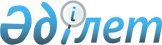 Кәдеге жарату төлемін есептеу әдістемесін бекіту туралыҚазақстан Республикасы Экология, геология және табиғи ресурстар министрінің м.а. 2021 жылғы 2 қарашадағы № 448 бұйрығы. Қазақстан Республикасының Әділет министрлігінде 2021 жылғы 10 қарашада № 25100 болып тіркелді.      ЗҚАИ-ның ескертпесі!      Осы бұйрықтың қолданысқа енгізілу тәртібін 5 т. қараңыз       Қазақстан Республикасының Экология кодексінің 386-бабының 5-тармағына сәйкес БҰЙЫРАМЫН:       1. Қоса беріліп отырған Кәдеге жарату төлемін есептеу әдістемесі бекітілсін.       2. Осы бұйрықтың қосымшасына сәйкес кейбір нормативтік құқықтық актілердің күші жойылды деп танылсын.      3. Қазақстан Республикасы Экология, геология және табиғи ресурстар министрлігінің Қалдықтарды басқаруда мемлекеттік саясат департаменті Қазақстан Республикасының заңнамасында белгіленген тәртіппен:      1) осы бұйрықтың Қазақстан Республикасы Әділет министрлігінде мемлекеттік тіркелуін;      2) осы бұйрық ресми жарияланғаннан кейін оның Қазақстан Республикасы Экология, геология және табиғи ресурстар министрлігінің интернет-ресурсында орналастырылуын;       3) осы бұйрық мемлекеттік тіркелгеннен кейін он жұмыс күні ішінде Қазақстан Республикасы Экология, геология және табиғи ресурстар министрлігінің Заң қызметі департаментіне осы тармақтың 1) және 2) тармақшаларында көзделген іс-шаралардың орындалғаны туралы мәліметтерді ұсынуды қамтамасыз етсін.      4. Осы бұйрықтың орындалуын бақылау жетекшілік ететін Қазақстан Республикасының Экология, геология және табиғи ресурстар вице-министріне жүктелсін.      5. Осы бұйрық алғашқы ресми жарияланған күннен кейін күнтізбелік алпыс күн өткен соң қолданысқа енгізіледі. Кәдеге жарату төлемін есептеу әдістемесі       1. Осы Кәдеге жарату төлемін есептеу әдістемесі (бұдан әрі – Әдістеме) Қазақстан Республикасының Экология кодексінің (бұдан әрі – Экология кодексі) 386-бабының 5-тармағына сәйкес әзірленді және Экология кодекстің 386-бабы 2-тармағының 2) тармақшасына сәйкес Өндірушілердің (импорттаушылардың) кеңейтілген міндеттемелерін іске асыруы үшін кәдеге жарату төлемінің мөлшерін есептеуге арналған.      2. Өндірушілердің (импорттаушылардың) кеңейтілген міндеттемелері қолданылатын өндірілетін (импортталатын) өнімге (тауарларға) және оның (олардың) орамасына қатысты кәдеге жарату төлемін (Сөнім) есептеу мынадай формула бойынша жүргізіледі: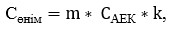       мұнда:      Сөнім – кәдеге жарату төлемі;      m – өндірілетін (импортталатын) өнім (тауарлар) массасы (тоннамен);      CАЕК – бір айлық есептік көрсеткіштің сомасы;       k – өндірушілерге (импорттаушыларға) осы Әдістеменнің 1-қосымшасына сәйкес айқындалатын өндірушілердің (импорттаушылардың) кеңейтілген міндеттемелері қолданылатын өнімдер (тауарлар) үшін кәдеге жарату төлемін есептеуге арналған коэффициент.      3. Кәбелді-өткізгіш өнімнің қалдықтарын жинауды, тасымалдауды, қайта өңдеуді, залалсыздандыруды, пайдалануды және (немесе) кәдеге жаратуды ұйымдастыруға үшін кәдеге жарату төлемінің (СКӨӨ) есептеу мынадай формула бойынша жүргізіледі: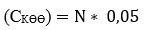       мұнда:      СКӨӨ- кәбелді-өткізгіш өнімнің қалдықтарын жинауды, тасымалдауды, қайта өңдеуді, залалсыздандыруды, пайдалануды және (немесе) кәдеге жаратуды ұйымдастыру үшін ақы төлеу;      N – қосылған құн салығын есепке алмағанда, шот-фактурада (инвойста) көрсетілетін өнімнің (тауарлардың) құны.      Бұл ретте, егер шот-фактурада (инвойста) құн шетел валютасында көрсетілген жағдайда, кәдеге жарату төлемін енгізуге өтінім берілген күнгі бағам ҚР Ұлттық банкінің бағамы бойынша қолданылады, бұл ретте өтінім қабылданбаған жағдайда бағам өтінімді бастапқы берген күнгі бағам ескеріледі.       4. Экология кодексінің 386-бабы 7-тармағынас сәйкес Қазақстан Республикасының Үкіметі бекіткен Өндірушілердің (импорттаушылардың) кеңейтілген міндеттемелерін іске асыру қағидаларына сәйкес орамадағы өнімді (тауарларды) өндірушілер мен импорттаушылар кәдеге жарату төлемінің сомасын есептеу үшін Әдістеменің 2-қосымшасына сәйкес өндірушілердің (импорттаушылардың) кеңейтілген міндеттемелері қолданылатын өнімнің (тауарлардың) тізбесінде көзделген өнімнің (тауарлардың) және (немесе) өнім (тауарлар) орамасының бірліктері массасының орташаланған көрсеткіштерінің анықтамалығынан (бұдан әрі –анықтамалық) алынған ақпаратты пайдаланады.       Өндірушілердің (импорттаушылардың) кеңейтілген міндеттемелері қолданылатын өнімдер (тауарлар) тізбесінде көзделген өнім (тауарлар) бірліктері массасының және (немесе) өнім (тауарлар) орамасының орташаланған көрсеткіштерінің анықтамалығын қолдану туралы ақпарат осы Әдістеменің 3-қосымшасына сәйкес нысан бойынша ресімделеді.       5. Автомобиль көлік құралдарының және өздігінен жүретін ауыл шаруашылығы техникасының өндірушілері (импорттаушылары) үшін кәдеге жарату төлемінің сомасын өндірушілер (импорттаушылар) өздігінен осы Әдістеменің 8-тармағына сәйкес есептейді.       6. Автокөлік құралдары мен өздігінен жүретін ауыл шаруашылығы техникасына қатысты кәдеге жарату төлемі Операторға осы Әдістеменің 4-қосымшасына (бұдан әрі – 4-қосымша) сәйкес автокөлік құралдары мен өздігінен жүретін ауыл шаруашылығы техникасына қатысты кәдеге жарату төлемінің базалық мөлшерлемесіне және коэффициенттеріне сәйкес әрбір автокөлік құралы немесе өздігінен жүретін ауыл шаруашылығы техникасы үшін бір рет төленеді.      7. Автокөлік құралдары мен өздігінен жүретін ауыл шаруашылығы техникасына қатысты кәдеге жарату төлемінің базалық мөлшерлемелерін, сондай-ақ олардың компоненттеріне қатысты кәдеге жарату төлемінің базалық мөлшерлеме мен коэффициенттерін индустриялық қызметті мемлекеттік қолдау саласындағы уәкілетті орган ұсынады.      8. Автомобиль көлік құралдарына және өздігінен жүретін ауыл шаруашылығы техникасына қатысты кәдеге жарату төлемін есептеу автомобиль көлік құралдарының және өздігінен жүретін ауыл шаруашылығы техникасының әрбір түрі және санаты бойынша 4-қосымшаға сәйкес мынадай түрде жүргізіледі:      По = Негізгі мөлшерлеме*коэффициент,      мұнда По – өндірушілердің (импорттаушылардың) төлеуіне жататын автокөлік құралының немесе өздігінен жүретін ауыл шаруашылығы техникасының бір бірлігіне қатысты кәдеге жарату төлемі. Өндірушілеріне (импорттаушыларына) өндірушілердің (импорттаушылардың) кеңейтілген міндеттемелері қолданылатын өнім (тауарлар) үшін кәдеге жарату төлемін есептеуге арналған коэффициенттер       *Ескертпе: Қазақстан Республикасы Экологиялық Кодексінің 386-бабының 1-тармағына сәйкес бекітілетін өндірушілердің (импорттаушылардың) кеңейтілген міндеттемелері қолданылатын өнімнің (тауарлардың) тізбесі.      ** Ескертпе: Еуразиялық экономикалық комиссия кеңесінің 2012 жылғы 16 шілдедегі № 54 шешімімен бекітілген Еуразиялық экономикалық одақтың сыртқы экономикалық қызметі тауар номенклатурасының коды Өндірушілердің (импорттаушылардың) кеңейтілген міндеттемелері қолданылатын өнім (тауарлар) тізбесінде көзделген өнімнің (тауарлардың) және (немесе) өнім (тауарлар) орамының бірліктері массасының орташаланған көрсеткіштерінің анықтамалығы       *Ескертпе: Қазақстан Республикасы Экологиялық Кодексінің 386-бабының 1-тармағына сәйкес бекітілетін өндірушілердің (импорттаушылардың) кеңейтілген міндеттемелері қолданылатын өнімнің (тауарлардың) тізбесі.      **Ескертпе: "Орауыш қағаз. Техникалық шарттар" МЕМСТ 8273-75 мемлекетаралық стандартына сәйкес. Өндірушілердің (импорттаушылардың) кеңейтілген міндеттемелері қолданылатын өнім (тауарлар) тізбесінде көзделген өнімнің (тауарлардың) және (немесе) өнім (тауарлар) орамының бірліктері массасының орташаланған көрсеткіштерінің анықтамалығын қолдану туралы ақпарат      __________________________________________________________________      Заңды тұлғаның / дара кәсіпкердің атауы      __________________________________________________________________      БСН/ЖСН      _________________________________________________________________      Әкелу күні      Қаптамада өндірілген / импортталған тауарлар туралы мәліметтер:      ____________________________________________ ______________________      (Басшының тегі, аты, әкесінің аты (бар болған жағдайда)) (қолы, мөрі)      __________________________________________________________________________       (Ақпаратты жасау үшін жауапты адамның тегі, аты, әкесінің аты (бар болған жағдайда))       Жасау күні 20__ жылғы "__" _________ Автокөлік құралдарына және өздігінен жүретін ауыл шаруашылығы техникасына қатысты кәдеге жарату төлемінің базалық ставкасы және коэффициенттері       Ескерту. 4-қосымша жаңа редакцияда - ҚР Экология, геология және табиғи ресурстар министрінің м.а. 29.04.2022 № 138 (алғашқы ресми жарияланған күнінен кейін күнтізбелік он күн өткен соң қолданысқа енгізіледі) бұйрығымен.      Ескертпе: * автомобиль көлігі саласында мемлекеттік бақылауды жүзеге асыратын уәкілетті орган берген жүктердің халықаралық автомобиль тасымалдарын жүзеге асыруға рұқсат куәлігі болған кезде көлік компаниялары импорттайтын халықаралық тасымалдар үшін пайдаланылатын ершікті тартқыштарға қатысты 2025 жылғы 1 қаңтарға дейін 0 коэффициенті қолданылады. Күші жойылды деп тануға жататын кейбір нормативтік құқықтық актілердің тізбесі       1. "Қалдықтарды жинауды, тасымалдауды, қайта өңдеуді, залалсыздандыруды, пайдалануды және (немесе) кәдеге жаратуды ұйымдастырғаны үшін төлемақыны есептеу әдістемесін бекіту туралы" Қазақстан Республикасы Энергетика министрінің 2015 жылғы 25 желтоқсандағы № 762 бұйрығы (Нормативтік құқықтық актілерді мемлекеттік тіркеу тізілімінде 2015 жылғы 31 желтоқсанда № 12753 болып тіркелген, 2016 жылғы 19 қаңтарда "Әділет" Қазақстан Республикасы нормативтік құқықтық актілерінің ақпараттық–құқықтық жүйесінде жарияланған).       2. "Қалдықтарды жинауды, тасымалдауды, қайта өңдеуді, залалсыздандыруды, пайдалануды және (немесе) кәдеге жаратуды ұйымдастырғаны үшін төлемақыны есептеу әдістемесін бекіту туралы" Қазақстан Республикасы Энергетика министрінің 2015 жылғы 25 желтоқсандағы № 762 бұйрығына толықтыру енгізу туралы" Қазақстан Республикасы Энергетика министрінің 2016 жылғы 28 желтоқсандағы № 573 бұйрығы (Нормативтік құқықтық актілерді мемлекеттік тіркеу Тізілімінде 2017 жылғы 7 ақпанда № 14767 болып тіркелген, 2017 жылғы 20 ақпанда" ҚР НҚА электрондық түрде эталондық бақылау банкі ақпараттық–құқықтық жүйесінде жарияланған).       3. "Қалдықтарды жинауды, тасымалдауды, қайта өңдеуді, залалсыздандыруды, пайдалануды және (немесе) кәдеге жаратуды ұйымдастырғаны үшін төлемақыны есептеу әдістемесін бекіту туралы" Қазақстан Республикасы Энергетика министрінің 2015 жылғы 25 желтоқсандағы № 762 бұйрығына өзгеріс енгізу туралы" Қазақстан Республикасы Энергетика министрінің 2019 жылғы 2 мамырдағы № 149 бұйрығы (Нормативтік құқықтық актілерді мемлекеттік тіркеу тізілімінде 2019 жылғы 4 мамырда № 18626 болып тіркелген, 2019 жылғы 13 мамырда" ҚР НҚА электрондық түрде эталондық бақылау банкі ақпараттық–құқықтық жүйесінде жарияланған).       4. "Қазақстан Республикасы Энергетика министрлігінің кейбір бұйрықтарына өзгерістер мен толықтырулар енгізу туралы" Қазақстан Республикасы Экология, Геология және табиғи ресурстар министрінің м. а. 2019 жылғы 5 желтоқсандағы № 95 бұйрығы (Нормативтік құқықтық актілерді мемлекеттік тіркеу тізілімінде 2019 жылғы 4 мамырда № 19706 болып тіркелген, 2019 жылғы 12 желтоқсанда "ҚР НҚА электрондық түрдегі эталондық бақылау банкі" ақпараттық–құқықтық жүйесінде жарияланған).       5. "Қалдықтарды жинауды, тасымалдауды, қайта өңдеуді, залалсыздандыруды, пайдалануды және (немесе) кәдеге жаратуды ұйымдастырғаны үшін төлемақыны есептеу әдістемесін бекіту туралы" Қазақстан Республикасы Энергетика министрінің 2015 жылғы 25 желтоқсандағы № 762 бұйрығына өзгерістер мен толықтырулар енгізу туралы" Қазақстан Республикасы Экология, Геология және табиғи ресурстар министрінің м. а. 2019 жылғы 26 желтоқсандағы № 122 бұйрығы (Нормативтік құқықтық актілерді мемлекеттік тіркеу тізілімінде 2020 жылғы 5 қаңтарда № 19822 болып тіркелген, 2020 жылғы 6 қаңтарда" "ҚР НҚА электрондық түрдегі эталондық бақылау банкі" ақпараттық–құқықтық жүйесінде жарияланған).       6. "Өндірушілердің (импорттаушылардың) кеңейтілген міндеттемелері қолданылатын өнімнің (тауарлардың) тізбесін бекіту туралы" Қазақстан Республикасы Энергетика министрінің міндетін атқарушының 2015 жылғы 4 желтоқсандағы № 695 бұйрығына және "Қалдықтарды жинауды, тасымалдауды, қайта өңдеуді, залалсыздандыруды, пайдалануды және (немесе) кәдеге жаратуды ұйымдастырғаны үшін ақы төлеуді есептеу әдістемесін бекіту туралы" Қазақстан Республикасы Энергетика министрінің 2015 жылғы 25 желтоқсандағы № 762 бұйрығына толықтырулар енгізу туралы" Қазақстан Республикасы Экология, геология және табиғи ресурстар министрінің м.а. 2021 жылғы 20 сәуірдегі № 110 бұйрығы (Нормативтік құқықтық актілерді мемлекеттік тіркеу тізілімінде 2021 жылғы 22 сәуірде № 22594 болып тіркелген, 2021 жылғы 1 маусымда "ҚР НҚА электрондық түрдегі эталондық бақылау банкі" ақпараттық–құқықтық жүйесінде жарияланған).       7. "Өндірушілердің (импорттаушылардың) кеңейтілген міндеттемелері қолданылатын өнімнің (тауарлардың) тізбесін бекіту туралы" Қазақстан Республикасы Энергетика министрінің міндетін атқарушының 2015 жылғы 4 желтоқсандағы № 695 бұйрығына және "Қалдықтары жинауды, тасымалдауды, қайта өңдеуді, залалсыздандыруды, пайдалануды және (немесе) кәдеге жаратуды ұйымдастырғаны үшін төлемақыны есептеу әдістемесін бекіту туралы" Қазақстан Республикасы Энергетика министрінің 2015 жылғы 25 желтоқсандағы № 762 бұйрығына өзгерістер мен толықтырулар енгізу туралы" Қазақстан Республикасы Экология, геология және табиғи ресурстар министрінің 2021 жылғы 13 мамырдағы № 136 бұйрығы (Нормативтік құқықтық актілерді мемлекеттік тіркеу тізілімінде 2021 жылғы 18 мамырда № 22767 болып тіркелген, 2021 жылғы 24 мамырда "ҚР НҚА электрондық түрдегі эталондық бақылау банкі" ақпараттық–құқықтық жүйесінде жарияланған).© 2012. Қазақстан Республикасы Әділет министрлігінің «Қазақстан Республикасының Заңнама және құқықтық ақпарат институты» ШЖҚ РМК      Қазақстан РеспубликасыЭкология, геология және табиғиресурстар министрдің м.а.       Қазақстан РеспубликасыЭкология, геология және табиғиресурстар министрдің м.а. С. Кожаниязов      "КЕЛІСЛІЛДІ"Қазақстан РеспубликасыИндустрия және инфрақұрылымдықдаму министрлігі      "КЕЛІСЛІЛДІ"Қазақстан РеспубликасыИндустрия және инфрақұрылымдықдаму министрлігі      "КЕЛІСЛІЛДІ"Қазақстан РеспубликасыҚаржы министрлігі      "КЕЛІСЛІЛДІ"Қазақстан РеспубликасыҚаржы министрлігі      "КЕЛІСЛІЛДІ"Қазақстан РеспубликасыСауда және интреграцияМинистрлігі      "КЕЛІСЛІЛДІ"Қазақстан РеспубликасыСауда және интреграцияМинистрлігі      "КЕЛІСЛІЛДІ"Қазақстан РеспубликасыҰлттық экономика министрлігі      "КЕЛІСЛІЛДІ"Қазақстан РеспубликасыҰлттық экономика министрлігіҚазақстан Республикасы
Экология, геология және
табиғи ресурстар
министрдің м.а.
2021 жылғы 2 қарашадағы
№ 448 бұйрығымен
бекітілгенҚазақстан Республикасы
Экология, геология және
табиғи ресурстар
министрдің м.а.
2021 жылғы 2 қарашадағы
№ 448 бұйрығымен
бекітілгенКәдеге жарату төлемін
есептеу әдістемесіне
1-қосымша№Өнім (тауар) атауыТізбе бөлімі*k коэффициенті1.шиналар мен тыстар2-бөлімнен. Каучук, резеңке және олардан жасалған бұйымдар14,152.электр аккумуляторлар3-бөлімнен. Электр аккумуляторлар және оларға арналған сепараторларды қоса алғанда56,253.мотор, майлау, ашық түсті, вазелин майлары және жетектерге, репродукторларға және гидравликалық мақсаттарға арналған майлар 4-бөлімнен. Битумды жыныстардан алынған мұнай және мұнай өнімдері (шикілерден басқасы) және басқа жерде аталмаған немесе қосылмаған, құрамында 70 және одан артық массалық пайыз мұнай немесе мұнай өнімдері бар, битумды жыныстардан алынған өнімдер, бұл ретте осы мұнай өнімдері құрамында биодизель және пайдаланылған мұнай өнімдері барларын қоспағанда, өнімдердің негізгі құрауыштары болып табылады 11,094.тежегіш сұйықтықтар, гидравликалық, антифриздер және мұздануға қарсы сұйықтықтар5-бөлімнен. Өзге де химиялық өнімдер05.Қағаз және картон орама, қағаздан және картоннан жасалған бұйымдар6-бөлімнен. Полимер, шыны, қағаз, картон, металл орамалары, құрамдастырылған материалдардан жасалған орама1,766.Шыныдан жасалған орама6-бөлімнен. Полимер, шыны, қағаз, картон, металл орамалары, құрамдастырылған материалдардан жасалған орама1,147.Полимер материалдардан жасалған орама6-бөлімнен. Полимер, шыны, қағаз, картон, металл орамалары, құрамдастырылған материалдардан жасалған орама1,408.Металдан жасалған орама6-бөлімнен. Полимер, шыны, қағаз, картон, металл орамалары, құрамдастырылған материалдардан жасалған орама0,209.Құрамдастырылған материалдардан жасалған орама6-бөлімнен. Полимер, шыны, қағаз, картон, металл орамалары, құрамдастырылған материалдардан жасалған орама0,9110.Пластмассадан жасалған бұйымдар7-бөлімнен. Пластмассадан жасалған асхана және ас үй ыдыстары, асхана және ас үй жарақтары, үй тұрмысындағы басқа да заттар және гигиеналық немесе дәретханаға арналған заттар1,4011.Баспа кітаптары, газеттер, полиграфия өнеркәсібінің басқа да бұйымдары8-бөлімнен. Иллюстрацияланған немесе иллюстрацияланбаған, құрамында жарнама материалы бар немесе жоқ газеттер, журналдар мен өзге де мерзімді басылымдар1,7612.Қағаз және картон9-бөлімнен. Қолдан жасалған, жылтырлатылмаған, хат жазу, баспа немесе басқа да графикалық мақсаттарда пайдаланатын қағаз және картон1,7613.Батареялар және батарейкалар10-бөлімнен. Бастапқы элементтер және бастапқы батареялар014.Шамдар11-бөлімнен. Электрлік қыздыру немесе газразрядтышамдар, герметикалық бағытталған жарықшамдарын қосқанда, сондай-ақ ультракүлгін немесе инфрақызылшамдар; құрамында сынап бар доғалықшамдар47,2115. Термометрлер 12-бөлімнен. Құрамында сынап бар медициналық немесе ветеринариялық термометрлер016.Ірі габаритті электр және электрондық жабдық13-бөлімнен. Ірі габаритті электр және электрондық жабдық3,9417.Жылу тасығыштары бар электр және электрондық жабдық14-бөлімнен. Жылу тасығыштары бар электр және электрондық жабдық7,8818.Экрандармен және мониторлармен жарақтандырылған электр және электрондық жабдық15-бөлімнен. Экрандармен және мониторлармен жабдықталған электрлік және электрондық жабдықтар16,3019. Ұсақ габаритті электр және электрондық жабдық 16-бөлімнен. Ұсақ габаритті электр және электрондық жабдықтар2,0020. Шағын ақпараттық электр және электрондық жабдық 17-бөлімнен. Шағын ақпараттық электр және электрондық жабдық24,4321.Қағаз және картон орама16-бөлімнен. Орамасына өндірушілердің(импорттаушылардың) кеңейтілген міндеттемелері қолданылатын орамадағы (полимер, шыны, қағаз, картон, металл және (немесе) құрамдастырылған материалдардан жасалған) өнім (тауарлар)1,7622.Шыныдан жасалған орама16-бөлімнен. Орамасына өндірушілердің(импорттаушылардың) кеңейтілген міндеттемелері қолданылатын орамадағы (полимер, шыны, қағаз, картон, металл және (немесе) құрамдастырылған материалдардан жасалған) өнім (тауарлар)1,1423.Полимер материалдардан жасалған орама16-бөлімнен. Орамасына өндірушілердің(импорттаушылардың) кеңейтілген міндеттемелері қолданылатын орамадағы (полимер, шыны, қағаз, картон, металл және (немесе) құрамдастырылған материалдардан жасалған) өнім (тауарлар)1,4024.Металдан жасалған орама16-бөлімнен. Орамасына өндірушілердің(импорттаушылардың) кеңейтілген міндеттемелері қолданылатын орамадағы (полимер, шыны, қағаз, картон, металл және (немесе) құрамдастырылған материалдардан жасалған) өнім (тауарлар)0,2025.Құрамдастырылған материалдардан жасалған орама16-бөлімнен. Орамасына өндірушілердің(импорттаушылардың) кеңейтілген міндеттемелері қолданылатын орамадағы (полимер, шыны, қағаз, картон, металл және (немесе) құрамдастырылған материалдардан жасалған) өнім (тауарлар)0,9126.8407 немесе 8408 тауар позициясының қозғалтқыштарына арналған бөліктер, жинақтағы немесе трансмиссияның басқа элементтерінен бөлек көпірлер және олардың бөліктері20-бөлімнен. Көлік құралдарына және ауыл шаруашылығы техникасына СЭҚ ТН кодтарына сәйкес келетін компоненттер**:8409 99 000 98708 50 990 90Кәдеге жарату төлемін
есептеу әдістемесіне
2-қосымша1234566№Өнімнің (тауардың) не оның орамасының түріӨнімнің (тауардың) сипаттамасыҚосымша сипаттамаӨнім (тауар) массасының орташаланған көрсеткішіТізбеден өнімнің (тауардың) СЭҚ ТН коды *Тізбеден өнімнің (тауардың) СЭҚ ТН коды *1-бөлім. Металл орама1-бөлім. Металл орама1-бөлім. Металл орама1-бөлім. Металл орама1-бөлім. Металл орама1-бөлім. Металл орама1-бөлім. Металл орамаМеталл банкалар, бөтелкелерСыйымдылығы, текше дециметрлер (бұдан әрі – дм3) немесе литрлер (бұдан әрі – л)Сыйымдылығы, текше сантиметрлер (бұдан әрі – см3) немесе миллилитрлер (бұдан әрі – мл)Орама бірлігі массасаның орташаланған көрсеткіші, граммдар (бұдан әрі – гр)0210, 0303, 0304, 0305, 0306, 0307, 0308, 0402, 0403, 0404, 0409 00 000 0, 0811, 0812, 0813, 0814 00 000 0, 0901, 0902, 0903 00 000 0, 0904, 0905, 0906, 907, 0908, 0909, 0910, 1501, 1502, 1504, 1506 00 000 0, 1509, 1510 00, 1512, 1516, 1517, 1602, 1603 00, 1604, 1605, 1805 00 000 0, 1806, 2001, 2002, 2003, 2004, 2005, 2006 00, 2007, 2008, 2009, 2101, 2101, 2103, 2203 00, 3205 00 000 0, 3207, 3208, 3209, 3210 00, 3212, 3213, 3214, 3215, 3303 00, 3304, 3305, 3306, 3307, 3401, 34020210, 0303, 0304, 0305, 0306, 0307, 0308, 0402, 0403, 0404, 0409 00 000 0, 0811, 0812, 0813, 0814 00 000 0, 0901, 0902, 0903 00 000 0, 0904, 0905, 0906, 907, 0908, 0909, 0910, 1501, 1502, 1504, 1506 00 000 0, 1509, 1510 00, 1512, 1516, 1517, 1602, 1603 00, 1604, 1605, 1805 00 000 0, 1806, 2001, 2002, 2003, 2004, 2005, 2006 00, 2007, 2008, 2009, 2101, 2101, 2103, 2203 00, 3205 00 000 0, 3207, 3208, 3209, 3210 00, 3212, 3213, 3214, 3215, 3303 00, 3304, 3305, 3306, 3307, 3401, 34021.Металл банкалар, бөтелкелер0,001-0,2351-23539,10210, 0303, 0304, 0305, 0306, 0307, 0308, 0402, 0403, 0404, 0409 00 000 0, 0811, 0812, 0813, 0814 00 000 0, 0901, 0902, 0903 00 000 0, 0904, 0905, 0906, 907, 0908, 0909, 0910, 1501, 1502, 1504, 1506 00 000 0, 1509, 1510 00, 1512, 1516, 1517, 1602, 1603 00, 1604, 1605, 1805 00 000 0, 1806, 2001, 2002, 2003, 2004, 2005, 2006 00, 2007, 2008, 2009, 2101, 2101, 2103, 2203 00, 3205 00 000 0, 3207, 3208, 3209, 3210 00, 3212, 3213, 3214, 3215, 3303 00, 3304, 3305, 3306, 3307, 3401, 34020210, 0303, 0304, 0305, 0306, 0307, 0308, 0402, 0403, 0404, 0409 00 000 0, 0811, 0812, 0813, 0814 00 000 0, 0901, 0902, 0903 00 000 0, 0904, 0905, 0906, 907, 0908, 0909, 0910, 1501, 1502, 1504, 1506 00 000 0, 1509, 1510 00, 1512, 1516, 1517, 1602, 1603 00, 1604, 1605, 1805 00 000 0, 1806, 2001, 2002, 2003, 2004, 2005, 2006 00, 2007, 2008, 2009, 2101, 2101, 2103, 2203 00, 3205 00 000 0, 3207, 3208, 3209, 3210 00, 3212, 3213, 3214, 3215, 3303 00, 3304, 3305, 3306, 3307, 3401, 34022.Металл банкалар, бөтелкелер0,236-0,320236-32041,50210, 0303, 0304, 0305, 0306, 0307, 0308, 0402, 0403, 0404, 0409 00 000 0, 0811, 0812, 0813, 0814 00 000 0, 0901, 0902, 0903 00 000 0, 0904, 0905, 0906, 907, 0908, 0909, 0910, 1501, 1502, 1504, 1506 00 000 0, 1509, 1510 00, 1512, 1516, 1517, 1602, 1603 00, 1604, 1605, 1805 00 000 0, 1806, 2001, 2002, 2003, 2004, 2005, 2006 00, 2007, 2008, 2009, 2101, 2101, 2103, 2203 00, 3205 00 000 0, 3207, 3208, 3209, 3210 00, 3212, 3213, 3214, 3215, 3303 00, 3304, 3305, 3306, 3307, 3401, 34020210, 0303, 0304, 0305, 0306, 0307, 0308, 0402, 0403, 0404, 0409 00 000 0, 0811, 0812, 0813, 0814 00 000 0, 0901, 0902, 0903 00 000 0, 0904, 0905, 0906, 907, 0908, 0909, 0910, 1501, 1502, 1504, 1506 00 000 0, 1509, 1510 00, 1512, 1516, 1517, 1602, 1603 00, 1604, 1605, 1805 00 000 0, 1806, 2001, 2002, 2003, 2004, 2005, 2006 00, 2007, 2008, 2009, 2101, 2101, 2103, 2203 00, 3205 00 000 0, 3207, 3208, 3209, 3210 00, 3212, 3213, 3214, 3215, 3303 00, 3304, 3305, 3306, 3307, 3401, 34023.Металл банкалар, бөтелкелер0,321-0,365321-365440210, 0303, 0304, 0305, 0306, 0307, 0308, 0402, 0403, 0404, 0409 00 000 0, 0811, 0812, 0813, 0814 00 000 0, 0901, 0902, 0903 00 000 0, 0904, 0905, 0906, 907, 0908, 0909, 0910, 1501, 1502, 1504, 1506 00 000 0, 1509, 1510 00, 1512, 1516, 1517, 1602, 1603 00, 1604, 1605, 1805 00 000 0, 1806, 2001, 2002, 2003, 2004, 2005, 2006 00, 2007, 2008, 2009, 2101, 2101, 2103, 2203 00, 3205 00 000 0, 3207, 3208, 3209, 3210 00, 3212, 3213, 3214, 3215, 3303 00, 3304, 3305, 3306, 3307, 3401, 34020210, 0303, 0304, 0305, 0306, 0307, 0308, 0402, 0403, 0404, 0409 00 000 0, 0811, 0812, 0813, 0814 00 000 0, 0901, 0902, 0903 00 000 0, 0904, 0905, 0906, 907, 0908, 0909, 0910, 1501, 1502, 1504, 1506 00 000 0, 1509, 1510 00, 1512, 1516, 1517, 1602, 1603 00, 1604, 1605, 1805 00 000 0, 1806, 2001, 2002, 2003, 2004, 2005, 2006 00, 2007, 2008, 2009, 2101, 2101, 2103, 2203 00, 3205 00 000 0, 3207, 3208, 3209, 3210 00, 3212, 3213, 3214, 3215, 3303 00, 3304, 3305, 3306, 3307, 3401, 34024.Металл банкалар, бөтелкелер0,366-0,445366-44548,60210, 0303, 0304, 0305, 0306, 0307, 0308, 0402, 0403, 0404, 0409 00 000 0, 0811, 0812, 0813, 0814 00 000 0, 0901, 0902, 0903 00 000 0, 0904, 0905, 0906, 907, 0908, 0909, 0910, 1501, 1502, 1504, 1506 00 000 0, 1509, 1510 00, 1512, 1516, 1517, 1602, 1603 00, 1604, 1605, 1805 00 000 0, 1806, 2001, 2002, 2003, 2004, 2005, 2006 00, 2007, 2008, 2009, 2101, 2101, 2103, 2203 00, 3205 00 000 0, 3207, 3208, 3209, 3210 00, 3212, 3213, 3214, 3215, 3303 00, 3304, 3305, 3306, 3307, 3401, 34020210, 0303, 0304, 0305, 0306, 0307, 0308, 0402, 0403, 0404, 0409 00 000 0, 0811, 0812, 0813, 0814 00 000 0, 0901, 0902, 0903 00 000 0, 0904, 0905, 0906, 907, 0908, 0909, 0910, 1501, 1502, 1504, 1506 00 000 0, 1509, 1510 00, 1512, 1516, 1517, 1602, 1603 00, 1604, 1605, 1805 00 000 0, 1806, 2001, 2002, 2003, 2004, 2005, 2006 00, 2007, 2008, 2009, 2101, 2101, 2103, 2203 00, 3205 00 000 0, 3207, 3208, 3209, 3210 00, 3212, 3213, 3214, 3215, 3303 00, 3304, 3305, 3306, 3307, 3401, 34025.Металл банкалар, бөтелкелер0,446-0,467446-46750,30210, 0303, 0304, 0305, 0306, 0307, 0308, 0402, 0403, 0404, 0409 00 000 0, 0811, 0812, 0813, 0814 00 000 0, 0901, 0902, 0903 00 000 0, 0904, 0905, 0906, 907, 0908, 0909, 0910, 1501, 1502, 1504, 1506 00 000 0, 1509, 1510 00, 1512, 1516, 1517, 1602, 1603 00, 1604, 1605, 1805 00 000 0, 1806, 2001, 2002, 2003, 2004, 2005, 2006 00, 2007, 2008, 2009, 2101, 2101, 2103, 2203 00, 3205 00 000 0, 3207, 3208, 3209, 3210 00, 3212, 3213, 3214, 3215, 3303 00, 3304, 3305, 3306, 3307, 3401, 34020210, 0303, 0304, 0305, 0306, 0307, 0308, 0402, 0403, 0404, 0409 00 000 0, 0811, 0812, 0813, 0814 00 000 0, 0901, 0902, 0903 00 000 0, 0904, 0905, 0906, 907, 0908, 0909, 0910, 1501, 1502, 1504, 1506 00 000 0, 1509, 1510 00, 1512, 1516, 1517, 1602, 1603 00, 1604, 1605, 1805 00 000 0, 1806, 2001, 2002, 2003, 2004, 2005, 2006 00, 2007, 2008, 2009, 2101, 2101, 2103, 2203 00, 3205 00 000 0, 3207, 3208, 3209, 3210 00, 3212, 3213, 3214, 3215, 3303 00, 3304, 3305, 3306, 3307, 3401, 34026.Металл банкалар, бөтелкелер0,468-0,478468-47851,90210, 0303, 0304, 0305, 0306, 0307, 0308, 0402, 0403, 0404, 0409 00 000 0, 0811, 0812, 0813, 0814 00 000 0, 0901, 0902, 0903 00 000 0, 0904, 0905, 0906, 907, 0908, 0909, 0910, 1501, 1502, 1504, 1506 00 000 0, 1509, 1510 00, 1512, 1516, 1517, 1602, 1603 00, 1604, 1605, 1805 00 000 0, 1806, 2001, 2002, 2003, 2004, 2005, 2006 00, 2007, 2008, 2009, 2101, 2101, 2103, 2203 00, 3205 00 000 0, 3207, 3208, 3209, 3210 00, 3212, 3213, 3214, 3215, 3303 00, 3304, 3305, 3306, 3307, 3401, 34020210, 0303, 0304, 0305, 0306, 0307, 0308, 0402, 0403, 0404, 0409 00 000 0, 0811, 0812, 0813, 0814 00 000 0, 0901, 0902, 0903 00 000 0, 0904, 0905, 0906, 907, 0908, 0909, 0910, 1501, 1502, 1504, 1506 00 000 0, 1509, 1510 00, 1512, 1516, 1517, 1602, 1603 00, 1604, 1605, 1805 00 000 0, 1806, 2001, 2002, 2003, 2004, 2005, 2006 00, 2007, 2008, 2009, 2101, 2101, 2103, 2203 00, 3205 00 000 0, 3207, 3208, 3209, 3210 00, 3212, 3213, 3214, 3215, 3303 00, 3304, 3305, 3306, 3307, 3401, 34027.Металл банкалар, бөтелкелер0,479-0,5479-50052,30210, 0303, 0304, 0305, 0306, 0307, 0308, 0402, 0403, 0404, 0409 00 000 0, 0811, 0812, 0813, 0814 00 000 0, 0901, 0902, 0903 00 000 0, 0904, 0905, 0906, 907, 0908, 0909, 0910, 1501, 1502, 1504, 1506 00 000 0, 1509, 1510 00, 1512, 1516, 1517, 1602, 1603 00, 1604, 1605, 1805 00 000 0, 1806, 2001, 2002, 2003, 2004, 2005, 2006 00, 2007, 2008, 2009, 2101, 2101, 2103, 2203 00, 3205 00 000 0, 3207, 3208, 3209, 3210 00, 3212, 3213, 3214, 3215, 3303 00, 3304, 3305, 3306, 3307, 3401, 34020210, 0303, 0304, 0305, 0306, 0307, 0308, 0402, 0403, 0404, 0409 00 000 0, 0811, 0812, 0813, 0814 00 000 0, 0901, 0902, 0903 00 000 0, 0904, 0905, 0906, 907, 0908, 0909, 0910, 1501, 1502, 1504, 1506 00 000 0, 1509, 1510 00, 1512, 1516, 1517, 1602, 1603 00, 1604, 1605, 1805 00 000 0, 1806, 2001, 2002, 2003, 2004, 2005, 2006 00, 2007, 2008, 2009, 2101, 2101, 2103, 2203 00, 3205 00 000 0, 3207, 3208, 3209, 3210 00, 3212, 3213, 3214, 3215, 3303 00, 3304, 3305, 3306, 3307, 3401, 34028.Металл банкалар, бөтелкелер0,501-0,940501-94069,30210, 0303, 0304, 0305, 0306, 0307, 0308, 0402, 0403, 0404, 0409 00 000 0, 0811, 0812, 0813, 0814 00 000 0, 0901, 0902, 0903 00 000 0, 0904, 0905, 0906, 907, 0908, 0909, 0910, 1501, 1502, 1504, 1506 00 000 0, 1509, 1510 00, 1512, 1516, 1517, 1602, 1603 00, 1604, 1605, 1805 00 000 0, 1806, 2001, 2002, 2003, 2004, 2005, 2006 00, 2007, 2008, 2009, 2101, 2101, 2103, 2203 00, 3205 00 000 0, 3207, 3208, 3209, 3210 00, 3212, 3213, 3214, 3215, 3303 00, 3304, 3305, 3306, 3307, 3401, 34020210, 0303, 0304, 0305, 0306, 0307, 0308, 0402, 0403, 0404, 0409 00 000 0, 0811, 0812, 0813, 0814 00 000 0, 0901, 0902, 0903 00 000 0, 0904, 0905, 0906, 907, 0908, 0909, 0910, 1501, 1502, 1504, 1506 00 000 0, 1509, 1510 00, 1512, 1516, 1517, 1602, 1603 00, 1604, 1605, 1805 00 000 0, 1806, 2001, 2002, 2003, 2004, 2005, 2006 00, 2007, 2008, 2009, 2101, 2101, 2103, 2203 00, 3205 00 000 0, 3207, 3208, 3209, 3210 00, 3212, 3213, 3214, 3215, 3303 00, 3304, 3305, 3306, 3307, 3401, 34029.Металл банкалар, бөтелкелер0,941-0,975941-97576,10210, 0303, 0304, 0305, 0306, 0307, 0308, 0402, 0403, 0404, 0409 00 000 0, 0811, 0812, 0813, 0814 00 000 0, 0901, 0902, 0903 00 000 0, 0904, 0905, 0906, 907, 0908, 0909, 0910, 1501, 1502, 1504, 1506 00 000 0, 1509, 1510 00, 1512, 1516, 1517, 1602, 1603 00, 1604, 1605, 1805 00 000 0, 1806, 2001, 2002, 2003, 2004, 2005, 2006 00, 2007, 2008, 2009, 2101, 2101, 2103, 2203 00, 3205 00 000 0, 3207, 3208, 3209, 3210 00, 3212, 3213, 3214, 3215, 3303 00, 3304, 3305, 3306, 3307, 3401, 34020210, 0303, 0304, 0305, 0306, 0307, 0308, 0402, 0403, 0404, 0409 00 000 0, 0811, 0812, 0813, 0814 00 000 0, 0901, 0902, 0903 00 000 0, 0904, 0905, 0906, 907, 0908, 0909, 0910, 1501, 1502, 1504, 1506 00 000 0, 1509, 1510 00, 1512, 1516, 1517, 1602, 1603 00, 1604, 1605, 1805 00 000 0, 1806, 2001, 2002, 2003, 2004, 2005, 2006 00, 2007, 2008, 2009, 2101, 2101, 2103, 2203 00, 3205 00 000 0, 3207, 3208, 3209, 3210 00, 3212, 3213, 3214, 3215, 3303 00, 3304, 3305, 3306, 3307, 3401, 340210.Металл банкалар, бөтелкелер0,976-1,020976-102096,30210, 0303, 0304, 0305, 0306, 0307, 0308, 0402, 0403, 0404, 0409 00 000 0, 0811, 0812, 0813, 0814 00 000 0, 0901, 0902, 0903 00 000 0, 0904, 0905, 0906, 907, 0908, 0909, 0910, 1501, 1502, 1504, 1506 00 000 0, 1509, 1510 00, 1512, 1516, 1517, 1602, 1603 00, 1604, 1605, 1805 00 000 0, 1806, 2001, 2002, 2003, 2004, 2005, 2006 00, 2007, 2008, 2009, 2101, 2101, 2103, 2203 00, 3205 00 000 0, 3207, 3208, 3209, 3210 00, 3212, 3213, 3214, 3215, 3303 00, 3304, 3305, 3306, 3307, 3401, 34020210, 0303, 0304, 0305, 0306, 0307, 0308, 0402, 0403, 0404, 0409 00 000 0, 0811, 0812, 0813, 0814 00 000 0, 0901, 0902, 0903 00 000 0, 0904, 0905, 0906, 907, 0908, 0909, 0910, 1501, 1502, 1504, 1506 00 000 0, 1509, 1510 00, 1512, 1516, 1517, 1602, 1603 00, 1604, 1605, 1805 00 000 0, 1806, 2001, 2002, 2003, 2004, 2005, 2006 00, 2007, 2008, 2009, 2101, 2101, 2103, 2203 00, 3205 00 000 0, 3207, 3208, 3209, 3210 00, 3212, 3213, 3214, 3215, 3303 00, 3304, 3305, 3306, 3307, 3401, 340211.Металл банкалар, бөтелкелер1,020 аса1020 аса1140210, 0303, 0304, 0305, 0306, 0307, 0308, 0402, 0403, 0404, 0409 00 000 0, 0811, 0812, 0813, 0814 00 000 0, 0901, 0902, 0903 00 000 0, 0904, 0905, 0906, 907, 0908, 0909, 0910, 1501, 1502, 1504, 1506 00 000 0, 1509, 1510 00, 1512, 1516, 1517, 1602, 1603 00, 1604, 1605, 1805 00 000 0, 1806, 2001, 2002, 2003, 2004, 2005, 2006 00, 2007, 2008, 2009, 2101, 2101, 2103, 2203 00, 3205 00 000 0, 3207, 3208, 3209, 3210 00, 3212, 3213, 3214, 3215, 3303 00, 3304, 3305, 3306, 3307, 3401, 34020210, 0303, 0304, 0305, 0306, 0307, 0308, 0402, 0403, 0404, 0409 00 000 0, 0811, 0812, 0813, 0814 00 000 0, 0901, 0902, 0903 00 000 0, 0904, 0905, 0906, 907, 0908, 0909, 0910, 1501, 1502, 1504, 1506 00 000 0, 1509, 1510 00, 1512, 1516, 1517, 1602, 1603 00, 1604, 1605, 1805 00 000 0, 1806, 2001, 2002, 2003, 2004, 2005, 2006 00, 2007, 2008, 2009, 2101, 2101, 2103, 2203 00, 3205 00 000 0, 3207, 3208, 3209, 3210 00, 3212, 3213, 3214, 3215, 3303 00, 3304, 3305, 3306, 3307, 3401, 3402Алюминий фольгаҚалыңдығы, миллиметрлер (бұдан әрі – мм) -1 шаршы метрлер (бұдан әрі - м2) фольга массасаның орташаланған көрсеткіші, гр1806, 2402, 2403 11 000 0, 2403 99 100 0, 35061806, 2402, 2403 11 000 0, 2403 99 100 0, 350612.Алюминий фольга0,006-0,011 -241806, 2402, 2403 11 000 0, 2403 99 100 0, 35061806, 2402, 2403 11 000 0, 2403 99 100 0, 350613.Алюминий фольга0,012-0,015 -38,41806, 2402, 2403 11 000 0, 2403 99 100 0, 35061806, 2402, 2403 11 000 0, 2403 99 100 0, 350614.Алюминий фольга0,016-0,035 -64,81806, 2402, 2403 11 000 0, 2403 99 100 0, 35061806, 2402, 2403 11 000 0, 2403 99 100 0, 350615.Алюминий фольга0,036-0,045 -114,81806, 2402, 2403 11 000 0, 2403 99 100 0, 35061806, 2402, 2403 11 000 0, 2403 99 100 0, 350616.Алюминий фольга0,046-0,055 -1351806, 2402, 2403 11 000 0, 2403 99 100 0, 35061806, 2402, 2403 11 000 0, 2403 99 100 0, 350617.Алюминий фольга0,056-0,070 -148,51806, 2402, 2403 11 000 0, 2403 99 100 0, 35061806, 2402, 2403 11 000 0, 2403 99 100 0, 350618.Алюминий фольга0,071-0,090 -2161806, 2402, 2403 11 000 0, 2403 99 100 0, 35061806, 2402, 2403 11 000 0, 2403 99 100 0, 350619.Алюминий фольга0,091-0,150 -3331806, 2402, 2403 11 000 0, 2403 99 100 0, 35061806, 2402, 2403 11 000 0, 2403 99 100 0, 350620.Алюминий фольга0,151-0,240 -5131806, 2402, 2403 11 000 0, 2403 99 100 0, 35061806, 2402, 2403 11 000 0, 2403 99 100 0, 35062-бөлім. Полимер орама2-бөлім. Полимер орама2-бөлім. Полимер орама2-бөлім. Полимер орама2-бөлім. Полимер орама2-бөлім. Полимер орама2-бөлім. Полимер орамаПолимер материалдардан жасалған қорап.Көлемі, дм3 немесе лСыйымдылығы, см3 немесе млОрама бірлігі массасаның орташаланған көрсеткіші, гр05, 0701, 0703, 0704, 0705, 0706, 0707 00, 0708, 0709, 0710, 0711, 0712, 0713, 0714, 0409 00 000 0, 0801, 0802, 0803, 0804, 0805, 0806, 0807, 0808, 0809, 0810, 0811, 0813, 0814 00 000 0, 1704, 1806, 1905, 3403, 3404, 3405, 3406 00 000 0, 392405, 0701, 0703, 0704, 0705, 0706, 0707 00, 0708, 0709, 0710, 0711, 0712, 0713, 0714, 0409 00 000 0, 0801, 0802, 0803, 0804, 0805, 0806, 0807, 0808, 0809, 0810, 0811, 0813, 0814 00 000 0, 1704, 1806, 1905, 3403, 3404, 3405, 3406 00 000 0, 39241.Полимер материалдардан жасалған қорап.0-0,50-50015,705, 0701, 0703, 0704, 0705, 0706, 0707 00, 0708, 0709, 0710, 0711, 0712, 0713, 0714, 0409 00 000 0, 0801, 0802, 0803, 0804, 0805, 0806, 0807, 0808, 0809, 0810, 0811, 0813, 0814 00 000 0, 1704, 1806, 1905, 3403, 3404, 3405, 3406 00 000 0, 392405, 0701, 0703, 0704, 0705, 0706, 0707 00, 0708, 0709, 0710, 0711, 0712, 0713, 0714, 0409 00 000 0, 0801, 0802, 0803, 0804, 0805, 0806, 0807, 0808, 0809, 0810, 0811, 0813, 0814 00 000 0, 1704, 1806, 1905, 3403, 3404, 3405, 3406 00 000 0, 39242.Полимер материалдардан жасалған қорап.0,501-1,5501-150019,805, 0701, 0703, 0704, 0705, 0706, 0707 00, 0708, 0709, 0710, 0711, 0712, 0713, 0714, 0409 00 000 0, 0801, 0802, 0803, 0804, 0805, 0806, 0807, 0808, 0809, 0810, 0811, 0813, 0814 00 000 0, 1704, 1806, 1905, 3403, 3404, 3405, 3406 00 000 0, 392405, 0701, 0703, 0704, 0705, 0706, 0707 00, 0708, 0709, 0710, 0711, 0712, 0713, 0714, 0409 00 000 0, 0801, 0802, 0803, 0804, 0805, 0806, 0807, 0808, 0809, 0810, 0811, 0813, 0814 00 000 0, 1704, 1806, 1905, 3403, 3404, 3405, 3406 00 000 0, 39243.Полимер материалдардан жасалған қорап.1,501-5,01501-500036,405, 0701, 0703, 0704, 0705, 0706, 0707 00, 0708, 0709, 0710, 0711, 0712, 0713, 0714, 0409 00 000 0, 0801, 0802, 0803, 0804, 0805, 0806, 0807, 0808, 0809, 0810, 0811, 0813, 0814 00 000 0, 1704, 1806, 1905, 3403, 3404, 3405, 3406 00 000 0, 392405, 0701, 0703, 0704, 0705, 0706, 0707 00, 0708, 0709, 0710, 0711, 0712, 0713, 0714, 0409 00 000 0, 0801, 0802, 0803, 0804, 0805, 0806, 0807, 0808, 0809, 0810, 0811, 0813, 0814 00 000 0, 1704, 1806, 1905, 3403, 3404, 3405, 3406 00 000 0, 39244.Полимер материалдардан жасалған қорап.5,001-125001-12000119,405, 0701, 0703, 0704, 0705, 0706, 0707 00, 0708, 0709, 0710, 0711, 0712, 0713, 0714, 0409 00 000 0, 0801, 0802, 0803, 0804, 0805, 0806, 0807, 0808, 0809, 0810, 0811, 0813, 0814 00 000 0, 1704, 1806, 1905, 3403, 3404, 3405, 3406 00 000 0, 392405, 0701, 0703, 0704, 0705, 0706, 0707 00, 0708, 0709, 0710, 0711, 0712, 0713, 0714, 0409 00 000 0, 0801, 0802, 0803, 0804, 0805, 0806, 0807, 0808, 0809, 0810, 0811, 0813, 0814 00 000 0, 1704, 1806, 1905, 3403, 3404, 3405, 3406 00 000 0, 39245.Полимер материалдардан жасалған қорап.12 аса12000 аса533,505, 0701, 0703, 0704, 0705, 0706, 0707 00, 0708, 0709, 0710, 0711, 0712, 0713, 0714, 0409 00 000 0, 0801, 0802, 0803, 0804, 0805, 0806, 0807, 0808, 0809, 0810, 0811, 0813, 0814 00 000 0, 1704, 1806, 1905, 3403, 3404, 3405, 3406 00 000 0, 392405, 0701, 0703, 0704, 0705, 0706, 0707 00, 0708, 0709, 0710, 0711, 0712, 0713, 0714, 0409 00 000 0, 0801, 0802, 0803, 0804, 0805, 0806, 0807, 0808, 0809, 0810, 0811, 0813, 0814 00 000 0, 1704, 1806, 1905, 3403, 3404, 3405, 3406 00 000 0, 3924Полимер материалдардан жасалған кішкентай стақандар, лотоктар.Көлемі, дм3 немесе лСыйымдылығы, см3 немесе млОрама бірлігі массасаның орташаланған көрсеткіші, гр0409 00 000 0, 0803, 0804, 0805, 0806, 0807, 0808, 0809, 0810, 0811, 0813, 0814 00 000 00409 00 000 0, 0803, 0804, 0805, 0806, 0807, 0808, 0809, 0810, 0811, 0813, 0814 00 000 06.Полимер материалдардан жасалған кішкентай стақандар, лотоктар.0-0,50-50019,80409 00 000 0, 0803, 0804, 0805, 0806, 0807, 0808, 0809, 0810, 0811, 0813, 0814 00 000 00409 00 000 0, 0803, 0804, 0805, 0806, 0807, 0808, 0809, 0810, 0811, 0813, 0814 00 000 07.Полимер материалдардан жасалған кішкентай стақандар, лотоктар.0,501-1,5501-150041,50409 00 000 0, 0803, 0804, 0805, 0806, 0807, 0808, 0809, 0810, 0811, 0813, 0814 00 000 00409 00 000 0, 0803, 0804, 0805, 0806, 0807, 0808, 0809, 0810, 0811, 0813, 0814 00 000 08.Полимер материалдардан жасалған кішкентай стақандар, лотоктар.1,501-5,01501-500077,30409 00 000 0, 0803, 0804, 0805, 0806, 0807, 0808, 0809, 0810, 0811, 0813, 0814 00 000 00409 00 000 0, 0803, 0804, 0805, 0806, 0807, 0808, 0809, 0810, 0811, 0813, 0814 00 000 09.Полимер материалдардан жасалған кішкентай стақандар, лотоктар.5,001-125001-12000104,30409 00 000 0, 0803, 0804, 0805, 0806, 0807, 0808, 0809, 0810, 0811, 0813, 0814 00 000 00409 00 000 0, 0803, 0804, 0805, 0806, 0807, 0808, 0809, 0810, 0811, 0813, 0814 00 000 010.Полимер материалдардан жасалған кішкентай стақандар, лотоктар.12 аса12000 аса142,70409 00 000 0, 0803, 0804, 0805, 0806, 0807, 0808, 0809, 0810, 0811, 0813, 0814 00 000 00409 00 000 0, 0803, 0804, 0805, 0806, 0807, 0808, 0809, 0810, 0811, 0813, 0814 00 000 0Полимер материалдардан жасалған банкалар, бөтелкелер, канистрлер, тубалар, шелектерКөлемі, дм3 немесе лСыйымдылығы, см3 немесе млОрама бірлігі массасаның орташаланған көрсеткіші, гр0210, 0303, 0304, 0305, 0306, 0307, 0308, 0409 00 000 0, 0801, 0802, 0811, 0813, 0814 00 000 0, 2201, 2202, 2203 00, 3205 00 000 0, 3207, 3208, 3209, 3210 00, 3212, 3213, 3214, 3215, 3304, 3305, 3306, 3307, 3401, 3402, 3403, 3404, 3405, 3406 00 000 0, 3501, 3504 00, 3707, 3819 00 000 0, 3820 00 000 0, 39180210, 0303, 0304, 0305, 0306, 0307, 0308, 0409 00 000 0, 0801, 0802, 0811, 0813, 0814 00 000 0, 2201, 2202, 2203 00, 3205 00 000 0, 3207, 3208, 3209, 3210 00, 3212, 3213, 3214, 3215, 3304, 3305, 3306, 3307, 3401, 3402, 3403, 3404, 3405, 3406 00 000 0, 3501, 3504 00, 3707, 3819 00 000 0, 3820 00 000 0, 391811.Полимер материалдардан жасалған банкалар, бөтелкелер, канистрлер, тубалар, шелектер0-0,50-50021,10210, 0303, 0304, 0305, 0306, 0307, 0308, 0409 00 000 0, 0801, 0802, 0811, 0813, 0814 00 000 0, 2201, 2202, 2203 00, 3205 00 000 0, 3207, 3208, 3209, 3210 00, 3212, 3213, 3214, 3215, 3304, 3305, 3306, 3307, 3401, 3402, 3403, 3404, 3405, 3406 00 000 0, 3501, 3504 00, 3707, 3819 00 000 0, 3820 00 000 0, 39180210, 0303, 0304, 0305, 0306, 0307, 0308, 0409 00 000 0, 0801, 0802, 0811, 0813, 0814 00 000 0, 2201, 2202, 2203 00, 3205 00 000 0, 3207, 3208, 3209, 3210 00, 3212, 3213, 3214, 3215, 3304, 3305, 3306, 3307, 3401, 3402, 3403, 3404, 3405, 3406 00 000 0, 3501, 3504 00, 3707, 3819 00 000 0, 3820 00 000 0, 391812.Полимер материалдардан жасалған банкалар, бөтелкелер, канистрлер, тубалар, шелектер0,501-1,5501-150026,50210, 0303, 0304, 0305, 0306, 0307, 0308, 0409 00 000 0, 0801, 0802, 0811, 0813, 0814 00 000 0, 2201, 2202, 2203 00, 3205 00 000 0, 3207, 3208, 3209, 3210 00, 3212, 3213, 3214, 3215, 3304, 3305, 3306, 3307, 3401, 3402, 3403, 3404, 3405, 3406 00 000 0, 3501, 3504 00, 3707, 3819 00 000 0, 3820 00 000 0, 39180210, 0303, 0304, 0305, 0306, 0307, 0308, 0409 00 000 0, 0801, 0802, 0811, 0813, 0814 00 000 0, 2201, 2202, 2203 00, 3205 00 000 0, 3207, 3208, 3209, 3210 00, 3212, 3213, 3214, 3215, 3304, 3305, 3306, 3307, 3401, 3402, 3403, 3404, 3405, 3406 00 000 0, 3501, 3504 00, 3707, 3819 00 000 0, 3820 00 000 0, 391813.Полимер материалдардан жасалған банкалар, бөтелкелер, канистрлер, тубалар, шелектер1,501-5,01501-5000101,30210, 0303, 0304, 0305, 0306, 0307, 0308, 0409 00 000 0, 0801, 0802, 0811, 0813, 0814 00 000 0, 2201, 2202, 2203 00, 3205 00 000 0, 3207, 3208, 3209, 3210 00, 3212, 3213, 3214, 3215, 3304, 3305, 3306, 3307, 3401, 3402, 3403, 3404, 3405, 3406 00 000 0, 3501, 3504 00, 3707, 3819 00 000 0, 3820 00 000 0, 39180210, 0303, 0304, 0305, 0306, 0307, 0308, 0409 00 000 0, 0801, 0802, 0811, 0813, 0814 00 000 0, 2201, 2202, 2203 00, 3205 00 000 0, 3207, 3208, 3209, 3210 00, 3212, 3213, 3214, 3215, 3304, 3305, 3306, 3307, 3401, 3402, 3403, 3404, 3405, 3406 00 000 0, 3501, 3504 00, 3707, 3819 00 000 0, 3820 00 000 0, 391814.Полимер материалдардан жасалған банкалар, бөтелкелер, канистрлер, тубалар, шелектер5,001-125001-12000333,30210, 0303, 0304, 0305, 0306, 0307, 0308, 0409 00 000 0, 0801, 0802, 0811, 0813, 0814 00 000 0, 2201, 2202, 2203 00, 3205 00 000 0, 3207, 3208, 3209, 3210 00, 3212, 3213, 3214, 3215, 3304, 3305, 3306, 3307, 3401, 3402, 3403, 3404, 3405, 3406 00 000 0, 3501, 3504 00, 3707, 3819 00 000 0, 3820 00 000 0, 39180210, 0303, 0304, 0305, 0306, 0307, 0308, 0409 00 000 0, 0801, 0802, 0811, 0813, 0814 00 000 0, 2201, 2202, 2203 00, 3205 00 000 0, 3207, 3208, 3209, 3210 00, 3212, 3213, 3214, 3215, 3304, 3305, 3306, 3307, 3401, 3402, 3403, 3404, 3405, 3406 00 000 0, 3501, 3504 00, 3707, 3819 00 000 0, 3820 00 000 0, 391815.Полимер материалдардан жасалған банкалар, бөтелкелер, канистрлер, тубалар, шелектер12 аса12000 аса720,60210, 0303, 0304, 0305, 0306, 0307, 0308, 0409 00 000 0, 0801, 0802, 0811, 0813, 0814 00 000 0, 2201, 2202, 2203 00, 3205 00 000 0, 3207, 3208, 3209, 3210 00, 3212, 3213, 3214, 3215, 3304, 3305, 3306, 3307, 3401, 3402, 3403, 3404, 3405, 3406 00 000 0, 3501, 3504 00, 3707, 3819 00 000 0, 3820 00 000 0, 39180210, 0303, 0304, 0305, 0306, 0307, 0308, 0409 00 000 0, 0801, 0802, 0811, 0813, 0814 00 000 0, 2201, 2202, 2203 00, 3205 00 000 0, 3207, 3208, 3209, 3210 00, 3212, 3213, 3214, 3215, 3304, 3305, 3306, 3307, 3401, 3402, 3403, 3404, 3405, 3406 00 000 0, 3501, 3504 00, 3707, 3819 00 000 0, 3820 00 000 0, 3918Полимер материалдардан жасалған пакетКөлемі, дм3 немесе лСыйымдылығы, см3 немесе млОрама бірлігі массасаның орташаланған көрсеткіші, гр0303, 0304, 0305, 0306, 0307, 0308, 0405, 0406, 0701, 0702 00 000, 0703, 0704, 0705, 0706, 0707 00, 0708, 0709, 0710, 0711, 0712, 0713, 0714, 0801, 0802, 0803, 0804, 0805, 0806, 0807, 0808, 0809, 0810, 0811, 0813, 0814 00 000 0, 1005, 1006, 1008, 1101, 1102, 1103, 1104, 1105, 1106, 1107, 1108, 1201, 1202, 1206 00, 1208, 1517, 1601 00, 1701, 1702, 1704, 1805 00 000 0, 1806, 1902, 1901, 1904, 1905, 2102, 2101, 2103, 2105 00, 2501 00, 2523 30 000 0, 2523 90 000 0, 3501, 3604, 3605 00 000 0, 3701, 3702, 3703, 3704 00, 3705 00, 3706, 5006 00, 5109, 5207, 5406 00 000 0, 5511, 5601 21, 5601 22, 5601 29 000 0, 5701, 5702, 5703, 5704, 5705 00, 6101, 6102, 6103, 6104, 6105, 6106, 6107, 6108, 6109, 6110, 6111, 6112, 6113 00, 6114, 6115, 6116, 6117, 6201, 6202, 6203, 6204, 6205, 6206, 6207, 6208, 6209, 6210, 6211, 6212, 6213, 6214, 6215, 6216 00 000 0, 6217, 6301, 6302, 6303, 6304, 6305, 6306, 6307, 6401, 6402, 6403, 6404, 6405, 6501 00 000 0, 6502 00 000 0, 6504 00 000 0, 6505 00, 6506, 6507 00 000 0, 66030303, 0304, 0305, 0306, 0307, 0308, 0405, 0406, 0701, 0702 00 000, 0703, 0704, 0705, 0706, 0707 00, 0708, 0709, 0710, 0711, 0712, 0713, 0714, 0801, 0802, 0803, 0804, 0805, 0806, 0807, 0808, 0809, 0810, 0811, 0813, 0814 00 000 0, 1005, 1006, 1008, 1101, 1102, 1103, 1104, 1105, 1106, 1107, 1108, 1201, 1202, 1206 00, 1208, 1517, 1601 00, 1701, 1702, 1704, 1805 00 000 0, 1806, 1902, 1901, 1904, 1905, 2102, 2101, 2103, 2105 00, 2501 00, 2523 30 000 0, 2523 90 000 0, 3501, 3604, 3605 00 000 0, 3701, 3702, 3703, 3704 00, 3705 00, 3706, 5006 00, 5109, 5207, 5406 00 000 0, 5511, 5601 21, 5601 22, 5601 29 000 0, 5701, 5702, 5703, 5704, 5705 00, 6101, 6102, 6103, 6104, 6105, 6106, 6107, 6108, 6109, 6110, 6111, 6112, 6113 00, 6114, 6115, 6116, 6117, 6201, 6202, 6203, 6204, 6205, 6206, 6207, 6208, 6209, 6210, 6211, 6212, 6213, 6214, 6215, 6216 00 000 0, 6217, 6301, 6302, 6303, 6304, 6305, 6306, 6307, 6401, 6402, 6403, 6404, 6405, 6501 00 000 0, 6502 00 000 0, 6504 00 000 0, 6505 00, 6506, 6507 00 000 0, 660316.Полимер материалдардан жасалған пакет0,001-0,2761-2752,50303, 0304, 0305, 0306, 0307, 0308, 0405, 0406, 0701, 0702 00 000, 0703, 0704, 0705, 0706, 0707 00, 0708, 0709, 0710, 0711, 0712, 0713, 0714, 0801, 0802, 0803, 0804, 0805, 0806, 0807, 0808, 0809, 0810, 0811, 0813, 0814 00 000 0, 1005, 1006, 1008, 1101, 1102, 1103, 1104, 1105, 1106, 1107, 1108, 1201, 1202, 1206 00, 1208, 1517, 1601 00, 1701, 1702, 1704, 1805 00 000 0, 1806, 1902, 1901, 1904, 1905, 2102, 2101, 2103, 2105 00, 2501 00, 2523 30 000 0, 2523 90 000 0, 3501, 3604, 3605 00 000 0, 3701, 3702, 3703, 3704 00, 3705 00, 3706, 5006 00, 5109, 5207, 5406 00 000 0, 5511, 5601 21, 5601 22, 5601 29 000 0, 5701, 5702, 5703, 5704, 5705 00, 6101, 6102, 6103, 6104, 6105, 6106, 6107, 6108, 6109, 6110, 6111, 6112, 6113 00, 6114, 6115, 6116, 6117, 6201, 6202, 6203, 6204, 6205, 6206, 6207, 6208, 6209, 6210, 6211, 6212, 6213, 6214, 6215, 6216 00 000 0, 6217, 6301, 6302, 6303, 6304, 6305, 6306, 6307, 6401, 6402, 6403, 6404, 6405, 6501 00 000 0, 6502 00 000 0, 6504 00 000 0, 6505 00, 6506, 6507 00 000 0, 66030303, 0304, 0305, 0306, 0307, 0308, 0405, 0406, 0701, 0702 00 000, 0703, 0704, 0705, 0706, 0707 00, 0708, 0709, 0710, 0711, 0712, 0713, 0714, 0801, 0802, 0803, 0804, 0805, 0806, 0807, 0808, 0809, 0810, 0811, 0813, 0814 00 000 0, 1005, 1006, 1008, 1101, 1102, 1103, 1104, 1105, 1106, 1107, 1108, 1201, 1202, 1206 00, 1208, 1517, 1601 00, 1701, 1702, 1704, 1805 00 000 0, 1806, 1902, 1901, 1904, 1905, 2102, 2101, 2103, 2105 00, 2501 00, 2523 30 000 0, 2523 90 000 0, 3501, 3604, 3605 00 000 0, 3701, 3702, 3703, 3704 00, 3705 00, 3706, 5006 00, 5109, 5207, 5406 00 000 0, 5511, 5601 21, 5601 22, 5601 29 000 0, 5701, 5702, 5703, 5704, 5705 00, 6101, 6102, 6103, 6104, 6105, 6106, 6107, 6108, 6109, 6110, 6111, 6112, 6113 00, 6114, 6115, 6116, 6117, 6201, 6202, 6203, 6204, 6205, 6206, 6207, 6208, 6209, 6210, 6211, 6212, 6213, 6214, 6215, 6216 00 000 0, 6217, 6301, 6302, 6303, 6304, 6305, 6306, 6307, 6401, 6402, 6403, 6404, 6405, 6501 00 000 0, 6502 00 000 0, 6504 00 000 0, 6505 00, 6506, 6507 00 000 0, 660317.Полимер материалдардан жасалған пакет0,276-0,325276-3253,70303, 0304, 0305, 0306, 0307, 0308, 0405, 0406, 0701, 0702 00 000, 0703, 0704, 0705, 0706, 0707 00, 0708, 0709, 0710, 0711, 0712, 0713, 0714, 0801, 0802, 0803, 0804, 0805, 0806, 0807, 0808, 0809, 0810, 0811, 0813, 0814 00 000 0, 1005, 1006, 1008, 1101, 1102, 1103, 1104, 1105, 1106, 1107, 1108, 1201, 1202, 1206 00, 1208, 1517, 1601 00, 1701, 1702, 1704, 1805 00 000 0, 1806, 1902, 1901, 1904, 1905, 2102, 2101, 2103, 2105 00, 2501 00, 2523 30 000 0, 2523 90 000 0, 3501, 3604, 3605 00 000 0, 3701, 3702, 3703, 3704 00, 3705 00, 3706, 5006 00, 5109, 5207, 5406 00 000 0, 5511, 5601 21, 5601 22, 5601 29 000 0, 5701, 5702, 5703, 5704, 5705 00, 6101, 6102, 6103, 6104, 6105, 6106, 6107, 6108, 6109, 6110, 6111, 6112, 6113 00, 6114, 6115, 6116, 6117, 6201, 6202, 6203, 6204, 6205, 6206, 6207, 6208, 6209, 6210, 6211, 6212, 6213, 6214, 6215, 6216 00 000 0, 6217, 6301, 6302, 6303, 6304, 6305, 6306, 6307, 6401, 6402, 6403, 6404, 6405, 6501 00 000 0, 6502 00 000 0, 6504 00 000 0, 6505 00, 6506, 6507 00 000 0, 66030303, 0304, 0305, 0306, 0307, 0308, 0405, 0406, 0701, 0702 00 000, 0703, 0704, 0705, 0706, 0707 00, 0708, 0709, 0710, 0711, 0712, 0713, 0714, 0801, 0802, 0803, 0804, 0805, 0806, 0807, 0808, 0809, 0810, 0811, 0813, 0814 00 000 0, 1005, 1006, 1008, 1101, 1102, 1103, 1104, 1105, 1106, 1107, 1108, 1201, 1202, 1206 00, 1208, 1517, 1601 00, 1701, 1702, 1704, 1805 00 000 0, 1806, 1902, 1901, 1904, 1905, 2102, 2101, 2103, 2105 00, 2501 00, 2523 30 000 0, 2523 90 000 0, 3501, 3604, 3605 00 000 0, 3701, 3702, 3703, 3704 00, 3705 00, 3706, 5006 00, 5109, 5207, 5406 00 000 0, 5511, 5601 21, 5601 22, 5601 29 000 0, 5701, 5702, 5703, 5704, 5705 00, 6101, 6102, 6103, 6104, 6105, 6106, 6107, 6108, 6109, 6110, 6111, 6112, 6113 00, 6114, 6115, 6116, 6117, 6201, 6202, 6203, 6204, 6205, 6206, 6207, 6208, 6209, 6210, 6211, 6212, 6213, 6214, 6215, 6216 00 000 0, 6217, 6301, 6302, 6303, 6304, 6305, 6306, 6307, 6401, 6402, 6403, 6404, 6405, 6501 00 000 0, 6502 00 000 0, 6504 00 000 0, 6505 00, 6506, 6507 00 000 0, 660318.Полимер материалдардан жасалған пакет0,326-0,369326-3694,20303, 0304, 0305, 0306, 0307, 0308, 0405, 0406, 0701, 0702 00 000, 0703, 0704, 0705, 0706, 0707 00, 0708, 0709, 0710, 0711, 0712, 0713, 0714, 0801, 0802, 0803, 0804, 0805, 0806, 0807, 0808, 0809, 0810, 0811, 0813, 0814 00 000 0, 1005, 1006, 1008, 1101, 1102, 1103, 1104, 1105, 1106, 1107, 1108, 1201, 1202, 1206 00, 1208, 1517, 1601 00, 1701, 1702, 1704, 1805 00 000 0, 1806, 1902, 1901, 1904, 1905, 2102, 2101, 2103, 2105 00, 2501 00, 2523 30 000 0, 2523 90 000 0, 3501, 3604, 3605 00 000 0, 3701, 3702, 3703, 3704 00, 3705 00, 3706, 5006 00, 5109, 5207, 5406 00 000 0, 5511, 5601 21, 5601 22, 5601 29 000 0, 5701, 5702, 5703, 5704, 5705 00, 6101, 6102, 6103, 6104, 6105, 6106, 6107, 6108, 6109, 6110, 6111, 6112, 6113 00, 6114, 6115, 6116, 6117, 6201, 6202, 6203, 6204, 6205, 6206, 6207, 6208, 6209, 6210, 6211, 6212, 6213, 6214, 6215, 6216 00 000 0, 6217, 6301, 6302, 6303, 6304, 6305, 6306, 6307, 6401, 6402, 6403, 6404, 6405, 6501 00 000 0, 6502 00 000 0, 6504 00 000 0, 6505 00, 6506, 6507 00 000 0, 66030303, 0304, 0305, 0306, 0307, 0308, 0405, 0406, 0701, 0702 00 000, 0703, 0704, 0705, 0706, 0707 00, 0708, 0709, 0710, 0711, 0712, 0713, 0714, 0801, 0802, 0803, 0804, 0805, 0806, 0807, 0808, 0809, 0810, 0811, 0813, 0814 00 000 0, 1005, 1006, 1008, 1101, 1102, 1103, 1104, 1105, 1106, 1107, 1108, 1201, 1202, 1206 00, 1208, 1517, 1601 00, 1701, 1702, 1704, 1805 00 000 0, 1806, 1902, 1901, 1904, 1905, 2102, 2101, 2103, 2105 00, 2501 00, 2523 30 000 0, 2523 90 000 0, 3501, 3604, 3605 00 000 0, 3701, 3702, 3703, 3704 00, 3705 00, 3706, 5006 00, 5109, 5207, 5406 00 000 0, 5511, 5601 21, 5601 22, 5601 29 000 0, 5701, 5702, 5703, 5704, 5705 00, 6101, 6102, 6103, 6104, 6105, 6106, 6107, 6108, 6109, 6110, 6111, 6112, 6113 00, 6114, 6115, 6116, 6117, 6201, 6202, 6203, 6204, 6205, 6206, 6207, 6208, 6209, 6210, 6211, 6212, 6213, 6214, 6215, 6216 00 000 0, 6217, 6301, 6302, 6303, 6304, 6305, 6306, 6307, 6401, 6402, 6403, 6404, 6405, 6501 00 000 0, 6502 00 000 0, 6504 00 000 0, 6505 00, 6506, 6507 00 000 0, 660319.Полимер материалдардан жасалған пакет0,370-0,521370-5215,10303, 0304, 0305, 0306, 0307, 0308, 0405, 0406, 0701, 0702 00 000, 0703, 0704, 0705, 0706, 0707 00, 0708, 0709, 0710, 0711, 0712, 0713, 0714, 0801, 0802, 0803, 0804, 0805, 0806, 0807, 0808, 0809, 0810, 0811, 0813, 0814 00 000 0, 1005, 1006, 1008, 1101, 1102, 1103, 1104, 1105, 1106, 1107, 1108, 1201, 1202, 1206 00, 1208, 1517, 1601 00, 1701, 1702, 1704, 1805 00 000 0, 1806, 1902, 1901, 1904, 1905, 2102, 2101, 2103, 2105 00, 2501 00, 2523 30 000 0, 2523 90 000 0, 3501, 3604, 3605 00 000 0, 3701, 3702, 3703, 3704 00, 3705 00, 3706, 5006 00, 5109, 5207, 5406 00 000 0, 5511, 5601 21, 5601 22, 5601 29 000 0, 5701, 5702, 5703, 5704, 5705 00, 6101, 6102, 6103, 6104, 6105, 6106, 6107, 6108, 6109, 6110, 6111, 6112, 6113 00, 6114, 6115, 6116, 6117, 6201, 6202, 6203, 6204, 6205, 6206, 6207, 6208, 6209, 6210, 6211, 6212, 6213, 6214, 6215, 6216 00 000 0, 6217, 6301, 6302, 6303, 6304, 6305, 6306, 6307, 6401, 6402, 6403, 6404, 6405, 6501 00 000 0, 6502 00 000 0, 6504 00 000 0, 6505 00, 6506, 6507 00 000 0, 66030303, 0304, 0305, 0306, 0307, 0308, 0405, 0406, 0701, 0702 00 000, 0703, 0704, 0705, 0706, 0707 00, 0708, 0709, 0710, 0711, 0712, 0713, 0714, 0801, 0802, 0803, 0804, 0805, 0806, 0807, 0808, 0809, 0810, 0811, 0813, 0814 00 000 0, 1005, 1006, 1008, 1101, 1102, 1103, 1104, 1105, 1106, 1107, 1108, 1201, 1202, 1206 00, 1208, 1517, 1601 00, 1701, 1702, 1704, 1805 00 000 0, 1806, 1902, 1901, 1904, 1905, 2102, 2101, 2103, 2105 00, 2501 00, 2523 30 000 0, 2523 90 000 0, 3501, 3604, 3605 00 000 0, 3701, 3702, 3703, 3704 00, 3705 00, 3706, 5006 00, 5109, 5207, 5406 00 000 0, 5511, 5601 21, 5601 22, 5601 29 000 0, 5701, 5702, 5703, 5704, 5705 00, 6101, 6102, 6103, 6104, 6105, 6106, 6107, 6108, 6109, 6110, 6111, 6112, 6113 00, 6114, 6115, 6116, 6117, 6201, 6202, 6203, 6204, 6205, 6206, 6207, 6208, 6209, 6210, 6211, 6212, 6213, 6214, 6215, 6216 00 000 0, 6217, 6301, 6302, 6303, 6304, 6305, 6306, 6307, 6401, 6402, 6403, 6404, 6405, 6501 00 000 0, 6502 00 000 0, 6504 00 000 0, 6505 00, 6506, 6507 00 000 0, 660320.Полимер материалдардан жасалған пакет0,522-0,971522-97160303, 0304, 0305, 0306, 0307, 0308, 0405, 0406, 0701, 0702 00 000, 0703, 0704, 0705, 0706, 0707 00, 0708, 0709, 0710, 0711, 0712, 0713, 0714, 0801, 0802, 0803, 0804, 0805, 0806, 0807, 0808, 0809, 0810, 0811, 0813, 0814 00 000 0, 1005, 1006, 1008, 1101, 1102, 1103, 1104, 1105, 1106, 1107, 1108, 1201, 1202, 1206 00, 1208, 1517, 1601 00, 1701, 1702, 1704, 1805 00 000 0, 1806, 1902, 1901, 1904, 1905, 2102, 2101, 2103, 2105 00, 2501 00, 2523 30 000 0, 2523 90 000 0, 3501, 3604, 3605 00 000 0, 3701, 3702, 3703, 3704 00, 3705 00, 3706, 5006 00, 5109, 5207, 5406 00 000 0, 5511, 5601 21, 5601 22, 5601 29 000 0, 5701, 5702, 5703, 5704, 5705 00, 6101, 6102, 6103, 6104, 6105, 6106, 6107, 6108, 6109, 6110, 6111, 6112, 6113 00, 6114, 6115, 6116, 6117, 6201, 6202, 6203, 6204, 6205, 6206, 6207, 6208, 6209, 6210, 6211, 6212, 6213, 6214, 6215, 6216 00 000 0, 6217, 6301, 6302, 6303, 6304, 6305, 6306, 6307, 6401, 6402, 6403, 6404, 6405, 6501 00 000 0, 6502 00 000 0, 6504 00 000 0, 6505 00, 6506, 6507 00 000 0, 66030303, 0304, 0305, 0306, 0307, 0308, 0405, 0406, 0701, 0702 00 000, 0703, 0704, 0705, 0706, 0707 00, 0708, 0709, 0710, 0711, 0712, 0713, 0714, 0801, 0802, 0803, 0804, 0805, 0806, 0807, 0808, 0809, 0810, 0811, 0813, 0814 00 000 0, 1005, 1006, 1008, 1101, 1102, 1103, 1104, 1105, 1106, 1107, 1108, 1201, 1202, 1206 00, 1208, 1517, 1601 00, 1701, 1702, 1704, 1805 00 000 0, 1806, 1902, 1901, 1904, 1905, 2102, 2101, 2103, 2105 00, 2501 00, 2523 30 000 0, 2523 90 000 0, 3501, 3604, 3605 00 000 0, 3701, 3702, 3703, 3704 00, 3705 00, 3706, 5006 00, 5109, 5207, 5406 00 000 0, 5511, 5601 21, 5601 22, 5601 29 000 0, 5701, 5702, 5703, 5704, 5705 00, 6101, 6102, 6103, 6104, 6105, 6106, 6107, 6108, 6109, 6110, 6111, 6112, 6113 00, 6114, 6115, 6116, 6117, 6201, 6202, 6203, 6204, 6205, 6206, 6207, 6208, 6209, 6210, 6211, 6212, 6213, 6214, 6215, 6216 00 000 0, 6217, 6301, 6302, 6303, 6304, 6305, 6306, 6307, 6401, 6402, 6403, 6404, 6405, 6501 00 000 0, 6502 00 000 0, 6504 00 000 0, 6505 00, 6506, 6507 00 000 0, 660321.Полимер материалдардан жасалған пакет0,972-1,854972-18546,30303, 0304, 0305, 0306, 0307, 0308, 0405, 0406, 0701, 0702 00 000, 0703, 0704, 0705, 0706, 0707 00, 0708, 0709, 0710, 0711, 0712, 0713, 0714, 0801, 0802, 0803, 0804, 0805, 0806, 0807, 0808, 0809, 0810, 0811, 0813, 0814 00 000 0, 1005, 1006, 1008, 1101, 1102, 1103, 1104, 1105, 1106, 1107, 1108, 1201, 1202, 1206 00, 1208, 1517, 1601 00, 1701, 1702, 1704, 1805 00 000 0, 1806, 1902, 1901, 1904, 1905, 2102, 2101, 2103, 2105 00, 2501 00, 2523 30 000 0, 2523 90 000 0, 3501, 3604, 3605 00 000 0, 3701, 3702, 3703, 3704 00, 3705 00, 3706, 5006 00, 5109, 5207, 5406 00 000 0, 5511, 5601 21, 5601 22, 5601 29 000 0, 5701, 5702, 5703, 5704, 5705 00, 6101, 6102, 6103, 6104, 6105, 6106, 6107, 6108, 6109, 6110, 6111, 6112, 6113 00, 6114, 6115, 6116, 6117, 6201, 6202, 6203, 6204, 6205, 6206, 6207, 6208, 6209, 6210, 6211, 6212, 6213, 6214, 6215, 6216 00 000 0, 6217, 6301, 6302, 6303, 6304, 6305, 6306, 6307, 6401, 6402, 6403, 6404, 6405, 6501 00 000 0, 6502 00 000 0, 6504 00 000 0, 6505 00, 6506, 6507 00 000 0, 66030303, 0304, 0305, 0306, 0307, 0308, 0405, 0406, 0701, 0702 00 000, 0703, 0704, 0705, 0706, 0707 00, 0708, 0709, 0710, 0711, 0712, 0713, 0714, 0801, 0802, 0803, 0804, 0805, 0806, 0807, 0808, 0809, 0810, 0811, 0813, 0814 00 000 0, 1005, 1006, 1008, 1101, 1102, 1103, 1104, 1105, 1106, 1107, 1108, 1201, 1202, 1206 00, 1208, 1517, 1601 00, 1701, 1702, 1704, 1805 00 000 0, 1806, 1902, 1901, 1904, 1905, 2102, 2101, 2103, 2105 00, 2501 00, 2523 30 000 0, 2523 90 000 0, 3501, 3604, 3605 00 000 0, 3701, 3702, 3703, 3704 00, 3705 00, 3706, 5006 00, 5109, 5207, 5406 00 000 0, 5511, 5601 21, 5601 22, 5601 29 000 0, 5701, 5702, 5703, 5704, 5705 00, 6101, 6102, 6103, 6104, 6105, 6106, 6107, 6108, 6109, 6110, 6111, 6112, 6113 00, 6114, 6115, 6116, 6117, 6201, 6202, 6203, 6204, 6205, 6206, 6207, 6208, 6209, 6210, 6211, 6212, 6213, 6214, 6215, 6216 00 000 0, 6217, 6301, 6302, 6303, 6304, 6305, 6306, 6307, 6401, 6402, 6403, 6404, 6405, 6501 00 000 0, 6502 00 000 0, 6504 00 000 0, 6505 00, 6506, 6507 00 000 0, 660322.Полимер материалдардан жасалған пакет1,855-2,2751855-22758,70303, 0304, 0305, 0306, 0307, 0308, 0405, 0406, 0701, 0702 00 000, 0703, 0704, 0705, 0706, 0707 00, 0708, 0709, 0710, 0711, 0712, 0713, 0714, 0801, 0802, 0803, 0804, 0805, 0806, 0807, 0808, 0809, 0810, 0811, 0813, 0814 00 000 0, 1005, 1006, 1008, 1101, 1102, 1103, 1104, 1105, 1106, 1107, 1108, 1201, 1202, 1206 00, 1208, 1517, 1601 00, 1701, 1702, 1704, 1805 00 000 0, 1806, 1902, 1901, 1904, 1905, 2102, 2101, 2103, 2105 00, 2501 00, 2523 30 000 0, 2523 90 000 0, 3501, 3604, 3605 00 000 0, 3701, 3702, 3703, 3704 00, 3705 00, 3706, 5006 00, 5109, 5207, 5406 00 000 0, 5511, 5601 21, 5601 22, 5601 29 000 0, 5701, 5702, 5703, 5704, 5705 00, 6101, 6102, 6103, 6104, 6105, 6106, 6107, 6108, 6109, 6110, 6111, 6112, 6113 00, 6114, 6115, 6116, 6117, 6201, 6202, 6203, 6204, 6205, 6206, 6207, 6208, 6209, 6210, 6211, 6212, 6213, 6214, 6215, 6216 00 000 0, 6217, 6301, 6302, 6303, 6304, 6305, 6306, 6307, 6401, 6402, 6403, 6404, 6405, 6501 00 000 0, 6502 00 000 0, 6504 00 000 0, 6505 00, 6506, 6507 00 000 0, 66030303, 0304, 0305, 0306, 0307, 0308, 0405, 0406, 0701, 0702 00 000, 0703, 0704, 0705, 0706, 0707 00, 0708, 0709, 0710, 0711, 0712, 0713, 0714, 0801, 0802, 0803, 0804, 0805, 0806, 0807, 0808, 0809, 0810, 0811, 0813, 0814 00 000 0, 1005, 1006, 1008, 1101, 1102, 1103, 1104, 1105, 1106, 1107, 1108, 1201, 1202, 1206 00, 1208, 1517, 1601 00, 1701, 1702, 1704, 1805 00 000 0, 1806, 1902, 1901, 1904, 1905, 2102, 2101, 2103, 2105 00, 2501 00, 2523 30 000 0, 2523 90 000 0, 3501, 3604, 3605 00 000 0, 3701, 3702, 3703, 3704 00, 3705 00, 3706, 5006 00, 5109, 5207, 5406 00 000 0, 5511, 5601 21, 5601 22, 5601 29 000 0, 5701, 5702, 5703, 5704, 5705 00, 6101, 6102, 6103, 6104, 6105, 6106, 6107, 6108, 6109, 6110, 6111, 6112, 6113 00, 6114, 6115, 6116, 6117, 6201, 6202, 6203, 6204, 6205, 6206, 6207, 6208, 6209, 6210, 6211, 6212, 6213, 6214, 6215, 6216 00 000 0, 6217, 6301, 6302, 6303, 6304, 6305, 6306, 6307, 6401, 6402, 6403, 6404, 6405, 6501 00 000 0, 6502 00 000 0, 6504 00 000 0, 6505 00, 6506, 6507 00 000 0, 660323.Полимер материалдардан жасалған пакет2,276-2,37222276-237213,10303, 0304, 0305, 0306, 0307, 0308, 0405, 0406, 0701, 0702 00 000, 0703, 0704, 0705, 0706, 0707 00, 0708, 0709, 0710, 0711, 0712, 0713, 0714, 0801, 0802, 0803, 0804, 0805, 0806, 0807, 0808, 0809, 0810, 0811, 0813, 0814 00 000 0, 1005, 1006, 1008, 1101, 1102, 1103, 1104, 1105, 1106, 1107, 1108, 1201, 1202, 1206 00, 1208, 1517, 1601 00, 1701, 1702, 1704, 1805 00 000 0, 1806, 1902, 1901, 1904, 1905, 2102, 2101, 2103, 2105 00, 2501 00, 2523 30 000 0, 2523 90 000 0, 3501, 3604, 3605 00 000 0, 3701, 3702, 3703, 3704 00, 3705 00, 3706, 5006 00, 5109, 5207, 5406 00 000 0, 5511, 5601 21, 5601 22, 5601 29 000 0, 5701, 5702, 5703, 5704, 5705 00, 6101, 6102, 6103, 6104, 6105, 6106, 6107, 6108, 6109, 6110, 6111, 6112, 6113 00, 6114, 6115, 6116, 6117, 6201, 6202, 6203, 6204, 6205, 6206, 6207, 6208, 6209, 6210, 6211, 6212, 6213, 6214, 6215, 6216 00 000 0, 6217, 6301, 6302, 6303, 6304, 6305, 6306, 6307, 6401, 6402, 6403, 6404, 6405, 6501 00 000 0, 6502 00 000 0, 6504 00 000 0, 6505 00, 6506, 6507 00 000 0, 66030303, 0304, 0305, 0306, 0307, 0308, 0405, 0406, 0701, 0702 00 000, 0703, 0704, 0705, 0706, 0707 00, 0708, 0709, 0710, 0711, 0712, 0713, 0714, 0801, 0802, 0803, 0804, 0805, 0806, 0807, 0808, 0809, 0810, 0811, 0813, 0814 00 000 0, 1005, 1006, 1008, 1101, 1102, 1103, 1104, 1105, 1106, 1107, 1108, 1201, 1202, 1206 00, 1208, 1517, 1601 00, 1701, 1702, 1704, 1805 00 000 0, 1806, 1902, 1901, 1904, 1905, 2102, 2101, 2103, 2105 00, 2501 00, 2523 30 000 0, 2523 90 000 0, 3501, 3604, 3605 00 000 0, 3701, 3702, 3703, 3704 00, 3705 00, 3706, 5006 00, 5109, 5207, 5406 00 000 0, 5511, 5601 21, 5601 22, 5601 29 000 0, 5701, 5702, 5703, 5704, 5705 00, 6101, 6102, 6103, 6104, 6105, 6106, 6107, 6108, 6109, 6110, 6111, 6112, 6113 00, 6114, 6115, 6116, 6117, 6201, 6202, 6203, 6204, 6205, 6206, 6207, 6208, 6209, 6210, 6211, 6212, 6213, 6214, 6215, 6216 00 000 0, 6217, 6301, 6302, 6303, 6304, 6305, 6306, 6307, 6401, 6402, 6403, 6404, 6405, 6501 00 000 0, 6502 00 000 0, 6504 00 000 0, 6505 00, 6506, 6507 00 000 0, 660324.Полимер материалдардан жасалған пакет2,373-2,9512373-295113,20303, 0304, 0305, 0306, 0307, 0308, 0405, 0406, 0701, 0702 00 000, 0703, 0704, 0705, 0706, 0707 00, 0708, 0709, 0710, 0711, 0712, 0713, 0714, 0801, 0802, 0803, 0804, 0805, 0806, 0807, 0808, 0809, 0810, 0811, 0813, 0814 00 000 0, 1005, 1006, 1008, 1101, 1102, 1103, 1104, 1105, 1106, 1107, 1108, 1201, 1202, 1206 00, 1208, 1517, 1601 00, 1701, 1702, 1704, 1805 00 000 0, 1806, 1902, 1901, 1904, 1905, 2102, 2101, 2103, 2105 00, 2501 00, 2523 30 000 0, 2523 90 000 0, 3501, 3604, 3605 00 000 0, 3701, 3702, 3703, 3704 00, 3705 00, 3706, 5006 00, 5109, 5207, 5406 00 000 0, 5511, 5601 21, 5601 22, 5601 29 000 0, 5701, 5702, 5703, 5704, 5705 00, 6101, 6102, 6103, 6104, 6105, 6106, 6107, 6108, 6109, 6110, 6111, 6112, 6113 00, 6114, 6115, 6116, 6117, 6201, 6202, 6203, 6204, 6205, 6206, 6207, 6208, 6209, 6210, 6211, 6212, 6213, 6214, 6215, 6216 00 000 0, 6217, 6301, 6302, 6303, 6304, 6305, 6306, 6307, 6401, 6402, 6403, 6404, 6405, 6501 00 000 0, 6502 00 000 0, 6504 00 000 0, 6505 00, 6506, 6507 00 000 0, 66030303, 0304, 0305, 0306, 0307, 0308, 0405, 0406, 0701, 0702 00 000, 0703, 0704, 0705, 0706, 0707 00, 0708, 0709, 0710, 0711, 0712, 0713, 0714, 0801, 0802, 0803, 0804, 0805, 0806, 0807, 0808, 0809, 0810, 0811, 0813, 0814 00 000 0, 1005, 1006, 1008, 1101, 1102, 1103, 1104, 1105, 1106, 1107, 1108, 1201, 1202, 1206 00, 1208, 1517, 1601 00, 1701, 1702, 1704, 1805 00 000 0, 1806, 1902, 1901, 1904, 1905, 2102, 2101, 2103, 2105 00, 2501 00, 2523 30 000 0, 2523 90 000 0, 3501, 3604, 3605 00 000 0, 3701, 3702, 3703, 3704 00, 3705 00, 3706, 5006 00, 5109, 5207, 5406 00 000 0, 5511, 5601 21, 5601 22, 5601 29 000 0, 5701, 5702, 5703, 5704, 5705 00, 6101, 6102, 6103, 6104, 6105, 6106, 6107, 6108, 6109, 6110, 6111, 6112, 6113 00, 6114, 6115, 6116, 6117, 6201, 6202, 6203, 6204, 6205, 6206, 6207, 6208, 6209, 6210, 6211, 6212, 6213, 6214, 6215, 6216 00 000 0, 6217, 6301, 6302, 6303, 6304, 6305, 6306, 6307, 6401, 6402, 6403, 6404, 6405, 6501 00 000 0, 6502 00 000 0, 6504 00 000 0, 6505 00, 6506, 6507 00 000 0, 660325.Полимер материалдардан жасалған пакет2,952-3,5152952-391521,60303, 0304, 0305, 0306, 0307, 0308, 0405, 0406, 0701, 0702 00 000, 0703, 0704, 0705, 0706, 0707 00, 0708, 0709, 0710, 0711, 0712, 0713, 0714, 0801, 0802, 0803, 0804, 0805, 0806, 0807, 0808, 0809, 0810, 0811, 0813, 0814 00 000 0, 1005, 1006, 1008, 1101, 1102, 1103, 1104, 1105, 1106, 1107, 1108, 1201, 1202, 1206 00, 1208, 1517, 1601 00, 1701, 1702, 1704, 1805 00 000 0, 1806, 1902, 1901, 1904, 1905, 2102, 2101, 2103, 2105 00, 2501 00, 2523 30 000 0, 2523 90 000 0, 3501, 3604, 3605 00 000 0, 3701, 3702, 3703, 3704 00, 3705 00, 3706, 5006 00, 5109, 5207, 5406 00 000 0, 5511, 5601 21, 5601 22, 5601 29 000 0, 5701, 5702, 5703, 5704, 5705 00, 6101, 6102, 6103, 6104, 6105, 6106, 6107, 6108, 6109, 6110, 6111, 6112, 6113 00, 6114, 6115, 6116, 6117, 6201, 6202, 6203, 6204, 6205, 6206, 6207, 6208, 6209, 6210, 6211, 6212, 6213, 6214, 6215, 6216 00 000 0, 6217, 6301, 6302, 6303, 6304, 6305, 6306, 6307, 6401, 6402, 6403, 6404, 6405, 6501 00 000 0, 6502 00 000 0, 6504 00 000 0, 6505 00, 6506, 6507 00 000 0, 66030303, 0304, 0305, 0306, 0307, 0308, 0405, 0406, 0701, 0702 00 000, 0703, 0704, 0705, 0706, 0707 00, 0708, 0709, 0710, 0711, 0712, 0713, 0714, 0801, 0802, 0803, 0804, 0805, 0806, 0807, 0808, 0809, 0810, 0811, 0813, 0814 00 000 0, 1005, 1006, 1008, 1101, 1102, 1103, 1104, 1105, 1106, 1107, 1108, 1201, 1202, 1206 00, 1208, 1517, 1601 00, 1701, 1702, 1704, 1805 00 000 0, 1806, 1902, 1901, 1904, 1905, 2102, 2101, 2103, 2105 00, 2501 00, 2523 30 000 0, 2523 90 000 0, 3501, 3604, 3605 00 000 0, 3701, 3702, 3703, 3704 00, 3705 00, 3706, 5006 00, 5109, 5207, 5406 00 000 0, 5511, 5601 21, 5601 22, 5601 29 000 0, 5701, 5702, 5703, 5704, 5705 00, 6101, 6102, 6103, 6104, 6105, 6106, 6107, 6108, 6109, 6110, 6111, 6112, 6113 00, 6114, 6115, 6116, 6117, 6201, 6202, 6203, 6204, 6205, 6206, 6207, 6208, 6209, 6210, 6211, 6212, 6213, 6214, 6215, 6216 00 000 0, 6217, 6301, 6302, 6303, 6304, 6305, 6306, 6307, 6401, 6402, 6403, 6404, 6405, 6501 00 000 0, 6502 00 000 0, 6504 00 000 0, 6505 00, 6506, 6507 00 000 0, 660326.Полимер материалдардан жасалған пакет3,515 аса3915 аса32,50303, 0304, 0305, 0306, 0307, 0308, 0405, 0406, 0701, 0702 00 000, 0703, 0704, 0705, 0706, 0707 00, 0708, 0709, 0710, 0711, 0712, 0713, 0714, 0801, 0802, 0803, 0804, 0805, 0806, 0807, 0808, 0809, 0810, 0811, 0813, 0814 00 000 0, 1005, 1006, 1008, 1101, 1102, 1103, 1104, 1105, 1106, 1107, 1108, 1201, 1202, 1206 00, 1208, 1517, 1601 00, 1701, 1702, 1704, 1805 00 000 0, 1806, 1902, 1901, 1904, 1905, 2102, 2101, 2103, 2105 00, 2501 00, 2523 30 000 0, 2523 90 000 0, 3501, 3604, 3605 00 000 0, 3701, 3702, 3703, 3704 00, 3705 00, 3706, 5006 00, 5109, 5207, 5406 00 000 0, 5511, 5601 21, 5601 22, 5601 29 000 0, 5701, 5702, 5703, 5704, 5705 00, 6101, 6102, 6103, 6104, 6105, 6106, 6107, 6108, 6109, 6110, 6111, 6112, 6113 00, 6114, 6115, 6116, 6117, 6201, 6202, 6203, 6204, 6205, 6206, 6207, 6208, 6209, 6210, 6211, 6212, 6213, 6214, 6215, 6216 00 000 0, 6217, 6301, 6302, 6303, 6304, 6305, 6306, 6307, 6401, 6402, 6403, 6404, 6405, 6501 00 000 0, 6502 00 000 0, 6504 00 000 0, 6505 00, 6506, 6507 00 000 0, 66030303, 0304, 0305, 0306, 0307, 0308, 0405, 0406, 0701, 0702 00 000, 0703, 0704, 0705, 0706, 0707 00, 0708, 0709, 0710, 0711, 0712, 0713, 0714, 0801, 0802, 0803, 0804, 0805, 0806, 0807, 0808, 0809, 0810, 0811, 0813, 0814 00 000 0, 1005, 1006, 1008, 1101, 1102, 1103, 1104, 1105, 1106, 1107, 1108, 1201, 1202, 1206 00, 1208, 1517, 1601 00, 1701, 1702, 1704, 1805 00 000 0, 1806, 1902, 1901, 1904, 1905, 2102, 2101, 2103, 2105 00, 2501 00, 2523 30 000 0, 2523 90 000 0, 3501, 3604, 3605 00 000 0, 3701, 3702, 3703, 3704 00, 3705 00, 3706, 5006 00, 5109, 5207, 5406 00 000 0, 5511, 5601 21, 5601 22, 5601 29 000 0, 5701, 5702, 5703, 5704, 5705 00, 6101, 6102, 6103, 6104, 6105, 6106, 6107, 6108, 6109, 6110, 6111, 6112, 6113 00, 6114, 6115, 6116, 6117, 6201, 6202, 6203, 6204, 6205, 6206, 6207, 6208, 6209, 6210, 6211, 6212, 6213, 6214, 6215, 6216 00 000 0, 6217, 6301, 6302, 6303, 6304, 6305, 6306, 6307, 6401, 6402, 6403, 6404, 6405, 6501 00 000 0, 6502 00 000 0, 6504 00 000 0, 6505 00, 6506, 6507 00 000 0, 6603Полимер материалдардан жасалған қапКөлемі, дм3 немесе лСыйымдылығы, см3 немесе млОрама бірлігі массасаның орташаланған көрсеткіші, гр0701, 0702 00 000, 0703, 0704, 0705, 0706, 0707 00, 0708, 0709, 0710, 0711, 0712, 0713, 0714, 0801, 0802, 0803, 0804, 0805, 0806, 0807, 0808, 0809, 0810, 0811, 0813, 0814 00 000 0, 1005, 1006, 1008, 1101, 1102, 1103, 1104, 1105, 1106, 1107, 1108, 1201, 1202, 1206 00, 1208, 1517, 1701, 1702, 1704, 1805 00 000 0, 1806, 1902, 1901, 1904, 1905, 2102, 2101, 2103, 2105 00, 2501 00, 2523 30 000 0, 2523 90 000 0, 3501, 3604, 3605 00 000 0, 3701, 3702, 3703, 3704 00, 3705 00, 3706, 5006 00, 5109, 5207, 5406 00 000 0, 5511, 5601 21, 5601 22, 5601 29 000 0, 5701, 5702, 5703, 5704, 5705 00, 6306, 6307, 6401, 6402, 6403, 6404, 6405, 6501 00 000 0, 6502 00 000 0, 6504 00 000 0, 6505 00, 6506, 6507 00 000 0, 66030701, 0702 00 000, 0703, 0704, 0705, 0706, 0707 00, 0708, 0709, 0710, 0711, 0712, 0713, 0714, 0801, 0802, 0803, 0804, 0805, 0806, 0807, 0808, 0809, 0810, 0811, 0813, 0814 00 000 0, 1005, 1006, 1008, 1101, 1102, 1103, 1104, 1105, 1106, 1107, 1108, 1201, 1202, 1206 00, 1208, 1517, 1701, 1702, 1704, 1805 00 000 0, 1806, 1902, 1901, 1904, 1905, 2102, 2101, 2103, 2105 00, 2501 00, 2523 30 000 0, 2523 90 000 0, 3501, 3604, 3605 00 000 0, 3701, 3702, 3703, 3704 00, 3705 00, 3706, 5006 00, 5109, 5207, 5406 00 000 0, 5511, 5601 21, 5601 22, 5601 29 000 0, 5701, 5702, 5703, 5704, 5705 00, 6306, 6307, 6401, 6402, 6403, 6404, 6405, 6501 00 000 0, 6502 00 000 0, 6504 00 000 0, 6505 00, 6506, 6507 00 000 0, 660327.Полимер материалдардан жасалған қап10 дейін10000 дейін240701, 0702 00 000, 0703, 0704, 0705, 0706, 0707 00, 0708, 0709, 0710, 0711, 0712, 0713, 0714, 0801, 0802, 0803, 0804, 0805, 0806, 0807, 0808, 0809, 0810, 0811, 0813, 0814 00 000 0, 1005, 1006, 1008, 1101, 1102, 1103, 1104, 1105, 1106, 1107, 1108, 1201, 1202, 1206 00, 1208, 1517, 1701, 1702, 1704, 1805 00 000 0, 1806, 1902, 1901, 1904, 1905, 2102, 2101, 2103, 2105 00, 2501 00, 2523 30 000 0, 2523 90 000 0, 3501, 3604, 3605 00 000 0, 3701, 3702, 3703, 3704 00, 3705 00, 3706, 5006 00, 5109, 5207, 5406 00 000 0, 5511, 5601 21, 5601 22, 5601 29 000 0, 5701, 5702, 5703, 5704, 5705 00, 6306, 6307, 6401, 6402, 6403, 6404, 6405, 6501 00 000 0, 6502 00 000 0, 6504 00 000 0, 6505 00, 6506, 6507 00 000 0, 66030701, 0702 00 000, 0703, 0704, 0705, 0706, 0707 00, 0708, 0709, 0710, 0711, 0712, 0713, 0714, 0801, 0802, 0803, 0804, 0805, 0806, 0807, 0808, 0809, 0810, 0811, 0813, 0814 00 000 0, 1005, 1006, 1008, 1101, 1102, 1103, 1104, 1105, 1106, 1107, 1108, 1201, 1202, 1206 00, 1208, 1517, 1701, 1702, 1704, 1805 00 000 0, 1806, 1902, 1901, 1904, 1905, 2102, 2101, 2103, 2105 00, 2501 00, 2523 30 000 0, 2523 90 000 0, 3501, 3604, 3605 00 000 0, 3701, 3702, 3703, 3704 00, 3705 00, 3706, 5006 00, 5109, 5207, 5406 00 000 0, 5511, 5601 21, 5601 22, 5601 29 000 0, 5701, 5702, 5703, 5704, 5705 00, 6306, 6307, 6401, 6402, 6403, 6404, 6405, 6501 00 000 0, 6502 00 000 0, 6504 00 000 0, 6505 00, 6506, 6507 00 000 0, 660328.Полимер материалдардан жасалған қап10,001-2010001-2000026,30701, 0702 00 000, 0703, 0704, 0705, 0706, 0707 00, 0708, 0709, 0710, 0711, 0712, 0713, 0714, 0801, 0802, 0803, 0804, 0805, 0806, 0807, 0808, 0809, 0810, 0811, 0813, 0814 00 000 0, 1005, 1006, 1008, 1101, 1102, 1103, 1104, 1105, 1106, 1107, 1108, 1201, 1202, 1206 00, 1208, 1517, 1701, 1702, 1704, 1805 00 000 0, 1806, 1902, 1901, 1904, 1905, 2102, 2101, 2103, 2105 00, 2501 00, 2523 30 000 0, 2523 90 000 0, 3501, 3604, 3605 00 000 0, 3701, 3702, 3703, 3704 00, 3705 00, 3706, 5006 00, 5109, 5207, 5406 00 000 0, 5511, 5601 21, 5601 22, 5601 29 000 0, 5701, 5702, 5703, 5704, 5705 00, 6306, 6307, 6401, 6402, 6403, 6404, 6405, 6501 00 000 0, 6502 00 000 0, 6504 00 000 0, 6505 00, 6506, 6507 00 000 0, 66030701, 0702 00 000, 0703, 0704, 0705, 0706, 0707 00, 0708, 0709, 0710, 0711, 0712, 0713, 0714, 0801, 0802, 0803, 0804, 0805, 0806, 0807, 0808, 0809, 0810, 0811, 0813, 0814 00 000 0, 1005, 1006, 1008, 1101, 1102, 1103, 1104, 1105, 1106, 1107, 1108, 1201, 1202, 1206 00, 1208, 1517, 1701, 1702, 1704, 1805 00 000 0, 1806, 1902, 1901, 1904, 1905, 2102, 2101, 2103, 2105 00, 2501 00, 2523 30 000 0, 2523 90 000 0, 3501, 3604, 3605 00 000 0, 3701, 3702, 3703, 3704 00, 3705 00, 3706, 5006 00, 5109, 5207, 5406 00 000 0, 5511, 5601 21, 5601 22, 5601 29 000 0, 5701, 5702, 5703, 5704, 5705 00, 6306, 6307, 6401, 6402, 6403, 6404, 6405, 6501 00 000 0, 6502 00 000 0, 6504 00 000 0, 6505 00, 6506, 6507 00 000 0, 660329.Полимер материалдардан жасалған қап20,001-3020001-3000040,70701, 0702 00 000, 0703, 0704, 0705, 0706, 0707 00, 0708, 0709, 0710, 0711, 0712, 0713, 0714, 0801, 0802, 0803, 0804, 0805, 0806, 0807, 0808, 0809, 0810, 0811, 0813, 0814 00 000 0, 1005, 1006, 1008, 1101, 1102, 1103, 1104, 1105, 1106, 1107, 1108, 1201, 1202, 1206 00, 1208, 1517, 1701, 1702, 1704, 1805 00 000 0, 1806, 1902, 1901, 1904, 1905, 2102, 2101, 2103, 2105 00, 2501 00, 2523 30 000 0, 2523 90 000 0, 3501, 3604, 3605 00 000 0, 3701, 3702, 3703, 3704 00, 3705 00, 3706, 5006 00, 5109, 5207, 5406 00 000 0, 5511, 5601 21, 5601 22, 5601 29 000 0, 5701, 5702, 5703, 5704, 5705 00, 6306, 6307, 6401, 6402, 6403, 6404, 6405, 6501 00 000 0, 6502 00 000 0, 6504 00 000 0, 6505 00, 6506, 6507 00 000 0, 66030701, 0702 00 000, 0703, 0704, 0705, 0706, 0707 00, 0708, 0709, 0710, 0711, 0712, 0713, 0714, 0801, 0802, 0803, 0804, 0805, 0806, 0807, 0808, 0809, 0810, 0811, 0813, 0814 00 000 0, 1005, 1006, 1008, 1101, 1102, 1103, 1104, 1105, 1106, 1107, 1108, 1201, 1202, 1206 00, 1208, 1517, 1701, 1702, 1704, 1805 00 000 0, 1806, 1902, 1901, 1904, 1905, 2102, 2101, 2103, 2105 00, 2501 00, 2523 30 000 0, 2523 90 000 0, 3501, 3604, 3605 00 000 0, 3701, 3702, 3703, 3704 00, 3705 00, 3706, 5006 00, 5109, 5207, 5406 00 000 0, 5511, 5601 21, 5601 22, 5601 29 000 0, 5701, 5702, 5703, 5704, 5705 00, 6306, 6307, 6401, 6402, 6403, 6404, 6405, 6501 00 000 0, 6502 00 000 0, 6504 00 000 0, 6505 00, 6506, 6507 00 000 0, 660330.Полимер материалдардан жасалған қап30,001-4030001-4000042,50701, 0702 00 000, 0703, 0704, 0705, 0706, 0707 00, 0708, 0709, 0710, 0711, 0712, 0713, 0714, 0801, 0802, 0803, 0804, 0805, 0806, 0807, 0808, 0809, 0810, 0811, 0813, 0814 00 000 0, 1005, 1006, 1008, 1101, 1102, 1103, 1104, 1105, 1106, 1107, 1108, 1201, 1202, 1206 00, 1208, 1517, 1701, 1702, 1704, 1805 00 000 0, 1806, 1902, 1901, 1904, 1905, 2102, 2101, 2103, 2105 00, 2501 00, 2523 30 000 0, 2523 90 000 0, 3501, 3604, 3605 00 000 0, 3701, 3702, 3703, 3704 00, 3705 00, 3706, 5006 00, 5109, 5207, 5406 00 000 0, 5511, 5601 21, 5601 22, 5601 29 000 0, 5701, 5702, 5703, 5704, 5705 00, 6306, 6307, 6401, 6402, 6403, 6404, 6405, 6501 00 000 0, 6502 00 000 0, 6504 00 000 0, 6505 00, 6506, 6507 00 000 0, 66030701, 0702 00 000, 0703, 0704, 0705, 0706, 0707 00, 0708, 0709, 0710, 0711, 0712, 0713, 0714, 0801, 0802, 0803, 0804, 0805, 0806, 0807, 0808, 0809, 0810, 0811, 0813, 0814 00 000 0, 1005, 1006, 1008, 1101, 1102, 1103, 1104, 1105, 1106, 1107, 1108, 1201, 1202, 1206 00, 1208, 1517, 1701, 1702, 1704, 1805 00 000 0, 1806, 1902, 1901, 1904, 1905, 2102, 2101, 2103, 2105 00, 2501 00, 2523 30 000 0, 2523 90 000 0, 3501, 3604, 3605 00 000 0, 3701, 3702, 3703, 3704 00, 3705 00, 3706, 5006 00, 5109, 5207, 5406 00 000 0, 5511, 5601 21, 5601 22, 5601 29 000 0, 5701, 5702, 5703, 5704, 5705 00, 6306, 6307, 6401, 6402, 6403, 6404, 6405, 6501 00 000 0, 6502 00 000 0, 6504 00 000 0, 6505 00, 6506, 6507 00 000 0, 660331.Полимер материалдардан жасалған қап40,001-5040001-5000085,40701, 0702 00 000, 0703, 0704, 0705, 0706, 0707 00, 0708, 0709, 0710, 0711, 0712, 0713, 0714, 0801, 0802, 0803, 0804, 0805, 0806, 0807, 0808, 0809, 0810, 0811, 0813, 0814 00 000 0, 1005, 1006, 1008, 1101, 1102, 1103, 1104, 1105, 1106, 1107, 1108, 1201, 1202, 1206 00, 1208, 1517, 1701, 1702, 1704, 1805 00 000 0, 1806, 1902, 1901, 1904, 1905, 2102, 2101, 2103, 2105 00, 2501 00, 2523 30 000 0, 2523 90 000 0, 3501, 3604, 3605 00 000 0, 3701, 3702, 3703, 3704 00, 3705 00, 3706, 5006 00, 5109, 5207, 5406 00 000 0, 5511, 5601 21, 5601 22, 5601 29 000 0, 5701, 5702, 5703, 5704, 5705 00, 6306, 6307, 6401, 6402, 6403, 6404, 6405, 6501 00 000 0, 6502 00 000 0, 6504 00 000 0, 6505 00, 6506, 6507 00 000 0, 66030701, 0702 00 000, 0703, 0704, 0705, 0706, 0707 00, 0708, 0709, 0710, 0711, 0712, 0713, 0714, 0801, 0802, 0803, 0804, 0805, 0806, 0807, 0808, 0809, 0810, 0811, 0813, 0814 00 000 0, 1005, 1006, 1008, 1101, 1102, 1103, 1104, 1105, 1106, 1107, 1108, 1201, 1202, 1206 00, 1208, 1517, 1701, 1702, 1704, 1805 00 000 0, 1806, 1902, 1901, 1904, 1905, 2102, 2101, 2103, 2105 00, 2501 00, 2523 30 000 0, 2523 90 000 0, 3501, 3604, 3605 00 000 0, 3701, 3702, 3703, 3704 00, 3705 00, 3706, 5006 00, 5109, 5207, 5406 00 000 0, 5511, 5601 21, 5601 22, 5601 29 000 0, 5701, 5702, 5703, 5704, 5705 00, 6306, 6307, 6401, 6402, 6403, 6404, 6405, 6501 00 000 0, 6502 00 000 0, 6504 00 000 0, 6505 00, 6506, 6507 00 000 0, 660332.Полимер материалдардан жасалған қап50,001-6050001-60000114,40701, 0702 00 000, 0703, 0704, 0705, 0706, 0707 00, 0708, 0709, 0710, 0711, 0712, 0713, 0714, 0801, 0802, 0803, 0804, 0805, 0806, 0807, 0808, 0809, 0810, 0811, 0813, 0814 00 000 0, 1005, 1006, 1008, 1101, 1102, 1103, 1104, 1105, 1106, 1107, 1108, 1201, 1202, 1206 00, 1208, 1517, 1701, 1702, 1704, 1805 00 000 0, 1806, 1902, 1901, 1904, 1905, 2102, 2101, 2103, 2105 00, 2501 00, 2523 30 000 0, 2523 90 000 0, 3501, 3604, 3605 00 000 0, 3701, 3702, 3703, 3704 00, 3705 00, 3706, 5006 00, 5109, 5207, 5406 00 000 0, 5511, 5601 21, 5601 22, 5601 29 000 0, 5701, 5702, 5703, 5704, 5705 00, 6306, 6307, 6401, 6402, 6403, 6404, 6405, 6501 00 000 0, 6502 00 000 0, 6504 00 000 0, 6505 00, 6506, 6507 00 000 0, 66030701, 0702 00 000, 0703, 0704, 0705, 0706, 0707 00, 0708, 0709, 0710, 0711, 0712, 0713, 0714, 0801, 0802, 0803, 0804, 0805, 0806, 0807, 0808, 0809, 0810, 0811, 0813, 0814 00 000 0, 1005, 1006, 1008, 1101, 1102, 1103, 1104, 1105, 1106, 1107, 1108, 1201, 1202, 1206 00, 1208, 1517, 1701, 1702, 1704, 1805 00 000 0, 1806, 1902, 1901, 1904, 1905, 2102, 2101, 2103, 2105 00, 2501 00, 2523 30 000 0, 2523 90 000 0, 3501, 3604, 3605 00 000 0, 3701, 3702, 3703, 3704 00, 3705 00, 3706, 5006 00, 5109, 5207, 5406 00 000 0, 5511, 5601 21, 5601 22, 5601 29 000 0, 5701, 5702, 5703, 5704, 5705 00, 6306, 6307, 6401, 6402, 6403, 6404, 6405, 6501 00 000 0, 6502 00 000 0, 6504 00 000 0, 6505 00, 6506, 6507 00 000 0, 660333.Полимер материалдардан жасалған қап60 аса60000 аса1510701, 0702 00 000, 0703, 0704, 0705, 0706, 0707 00, 0708, 0709, 0710, 0711, 0712, 0713, 0714, 0801, 0802, 0803, 0804, 0805, 0806, 0807, 0808, 0809, 0810, 0811, 0813, 0814 00 000 0, 1005, 1006, 1008, 1101, 1102, 1103, 1104, 1105, 1106, 1107, 1108, 1201, 1202, 1206 00, 1208, 1517, 1701, 1702, 1704, 1805 00 000 0, 1806, 1902, 1901, 1904, 1905, 2102, 2101, 2103, 2105 00, 2501 00, 2523 30 000 0, 2523 90 000 0, 3501, 3604, 3605 00 000 0, 3701, 3702, 3703, 3704 00, 3705 00, 3706, 5006 00, 5109, 5207, 5406 00 000 0, 5511, 5601 21, 5601 22, 5601 29 000 0, 5701, 5702, 5703, 5704, 5705 00, 6306, 6307, 6401, 6402, 6403, 6404, 6405, 6501 00 000 0, 6502 00 000 0, 6504 00 000 0, 6505 00, 6506, 6507 00 000 0, 66030701, 0702 00 000, 0703, 0704, 0705, 0706, 0707 00, 0708, 0709, 0710, 0711, 0712, 0713, 0714, 0801, 0802, 0803, 0804, 0805, 0806, 0807, 0808, 0809, 0810, 0811, 0813, 0814 00 000 0, 1005, 1006, 1008, 1101, 1102, 1103, 1104, 1105, 1106, 1107, 1108, 1201, 1202, 1206 00, 1208, 1517, 1701, 1702, 1704, 1805 00 000 0, 1806, 1902, 1901, 1904, 1905, 2102, 2101, 2103, 2105 00, 2501 00, 2523 30 000 0, 2523 90 000 0, 3501, 3604, 3605 00 000 0, 3701, 3702, 3703, 3704 00, 3705 00, 3706, 5006 00, 5109, 5207, 5406 00 000 0, 5511, 5601 21, 5601 22, 5601 29 000 0, 5701, 5702, 5703, 5704, 5705 00, 6306, 6307, 6401, 6402, 6403, 6404, 6405, 6501 00 000 0, 6502 00 000 0, 6504 00 000 0, 6505 00, 6506, 6507 00 000 0, 6603Полимер қабыршақҚалыңдығы, мм -Орама бірлігі массасаның орташаланған көрсеткіші, гр0210, 0303, 0304, 0305, 0306, 0307, 0308, 0405, 0406, 0407, 0408, 0701, 0702 00 000, 0703, 0704, 0705, 0706, 0707 00, 0708, 0709, 0710, 0711, 0712, 0713, 0714, 1501, 1502, 1504, 1506 00 000 0, 1510 00, 1512, 1516, 1517, 1601 00, 1806, 1905, 2104, 2402, 2403 11 000 0, 2403 99 100 0, 3604, 3605 00 000 0, 3701, 3702, 3703, 3704 00, 3705 00, 3706, 3922, 3924, 3925, 3926, 4014, 4015, 4201 00 000 0, 4202, 4203, 4205 00, 4206 00 000 0, 4303, 4304 00 000 0, 4414 00, 4417 00 000 0, 4419, 4420, 4421, 4601, 4602, 4801 00 000 0, 4802, 4803, 4804, 4805, 4806, 4807 00, 4808, 4809, 4810, 4811, 4812 00 000 0, 4813, 4814, 4816, 4817, 4818, 4819, 4820, 4821, 4822, 4823, 4901, 4902, 4903 00 000 0, 4904 00 000 0, 4905, 4906 00 000 0, 4907 00, 4908, 4909 00 000 0, 4910 00 000 0, 4911, 5006 00, 5109, 5207, 5406 00 000 0, 5511, 5601 21, 5601 22, 5601 29 000 0, 5701, 5702, 5703, 5704, 5705 00, 6101, 6102, 6103, 6104, 6105, 6106, 6107, 6108, 6109, 6110, 6111, 6112, 6113 00, 6114, 6115, 6116, 6117, 6201, 6202, 6203, 6204, 6205, 6206, 6207, 6208, 6209, 6210, 6211, 6212, 6213, 6214, 6215, 6216 00 000 0, 6217, 6301, 6302, 6303, 6304, 6305, 6306, 6307, 6401, 6402, 6403, 6404, 6405, 6501 00 000 0, 6502 00 000 0, 6504 00 000 0, 6505 00, 6506, 6507 00 000 0, 6603, 6702, 6704, 6804, 6905, 6907, 6910, 6911, 6912 00, 6913, 6914, 7009, 7013, 7113, 7114, 7115, 7116, 7117, 7318, 7319, 7323, 7324, 7325, 7415, 8201, 8202, 8203, 8204, 8205, 8206, 8207, 8208, 8209, 8210, 8211, 8212, 8213, 8214, 8215, 8302, 8308, 9101, 9102, 9103, 9105, 9401, 9402, 9403, 9404, 9406, 9504, 9505, 9507, 9603, 9608, 9609, 9613, 9614 00, 9615, 9616, 9617 00 000 1, 8539 31, 8539 32, 8539 39 000 0, 8539 41 000 0, 8539 49 000 0, 9025 11 200, 7321 11, 8418, 8422 11 000 0, 8422 19 000 0, 8450, 8451 21 000, 8451 29 000 0, 8516 60 10, 8415 10, 8443 31, 8443 32, 8443 39 100, 8443 39 310 0, 8452 10, 8508, 8509, 8516 10, 8516 21 000 0, 8516 29, 8467, 8471, 8516 50 000 0, 8516 60 500 0, 8516 60 900 0, 8516 60 700 0, 8516 60 800 0, 8516 71 000 0, 8519, 8521, 8527, 8528, 9504 50 000, 8470 10 000 0, 8510, 8516 31 000, 8516 40 000 0, 8516 79, 8516 72 000 0, 8517 11 000 0, 8517 12 000 0, 8517 69, 8517 18 000 0, 8525 80 300 0, 9006 40 000 0, 9006 51 000 0, 9006 52 000, 9006 53, 9006 59 000, 9006 61 000, 9006 69 000 00210, 0303, 0304, 0305, 0306, 0307, 0308, 0405, 0406, 0407, 0408, 0701, 0702 00 000, 0703, 0704, 0705, 0706, 0707 00, 0708, 0709, 0710, 0711, 0712, 0713, 0714, 1501, 1502, 1504, 1506 00 000 0, 1510 00, 1512, 1516, 1517, 1601 00, 1806, 1905, 2104, 2402, 2403 11 000 0, 2403 99 100 0, 3604, 3605 00 000 0, 3701, 3702, 3703, 3704 00, 3705 00, 3706, 3922, 3924, 3925, 3926, 4014, 4015, 4201 00 000 0, 4202, 4203, 4205 00, 4206 00 000 0, 4303, 4304 00 000 0, 4414 00, 4417 00 000 0, 4419, 4420, 4421, 4601, 4602, 4801 00 000 0, 4802, 4803, 4804, 4805, 4806, 4807 00, 4808, 4809, 4810, 4811, 4812 00 000 0, 4813, 4814, 4816, 4817, 4818, 4819, 4820, 4821, 4822, 4823, 4901, 4902, 4903 00 000 0, 4904 00 000 0, 4905, 4906 00 000 0, 4907 00, 4908, 4909 00 000 0, 4910 00 000 0, 4911, 5006 00, 5109, 5207, 5406 00 000 0, 5511, 5601 21, 5601 22, 5601 29 000 0, 5701, 5702, 5703, 5704, 5705 00, 6101, 6102, 6103, 6104, 6105, 6106, 6107, 6108, 6109, 6110, 6111, 6112, 6113 00, 6114, 6115, 6116, 6117, 6201, 6202, 6203, 6204, 6205, 6206, 6207, 6208, 6209, 6210, 6211, 6212, 6213, 6214, 6215, 6216 00 000 0, 6217, 6301, 6302, 6303, 6304, 6305, 6306, 6307, 6401, 6402, 6403, 6404, 6405, 6501 00 000 0, 6502 00 000 0, 6504 00 000 0, 6505 00, 6506, 6507 00 000 0, 6603, 6702, 6704, 6804, 6905, 6907, 6910, 6911, 6912 00, 6913, 6914, 7009, 7013, 7113, 7114, 7115, 7116, 7117, 7318, 7319, 7323, 7324, 7325, 7415, 8201, 8202, 8203, 8204, 8205, 8206, 8207, 8208, 8209, 8210, 8211, 8212, 8213, 8214, 8215, 8302, 8308, 9101, 9102, 9103, 9105, 9401, 9402, 9403, 9404, 9406, 9504, 9505, 9507, 9603, 9608, 9609, 9613, 9614 00, 9615, 9616, 9617 00 000 1, 8539 31, 8539 32, 8539 39 000 0, 8539 41 000 0, 8539 49 000 0, 9025 11 200, 7321 11, 8418, 8422 11 000 0, 8422 19 000 0, 8450, 8451 21 000, 8451 29 000 0, 8516 60 10, 8415 10, 8443 31, 8443 32, 8443 39 100, 8443 39 310 0, 8452 10, 8508, 8509, 8516 10, 8516 21 000 0, 8516 29, 8467, 8471, 8516 50 000 0, 8516 60 500 0, 8516 60 900 0, 8516 60 700 0, 8516 60 800 0, 8516 71 000 0, 8519, 8521, 8527, 8528, 9504 50 000, 8470 10 000 0, 8510, 8516 31 000, 8516 40 000 0, 8516 79, 8516 72 000 0, 8517 11 000 0, 8517 12 000 0, 8517 69, 8517 18 000 0, 8525 80 300 0, 9006 40 000 0, 9006 51 000 0, 9006 52 000, 9006 53, 9006 59 000, 9006 61 000, 9006 69 000 034.Полимер қабыршақ0,015 -13,80210, 0303, 0304, 0305, 0306, 0307, 0308, 0405, 0406, 0407, 0408, 0701, 0702 00 000, 0703, 0704, 0705, 0706, 0707 00, 0708, 0709, 0710, 0711, 0712, 0713, 0714, 1501, 1502, 1504, 1506 00 000 0, 1510 00, 1512, 1516, 1517, 1601 00, 1806, 1905, 2104, 2402, 2403 11 000 0, 2403 99 100 0, 3604, 3605 00 000 0, 3701, 3702, 3703, 3704 00, 3705 00, 3706, 3922, 3924, 3925, 3926, 4014, 4015, 4201 00 000 0, 4202, 4203, 4205 00, 4206 00 000 0, 4303, 4304 00 000 0, 4414 00, 4417 00 000 0, 4419, 4420, 4421, 4601, 4602, 4801 00 000 0, 4802, 4803, 4804, 4805, 4806, 4807 00, 4808, 4809, 4810, 4811, 4812 00 000 0, 4813, 4814, 4816, 4817, 4818, 4819, 4820, 4821, 4822, 4823, 4901, 4902, 4903 00 000 0, 4904 00 000 0, 4905, 4906 00 000 0, 4907 00, 4908, 4909 00 000 0, 4910 00 000 0, 4911, 5006 00, 5109, 5207, 5406 00 000 0, 5511, 5601 21, 5601 22, 5601 29 000 0, 5701, 5702, 5703, 5704, 5705 00, 6101, 6102, 6103, 6104, 6105, 6106, 6107, 6108, 6109, 6110, 6111, 6112, 6113 00, 6114, 6115, 6116, 6117, 6201, 6202, 6203, 6204, 6205, 6206, 6207, 6208, 6209, 6210, 6211, 6212, 6213, 6214, 6215, 6216 00 000 0, 6217, 6301, 6302, 6303, 6304, 6305, 6306, 6307, 6401, 6402, 6403, 6404, 6405, 6501 00 000 0, 6502 00 000 0, 6504 00 000 0, 6505 00, 6506, 6507 00 000 0, 6603, 6702, 6704, 6804, 6905, 6907, 6910, 6911, 6912 00, 6913, 6914, 7009, 7013, 7113, 7114, 7115, 7116, 7117, 7318, 7319, 7323, 7324, 7325, 7415, 8201, 8202, 8203, 8204, 8205, 8206, 8207, 8208, 8209, 8210, 8211, 8212, 8213, 8214, 8215, 8302, 8308, 9101, 9102, 9103, 9105, 9401, 9402, 9403, 9404, 9406, 9504, 9505, 9507, 9603, 9608, 9609, 9613, 9614 00, 9615, 9616, 9617 00 000 1, 8539 31, 8539 32, 8539 39 000 0, 8539 41 000 0, 8539 49 000 0, 9025 11 200, 7321 11, 8418, 8422 11 000 0, 8422 19 000 0, 8450, 8451 21 000, 8451 29 000 0, 8516 60 10, 8415 10, 8443 31, 8443 32, 8443 39 100, 8443 39 310 0, 8452 10, 8508, 8509, 8516 10, 8516 21 000 0, 8516 29, 8467, 8471, 8516 50 000 0, 8516 60 500 0, 8516 60 900 0, 8516 60 700 0, 8516 60 800 0, 8516 71 000 0, 8519, 8521, 8527, 8528, 9504 50 000, 8470 10 000 0, 8510, 8516 31 000, 8516 40 000 0, 8516 79, 8516 72 000 0, 8517 11 000 0, 8517 12 000 0, 8517 69, 8517 18 000 0, 8525 80 300 0, 9006 40 000 0, 9006 51 000 0, 9006 52 000, 9006 53, 9006 59 000, 9006 61 000, 9006 69 000 00210, 0303, 0304, 0305, 0306, 0307, 0308, 0405, 0406, 0407, 0408, 0701, 0702 00 000, 0703, 0704, 0705, 0706, 0707 00, 0708, 0709, 0710, 0711, 0712, 0713, 0714, 1501, 1502, 1504, 1506 00 000 0, 1510 00, 1512, 1516, 1517, 1601 00, 1806, 1905, 2104, 2402, 2403 11 000 0, 2403 99 100 0, 3604, 3605 00 000 0, 3701, 3702, 3703, 3704 00, 3705 00, 3706, 3922, 3924, 3925, 3926, 4014, 4015, 4201 00 000 0, 4202, 4203, 4205 00, 4206 00 000 0, 4303, 4304 00 000 0, 4414 00, 4417 00 000 0, 4419, 4420, 4421, 4601, 4602, 4801 00 000 0, 4802, 4803, 4804, 4805, 4806, 4807 00, 4808, 4809, 4810, 4811, 4812 00 000 0, 4813, 4814, 4816, 4817, 4818, 4819, 4820, 4821, 4822, 4823, 4901, 4902, 4903 00 000 0, 4904 00 000 0, 4905, 4906 00 000 0, 4907 00, 4908, 4909 00 000 0, 4910 00 000 0, 4911, 5006 00, 5109, 5207, 5406 00 000 0, 5511, 5601 21, 5601 22, 5601 29 000 0, 5701, 5702, 5703, 5704, 5705 00, 6101, 6102, 6103, 6104, 6105, 6106, 6107, 6108, 6109, 6110, 6111, 6112, 6113 00, 6114, 6115, 6116, 6117, 6201, 6202, 6203, 6204, 6205, 6206, 6207, 6208, 6209, 6210, 6211, 6212, 6213, 6214, 6215, 6216 00 000 0, 6217, 6301, 6302, 6303, 6304, 6305, 6306, 6307, 6401, 6402, 6403, 6404, 6405, 6501 00 000 0, 6502 00 000 0, 6504 00 000 0, 6505 00, 6506, 6507 00 000 0, 6603, 6702, 6704, 6804, 6905, 6907, 6910, 6911, 6912 00, 6913, 6914, 7009, 7013, 7113, 7114, 7115, 7116, 7117, 7318, 7319, 7323, 7324, 7325, 7415, 8201, 8202, 8203, 8204, 8205, 8206, 8207, 8208, 8209, 8210, 8211, 8212, 8213, 8214, 8215, 8302, 8308, 9101, 9102, 9103, 9105, 9401, 9402, 9403, 9404, 9406, 9504, 9505, 9507, 9603, 9608, 9609, 9613, 9614 00, 9615, 9616, 9617 00 000 1, 8539 31, 8539 32, 8539 39 000 0, 8539 41 000 0, 8539 49 000 0, 9025 11 200, 7321 11, 8418, 8422 11 000 0, 8422 19 000 0, 8450, 8451 21 000, 8451 29 000 0, 8516 60 10, 8415 10, 8443 31, 8443 32, 8443 39 100, 8443 39 310 0, 8452 10, 8508, 8509, 8516 10, 8516 21 000 0, 8516 29, 8467, 8471, 8516 50 000 0, 8516 60 500 0, 8516 60 900 0, 8516 60 700 0, 8516 60 800 0, 8516 71 000 0, 8519, 8521, 8527, 8528, 9504 50 000, 8470 10 000 0, 8510, 8516 31 000, 8516 40 000 0, 8516 79, 8516 72 000 0, 8517 11 000 0, 8517 12 000 0, 8517 69, 8517 18 000 0, 8525 80 300 0, 9006 40 000 0, 9006 51 000 0, 9006 52 000, 9006 53, 9006 59 000, 9006 61 000, 9006 69 000 035.Полимер қабыршақ0,02 -18,40210, 0303, 0304, 0305, 0306, 0307, 0308, 0405, 0406, 0407, 0408, 0701, 0702 00 000, 0703, 0704, 0705, 0706, 0707 00, 0708, 0709, 0710, 0711, 0712, 0713, 0714, 1501, 1502, 1504, 1506 00 000 0, 1510 00, 1512, 1516, 1517, 1601 00, 1806, 1905, 2104, 2402, 2403 11 000 0, 2403 99 100 0, 3604, 3605 00 000 0, 3701, 3702, 3703, 3704 00, 3705 00, 3706, 3922, 3924, 3925, 3926, 4014, 4015, 4201 00 000 0, 4202, 4203, 4205 00, 4206 00 000 0, 4303, 4304 00 000 0, 4414 00, 4417 00 000 0, 4419, 4420, 4421, 4601, 4602, 4801 00 000 0, 4802, 4803, 4804, 4805, 4806, 4807 00, 4808, 4809, 4810, 4811, 4812 00 000 0, 4813, 4814, 4816, 4817, 4818, 4819, 4820, 4821, 4822, 4823, 4901, 4902, 4903 00 000 0, 4904 00 000 0, 4905, 4906 00 000 0, 4907 00, 4908, 4909 00 000 0, 4910 00 000 0, 4911, 5006 00, 5109, 5207, 5406 00 000 0, 5511, 5601 21, 5601 22, 5601 29 000 0, 5701, 5702, 5703, 5704, 5705 00, 6101, 6102, 6103, 6104, 6105, 6106, 6107, 6108, 6109, 6110, 6111, 6112, 6113 00, 6114, 6115, 6116, 6117, 6201, 6202, 6203, 6204, 6205, 6206, 6207, 6208, 6209, 6210, 6211, 6212, 6213, 6214, 6215, 6216 00 000 0, 6217, 6301, 6302, 6303, 6304, 6305, 6306, 6307, 6401, 6402, 6403, 6404, 6405, 6501 00 000 0, 6502 00 000 0, 6504 00 000 0, 6505 00, 6506, 6507 00 000 0, 6603, 6702, 6704, 6804, 6905, 6907, 6910, 6911, 6912 00, 6913, 6914, 7009, 7013, 7113, 7114, 7115, 7116, 7117, 7318, 7319, 7323, 7324, 7325, 7415, 8201, 8202, 8203, 8204, 8205, 8206, 8207, 8208, 8209, 8210, 8211, 8212, 8213, 8214, 8215, 8302, 8308, 9101, 9102, 9103, 9105, 9401, 9402, 9403, 9404, 9406, 9504, 9505, 9507, 9603, 9608, 9609, 9613, 9614 00, 9615, 9616, 9617 00 000 1, 8539 31, 8539 32, 8539 39 000 0, 8539 41 000 0, 8539 49 000 0, 9025 11 200, 7321 11, 8418, 8422 11 000 0, 8422 19 000 0, 8450, 8451 21 000, 8451 29 000 0, 8516 60 10, 8415 10, 8443 31, 8443 32, 8443 39 100, 8443 39 310 0, 8452 10, 8508, 8509, 8516 10, 8516 21 000 0, 8516 29, 8467, 8471, 8516 50 000 0, 8516 60 500 0, 8516 60 900 0, 8516 60 700 0, 8516 60 800 0, 8516 71 000 0, 8519, 8521, 8527, 8528, 9504 50 000, 8470 10 000 0, 8510, 8516 31 000, 8516 40 000 0, 8516 79, 8516 72 000 0, 8517 11 000 0, 8517 12 000 0, 8517 69, 8517 18 000 0, 8525 80 300 0, 9006 40 000 0, 9006 51 000 0, 9006 52 000, 9006 53, 9006 59 000, 9006 61 000, 9006 69 000 00210, 0303, 0304, 0305, 0306, 0307, 0308, 0405, 0406, 0407, 0408, 0701, 0702 00 000, 0703, 0704, 0705, 0706, 0707 00, 0708, 0709, 0710, 0711, 0712, 0713, 0714, 1501, 1502, 1504, 1506 00 000 0, 1510 00, 1512, 1516, 1517, 1601 00, 1806, 1905, 2104, 2402, 2403 11 000 0, 2403 99 100 0, 3604, 3605 00 000 0, 3701, 3702, 3703, 3704 00, 3705 00, 3706, 3922, 3924, 3925, 3926, 4014, 4015, 4201 00 000 0, 4202, 4203, 4205 00, 4206 00 000 0, 4303, 4304 00 000 0, 4414 00, 4417 00 000 0, 4419, 4420, 4421, 4601, 4602, 4801 00 000 0, 4802, 4803, 4804, 4805, 4806, 4807 00, 4808, 4809, 4810, 4811, 4812 00 000 0, 4813, 4814, 4816, 4817, 4818, 4819, 4820, 4821, 4822, 4823, 4901, 4902, 4903 00 000 0, 4904 00 000 0, 4905, 4906 00 000 0, 4907 00, 4908, 4909 00 000 0, 4910 00 000 0, 4911, 5006 00, 5109, 5207, 5406 00 000 0, 5511, 5601 21, 5601 22, 5601 29 000 0, 5701, 5702, 5703, 5704, 5705 00, 6101, 6102, 6103, 6104, 6105, 6106, 6107, 6108, 6109, 6110, 6111, 6112, 6113 00, 6114, 6115, 6116, 6117, 6201, 6202, 6203, 6204, 6205, 6206, 6207, 6208, 6209, 6210, 6211, 6212, 6213, 6214, 6215, 6216 00 000 0, 6217, 6301, 6302, 6303, 6304, 6305, 6306, 6307, 6401, 6402, 6403, 6404, 6405, 6501 00 000 0, 6502 00 000 0, 6504 00 000 0, 6505 00, 6506, 6507 00 000 0, 6603, 6702, 6704, 6804, 6905, 6907, 6910, 6911, 6912 00, 6913, 6914, 7009, 7013, 7113, 7114, 7115, 7116, 7117, 7318, 7319, 7323, 7324, 7325, 7415, 8201, 8202, 8203, 8204, 8205, 8206, 8207, 8208, 8209, 8210, 8211, 8212, 8213, 8214, 8215, 8302, 8308, 9101, 9102, 9103, 9105, 9401, 9402, 9403, 9404, 9406, 9504, 9505, 9507, 9603, 9608, 9609, 9613, 9614 00, 9615, 9616, 9617 00 000 1, 8539 31, 8539 32, 8539 39 000 0, 8539 41 000 0, 8539 49 000 0, 9025 11 200, 7321 11, 8418, 8422 11 000 0, 8422 19 000 0, 8450, 8451 21 000, 8451 29 000 0, 8516 60 10, 8415 10, 8443 31, 8443 32, 8443 39 100, 8443 39 310 0, 8452 10, 8508, 8509, 8516 10, 8516 21 000 0, 8516 29, 8467, 8471, 8516 50 000 0, 8516 60 500 0, 8516 60 900 0, 8516 60 700 0, 8516 60 800 0, 8516 71 000 0, 8519, 8521, 8527, 8528, 9504 50 000, 8470 10 000 0, 8510, 8516 31 000, 8516 40 000 0, 8516 79, 8516 72 000 0, 8517 11 000 0, 8517 12 000 0, 8517 69, 8517 18 000 0, 8525 80 300 0, 9006 40 000 0, 9006 51 000 0, 9006 52 000, 9006 53, 9006 59 000, 9006 61 000, 9006 69 000 036.Полимер қабыршақ0,025 -2230210, 0303, 0304, 0305, 0306, 0307, 0308, 0405, 0406, 0407, 0408, 0701, 0702 00 000, 0703, 0704, 0705, 0706, 0707 00, 0708, 0709, 0710, 0711, 0712, 0713, 0714, 1501, 1502, 1504, 1506 00 000 0, 1510 00, 1512, 1516, 1517, 1601 00, 1806, 1905, 2104, 2402, 2403 11 000 0, 2403 99 100 0, 3604, 3605 00 000 0, 3701, 3702, 3703, 3704 00, 3705 00, 3706, 3922, 3924, 3925, 3926, 4014, 4015, 4201 00 000 0, 4202, 4203, 4205 00, 4206 00 000 0, 4303, 4304 00 000 0, 4414 00, 4417 00 000 0, 4419, 4420, 4421, 4601, 4602, 4801 00 000 0, 4802, 4803, 4804, 4805, 4806, 4807 00, 4808, 4809, 4810, 4811, 4812 00 000 0, 4813, 4814, 4816, 4817, 4818, 4819, 4820, 4821, 4822, 4823, 4901, 4902, 4903 00 000 0, 4904 00 000 0, 4905, 4906 00 000 0, 4907 00, 4908, 4909 00 000 0, 4910 00 000 0, 4911, 5006 00, 5109, 5207, 5406 00 000 0, 5511, 5601 21, 5601 22, 5601 29 000 0, 5701, 5702, 5703, 5704, 5705 00, 6101, 6102, 6103, 6104, 6105, 6106, 6107, 6108, 6109, 6110, 6111, 6112, 6113 00, 6114, 6115, 6116, 6117, 6201, 6202, 6203, 6204, 6205, 6206, 6207, 6208, 6209, 6210, 6211, 6212, 6213, 6214, 6215, 6216 00 000 0, 6217, 6301, 6302, 6303, 6304, 6305, 6306, 6307, 6401, 6402, 6403, 6404, 6405, 6501 00 000 0, 6502 00 000 0, 6504 00 000 0, 6505 00, 6506, 6507 00 000 0, 6603, 6702, 6704, 6804, 6905, 6907, 6910, 6911, 6912 00, 6913, 6914, 7009, 7013, 7113, 7114, 7115, 7116, 7117, 7318, 7319, 7323, 7324, 7325, 7415, 8201, 8202, 8203, 8204, 8205, 8206, 8207, 8208, 8209, 8210, 8211, 8212, 8213, 8214, 8215, 8302, 8308, 9101, 9102, 9103, 9105, 9401, 9402, 9403, 9404, 9406, 9504, 9505, 9507, 9603, 9608, 9609, 9613, 9614 00, 9615, 9616, 9617 00 000 1, 8539 31, 8539 32, 8539 39 000 0, 8539 41 000 0, 8539 49 000 0, 9025 11 200, 7321 11, 8418, 8422 11 000 0, 8422 19 000 0, 8450, 8451 21 000, 8451 29 000 0, 8516 60 10, 8415 10, 8443 31, 8443 32, 8443 39 100, 8443 39 310 0, 8452 10, 8508, 8509, 8516 10, 8516 21 000 0, 8516 29, 8467, 8471, 8516 50 000 0, 8516 60 500 0, 8516 60 900 0, 8516 60 700 0, 8516 60 800 0, 8516 71 000 0, 8519, 8521, 8527, 8528, 9504 50 000, 8470 10 000 0, 8510, 8516 31 000, 8516 40 000 0, 8516 79, 8516 72 000 0, 8517 11 000 0, 8517 12 000 0, 8517 69, 8517 18 000 0, 8525 80 300 0, 9006 40 000 0, 9006 51 000 0, 9006 52 000, 9006 53, 9006 59 000, 9006 61 000, 9006 69 000 00210, 0303, 0304, 0305, 0306, 0307, 0308, 0405, 0406, 0407, 0408, 0701, 0702 00 000, 0703, 0704, 0705, 0706, 0707 00, 0708, 0709, 0710, 0711, 0712, 0713, 0714, 1501, 1502, 1504, 1506 00 000 0, 1510 00, 1512, 1516, 1517, 1601 00, 1806, 1905, 2104, 2402, 2403 11 000 0, 2403 99 100 0, 3604, 3605 00 000 0, 3701, 3702, 3703, 3704 00, 3705 00, 3706, 3922, 3924, 3925, 3926, 4014, 4015, 4201 00 000 0, 4202, 4203, 4205 00, 4206 00 000 0, 4303, 4304 00 000 0, 4414 00, 4417 00 000 0, 4419, 4420, 4421, 4601, 4602, 4801 00 000 0, 4802, 4803, 4804, 4805, 4806, 4807 00, 4808, 4809, 4810, 4811, 4812 00 000 0, 4813, 4814, 4816, 4817, 4818, 4819, 4820, 4821, 4822, 4823, 4901, 4902, 4903 00 000 0, 4904 00 000 0, 4905, 4906 00 000 0, 4907 00, 4908, 4909 00 000 0, 4910 00 000 0, 4911, 5006 00, 5109, 5207, 5406 00 000 0, 5511, 5601 21, 5601 22, 5601 29 000 0, 5701, 5702, 5703, 5704, 5705 00, 6101, 6102, 6103, 6104, 6105, 6106, 6107, 6108, 6109, 6110, 6111, 6112, 6113 00, 6114, 6115, 6116, 6117, 6201, 6202, 6203, 6204, 6205, 6206, 6207, 6208, 6209, 6210, 6211, 6212, 6213, 6214, 6215, 6216 00 000 0, 6217, 6301, 6302, 6303, 6304, 6305, 6306, 6307, 6401, 6402, 6403, 6404, 6405, 6501 00 000 0, 6502 00 000 0, 6504 00 000 0, 6505 00, 6506, 6507 00 000 0, 6603, 6702, 6704, 6804, 6905, 6907, 6910, 6911, 6912 00, 6913, 6914, 7009, 7013, 7113, 7114, 7115, 7116, 7117, 7318, 7319, 7323, 7324, 7325, 7415, 8201, 8202, 8203, 8204, 8205, 8206, 8207, 8208, 8209, 8210, 8211, 8212, 8213, 8214, 8215, 8302, 8308, 9101, 9102, 9103, 9105, 9401, 9402, 9403, 9404, 9406, 9504, 9505, 9507, 9603, 9608, 9609, 9613, 9614 00, 9615, 9616, 9617 00 000 1, 8539 31, 8539 32, 8539 39 000 0, 8539 41 000 0, 8539 49 000 0, 9025 11 200, 7321 11, 8418, 8422 11 000 0, 8422 19 000 0, 8450, 8451 21 000, 8451 29 000 0, 8516 60 10, 8415 10, 8443 31, 8443 32, 8443 39 100, 8443 39 310 0, 8452 10, 8508, 8509, 8516 10, 8516 21 000 0, 8516 29, 8467, 8471, 8516 50 000 0, 8516 60 500 0, 8516 60 900 0, 8516 60 700 0, 8516 60 800 0, 8516 71 000 0, 8519, 8521, 8527, 8528, 9504 50 000, 8470 10 000 0, 8510, 8516 31 000, 8516 40 000 0, 8516 79, 8516 72 000 0, 8517 11 000 0, 8517 12 000 0, 8517 69, 8517 18 000 0, 8525 80 300 0, 9006 40 000 0, 9006 51 000 0, 9006 52 000, 9006 53, 9006 59 000, 9006 61 000, 9006 69 000 037.Полимер қабыршақ0,3 -27,60210, 0303, 0304, 0305, 0306, 0307, 0308, 0405, 0406, 0407, 0408, 0701, 0702 00 000, 0703, 0704, 0705, 0706, 0707 00, 0708, 0709, 0710, 0711, 0712, 0713, 0714, 1501, 1502, 1504, 1506 00 000 0, 1510 00, 1512, 1516, 1517, 1601 00, 1806, 1905, 2104, 2402, 2403 11 000 0, 2403 99 100 0, 3604, 3605 00 000 0, 3701, 3702, 3703, 3704 00, 3705 00, 3706, 3922, 3924, 3925, 3926, 4014, 4015, 4201 00 000 0, 4202, 4203, 4205 00, 4206 00 000 0, 4303, 4304 00 000 0, 4414 00, 4417 00 000 0, 4419, 4420, 4421, 4601, 4602, 4801 00 000 0, 4802, 4803, 4804, 4805, 4806, 4807 00, 4808, 4809, 4810, 4811, 4812 00 000 0, 4813, 4814, 4816, 4817, 4818, 4819, 4820, 4821, 4822, 4823, 4901, 4902, 4903 00 000 0, 4904 00 000 0, 4905, 4906 00 000 0, 4907 00, 4908, 4909 00 000 0, 4910 00 000 0, 4911, 5006 00, 5109, 5207, 5406 00 000 0, 5511, 5601 21, 5601 22, 5601 29 000 0, 5701, 5702, 5703, 5704, 5705 00, 6101, 6102, 6103, 6104, 6105, 6106, 6107, 6108, 6109, 6110, 6111, 6112, 6113 00, 6114, 6115, 6116, 6117, 6201, 6202, 6203, 6204, 6205, 6206, 6207, 6208, 6209, 6210, 6211, 6212, 6213, 6214, 6215, 6216 00 000 0, 6217, 6301, 6302, 6303, 6304, 6305, 6306, 6307, 6401, 6402, 6403, 6404, 6405, 6501 00 000 0, 6502 00 000 0, 6504 00 000 0, 6505 00, 6506, 6507 00 000 0, 6603, 6702, 6704, 6804, 6905, 6907, 6910, 6911, 6912 00, 6913, 6914, 7009, 7013, 7113, 7114, 7115, 7116, 7117, 7318, 7319, 7323, 7324, 7325, 7415, 8201, 8202, 8203, 8204, 8205, 8206, 8207, 8208, 8209, 8210, 8211, 8212, 8213, 8214, 8215, 8302, 8308, 9101, 9102, 9103, 9105, 9401, 9402, 9403, 9404, 9406, 9504, 9505, 9507, 9603, 9608, 9609, 9613, 9614 00, 9615, 9616, 9617 00 000 1, 8539 31, 8539 32, 8539 39 000 0, 8539 41 000 0, 8539 49 000 0, 9025 11 200, 7321 11, 8418, 8422 11 000 0, 8422 19 000 0, 8450, 8451 21 000, 8451 29 000 0, 8516 60 10, 8415 10, 8443 31, 8443 32, 8443 39 100, 8443 39 310 0, 8452 10, 8508, 8509, 8516 10, 8516 21 000 0, 8516 29, 8467, 8471, 8516 50 000 0, 8516 60 500 0, 8516 60 900 0, 8516 60 700 0, 8516 60 800 0, 8516 71 000 0, 8519, 8521, 8527, 8528, 9504 50 000, 8470 10 000 0, 8510, 8516 31 000, 8516 40 000 0, 8516 79, 8516 72 000 0, 8517 11 000 0, 8517 12 000 0, 8517 69, 8517 18 000 0, 8525 80 300 0, 9006 40 000 0, 9006 51 000 0, 9006 52 000, 9006 53, 9006 59 000, 9006 61 000, 9006 69 000 00210, 0303, 0304, 0305, 0306, 0307, 0308, 0405, 0406, 0407, 0408, 0701, 0702 00 000, 0703, 0704, 0705, 0706, 0707 00, 0708, 0709, 0710, 0711, 0712, 0713, 0714, 1501, 1502, 1504, 1506 00 000 0, 1510 00, 1512, 1516, 1517, 1601 00, 1806, 1905, 2104, 2402, 2403 11 000 0, 2403 99 100 0, 3604, 3605 00 000 0, 3701, 3702, 3703, 3704 00, 3705 00, 3706, 3922, 3924, 3925, 3926, 4014, 4015, 4201 00 000 0, 4202, 4203, 4205 00, 4206 00 000 0, 4303, 4304 00 000 0, 4414 00, 4417 00 000 0, 4419, 4420, 4421, 4601, 4602, 4801 00 000 0, 4802, 4803, 4804, 4805, 4806, 4807 00, 4808, 4809, 4810, 4811, 4812 00 000 0, 4813, 4814, 4816, 4817, 4818, 4819, 4820, 4821, 4822, 4823, 4901, 4902, 4903 00 000 0, 4904 00 000 0, 4905, 4906 00 000 0, 4907 00, 4908, 4909 00 000 0, 4910 00 000 0, 4911, 5006 00, 5109, 5207, 5406 00 000 0, 5511, 5601 21, 5601 22, 5601 29 000 0, 5701, 5702, 5703, 5704, 5705 00, 6101, 6102, 6103, 6104, 6105, 6106, 6107, 6108, 6109, 6110, 6111, 6112, 6113 00, 6114, 6115, 6116, 6117, 6201, 6202, 6203, 6204, 6205, 6206, 6207, 6208, 6209, 6210, 6211, 6212, 6213, 6214, 6215, 6216 00 000 0, 6217, 6301, 6302, 6303, 6304, 6305, 6306, 6307, 6401, 6402, 6403, 6404, 6405, 6501 00 000 0, 6502 00 000 0, 6504 00 000 0, 6505 00, 6506, 6507 00 000 0, 6603, 6702, 6704, 6804, 6905, 6907, 6910, 6911, 6912 00, 6913, 6914, 7009, 7013, 7113, 7114, 7115, 7116, 7117, 7318, 7319, 7323, 7324, 7325, 7415, 8201, 8202, 8203, 8204, 8205, 8206, 8207, 8208, 8209, 8210, 8211, 8212, 8213, 8214, 8215, 8302, 8308, 9101, 9102, 9103, 9105, 9401, 9402, 9403, 9404, 9406, 9504, 9505, 9507, 9603, 9608, 9609, 9613, 9614 00, 9615, 9616, 9617 00 000 1, 8539 31, 8539 32, 8539 39 000 0, 8539 41 000 0, 8539 49 000 0, 9025 11 200, 7321 11, 8418, 8422 11 000 0, 8422 19 000 0, 8450, 8451 21 000, 8451 29 000 0, 8516 60 10, 8415 10, 8443 31, 8443 32, 8443 39 100, 8443 39 310 0, 8452 10, 8508, 8509, 8516 10, 8516 21 000 0, 8516 29, 8467, 8471, 8516 50 000 0, 8516 60 500 0, 8516 60 900 0, 8516 60 700 0, 8516 60 800 0, 8516 71 000 0, 8519, 8521, 8527, 8528, 9504 50 000, 8470 10 000 0, 8510, 8516 31 000, 8516 40 000 0, 8516 79, 8516 72 000 0, 8517 11 000 0, 8517 12 000 0, 8517 69, 8517 18 000 0, 8525 80 300 0, 9006 40 000 0, 9006 51 000 0, 9006 52 000, 9006 53, 9006 59 000, 9006 61 000, 9006 69 000 038.Полимер қабыршақ0,4 -36,80210, 0303, 0304, 0305, 0306, 0307, 0308, 0405, 0406, 0407, 0408, 0701, 0702 00 000, 0703, 0704, 0705, 0706, 0707 00, 0708, 0709, 0710, 0711, 0712, 0713, 0714, 1501, 1502, 1504, 1506 00 000 0, 1510 00, 1512, 1516, 1517, 1601 00, 1806, 1905, 2104, 2402, 2403 11 000 0, 2403 99 100 0, 3604, 3605 00 000 0, 3701, 3702, 3703, 3704 00, 3705 00, 3706, 3922, 3924, 3925, 3926, 4014, 4015, 4201 00 000 0, 4202, 4203, 4205 00, 4206 00 000 0, 4303, 4304 00 000 0, 4414 00, 4417 00 000 0, 4419, 4420, 4421, 4601, 4602, 4801 00 000 0, 4802, 4803, 4804, 4805, 4806, 4807 00, 4808, 4809, 4810, 4811, 4812 00 000 0, 4813, 4814, 4816, 4817, 4818, 4819, 4820, 4821, 4822, 4823, 4901, 4902, 4903 00 000 0, 4904 00 000 0, 4905, 4906 00 000 0, 4907 00, 4908, 4909 00 000 0, 4910 00 000 0, 4911, 5006 00, 5109, 5207, 5406 00 000 0, 5511, 5601 21, 5601 22, 5601 29 000 0, 5701, 5702, 5703, 5704, 5705 00, 6101, 6102, 6103, 6104, 6105, 6106, 6107, 6108, 6109, 6110, 6111, 6112, 6113 00, 6114, 6115, 6116, 6117, 6201, 6202, 6203, 6204, 6205, 6206, 6207, 6208, 6209, 6210, 6211, 6212, 6213, 6214, 6215, 6216 00 000 0, 6217, 6301, 6302, 6303, 6304, 6305, 6306, 6307, 6401, 6402, 6403, 6404, 6405, 6501 00 000 0, 6502 00 000 0, 6504 00 000 0, 6505 00, 6506, 6507 00 000 0, 6603, 6702, 6704, 6804, 6905, 6907, 6910, 6911, 6912 00, 6913, 6914, 7009, 7013, 7113, 7114, 7115, 7116, 7117, 7318, 7319, 7323, 7324, 7325, 7415, 8201, 8202, 8203, 8204, 8205, 8206, 8207, 8208, 8209, 8210, 8211, 8212, 8213, 8214, 8215, 8302, 8308, 9101, 9102, 9103, 9105, 9401, 9402, 9403, 9404, 9406, 9504, 9505, 9507, 9603, 9608, 9609, 9613, 9614 00, 9615, 9616, 9617 00 000 1, 8539 31, 8539 32, 8539 39 000 0, 8539 41 000 0, 8539 49 000 0, 9025 11 200, 7321 11, 8418, 8422 11 000 0, 8422 19 000 0, 8450, 8451 21 000, 8451 29 000 0, 8516 60 10, 8415 10, 8443 31, 8443 32, 8443 39 100, 8443 39 310 0, 8452 10, 8508, 8509, 8516 10, 8516 21 000 0, 8516 29, 8467, 8471, 8516 50 000 0, 8516 60 500 0, 8516 60 900 0, 8516 60 700 0, 8516 60 800 0, 8516 71 000 0, 8519, 8521, 8527, 8528, 9504 50 000, 8470 10 000 0, 8510, 8516 31 000, 8516 40 000 0, 8516 79, 8516 72 000 0, 8517 11 000 0, 8517 12 000 0, 8517 69, 8517 18 000 0, 8525 80 300 0, 9006 40 000 0, 9006 51 000 0, 9006 52 000, 9006 53, 9006 59 000, 9006 61 000, 9006 69 000 00210, 0303, 0304, 0305, 0306, 0307, 0308, 0405, 0406, 0407, 0408, 0701, 0702 00 000, 0703, 0704, 0705, 0706, 0707 00, 0708, 0709, 0710, 0711, 0712, 0713, 0714, 1501, 1502, 1504, 1506 00 000 0, 1510 00, 1512, 1516, 1517, 1601 00, 1806, 1905, 2104, 2402, 2403 11 000 0, 2403 99 100 0, 3604, 3605 00 000 0, 3701, 3702, 3703, 3704 00, 3705 00, 3706, 3922, 3924, 3925, 3926, 4014, 4015, 4201 00 000 0, 4202, 4203, 4205 00, 4206 00 000 0, 4303, 4304 00 000 0, 4414 00, 4417 00 000 0, 4419, 4420, 4421, 4601, 4602, 4801 00 000 0, 4802, 4803, 4804, 4805, 4806, 4807 00, 4808, 4809, 4810, 4811, 4812 00 000 0, 4813, 4814, 4816, 4817, 4818, 4819, 4820, 4821, 4822, 4823, 4901, 4902, 4903 00 000 0, 4904 00 000 0, 4905, 4906 00 000 0, 4907 00, 4908, 4909 00 000 0, 4910 00 000 0, 4911, 5006 00, 5109, 5207, 5406 00 000 0, 5511, 5601 21, 5601 22, 5601 29 000 0, 5701, 5702, 5703, 5704, 5705 00, 6101, 6102, 6103, 6104, 6105, 6106, 6107, 6108, 6109, 6110, 6111, 6112, 6113 00, 6114, 6115, 6116, 6117, 6201, 6202, 6203, 6204, 6205, 6206, 6207, 6208, 6209, 6210, 6211, 6212, 6213, 6214, 6215, 6216 00 000 0, 6217, 6301, 6302, 6303, 6304, 6305, 6306, 6307, 6401, 6402, 6403, 6404, 6405, 6501 00 000 0, 6502 00 000 0, 6504 00 000 0, 6505 00, 6506, 6507 00 000 0, 6603, 6702, 6704, 6804, 6905, 6907, 6910, 6911, 6912 00, 6913, 6914, 7009, 7013, 7113, 7114, 7115, 7116, 7117, 7318, 7319, 7323, 7324, 7325, 7415, 8201, 8202, 8203, 8204, 8205, 8206, 8207, 8208, 8209, 8210, 8211, 8212, 8213, 8214, 8215, 8302, 8308, 9101, 9102, 9103, 9105, 9401, 9402, 9403, 9404, 9406, 9504, 9505, 9507, 9603, 9608, 9609, 9613, 9614 00, 9615, 9616, 9617 00 000 1, 8539 31, 8539 32, 8539 39 000 0, 8539 41 000 0, 8539 49 000 0, 9025 11 200, 7321 11, 8418, 8422 11 000 0, 8422 19 000 0, 8450, 8451 21 000, 8451 29 000 0, 8516 60 10, 8415 10, 8443 31, 8443 32, 8443 39 100, 8443 39 310 0, 8452 10, 8508, 8509, 8516 10, 8516 21 000 0, 8516 29, 8467, 8471, 8516 50 000 0, 8516 60 500 0, 8516 60 900 0, 8516 60 700 0, 8516 60 800 0, 8516 71 000 0, 8519, 8521, 8527, 8528, 9504 50 000, 8470 10 000 0, 8510, 8516 31 000, 8516 40 000 0, 8516 79, 8516 72 000 0, 8517 11 000 0, 8517 12 000 0, 8517 69, 8517 18 000 0, 8525 80 300 0, 9006 40 000 0, 9006 51 000 0, 9006 52 000, 9006 53, 9006 59 000, 9006 61 000, 9006 69 000 039.Полимер қабыршақ0,5 -460210, 0303, 0304, 0305, 0306, 0307, 0308, 0405, 0406, 0407, 0408, 0701, 0702 00 000, 0703, 0704, 0705, 0706, 0707 00, 0708, 0709, 0710, 0711, 0712, 0713, 0714, 1501, 1502, 1504, 1506 00 000 0, 1510 00, 1512, 1516, 1517, 1601 00, 1806, 1905, 2104, 2402, 2403 11 000 0, 2403 99 100 0, 3604, 3605 00 000 0, 3701, 3702, 3703, 3704 00, 3705 00, 3706, 3922, 3924, 3925, 3926, 4014, 4015, 4201 00 000 0, 4202, 4203, 4205 00, 4206 00 000 0, 4303, 4304 00 000 0, 4414 00, 4417 00 000 0, 4419, 4420, 4421, 4601, 4602, 4801 00 000 0, 4802, 4803, 4804, 4805, 4806, 4807 00, 4808, 4809, 4810, 4811, 4812 00 000 0, 4813, 4814, 4816, 4817, 4818, 4819, 4820, 4821, 4822, 4823, 4901, 4902, 4903 00 000 0, 4904 00 000 0, 4905, 4906 00 000 0, 4907 00, 4908, 4909 00 000 0, 4910 00 000 0, 4911, 5006 00, 5109, 5207, 5406 00 000 0, 5511, 5601 21, 5601 22, 5601 29 000 0, 5701, 5702, 5703, 5704, 5705 00, 6101, 6102, 6103, 6104, 6105, 6106, 6107, 6108, 6109, 6110, 6111, 6112, 6113 00, 6114, 6115, 6116, 6117, 6201, 6202, 6203, 6204, 6205, 6206, 6207, 6208, 6209, 6210, 6211, 6212, 6213, 6214, 6215, 6216 00 000 0, 6217, 6301, 6302, 6303, 6304, 6305, 6306, 6307, 6401, 6402, 6403, 6404, 6405, 6501 00 000 0, 6502 00 000 0, 6504 00 000 0, 6505 00, 6506, 6507 00 000 0, 6603, 6702, 6704, 6804, 6905, 6907, 6910, 6911, 6912 00, 6913, 6914, 7009, 7013, 7113, 7114, 7115, 7116, 7117, 7318, 7319, 7323, 7324, 7325, 7415, 8201, 8202, 8203, 8204, 8205, 8206, 8207, 8208, 8209, 8210, 8211, 8212, 8213, 8214, 8215, 8302, 8308, 9101, 9102, 9103, 9105, 9401, 9402, 9403, 9404, 9406, 9504, 9505, 9507, 9603, 9608, 9609, 9613, 9614 00, 9615, 9616, 9617 00 000 1, 8539 31, 8539 32, 8539 39 000 0, 8539 41 000 0, 8539 49 000 0, 9025 11 200, 7321 11, 8418, 8422 11 000 0, 8422 19 000 0, 8450, 8451 21 000, 8451 29 000 0, 8516 60 10, 8415 10, 8443 31, 8443 32, 8443 39 100, 8443 39 310 0, 8452 10, 8508, 8509, 8516 10, 8516 21 000 0, 8516 29, 8467, 8471, 8516 50 000 0, 8516 60 500 0, 8516 60 900 0, 8516 60 700 0, 8516 60 800 0, 8516 71 000 0, 8519, 8521, 8527, 8528, 9504 50 000, 8470 10 000 0, 8510, 8516 31 000, 8516 40 000 0, 8516 79, 8516 72 000 0, 8517 11 000 0, 8517 12 000 0, 8517 69, 8517 18 000 0, 8525 80 300 0, 9006 40 000 0, 9006 51 000 0, 9006 52 000, 9006 53, 9006 59 000, 9006 61 000, 9006 69 000 00210, 0303, 0304, 0305, 0306, 0307, 0308, 0405, 0406, 0407, 0408, 0701, 0702 00 000, 0703, 0704, 0705, 0706, 0707 00, 0708, 0709, 0710, 0711, 0712, 0713, 0714, 1501, 1502, 1504, 1506 00 000 0, 1510 00, 1512, 1516, 1517, 1601 00, 1806, 1905, 2104, 2402, 2403 11 000 0, 2403 99 100 0, 3604, 3605 00 000 0, 3701, 3702, 3703, 3704 00, 3705 00, 3706, 3922, 3924, 3925, 3926, 4014, 4015, 4201 00 000 0, 4202, 4203, 4205 00, 4206 00 000 0, 4303, 4304 00 000 0, 4414 00, 4417 00 000 0, 4419, 4420, 4421, 4601, 4602, 4801 00 000 0, 4802, 4803, 4804, 4805, 4806, 4807 00, 4808, 4809, 4810, 4811, 4812 00 000 0, 4813, 4814, 4816, 4817, 4818, 4819, 4820, 4821, 4822, 4823, 4901, 4902, 4903 00 000 0, 4904 00 000 0, 4905, 4906 00 000 0, 4907 00, 4908, 4909 00 000 0, 4910 00 000 0, 4911, 5006 00, 5109, 5207, 5406 00 000 0, 5511, 5601 21, 5601 22, 5601 29 000 0, 5701, 5702, 5703, 5704, 5705 00, 6101, 6102, 6103, 6104, 6105, 6106, 6107, 6108, 6109, 6110, 6111, 6112, 6113 00, 6114, 6115, 6116, 6117, 6201, 6202, 6203, 6204, 6205, 6206, 6207, 6208, 6209, 6210, 6211, 6212, 6213, 6214, 6215, 6216 00 000 0, 6217, 6301, 6302, 6303, 6304, 6305, 6306, 6307, 6401, 6402, 6403, 6404, 6405, 6501 00 000 0, 6502 00 000 0, 6504 00 000 0, 6505 00, 6506, 6507 00 000 0, 6603, 6702, 6704, 6804, 6905, 6907, 6910, 6911, 6912 00, 6913, 6914, 7009, 7013, 7113, 7114, 7115, 7116, 7117, 7318, 7319, 7323, 7324, 7325, 7415, 8201, 8202, 8203, 8204, 8205, 8206, 8207, 8208, 8209, 8210, 8211, 8212, 8213, 8214, 8215, 8302, 8308, 9101, 9102, 9103, 9105, 9401, 9402, 9403, 9404, 9406, 9504, 9505, 9507, 9603, 9608, 9609, 9613, 9614 00, 9615, 9616, 9617 00 000 1, 8539 31, 8539 32, 8539 39 000 0, 8539 41 000 0, 8539 49 000 0, 9025 11 200, 7321 11, 8418, 8422 11 000 0, 8422 19 000 0, 8450, 8451 21 000, 8451 29 000 0, 8516 60 10, 8415 10, 8443 31, 8443 32, 8443 39 100, 8443 39 310 0, 8452 10, 8508, 8509, 8516 10, 8516 21 000 0, 8516 29, 8467, 8471, 8516 50 000 0, 8516 60 500 0, 8516 60 900 0, 8516 60 700 0, 8516 60 800 0, 8516 71 000 0, 8519, 8521, 8527, 8528, 9504 50 000, 8470 10 000 0, 8510, 8516 31 000, 8516 40 000 0, 8516 79, 8516 72 000 0, 8517 11 000 0, 8517 12 000 0, 8517 69, 8517 18 000 0, 8525 80 300 0, 9006 40 000 0, 9006 51 000 0, 9006 52 000, 9006 53, 9006 59 000, 9006 61 000, 9006 69 000 040.Полимер қабыршақ0,6 -55,20210, 0303, 0304, 0305, 0306, 0307, 0308, 0405, 0406, 0407, 0408, 0701, 0702 00 000, 0703, 0704, 0705, 0706, 0707 00, 0708, 0709, 0710, 0711, 0712, 0713, 0714, 1501, 1502, 1504, 1506 00 000 0, 1510 00, 1512, 1516, 1517, 1601 00, 1806, 1905, 2104, 2402, 2403 11 000 0, 2403 99 100 0, 3604, 3605 00 000 0, 3701, 3702, 3703, 3704 00, 3705 00, 3706, 3922, 3924, 3925, 3926, 4014, 4015, 4201 00 000 0, 4202, 4203, 4205 00, 4206 00 000 0, 4303, 4304 00 000 0, 4414 00, 4417 00 000 0, 4419, 4420, 4421, 4601, 4602, 4801 00 000 0, 4802, 4803, 4804, 4805, 4806, 4807 00, 4808, 4809, 4810, 4811, 4812 00 000 0, 4813, 4814, 4816, 4817, 4818, 4819, 4820, 4821, 4822, 4823, 4901, 4902, 4903 00 000 0, 4904 00 000 0, 4905, 4906 00 000 0, 4907 00, 4908, 4909 00 000 0, 4910 00 000 0, 4911, 5006 00, 5109, 5207, 5406 00 000 0, 5511, 5601 21, 5601 22, 5601 29 000 0, 5701, 5702, 5703, 5704, 5705 00, 6101, 6102, 6103, 6104, 6105, 6106, 6107, 6108, 6109, 6110, 6111, 6112, 6113 00, 6114, 6115, 6116, 6117, 6201, 6202, 6203, 6204, 6205, 6206, 6207, 6208, 6209, 6210, 6211, 6212, 6213, 6214, 6215, 6216 00 000 0, 6217, 6301, 6302, 6303, 6304, 6305, 6306, 6307, 6401, 6402, 6403, 6404, 6405, 6501 00 000 0, 6502 00 000 0, 6504 00 000 0, 6505 00, 6506, 6507 00 000 0, 6603, 6702, 6704, 6804, 6905, 6907, 6910, 6911, 6912 00, 6913, 6914, 7009, 7013, 7113, 7114, 7115, 7116, 7117, 7318, 7319, 7323, 7324, 7325, 7415, 8201, 8202, 8203, 8204, 8205, 8206, 8207, 8208, 8209, 8210, 8211, 8212, 8213, 8214, 8215, 8302, 8308, 9101, 9102, 9103, 9105, 9401, 9402, 9403, 9404, 9406, 9504, 9505, 9507, 9603, 9608, 9609, 9613, 9614 00, 9615, 9616, 9617 00 000 1, 8539 31, 8539 32, 8539 39 000 0, 8539 41 000 0, 8539 49 000 0, 9025 11 200, 7321 11, 8418, 8422 11 000 0, 8422 19 000 0, 8450, 8451 21 000, 8451 29 000 0, 8516 60 10, 8415 10, 8443 31, 8443 32, 8443 39 100, 8443 39 310 0, 8452 10, 8508, 8509, 8516 10, 8516 21 000 0, 8516 29, 8467, 8471, 8516 50 000 0, 8516 60 500 0, 8516 60 900 0, 8516 60 700 0, 8516 60 800 0, 8516 71 000 0, 8519, 8521, 8527, 8528, 9504 50 000, 8470 10 000 0, 8510, 8516 31 000, 8516 40 000 0, 8516 79, 8516 72 000 0, 8517 11 000 0, 8517 12 000 0, 8517 69, 8517 18 000 0, 8525 80 300 0, 9006 40 000 0, 9006 51 000 0, 9006 52 000, 9006 53, 9006 59 000, 9006 61 000, 9006 69 000 00210, 0303, 0304, 0305, 0306, 0307, 0308, 0405, 0406, 0407, 0408, 0701, 0702 00 000, 0703, 0704, 0705, 0706, 0707 00, 0708, 0709, 0710, 0711, 0712, 0713, 0714, 1501, 1502, 1504, 1506 00 000 0, 1510 00, 1512, 1516, 1517, 1601 00, 1806, 1905, 2104, 2402, 2403 11 000 0, 2403 99 100 0, 3604, 3605 00 000 0, 3701, 3702, 3703, 3704 00, 3705 00, 3706, 3922, 3924, 3925, 3926, 4014, 4015, 4201 00 000 0, 4202, 4203, 4205 00, 4206 00 000 0, 4303, 4304 00 000 0, 4414 00, 4417 00 000 0, 4419, 4420, 4421, 4601, 4602, 4801 00 000 0, 4802, 4803, 4804, 4805, 4806, 4807 00, 4808, 4809, 4810, 4811, 4812 00 000 0, 4813, 4814, 4816, 4817, 4818, 4819, 4820, 4821, 4822, 4823, 4901, 4902, 4903 00 000 0, 4904 00 000 0, 4905, 4906 00 000 0, 4907 00, 4908, 4909 00 000 0, 4910 00 000 0, 4911, 5006 00, 5109, 5207, 5406 00 000 0, 5511, 5601 21, 5601 22, 5601 29 000 0, 5701, 5702, 5703, 5704, 5705 00, 6101, 6102, 6103, 6104, 6105, 6106, 6107, 6108, 6109, 6110, 6111, 6112, 6113 00, 6114, 6115, 6116, 6117, 6201, 6202, 6203, 6204, 6205, 6206, 6207, 6208, 6209, 6210, 6211, 6212, 6213, 6214, 6215, 6216 00 000 0, 6217, 6301, 6302, 6303, 6304, 6305, 6306, 6307, 6401, 6402, 6403, 6404, 6405, 6501 00 000 0, 6502 00 000 0, 6504 00 000 0, 6505 00, 6506, 6507 00 000 0, 6603, 6702, 6704, 6804, 6905, 6907, 6910, 6911, 6912 00, 6913, 6914, 7009, 7013, 7113, 7114, 7115, 7116, 7117, 7318, 7319, 7323, 7324, 7325, 7415, 8201, 8202, 8203, 8204, 8205, 8206, 8207, 8208, 8209, 8210, 8211, 8212, 8213, 8214, 8215, 8302, 8308, 9101, 9102, 9103, 9105, 9401, 9402, 9403, 9404, 9406, 9504, 9505, 9507, 9603, 9608, 9609, 9613, 9614 00, 9615, 9616, 9617 00 000 1, 8539 31, 8539 32, 8539 39 000 0, 8539 41 000 0, 8539 49 000 0, 9025 11 200, 7321 11, 8418, 8422 11 000 0, 8422 19 000 0, 8450, 8451 21 000, 8451 29 000 0, 8516 60 10, 8415 10, 8443 31, 8443 32, 8443 39 100, 8443 39 310 0, 8452 10, 8508, 8509, 8516 10, 8516 21 000 0, 8516 29, 8467, 8471, 8516 50 000 0, 8516 60 500 0, 8516 60 900 0, 8516 60 700 0, 8516 60 800 0, 8516 71 000 0, 8519, 8521, 8527, 8528, 9504 50 000, 8470 10 000 0, 8510, 8516 31 000, 8516 40 000 0, 8516 79, 8516 72 000 0, 8517 11 000 0, 8517 12 000 0, 8517 69, 8517 18 000 0, 8525 80 300 0, 9006 40 000 0, 9006 51 000 0, 9006 52 000, 9006 53, 9006 59 000, 9006 61 000, 9006 69 000 041.Полимер қабыршақ0,7 -64,40210, 0303, 0304, 0305, 0306, 0307, 0308, 0405, 0406, 0407, 0408, 0701, 0702 00 000, 0703, 0704, 0705, 0706, 0707 00, 0708, 0709, 0710, 0711, 0712, 0713, 0714, 1501, 1502, 1504, 1506 00 000 0, 1510 00, 1512, 1516, 1517, 1601 00, 1806, 1905, 2104, 2402, 2403 11 000 0, 2403 99 100 0, 3604, 3605 00 000 0, 3701, 3702, 3703, 3704 00, 3705 00, 3706, 3922, 3924, 3925, 3926, 4014, 4015, 4201 00 000 0, 4202, 4203, 4205 00, 4206 00 000 0, 4303, 4304 00 000 0, 4414 00, 4417 00 000 0, 4419, 4420, 4421, 4601, 4602, 4801 00 000 0, 4802, 4803, 4804, 4805, 4806, 4807 00, 4808, 4809, 4810, 4811, 4812 00 000 0, 4813, 4814, 4816, 4817, 4818, 4819, 4820, 4821, 4822, 4823, 4901, 4902, 4903 00 000 0, 4904 00 000 0, 4905, 4906 00 000 0, 4907 00, 4908, 4909 00 000 0, 4910 00 000 0, 4911, 5006 00, 5109, 5207, 5406 00 000 0, 5511, 5601 21, 5601 22, 5601 29 000 0, 5701, 5702, 5703, 5704, 5705 00, 6101, 6102, 6103, 6104, 6105, 6106, 6107, 6108, 6109, 6110, 6111, 6112, 6113 00, 6114, 6115, 6116, 6117, 6201, 6202, 6203, 6204, 6205, 6206, 6207, 6208, 6209, 6210, 6211, 6212, 6213, 6214, 6215, 6216 00 000 0, 6217, 6301, 6302, 6303, 6304, 6305, 6306, 6307, 6401, 6402, 6403, 6404, 6405, 6501 00 000 0, 6502 00 000 0, 6504 00 000 0, 6505 00, 6506, 6507 00 000 0, 6603, 6702, 6704, 6804, 6905, 6907, 6910, 6911, 6912 00, 6913, 6914, 7009, 7013, 7113, 7114, 7115, 7116, 7117, 7318, 7319, 7323, 7324, 7325, 7415, 8201, 8202, 8203, 8204, 8205, 8206, 8207, 8208, 8209, 8210, 8211, 8212, 8213, 8214, 8215, 8302, 8308, 9101, 9102, 9103, 9105, 9401, 9402, 9403, 9404, 9406, 9504, 9505, 9507, 9603, 9608, 9609, 9613, 9614 00, 9615, 9616, 9617 00 000 1, 8539 31, 8539 32, 8539 39 000 0, 8539 41 000 0, 8539 49 000 0, 9025 11 200, 7321 11, 8418, 8422 11 000 0, 8422 19 000 0, 8450, 8451 21 000, 8451 29 000 0, 8516 60 10, 8415 10, 8443 31, 8443 32, 8443 39 100, 8443 39 310 0, 8452 10, 8508, 8509, 8516 10, 8516 21 000 0, 8516 29, 8467, 8471, 8516 50 000 0, 8516 60 500 0, 8516 60 900 0, 8516 60 700 0, 8516 60 800 0, 8516 71 000 0, 8519, 8521, 8527, 8528, 9504 50 000, 8470 10 000 0, 8510, 8516 31 000, 8516 40 000 0, 8516 79, 8516 72 000 0, 8517 11 000 0, 8517 12 000 0, 8517 69, 8517 18 000 0, 8525 80 300 0, 9006 40 000 0, 9006 51 000 0, 9006 52 000, 9006 53, 9006 59 000, 9006 61 000, 9006 69 000 00210, 0303, 0304, 0305, 0306, 0307, 0308, 0405, 0406, 0407, 0408, 0701, 0702 00 000, 0703, 0704, 0705, 0706, 0707 00, 0708, 0709, 0710, 0711, 0712, 0713, 0714, 1501, 1502, 1504, 1506 00 000 0, 1510 00, 1512, 1516, 1517, 1601 00, 1806, 1905, 2104, 2402, 2403 11 000 0, 2403 99 100 0, 3604, 3605 00 000 0, 3701, 3702, 3703, 3704 00, 3705 00, 3706, 3922, 3924, 3925, 3926, 4014, 4015, 4201 00 000 0, 4202, 4203, 4205 00, 4206 00 000 0, 4303, 4304 00 000 0, 4414 00, 4417 00 000 0, 4419, 4420, 4421, 4601, 4602, 4801 00 000 0, 4802, 4803, 4804, 4805, 4806, 4807 00, 4808, 4809, 4810, 4811, 4812 00 000 0, 4813, 4814, 4816, 4817, 4818, 4819, 4820, 4821, 4822, 4823, 4901, 4902, 4903 00 000 0, 4904 00 000 0, 4905, 4906 00 000 0, 4907 00, 4908, 4909 00 000 0, 4910 00 000 0, 4911, 5006 00, 5109, 5207, 5406 00 000 0, 5511, 5601 21, 5601 22, 5601 29 000 0, 5701, 5702, 5703, 5704, 5705 00, 6101, 6102, 6103, 6104, 6105, 6106, 6107, 6108, 6109, 6110, 6111, 6112, 6113 00, 6114, 6115, 6116, 6117, 6201, 6202, 6203, 6204, 6205, 6206, 6207, 6208, 6209, 6210, 6211, 6212, 6213, 6214, 6215, 6216 00 000 0, 6217, 6301, 6302, 6303, 6304, 6305, 6306, 6307, 6401, 6402, 6403, 6404, 6405, 6501 00 000 0, 6502 00 000 0, 6504 00 000 0, 6505 00, 6506, 6507 00 000 0, 6603, 6702, 6704, 6804, 6905, 6907, 6910, 6911, 6912 00, 6913, 6914, 7009, 7013, 7113, 7114, 7115, 7116, 7117, 7318, 7319, 7323, 7324, 7325, 7415, 8201, 8202, 8203, 8204, 8205, 8206, 8207, 8208, 8209, 8210, 8211, 8212, 8213, 8214, 8215, 8302, 8308, 9101, 9102, 9103, 9105, 9401, 9402, 9403, 9404, 9406, 9504, 9505, 9507, 9603, 9608, 9609, 9613, 9614 00, 9615, 9616, 9617 00 000 1, 8539 31, 8539 32, 8539 39 000 0, 8539 41 000 0, 8539 49 000 0, 9025 11 200, 7321 11, 8418, 8422 11 000 0, 8422 19 000 0, 8450, 8451 21 000, 8451 29 000 0, 8516 60 10, 8415 10, 8443 31, 8443 32, 8443 39 100, 8443 39 310 0, 8452 10, 8508, 8509, 8516 10, 8516 21 000 0, 8516 29, 8467, 8471, 8516 50 000 0, 8516 60 500 0, 8516 60 900 0, 8516 60 700 0, 8516 60 800 0, 8516 71 000 0, 8519, 8521, 8527, 8528, 9504 50 000, 8470 10 000 0, 8510, 8516 31 000, 8516 40 000 0, 8516 79, 8516 72 000 0, 8517 11 000 0, 8517 12 000 0, 8517 69, 8517 18 000 0, 8525 80 300 0, 9006 40 000 0, 9006 51 000 0, 9006 52 000, 9006 53, 9006 59 000, 9006 61 000, 9006 69 000 042.Полимер қабыршақ0,8 -73,60210, 0303, 0304, 0305, 0306, 0307, 0308, 0405, 0406, 0407, 0408, 0701, 0702 00 000, 0703, 0704, 0705, 0706, 0707 00, 0708, 0709, 0710, 0711, 0712, 0713, 0714, 1501, 1502, 1504, 1506 00 000 0, 1510 00, 1512, 1516, 1517, 1601 00, 1806, 1905, 2104, 2402, 2403 11 000 0, 2403 99 100 0, 3604, 3605 00 000 0, 3701, 3702, 3703, 3704 00, 3705 00, 3706, 3922, 3924, 3925, 3926, 4014, 4015, 4201 00 000 0, 4202, 4203, 4205 00, 4206 00 000 0, 4303, 4304 00 000 0, 4414 00, 4417 00 000 0, 4419, 4420, 4421, 4601, 4602, 4801 00 000 0, 4802, 4803, 4804, 4805, 4806, 4807 00, 4808, 4809, 4810, 4811, 4812 00 000 0, 4813, 4814, 4816, 4817, 4818, 4819, 4820, 4821, 4822, 4823, 4901, 4902, 4903 00 000 0, 4904 00 000 0, 4905, 4906 00 000 0, 4907 00, 4908, 4909 00 000 0, 4910 00 000 0, 4911, 5006 00, 5109, 5207, 5406 00 000 0, 5511, 5601 21, 5601 22, 5601 29 000 0, 5701, 5702, 5703, 5704, 5705 00, 6101, 6102, 6103, 6104, 6105, 6106, 6107, 6108, 6109, 6110, 6111, 6112, 6113 00, 6114, 6115, 6116, 6117, 6201, 6202, 6203, 6204, 6205, 6206, 6207, 6208, 6209, 6210, 6211, 6212, 6213, 6214, 6215, 6216 00 000 0, 6217, 6301, 6302, 6303, 6304, 6305, 6306, 6307, 6401, 6402, 6403, 6404, 6405, 6501 00 000 0, 6502 00 000 0, 6504 00 000 0, 6505 00, 6506, 6507 00 000 0, 6603, 6702, 6704, 6804, 6905, 6907, 6910, 6911, 6912 00, 6913, 6914, 7009, 7013, 7113, 7114, 7115, 7116, 7117, 7318, 7319, 7323, 7324, 7325, 7415, 8201, 8202, 8203, 8204, 8205, 8206, 8207, 8208, 8209, 8210, 8211, 8212, 8213, 8214, 8215, 8302, 8308, 9101, 9102, 9103, 9105, 9401, 9402, 9403, 9404, 9406, 9504, 9505, 9507, 9603, 9608, 9609, 9613, 9614 00, 9615, 9616, 9617 00 000 1, 8539 31, 8539 32, 8539 39 000 0, 8539 41 000 0, 8539 49 000 0, 9025 11 200, 7321 11, 8418, 8422 11 000 0, 8422 19 000 0, 8450, 8451 21 000, 8451 29 000 0, 8516 60 10, 8415 10, 8443 31, 8443 32, 8443 39 100, 8443 39 310 0, 8452 10, 8508, 8509, 8516 10, 8516 21 000 0, 8516 29, 8467, 8471, 8516 50 000 0, 8516 60 500 0, 8516 60 900 0, 8516 60 700 0, 8516 60 800 0, 8516 71 000 0, 8519, 8521, 8527, 8528, 9504 50 000, 8470 10 000 0, 8510, 8516 31 000, 8516 40 000 0, 8516 79, 8516 72 000 0, 8517 11 000 0, 8517 12 000 0, 8517 69, 8517 18 000 0, 8525 80 300 0, 9006 40 000 0, 9006 51 000 0, 9006 52 000, 9006 53, 9006 59 000, 9006 61 000, 9006 69 000 00210, 0303, 0304, 0305, 0306, 0307, 0308, 0405, 0406, 0407, 0408, 0701, 0702 00 000, 0703, 0704, 0705, 0706, 0707 00, 0708, 0709, 0710, 0711, 0712, 0713, 0714, 1501, 1502, 1504, 1506 00 000 0, 1510 00, 1512, 1516, 1517, 1601 00, 1806, 1905, 2104, 2402, 2403 11 000 0, 2403 99 100 0, 3604, 3605 00 000 0, 3701, 3702, 3703, 3704 00, 3705 00, 3706, 3922, 3924, 3925, 3926, 4014, 4015, 4201 00 000 0, 4202, 4203, 4205 00, 4206 00 000 0, 4303, 4304 00 000 0, 4414 00, 4417 00 000 0, 4419, 4420, 4421, 4601, 4602, 4801 00 000 0, 4802, 4803, 4804, 4805, 4806, 4807 00, 4808, 4809, 4810, 4811, 4812 00 000 0, 4813, 4814, 4816, 4817, 4818, 4819, 4820, 4821, 4822, 4823, 4901, 4902, 4903 00 000 0, 4904 00 000 0, 4905, 4906 00 000 0, 4907 00, 4908, 4909 00 000 0, 4910 00 000 0, 4911, 5006 00, 5109, 5207, 5406 00 000 0, 5511, 5601 21, 5601 22, 5601 29 000 0, 5701, 5702, 5703, 5704, 5705 00, 6101, 6102, 6103, 6104, 6105, 6106, 6107, 6108, 6109, 6110, 6111, 6112, 6113 00, 6114, 6115, 6116, 6117, 6201, 6202, 6203, 6204, 6205, 6206, 6207, 6208, 6209, 6210, 6211, 6212, 6213, 6214, 6215, 6216 00 000 0, 6217, 6301, 6302, 6303, 6304, 6305, 6306, 6307, 6401, 6402, 6403, 6404, 6405, 6501 00 000 0, 6502 00 000 0, 6504 00 000 0, 6505 00, 6506, 6507 00 000 0, 6603, 6702, 6704, 6804, 6905, 6907, 6910, 6911, 6912 00, 6913, 6914, 7009, 7013, 7113, 7114, 7115, 7116, 7117, 7318, 7319, 7323, 7324, 7325, 7415, 8201, 8202, 8203, 8204, 8205, 8206, 8207, 8208, 8209, 8210, 8211, 8212, 8213, 8214, 8215, 8302, 8308, 9101, 9102, 9103, 9105, 9401, 9402, 9403, 9404, 9406, 9504, 9505, 9507, 9603, 9608, 9609, 9613, 9614 00, 9615, 9616, 9617 00 000 1, 8539 31, 8539 32, 8539 39 000 0, 8539 41 000 0, 8539 49 000 0, 9025 11 200, 7321 11, 8418, 8422 11 000 0, 8422 19 000 0, 8450, 8451 21 000, 8451 29 000 0, 8516 60 10, 8415 10, 8443 31, 8443 32, 8443 39 100, 8443 39 310 0, 8452 10, 8508, 8509, 8516 10, 8516 21 000 0, 8516 29, 8467, 8471, 8516 50 000 0, 8516 60 500 0, 8516 60 900 0, 8516 60 700 0, 8516 60 800 0, 8516 71 000 0, 8519, 8521, 8527, 8528, 9504 50 000, 8470 10 000 0, 8510, 8516 31 000, 8516 40 000 0, 8516 79, 8516 72 000 0, 8517 11 000 0, 8517 12 000 0, 8517 69, 8517 18 000 0, 8525 80 300 0, 9006 40 000 0, 9006 51 000 0, 9006 52 000, 9006 53, 9006 59 000, 9006 61 000, 9006 69 000 043.Полимер қабыршақ0,9 -82,80210, 0303, 0304, 0305, 0306, 0307, 0308, 0405, 0406, 0407, 0408, 0701, 0702 00 000, 0703, 0704, 0705, 0706, 0707 00, 0708, 0709, 0710, 0711, 0712, 0713, 0714, 1501, 1502, 1504, 1506 00 000 0, 1510 00, 1512, 1516, 1517, 1601 00, 1806, 1905, 2104, 2402, 2403 11 000 0, 2403 99 100 0, 3604, 3605 00 000 0, 3701, 3702, 3703, 3704 00, 3705 00, 3706, 3922, 3924, 3925, 3926, 4014, 4015, 4201 00 000 0, 4202, 4203, 4205 00, 4206 00 000 0, 4303, 4304 00 000 0, 4414 00, 4417 00 000 0, 4419, 4420, 4421, 4601, 4602, 4801 00 000 0, 4802, 4803, 4804, 4805, 4806, 4807 00, 4808, 4809, 4810, 4811, 4812 00 000 0, 4813, 4814, 4816, 4817, 4818, 4819, 4820, 4821, 4822, 4823, 4901, 4902, 4903 00 000 0, 4904 00 000 0, 4905, 4906 00 000 0, 4907 00, 4908, 4909 00 000 0, 4910 00 000 0, 4911, 5006 00, 5109, 5207, 5406 00 000 0, 5511, 5601 21, 5601 22, 5601 29 000 0, 5701, 5702, 5703, 5704, 5705 00, 6101, 6102, 6103, 6104, 6105, 6106, 6107, 6108, 6109, 6110, 6111, 6112, 6113 00, 6114, 6115, 6116, 6117, 6201, 6202, 6203, 6204, 6205, 6206, 6207, 6208, 6209, 6210, 6211, 6212, 6213, 6214, 6215, 6216 00 000 0, 6217, 6301, 6302, 6303, 6304, 6305, 6306, 6307, 6401, 6402, 6403, 6404, 6405, 6501 00 000 0, 6502 00 000 0, 6504 00 000 0, 6505 00, 6506, 6507 00 000 0, 6603, 6702, 6704, 6804, 6905, 6907, 6910, 6911, 6912 00, 6913, 6914, 7009, 7013, 7113, 7114, 7115, 7116, 7117, 7318, 7319, 7323, 7324, 7325, 7415, 8201, 8202, 8203, 8204, 8205, 8206, 8207, 8208, 8209, 8210, 8211, 8212, 8213, 8214, 8215, 8302, 8308, 9101, 9102, 9103, 9105, 9401, 9402, 9403, 9404, 9406, 9504, 9505, 9507, 9603, 9608, 9609, 9613, 9614 00, 9615, 9616, 9617 00 000 1, 8539 31, 8539 32, 8539 39 000 0, 8539 41 000 0, 8539 49 000 0, 9025 11 200, 7321 11, 8418, 8422 11 000 0, 8422 19 000 0, 8450, 8451 21 000, 8451 29 000 0, 8516 60 10, 8415 10, 8443 31, 8443 32, 8443 39 100, 8443 39 310 0, 8452 10, 8508, 8509, 8516 10, 8516 21 000 0, 8516 29, 8467, 8471, 8516 50 000 0, 8516 60 500 0, 8516 60 900 0, 8516 60 700 0, 8516 60 800 0, 8516 71 000 0, 8519, 8521, 8527, 8528, 9504 50 000, 8470 10 000 0, 8510, 8516 31 000, 8516 40 000 0, 8516 79, 8516 72 000 0, 8517 11 000 0, 8517 12 000 0, 8517 69, 8517 18 000 0, 8525 80 300 0, 9006 40 000 0, 9006 51 000 0, 9006 52 000, 9006 53, 9006 59 000, 9006 61 000, 9006 69 000 00210, 0303, 0304, 0305, 0306, 0307, 0308, 0405, 0406, 0407, 0408, 0701, 0702 00 000, 0703, 0704, 0705, 0706, 0707 00, 0708, 0709, 0710, 0711, 0712, 0713, 0714, 1501, 1502, 1504, 1506 00 000 0, 1510 00, 1512, 1516, 1517, 1601 00, 1806, 1905, 2104, 2402, 2403 11 000 0, 2403 99 100 0, 3604, 3605 00 000 0, 3701, 3702, 3703, 3704 00, 3705 00, 3706, 3922, 3924, 3925, 3926, 4014, 4015, 4201 00 000 0, 4202, 4203, 4205 00, 4206 00 000 0, 4303, 4304 00 000 0, 4414 00, 4417 00 000 0, 4419, 4420, 4421, 4601, 4602, 4801 00 000 0, 4802, 4803, 4804, 4805, 4806, 4807 00, 4808, 4809, 4810, 4811, 4812 00 000 0, 4813, 4814, 4816, 4817, 4818, 4819, 4820, 4821, 4822, 4823, 4901, 4902, 4903 00 000 0, 4904 00 000 0, 4905, 4906 00 000 0, 4907 00, 4908, 4909 00 000 0, 4910 00 000 0, 4911, 5006 00, 5109, 5207, 5406 00 000 0, 5511, 5601 21, 5601 22, 5601 29 000 0, 5701, 5702, 5703, 5704, 5705 00, 6101, 6102, 6103, 6104, 6105, 6106, 6107, 6108, 6109, 6110, 6111, 6112, 6113 00, 6114, 6115, 6116, 6117, 6201, 6202, 6203, 6204, 6205, 6206, 6207, 6208, 6209, 6210, 6211, 6212, 6213, 6214, 6215, 6216 00 000 0, 6217, 6301, 6302, 6303, 6304, 6305, 6306, 6307, 6401, 6402, 6403, 6404, 6405, 6501 00 000 0, 6502 00 000 0, 6504 00 000 0, 6505 00, 6506, 6507 00 000 0, 6603, 6702, 6704, 6804, 6905, 6907, 6910, 6911, 6912 00, 6913, 6914, 7009, 7013, 7113, 7114, 7115, 7116, 7117, 7318, 7319, 7323, 7324, 7325, 7415, 8201, 8202, 8203, 8204, 8205, 8206, 8207, 8208, 8209, 8210, 8211, 8212, 8213, 8214, 8215, 8302, 8308, 9101, 9102, 9103, 9105, 9401, 9402, 9403, 9404, 9406, 9504, 9505, 9507, 9603, 9608, 9609, 9613, 9614 00, 9615, 9616, 9617 00 000 1, 8539 31, 8539 32, 8539 39 000 0, 8539 41 000 0, 8539 49 000 0, 9025 11 200, 7321 11, 8418, 8422 11 000 0, 8422 19 000 0, 8450, 8451 21 000, 8451 29 000 0, 8516 60 10, 8415 10, 8443 31, 8443 32, 8443 39 100, 8443 39 310 0, 8452 10, 8508, 8509, 8516 10, 8516 21 000 0, 8516 29, 8467, 8471, 8516 50 000 0, 8516 60 500 0, 8516 60 900 0, 8516 60 700 0, 8516 60 800 0, 8516 71 000 0, 8519, 8521, 8527, 8528, 9504 50 000, 8470 10 000 0, 8510, 8516 31 000, 8516 40 000 0, 8516 79, 8516 72 000 0, 8517 11 000 0, 8517 12 000 0, 8517 69, 8517 18 000 0, 8525 80 300 0, 9006 40 000 0, 9006 51 000 0, 9006 52 000, 9006 53, 9006 59 000, 9006 61 000, 9006 69 000 044.Полимер қабыршақ1 -920210, 0303, 0304, 0305, 0306, 0307, 0308, 0405, 0406, 0407, 0408, 0701, 0702 00 000, 0703, 0704, 0705, 0706, 0707 00, 0708, 0709, 0710, 0711, 0712, 0713, 0714, 1501, 1502, 1504, 1506 00 000 0, 1510 00, 1512, 1516, 1517, 1601 00, 1806, 1905, 2104, 2402, 2403 11 000 0, 2403 99 100 0, 3604, 3605 00 000 0, 3701, 3702, 3703, 3704 00, 3705 00, 3706, 3922, 3924, 3925, 3926, 4014, 4015, 4201 00 000 0, 4202, 4203, 4205 00, 4206 00 000 0, 4303, 4304 00 000 0, 4414 00, 4417 00 000 0, 4419, 4420, 4421, 4601, 4602, 4801 00 000 0, 4802, 4803, 4804, 4805, 4806, 4807 00, 4808, 4809, 4810, 4811, 4812 00 000 0, 4813, 4814, 4816, 4817, 4818, 4819, 4820, 4821, 4822, 4823, 4901, 4902, 4903 00 000 0, 4904 00 000 0, 4905, 4906 00 000 0, 4907 00, 4908, 4909 00 000 0, 4910 00 000 0, 4911, 5006 00, 5109, 5207, 5406 00 000 0, 5511, 5601 21, 5601 22, 5601 29 000 0, 5701, 5702, 5703, 5704, 5705 00, 6101, 6102, 6103, 6104, 6105, 6106, 6107, 6108, 6109, 6110, 6111, 6112, 6113 00, 6114, 6115, 6116, 6117, 6201, 6202, 6203, 6204, 6205, 6206, 6207, 6208, 6209, 6210, 6211, 6212, 6213, 6214, 6215, 6216 00 000 0, 6217, 6301, 6302, 6303, 6304, 6305, 6306, 6307, 6401, 6402, 6403, 6404, 6405, 6501 00 000 0, 6502 00 000 0, 6504 00 000 0, 6505 00, 6506, 6507 00 000 0, 6603, 6702, 6704, 6804, 6905, 6907, 6910, 6911, 6912 00, 6913, 6914, 7009, 7013, 7113, 7114, 7115, 7116, 7117, 7318, 7319, 7323, 7324, 7325, 7415, 8201, 8202, 8203, 8204, 8205, 8206, 8207, 8208, 8209, 8210, 8211, 8212, 8213, 8214, 8215, 8302, 8308, 9101, 9102, 9103, 9105, 9401, 9402, 9403, 9404, 9406, 9504, 9505, 9507, 9603, 9608, 9609, 9613, 9614 00, 9615, 9616, 9617 00 000 1, 8539 31, 8539 32, 8539 39 000 0, 8539 41 000 0, 8539 49 000 0, 9025 11 200, 7321 11, 8418, 8422 11 000 0, 8422 19 000 0, 8450, 8451 21 000, 8451 29 000 0, 8516 60 10, 8415 10, 8443 31, 8443 32, 8443 39 100, 8443 39 310 0, 8452 10, 8508, 8509, 8516 10, 8516 21 000 0, 8516 29, 8467, 8471, 8516 50 000 0, 8516 60 500 0, 8516 60 900 0, 8516 60 700 0, 8516 60 800 0, 8516 71 000 0, 8519, 8521, 8527, 8528, 9504 50 000, 8470 10 000 0, 8510, 8516 31 000, 8516 40 000 0, 8516 79, 8516 72 000 0, 8517 11 000 0, 8517 12 000 0, 8517 69, 8517 18 000 0, 8525 80 300 0, 9006 40 000 0, 9006 51 000 0, 9006 52 000, 9006 53, 9006 59 000, 9006 61 000, 9006 69 000 00210, 0303, 0304, 0305, 0306, 0307, 0308, 0405, 0406, 0407, 0408, 0701, 0702 00 000, 0703, 0704, 0705, 0706, 0707 00, 0708, 0709, 0710, 0711, 0712, 0713, 0714, 1501, 1502, 1504, 1506 00 000 0, 1510 00, 1512, 1516, 1517, 1601 00, 1806, 1905, 2104, 2402, 2403 11 000 0, 2403 99 100 0, 3604, 3605 00 000 0, 3701, 3702, 3703, 3704 00, 3705 00, 3706, 3922, 3924, 3925, 3926, 4014, 4015, 4201 00 000 0, 4202, 4203, 4205 00, 4206 00 000 0, 4303, 4304 00 000 0, 4414 00, 4417 00 000 0, 4419, 4420, 4421, 4601, 4602, 4801 00 000 0, 4802, 4803, 4804, 4805, 4806, 4807 00, 4808, 4809, 4810, 4811, 4812 00 000 0, 4813, 4814, 4816, 4817, 4818, 4819, 4820, 4821, 4822, 4823, 4901, 4902, 4903 00 000 0, 4904 00 000 0, 4905, 4906 00 000 0, 4907 00, 4908, 4909 00 000 0, 4910 00 000 0, 4911, 5006 00, 5109, 5207, 5406 00 000 0, 5511, 5601 21, 5601 22, 5601 29 000 0, 5701, 5702, 5703, 5704, 5705 00, 6101, 6102, 6103, 6104, 6105, 6106, 6107, 6108, 6109, 6110, 6111, 6112, 6113 00, 6114, 6115, 6116, 6117, 6201, 6202, 6203, 6204, 6205, 6206, 6207, 6208, 6209, 6210, 6211, 6212, 6213, 6214, 6215, 6216 00 000 0, 6217, 6301, 6302, 6303, 6304, 6305, 6306, 6307, 6401, 6402, 6403, 6404, 6405, 6501 00 000 0, 6502 00 000 0, 6504 00 000 0, 6505 00, 6506, 6507 00 000 0, 6603, 6702, 6704, 6804, 6905, 6907, 6910, 6911, 6912 00, 6913, 6914, 7009, 7013, 7113, 7114, 7115, 7116, 7117, 7318, 7319, 7323, 7324, 7325, 7415, 8201, 8202, 8203, 8204, 8205, 8206, 8207, 8208, 8209, 8210, 8211, 8212, 8213, 8214, 8215, 8302, 8308, 9101, 9102, 9103, 9105, 9401, 9402, 9403, 9404, 9406, 9504, 9505, 9507, 9603, 9608, 9609, 9613, 9614 00, 9615, 9616, 9617 00 000 1, 8539 31, 8539 32, 8539 39 000 0, 8539 41 000 0, 8539 49 000 0, 9025 11 200, 7321 11, 8418, 8422 11 000 0, 8422 19 000 0, 8450, 8451 21 000, 8451 29 000 0, 8516 60 10, 8415 10, 8443 31, 8443 32, 8443 39 100, 8443 39 310 0, 8452 10, 8508, 8509, 8516 10, 8516 21 000 0, 8516 29, 8467, 8471, 8516 50 000 0, 8516 60 500 0, 8516 60 900 0, 8516 60 700 0, 8516 60 800 0, 8516 71 000 0, 8519, 8521, 8527, 8528, 9504 50 000, 8470 10 000 0, 8510, 8516 31 000, 8516 40 000 0, 8516 79, 8516 72 000 0, 8517 11 000 0, 8517 12 000 0, 8517 69, 8517 18 000 0, 8525 80 300 0, 9006 40 000 0, 9006 51 000 0, 9006 52 000, 9006 53, 9006 59 000, 9006 61 000, 9006 69 000 045.Полимер қабыршақ1,1 -101,20210, 0303, 0304, 0305, 0306, 0307, 0308, 0405, 0406, 0407, 0408, 0701, 0702 00 000, 0703, 0704, 0705, 0706, 0707 00, 0708, 0709, 0710, 0711, 0712, 0713, 0714, 1501, 1502, 1504, 1506 00 000 0, 1510 00, 1512, 1516, 1517, 1601 00, 1806, 1905, 2104, 2402, 2403 11 000 0, 2403 99 100 0, 3604, 3605 00 000 0, 3701, 3702, 3703, 3704 00, 3705 00, 3706, 3922, 3924, 3925, 3926, 4014, 4015, 4201 00 000 0, 4202, 4203, 4205 00, 4206 00 000 0, 4303, 4304 00 000 0, 4414 00, 4417 00 000 0, 4419, 4420, 4421, 4601, 4602, 4801 00 000 0, 4802, 4803, 4804, 4805, 4806, 4807 00, 4808, 4809, 4810, 4811, 4812 00 000 0, 4813, 4814, 4816, 4817, 4818, 4819, 4820, 4821, 4822, 4823, 4901, 4902, 4903 00 000 0, 4904 00 000 0, 4905, 4906 00 000 0, 4907 00, 4908, 4909 00 000 0, 4910 00 000 0, 4911, 5006 00, 5109, 5207, 5406 00 000 0, 5511, 5601 21, 5601 22, 5601 29 000 0, 5701, 5702, 5703, 5704, 5705 00, 6101, 6102, 6103, 6104, 6105, 6106, 6107, 6108, 6109, 6110, 6111, 6112, 6113 00, 6114, 6115, 6116, 6117, 6201, 6202, 6203, 6204, 6205, 6206, 6207, 6208, 6209, 6210, 6211, 6212, 6213, 6214, 6215, 6216 00 000 0, 6217, 6301, 6302, 6303, 6304, 6305, 6306, 6307, 6401, 6402, 6403, 6404, 6405, 6501 00 000 0, 6502 00 000 0, 6504 00 000 0, 6505 00, 6506, 6507 00 000 0, 6603, 6702, 6704, 6804, 6905, 6907, 6910, 6911, 6912 00, 6913, 6914, 7009, 7013, 7113, 7114, 7115, 7116, 7117, 7318, 7319, 7323, 7324, 7325, 7415, 8201, 8202, 8203, 8204, 8205, 8206, 8207, 8208, 8209, 8210, 8211, 8212, 8213, 8214, 8215, 8302, 8308, 9101, 9102, 9103, 9105, 9401, 9402, 9403, 9404, 9406, 9504, 9505, 9507, 9603, 9608, 9609, 9613, 9614 00, 9615, 9616, 9617 00 000 1, 8539 31, 8539 32, 8539 39 000 0, 8539 41 000 0, 8539 49 000 0, 9025 11 200, 7321 11, 8418, 8422 11 000 0, 8422 19 000 0, 8450, 8451 21 000, 8451 29 000 0, 8516 60 10, 8415 10, 8443 31, 8443 32, 8443 39 100, 8443 39 310 0, 8452 10, 8508, 8509, 8516 10, 8516 21 000 0, 8516 29, 8467, 8471, 8516 50 000 0, 8516 60 500 0, 8516 60 900 0, 8516 60 700 0, 8516 60 800 0, 8516 71 000 0, 8519, 8521, 8527, 8528, 9504 50 000, 8470 10 000 0, 8510, 8516 31 000, 8516 40 000 0, 8516 79, 8516 72 000 0, 8517 11 000 0, 8517 12 000 0, 8517 69, 8517 18 000 0, 8525 80 300 0, 9006 40 000 0, 9006 51 000 0, 9006 52 000, 9006 53, 9006 59 000, 9006 61 000, 9006 69 000 00210, 0303, 0304, 0305, 0306, 0307, 0308, 0405, 0406, 0407, 0408, 0701, 0702 00 000, 0703, 0704, 0705, 0706, 0707 00, 0708, 0709, 0710, 0711, 0712, 0713, 0714, 1501, 1502, 1504, 1506 00 000 0, 1510 00, 1512, 1516, 1517, 1601 00, 1806, 1905, 2104, 2402, 2403 11 000 0, 2403 99 100 0, 3604, 3605 00 000 0, 3701, 3702, 3703, 3704 00, 3705 00, 3706, 3922, 3924, 3925, 3926, 4014, 4015, 4201 00 000 0, 4202, 4203, 4205 00, 4206 00 000 0, 4303, 4304 00 000 0, 4414 00, 4417 00 000 0, 4419, 4420, 4421, 4601, 4602, 4801 00 000 0, 4802, 4803, 4804, 4805, 4806, 4807 00, 4808, 4809, 4810, 4811, 4812 00 000 0, 4813, 4814, 4816, 4817, 4818, 4819, 4820, 4821, 4822, 4823, 4901, 4902, 4903 00 000 0, 4904 00 000 0, 4905, 4906 00 000 0, 4907 00, 4908, 4909 00 000 0, 4910 00 000 0, 4911, 5006 00, 5109, 5207, 5406 00 000 0, 5511, 5601 21, 5601 22, 5601 29 000 0, 5701, 5702, 5703, 5704, 5705 00, 6101, 6102, 6103, 6104, 6105, 6106, 6107, 6108, 6109, 6110, 6111, 6112, 6113 00, 6114, 6115, 6116, 6117, 6201, 6202, 6203, 6204, 6205, 6206, 6207, 6208, 6209, 6210, 6211, 6212, 6213, 6214, 6215, 6216 00 000 0, 6217, 6301, 6302, 6303, 6304, 6305, 6306, 6307, 6401, 6402, 6403, 6404, 6405, 6501 00 000 0, 6502 00 000 0, 6504 00 000 0, 6505 00, 6506, 6507 00 000 0, 6603, 6702, 6704, 6804, 6905, 6907, 6910, 6911, 6912 00, 6913, 6914, 7009, 7013, 7113, 7114, 7115, 7116, 7117, 7318, 7319, 7323, 7324, 7325, 7415, 8201, 8202, 8203, 8204, 8205, 8206, 8207, 8208, 8209, 8210, 8211, 8212, 8213, 8214, 8215, 8302, 8308, 9101, 9102, 9103, 9105, 9401, 9402, 9403, 9404, 9406, 9504, 9505, 9507, 9603, 9608, 9609, 9613, 9614 00, 9615, 9616, 9617 00 000 1, 8539 31, 8539 32, 8539 39 000 0, 8539 41 000 0, 8539 49 000 0, 9025 11 200, 7321 11, 8418, 8422 11 000 0, 8422 19 000 0, 8450, 8451 21 000, 8451 29 000 0, 8516 60 10, 8415 10, 8443 31, 8443 32, 8443 39 100, 8443 39 310 0, 8452 10, 8508, 8509, 8516 10, 8516 21 000 0, 8516 29, 8467, 8471, 8516 50 000 0, 8516 60 500 0, 8516 60 900 0, 8516 60 700 0, 8516 60 800 0, 8516 71 000 0, 8519, 8521, 8527, 8528, 9504 50 000, 8470 10 000 0, 8510, 8516 31 000, 8516 40 000 0, 8516 79, 8516 72 000 0, 8517 11 000 0, 8517 12 000 0, 8517 69, 8517 18 000 0, 8525 80 300 0, 9006 40 000 0, 9006 51 000 0, 9006 52 000, 9006 53, 9006 59 000, 9006 61 000, 9006 69 000 046.Полимер қабыршақ1,2 -110,40210, 0303, 0304, 0305, 0306, 0307, 0308, 0405, 0406, 0407, 0408, 0701, 0702 00 000, 0703, 0704, 0705, 0706, 0707 00, 0708, 0709, 0710, 0711, 0712, 0713, 0714, 1501, 1502, 1504, 1506 00 000 0, 1510 00, 1512, 1516, 1517, 1601 00, 1806, 1905, 2104, 2402, 2403 11 000 0, 2403 99 100 0, 3604, 3605 00 000 0, 3701, 3702, 3703, 3704 00, 3705 00, 3706, 3922, 3924, 3925, 3926, 4014, 4015, 4201 00 000 0, 4202, 4203, 4205 00, 4206 00 000 0, 4303, 4304 00 000 0, 4414 00, 4417 00 000 0, 4419, 4420, 4421, 4601, 4602, 4801 00 000 0, 4802, 4803, 4804, 4805, 4806, 4807 00, 4808, 4809, 4810, 4811, 4812 00 000 0, 4813, 4814, 4816, 4817, 4818, 4819, 4820, 4821, 4822, 4823, 4901, 4902, 4903 00 000 0, 4904 00 000 0, 4905, 4906 00 000 0, 4907 00, 4908, 4909 00 000 0, 4910 00 000 0, 4911, 5006 00, 5109, 5207, 5406 00 000 0, 5511, 5601 21, 5601 22, 5601 29 000 0, 5701, 5702, 5703, 5704, 5705 00, 6101, 6102, 6103, 6104, 6105, 6106, 6107, 6108, 6109, 6110, 6111, 6112, 6113 00, 6114, 6115, 6116, 6117, 6201, 6202, 6203, 6204, 6205, 6206, 6207, 6208, 6209, 6210, 6211, 6212, 6213, 6214, 6215, 6216 00 000 0, 6217, 6301, 6302, 6303, 6304, 6305, 6306, 6307, 6401, 6402, 6403, 6404, 6405, 6501 00 000 0, 6502 00 000 0, 6504 00 000 0, 6505 00, 6506, 6507 00 000 0, 6603, 6702, 6704, 6804, 6905, 6907, 6910, 6911, 6912 00, 6913, 6914, 7009, 7013, 7113, 7114, 7115, 7116, 7117, 7318, 7319, 7323, 7324, 7325, 7415, 8201, 8202, 8203, 8204, 8205, 8206, 8207, 8208, 8209, 8210, 8211, 8212, 8213, 8214, 8215, 8302, 8308, 9101, 9102, 9103, 9105, 9401, 9402, 9403, 9404, 9406, 9504, 9505, 9507, 9603, 9608, 9609, 9613, 9614 00, 9615, 9616, 9617 00 000 1, 8539 31, 8539 32, 8539 39 000 0, 8539 41 000 0, 8539 49 000 0, 9025 11 200, 7321 11, 8418, 8422 11 000 0, 8422 19 000 0, 8450, 8451 21 000, 8451 29 000 0, 8516 60 10, 8415 10, 8443 31, 8443 32, 8443 39 100, 8443 39 310 0, 8452 10, 8508, 8509, 8516 10, 8516 21 000 0, 8516 29, 8467, 8471, 8516 50 000 0, 8516 60 500 0, 8516 60 900 0, 8516 60 700 0, 8516 60 800 0, 8516 71 000 0, 8519, 8521, 8527, 8528, 9504 50 000, 8470 10 000 0, 8510, 8516 31 000, 8516 40 000 0, 8516 79, 8516 72 000 0, 8517 11 000 0, 8517 12 000 0, 8517 69, 8517 18 000 0, 8525 80 300 0, 9006 40 000 0, 9006 51 000 0, 9006 52 000, 9006 53, 9006 59 000, 9006 61 000, 9006 69 000 00210, 0303, 0304, 0305, 0306, 0307, 0308, 0405, 0406, 0407, 0408, 0701, 0702 00 000, 0703, 0704, 0705, 0706, 0707 00, 0708, 0709, 0710, 0711, 0712, 0713, 0714, 1501, 1502, 1504, 1506 00 000 0, 1510 00, 1512, 1516, 1517, 1601 00, 1806, 1905, 2104, 2402, 2403 11 000 0, 2403 99 100 0, 3604, 3605 00 000 0, 3701, 3702, 3703, 3704 00, 3705 00, 3706, 3922, 3924, 3925, 3926, 4014, 4015, 4201 00 000 0, 4202, 4203, 4205 00, 4206 00 000 0, 4303, 4304 00 000 0, 4414 00, 4417 00 000 0, 4419, 4420, 4421, 4601, 4602, 4801 00 000 0, 4802, 4803, 4804, 4805, 4806, 4807 00, 4808, 4809, 4810, 4811, 4812 00 000 0, 4813, 4814, 4816, 4817, 4818, 4819, 4820, 4821, 4822, 4823, 4901, 4902, 4903 00 000 0, 4904 00 000 0, 4905, 4906 00 000 0, 4907 00, 4908, 4909 00 000 0, 4910 00 000 0, 4911, 5006 00, 5109, 5207, 5406 00 000 0, 5511, 5601 21, 5601 22, 5601 29 000 0, 5701, 5702, 5703, 5704, 5705 00, 6101, 6102, 6103, 6104, 6105, 6106, 6107, 6108, 6109, 6110, 6111, 6112, 6113 00, 6114, 6115, 6116, 6117, 6201, 6202, 6203, 6204, 6205, 6206, 6207, 6208, 6209, 6210, 6211, 6212, 6213, 6214, 6215, 6216 00 000 0, 6217, 6301, 6302, 6303, 6304, 6305, 6306, 6307, 6401, 6402, 6403, 6404, 6405, 6501 00 000 0, 6502 00 000 0, 6504 00 000 0, 6505 00, 6506, 6507 00 000 0, 6603, 6702, 6704, 6804, 6905, 6907, 6910, 6911, 6912 00, 6913, 6914, 7009, 7013, 7113, 7114, 7115, 7116, 7117, 7318, 7319, 7323, 7324, 7325, 7415, 8201, 8202, 8203, 8204, 8205, 8206, 8207, 8208, 8209, 8210, 8211, 8212, 8213, 8214, 8215, 8302, 8308, 9101, 9102, 9103, 9105, 9401, 9402, 9403, 9404, 9406, 9504, 9505, 9507, 9603, 9608, 9609, 9613, 9614 00, 9615, 9616, 9617 00 000 1, 8539 31, 8539 32, 8539 39 000 0, 8539 41 000 0, 8539 49 000 0, 9025 11 200, 7321 11, 8418, 8422 11 000 0, 8422 19 000 0, 8450, 8451 21 000, 8451 29 000 0, 8516 60 10, 8415 10, 8443 31, 8443 32, 8443 39 100, 8443 39 310 0, 8452 10, 8508, 8509, 8516 10, 8516 21 000 0, 8516 29, 8467, 8471, 8516 50 000 0, 8516 60 500 0, 8516 60 900 0, 8516 60 700 0, 8516 60 800 0, 8516 71 000 0, 8519, 8521, 8527, 8528, 9504 50 000, 8470 10 000 0, 8510, 8516 31 000, 8516 40 000 0, 8516 79, 8516 72 000 0, 8517 11 000 0, 8517 12 000 0, 8517 69, 8517 18 000 0, 8525 80 300 0, 9006 40 000 0, 9006 51 000 0, 9006 52 000, 9006 53, 9006 59 000, 9006 61 000, 9006 69 000 047.Полимер қабыршақ1,3 -119,60210, 0303, 0304, 0305, 0306, 0307, 0308, 0405, 0406, 0407, 0408, 0701, 0702 00 000, 0703, 0704, 0705, 0706, 0707 00, 0708, 0709, 0710, 0711, 0712, 0713, 0714, 1501, 1502, 1504, 1506 00 000 0, 1510 00, 1512, 1516, 1517, 1601 00, 1806, 1905, 2104, 2402, 2403 11 000 0, 2403 99 100 0, 3604, 3605 00 000 0, 3701, 3702, 3703, 3704 00, 3705 00, 3706, 3922, 3924, 3925, 3926, 4014, 4015, 4201 00 000 0, 4202, 4203, 4205 00, 4206 00 000 0, 4303, 4304 00 000 0, 4414 00, 4417 00 000 0, 4419, 4420, 4421, 4601, 4602, 4801 00 000 0, 4802, 4803, 4804, 4805, 4806, 4807 00, 4808, 4809, 4810, 4811, 4812 00 000 0, 4813, 4814, 4816, 4817, 4818, 4819, 4820, 4821, 4822, 4823, 4901, 4902, 4903 00 000 0, 4904 00 000 0, 4905, 4906 00 000 0, 4907 00, 4908, 4909 00 000 0, 4910 00 000 0, 4911, 5006 00, 5109, 5207, 5406 00 000 0, 5511, 5601 21, 5601 22, 5601 29 000 0, 5701, 5702, 5703, 5704, 5705 00, 6101, 6102, 6103, 6104, 6105, 6106, 6107, 6108, 6109, 6110, 6111, 6112, 6113 00, 6114, 6115, 6116, 6117, 6201, 6202, 6203, 6204, 6205, 6206, 6207, 6208, 6209, 6210, 6211, 6212, 6213, 6214, 6215, 6216 00 000 0, 6217, 6301, 6302, 6303, 6304, 6305, 6306, 6307, 6401, 6402, 6403, 6404, 6405, 6501 00 000 0, 6502 00 000 0, 6504 00 000 0, 6505 00, 6506, 6507 00 000 0, 6603, 6702, 6704, 6804, 6905, 6907, 6910, 6911, 6912 00, 6913, 6914, 7009, 7013, 7113, 7114, 7115, 7116, 7117, 7318, 7319, 7323, 7324, 7325, 7415, 8201, 8202, 8203, 8204, 8205, 8206, 8207, 8208, 8209, 8210, 8211, 8212, 8213, 8214, 8215, 8302, 8308, 9101, 9102, 9103, 9105, 9401, 9402, 9403, 9404, 9406, 9504, 9505, 9507, 9603, 9608, 9609, 9613, 9614 00, 9615, 9616, 9617 00 000 1, 8539 31, 8539 32, 8539 39 000 0, 8539 41 000 0, 8539 49 000 0, 9025 11 200, 7321 11, 8418, 8422 11 000 0, 8422 19 000 0, 8450, 8451 21 000, 8451 29 000 0, 8516 60 10, 8415 10, 8443 31, 8443 32, 8443 39 100, 8443 39 310 0, 8452 10, 8508, 8509, 8516 10, 8516 21 000 0, 8516 29, 8467, 8471, 8516 50 000 0, 8516 60 500 0, 8516 60 900 0, 8516 60 700 0, 8516 60 800 0, 8516 71 000 0, 8519, 8521, 8527, 8528, 9504 50 000, 8470 10 000 0, 8510, 8516 31 000, 8516 40 000 0, 8516 79, 8516 72 000 0, 8517 11 000 0, 8517 12 000 0, 8517 69, 8517 18 000 0, 8525 80 300 0, 9006 40 000 0, 9006 51 000 0, 9006 52 000, 9006 53, 9006 59 000, 9006 61 000, 9006 69 000 00210, 0303, 0304, 0305, 0306, 0307, 0308, 0405, 0406, 0407, 0408, 0701, 0702 00 000, 0703, 0704, 0705, 0706, 0707 00, 0708, 0709, 0710, 0711, 0712, 0713, 0714, 1501, 1502, 1504, 1506 00 000 0, 1510 00, 1512, 1516, 1517, 1601 00, 1806, 1905, 2104, 2402, 2403 11 000 0, 2403 99 100 0, 3604, 3605 00 000 0, 3701, 3702, 3703, 3704 00, 3705 00, 3706, 3922, 3924, 3925, 3926, 4014, 4015, 4201 00 000 0, 4202, 4203, 4205 00, 4206 00 000 0, 4303, 4304 00 000 0, 4414 00, 4417 00 000 0, 4419, 4420, 4421, 4601, 4602, 4801 00 000 0, 4802, 4803, 4804, 4805, 4806, 4807 00, 4808, 4809, 4810, 4811, 4812 00 000 0, 4813, 4814, 4816, 4817, 4818, 4819, 4820, 4821, 4822, 4823, 4901, 4902, 4903 00 000 0, 4904 00 000 0, 4905, 4906 00 000 0, 4907 00, 4908, 4909 00 000 0, 4910 00 000 0, 4911, 5006 00, 5109, 5207, 5406 00 000 0, 5511, 5601 21, 5601 22, 5601 29 000 0, 5701, 5702, 5703, 5704, 5705 00, 6101, 6102, 6103, 6104, 6105, 6106, 6107, 6108, 6109, 6110, 6111, 6112, 6113 00, 6114, 6115, 6116, 6117, 6201, 6202, 6203, 6204, 6205, 6206, 6207, 6208, 6209, 6210, 6211, 6212, 6213, 6214, 6215, 6216 00 000 0, 6217, 6301, 6302, 6303, 6304, 6305, 6306, 6307, 6401, 6402, 6403, 6404, 6405, 6501 00 000 0, 6502 00 000 0, 6504 00 000 0, 6505 00, 6506, 6507 00 000 0, 6603, 6702, 6704, 6804, 6905, 6907, 6910, 6911, 6912 00, 6913, 6914, 7009, 7013, 7113, 7114, 7115, 7116, 7117, 7318, 7319, 7323, 7324, 7325, 7415, 8201, 8202, 8203, 8204, 8205, 8206, 8207, 8208, 8209, 8210, 8211, 8212, 8213, 8214, 8215, 8302, 8308, 9101, 9102, 9103, 9105, 9401, 9402, 9403, 9404, 9406, 9504, 9505, 9507, 9603, 9608, 9609, 9613, 9614 00, 9615, 9616, 9617 00 000 1, 8539 31, 8539 32, 8539 39 000 0, 8539 41 000 0, 8539 49 000 0, 9025 11 200, 7321 11, 8418, 8422 11 000 0, 8422 19 000 0, 8450, 8451 21 000, 8451 29 000 0, 8516 60 10, 8415 10, 8443 31, 8443 32, 8443 39 100, 8443 39 310 0, 8452 10, 8508, 8509, 8516 10, 8516 21 000 0, 8516 29, 8467, 8471, 8516 50 000 0, 8516 60 500 0, 8516 60 900 0, 8516 60 700 0, 8516 60 800 0, 8516 71 000 0, 8519, 8521, 8527, 8528, 9504 50 000, 8470 10 000 0, 8510, 8516 31 000, 8516 40 000 0, 8516 79, 8516 72 000 0, 8517 11 000 0, 8517 12 000 0, 8517 69, 8517 18 000 0, 8525 80 300 0, 9006 40 000 0, 9006 51 000 0, 9006 52 000, 9006 53, 9006 59 000, 9006 61 000, 9006 69 000 048.Полимер қабыршақ1,4 -128,80210, 0303, 0304, 0305, 0306, 0307, 0308, 0405, 0406, 0407, 0408, 0701, 0702 00 000, 0703, 0704, 0705, 0706, 0707 00, 0708, 0709, 0710, 0711, 0712, 0713, 0714, 1501, 1502, 1504, 1506 00 000 0, 1510 00, 1512, 1516, 1517, 1601 00, 1806, 1905, 2104, 2402, 2403 11 000 0, 2403 99 100 0, 3604, 3605 00 000 0, 3701, 3702, 3703, 3704 00, 3705 00, 3706, 3922, 3924, 3925, 3926, 4014, 4015, 4201 00 000 0, 4202, 4203, 4205 00, 4206 00 000 0, 4303, 4304 00 000 0, 4414 00, 4417 00 000 0, 4419, 4420, 4421, 4601, 4602, 4801 00 000 0, 4802, 4803, 4804, 4805, 4806, 4807 00, 4808, 4809, 4810, 4811, 4812 00 000 0, 4813, 4814, 4816, 4817, 4818, 4819, 4820, 4821, 4822, 4823, 4901, 4902, 4903 00 000 0, 4904 00 000 0, 4905, 4906 00 000 0, 4907 00, 4908, 4909 00 000 0, 4910 00 000 0, 4911, 5006 00, 5109, 5207, 5406 00 000 0, 5511, 5601 21, 5601 22, 5601 29 000 0, 5701, 5702, 5703, 5704, 5705 00, 6101, 6102, 6103, 6104, 6105, 6106, 6107, 6108, 6109, 6110, 6111, 6112, 6113 00, 6114, 6115, 6116, 6117, 6201, 6202, 6203, 6204, 6205, 6206, 6207, 6208, 6209, 6210, 6211, 6212, 6213, 6214, 6215, 6216 00 000 0, 6217, 6301, 6302, 6303, 6304, 6305, 6306, 6307, 6401, 6402, 6403, 6404, 6405, 6501 00 000 0, 6502 00 000 0, 6504 00 000 0, 6505 00, 6506, 6507 00 000 0, 6603, 6702, 6704, 6804, 6905, 6907, 6910, 6911, 6912 00, 6913, 6914, 7009, 7013, 7113, 7114, 7115, 7116, 7117, 7318, 7319, 7323, 7324, 7325, 7415, 8201, 8202, 8203, 8204, 8205, 8206, 8207, 8208, 8209, 8210, 8211, 8212, 8213, 8214, 8215, 8302, 8308, 9101, 9102, 9103, 9105, 9401, 9402, 9403, 9404, 9406, 9504, 9505, 9507, 9603, 9608, 9609, 9613, 9614 00, 9615, 9616, 9617 00 000 1, 8539 31, 8539 32, 8539 39 000 0, 8539 41 000 0, 8539 49 000 0, 9025 11 200, 7321 11, 8418, 8422 11 000 0, 8422 19 000 0, 8450, 8451 21 000, 8451 29 000 0, 8516 60 10, 8415 10, 8443 31, 8443 32, 8443 39 100, 8443 39 310 0, 8452 10, 8508, 8509, 8516 10, 8516 21 000 0, 8516 29, 8467, 8471, 8516 50 000 0, 8516 60 500 0, 8516 60 900 0, 8516 60 700 0, 8516 60 800 0, 8516 71 000 0, 8519, 8521, 8527, 8528, 9504 50 000, 8470 10 000 0, 8510, 8516 31 000, 8516 40 000 0, 8516 79, 8516 72 000 0, 8517 11 000 0, 8517 12 000 0, 8517 69, 8517 18 000 0, 8525 80 300 0, 9006 40 000 0, 9006 51 000 0, 9006 52 000, 9006 53, 9006 59 000, 9006 61 000, 9006 69 000 00210, 0303, 0304, 0305, 0306, 0307, 0308, 0405, 0406, 0407, 0408, 0701, 0702 00 000, 0703, 0704, 0705, 0706, 0707 00, 0708, 0709, 0710, 0711, 0712, 0713, 0714, 1501, 1502, 1504, 1506 00 000 0, 1510 00, 1512, 1516, 1517, 1601 00, 1806, 1905, 2104, 2402, 2403 11 000 0, 2403 99 100 0, 3604, 3605 00 000 0, 3701, 3702, 3703, 3704 00, 3705 00, 3706, 3922, 3924, 3925, 3926, 4014, 4015, 4201 00 000 0, 4202, 4203, 4205 00, 4206 00 000 0, 4303, 4304 00 000 0, 4414 00, 4417 00 000 0, 4419, 4420, 4421, 4601, 4602, 4801 00 000 0, 4802, 4803, 4804, 4805, 4806, 4807 00, 4808, 4809, 4810, 4811, 4812 00 000 0, 4813, 4814, 4816, 4817, 4818, 4819, 4820, 4821, 4822, 4823, 4901, 4902, 4903 00 000 0, 4904 00 000 0, 4905, 4906 00 000 0, 4907 00, 4908, 4909 00 000 0, 4910 00 000 0, 4911, 5006 00, 5109, 5207, 5406 00 000 0, 5511, 5601 21, 5601 22, 5601 29 000 0, 5701, 5702, 5703, 5704, 5705 00, 6101, 6102, 6103, 6104, 6105, 6106, 6107, 6108, 6109, 6110, 6111, 6112, 6113 00, 6114, 6115, 6116, 6117, 6201, 6202, 6203, 6204, 6205, 6206, 6207, 6208, 6209, 6210, 6211, 6212, 6213, 6214, 6215, 6216 00 000 0, 6217, 6301, 6302, 6303, 6304, 6305, 6306, 6307, 6401, 6402, 6403, 6404, 6405, 6501 00 000 0, 6502 00 000 0, 6504 00 000 0, 6505 00, 6506, 6507 00 000 0, 6603, 6702, 6704, 6804, 6905, 6907, 6910, 6911, 6912 00, 6913, 6914, 7009, 7013, 7113, 7114, 7115, 7116, 7117, 7318, 7319, 7323, 7324, 7325, 7415, 8201, 8202, 8203, 8204, 8205, 8206, 8207, 8208, 8209, 8210, 8211, 8212, 8213, 8214, 8215, 8302, 8308, 9101, 9102, 9103, 9105, 9401, 9402, 9403, 9404, 9406, 9504, 9505, 9507, 9603, 9608, 9609, 9613, 9614 00, 9615, 9616, 9617 00 000 1, 8539 31, 8539 32, 8539 39 000 0, 8539 41 000 0, 8539 49 000 0, 9025 11 200, 7321 11, 8418, 8422 11 000 0, 8422 19 000 0, 8450, 8451 21 000, 8451 29 000 0, 8516 60 10, 8415 10, 8443 31, 8443 32, 8443 39 100, 8443 39 310 0, 8452 10, 8508, 8509, 8516 10, 8516 21 000 0, 8516 29, 8467, 8471, 8516 50 000 0, 8516 60 500 0, 8516 60 900 0, 8516 60 700 0, 8516 60 800 0, 8516 71 000 0, 8519, 8521, 8527, 8528, 9504 50 000, 8470 10 000 0, 8510, 8516 31 000, 8516 40 000 0, 8516 79, 8516 72 000 0, 8517 11 000 0, 8517 12 000 0, 8517 69, 8517 18 000 0, 8525 80 300 0, 9006 40 000 0, 9006 51 000 0, 9006 52 000, 9006 53, 9006 59 000, 9006 61 000, 9006 69 000 049.Полимер қабыршақ1,5 -1380210, 0303, 0304, 0305, 0306, 0307, 0308, 0405, 0406, 0407, 0408, 0701, 0702 00 000, 0703, 0704, 0705, 0706, 0707 00, 0708, 0709, 0710, 0711, 0712, 0713, 0714, 1501, 1502, 1504, 1506 00 000 0, 1510 00, 1512, 1516, 1517, 1601 00, 1806, 1905, 2104, 2402, 2403 11 000 0, 2403 99 100 0, 3604, 3605 00 000 0, 3701, 3702, 3703, 3704 00, 3705 00, 3706, 3922, 3924, 3925, 3926, 4014, 4015, 4201 00 000 0, 4202, 4203, 4205 00, 4206 00 000 0, 4303, 4304 00 000 0, 4414 00, 4417 00 000 0, 4419, 4420, 4421, 4601, 4602, 4801 00 000 0, 4802, 4803, 4804, 4805, 4806, 4807 00, 4808, 4809, 4810, 4811, 4812 00 000 0, 4813, 4814, 4816, 4817, 4818, 4819, 4820, 4821, 4822, 4823, 4901, 4902, 4903 00 000 0, 4904 00 000 0, 4905, 4906 00 000 0, 4907 00, 4908, 4909 00 000 0, 4910 00 000 0, 4911, 5006 00, 5109, 5207, 5406 00 000 0, 5511, 5601 21, 5601 22, 5601 29 000 0, 5701, 5702, 5703, 5704, 5705 00, 6101, 6102, 6103, 6104, 6105, 6106, 6107, 6108, 6109, 6110, 6111, 6112, 6113 00, 6114, 6115, 6116, 6117, 6201, 6202, 6203, 6204, 6205, 6206, 6207, 6208, 6209, 6210, 6211, 6212, 6213, 6214, 6215, 6216 00 000 0, 6217, 6301, 6302, 6303, 6304, 6305, 6306, 6307, 6401, 6402, 6403, 6404, 6405, 6501 00 000 0, 6502 00 000 0, 6504 00 000 0, 6505 00, 6506, 6507 00 000 0, 6603, 6702, 6704, 6804, 6905, 6907, 6910, 6911, 6912 00, 6913, 6914, 7009, 7013, 7113, 7114, 7115, 7116, 7117, 7318, 7319, 7323, 7324, 7325, 7415, 8201, 8202, 8203, 8204, 8205, 8206, 8207, 8208, 8209, 8210, 8211, 8212, 8213, 8214, 8215, 8302, 8308, 9101, 9102, 9103, 9105, 9401, 9402, 9403, 9404, 9406, 9504, 9505, 9507, 9603, 9608, 9609, 9613, 9614 00, 9615, 9616, 9617 00 000 1, 8539 31, 8539 32, 8539 39 000 0, 8539 41 000 0, 8539 49 000 0, 9025 11 200, 7321 11, 8418, 8422 11 000 0, 8422 19 000 0, 8450, 8451 21 000, 8451 29 000 0, 8516 60 10, 8415 10, 8443 31, 8443 32, 8443 39 100, 8443 39 310 0, 8452 10, 8508, 8509, 8516 10, 8516 21 000 0, 8516 29, 8467, 8471, 8516 50 000 0, 8516 60 500 0, 8516 60 900 0, 8516 60 700 0, 8516 60 800 0, 8516 71 000 0, 8519, 8521, 8527, 8528, 9504 50 000, 8470 10 000 0, 8510, 8516 31 000, 8516 40 000 0, 8516 79, 8516 72 000 0, 8517 11 000 0, 8517 12 000 0, 8517 69, 8517 18 000 0, 8525 80 300 0, 9006 40 000 0, 9006 51 000 0, 9006 52 000, 9006 53, 9006 59 000, 9006 61 000, 9006 69 000 00210, 0303, 0304, 0305, 0306, 0307, 0308, 0405, 0406, 0407, 0408, 0701, 0702 00 000, 0703, 0704, 0705, 0706, 0707 00, 0708, 0709, 0710, 0711, 0712, 0713, 0714, 1501, 1502, 1504, 1506 00 000 0, 1510 00, 1512, 1516, 1517, 1601 00, 1806, 1905, 2104, 2402, 2403 11 000 0, 2403 99 100 0, 3604, 3605 00 000 0, 3701, 3702, 3703, 3704 00, 3705 00, 3706, 3922, 3924, 3925, 3926, 4014, 4015, 4201 00 000 0, 4202, 4203, 4205 00, 4206 00 000 0, 4303, 4304 00 000 0, 4414 00, 4417 00 000 0, 4419, 4420, 4421, 4601, 4602, 4801 00 000 0, 4802, 4803, 4804, 4805, 4806, 4807 00, 4808, 4809, 4810, 4811, 4812 00 000 0, 4813, 4814, 4816, 4817, 4818, 4819, 4820, 4821, 4822, 4823, 4901, 4902, 4903 00 000 0, 4904 00 000 0, 4905, 4906 00 000 0, 4907 00, 4908, 4909 00 000 0, 4910 00 000 0, 4911, 5006 00, 5109, 5207, 5406 00 000 0, 5511, 5601 21, 5601 22, 5601 29 000 0, 5701, 5702, 5703, 5704, 5705 00, 6101, 6102, 6103, 6104, 6105, 6106, 6107, 6108, 6109, 6110, 6111, 6112, 6113 00, 6114, 6115, 6116, 6117, 6201, 6202, 6203, 6204, 6205, 6206, 6207, 6208, 6209, 6210, 6211, 6212, 6213, 6214, 6215, 6216 00 000 0, 6217, 6301, 6302, 6303, 6304, 6305, 6306, 6307, 6401, 6402, 6403, 6404, 6405, 6501 00 000 0, 6502 00 000 0, 6504 00 000 0, 6505 00, 6506, 6507 00 000 0, 6603, 6702, 6704, 6804, 6905, 6907, 6910, 6911, 6912 00, 6913, 6914, 7009, 7013, 7113, 7114, 7115, 7116, 7117, 7318, 7319, 7323, 7324, 7325, 7415, 8201, 8202, 8203, 8204, 8205, 8206, 8207, 8208, 8209, 8210, 8211, 8212, 8213, 8214, 8215, 8302, 8308, 9101, 9102, 9103, 9105, 9401, 9402, 9403, 9404, 9406, 9504, 9505, 9507, 9603, 9608, 9609, 9613, 9614 00, 9615, 9616, 9617 00 000 1, 8539 31, 8539 32, 8539 39 000 0, 8539 41 000 0, 8539 49 000 0, 9025 11 200, 7321 11, 8418, 8422 11 000 0, 8422 19 000 0, 8450, 8451 21 000, 8451 29 000 0, 8516 60 10, 8415 10, 8443 31, 8443 32, 8443 39 100, 8443 39 310 0, 8452 10, 8508, 8509, 8516 10, 8516 21 000 0, 8516 29, 8467, 8471, 8516 50 000 0, 8516 60 500 0, 8516 60 900 0, 8516 60 700 0, 8516 60 800 0, 8516 71 000 0, 8519, 8521, 8527, 8528, 9504 50 000, 8470 10 000 0, 8510, 8516 31 000, 8516 40 000 0, 8516 79, 8516 72 000 0, 8517 11 000 0, 8517 12 000 0, 8517 69, 8517 18 000 0, 8525 80 300 0, 9006 40 000 0, 9006 51 000 0, 9006 52 000, 9006 53, 9006 59 000, 9006 61 000, 9006 69 000 050.Полимер қабыршақ1,6 -147,20210, 0303, 0304, 0305, 0306, 0307, 0308, 0405, 0406, 0407, 0408, 0701, 0702 00 000, 0703, 0704, 0705, 0706, 0707 00, 0708, 0709, 0710, 0711, 0712, 0713, 0714, 1501, 1502, 1504, 1506 00 000 0, 1510 00, 1512, 1516, 1517, 1601 00, 1806, 1905, 2104, 2402, 2403 11 000 0, 2403 99 100 0, 3604, 3605 00 000 0, 3701, 3702, 3703, 3704 00, 3705 00, 3706, 3922, 3924, 3925, 3926, 4014, 4015, 4201 00 000 0, 4202, 4203, 4205 00, 4206 00 000 0, 4303, 4304 00 000 0, 4414 00, 4417 00 000 0, 4419, 4420, 4421, 4601, 4602, 4801 00 000 0, 4802, 4803, 4804, 4805, 4806, 4807 00, 4808, 4809, 4810, 4811, 4812 00 000 0, 4813, 4814, 4816, 4817, 4818, 4819, 4820, 4821, 4822, 4823, 4901, 4902, 4903 00 000 0, 4904 00 000 0, 4905, 4906 00 000 0, 4907 00, 4908, 4909 00 000 0, 4910 00 000 0, 4911, 5006 00, 5109, 5207, 5406 00 000 0, 5511, 5601 21, 5601 22, 5601 29 000 0, 5701, 5702, 5703, 5704, 5705 00, 6101, 6102, 6103, 6104, 6105, 6106, 6107, 6108, 6109, 6110, 6111, 6112, 6113 00, 6114, 6115, 6116, 6117, 6201, 6202, 6203, 6204, 6205, 6206, 6207, 6208, 6209, 6210, 6211, 6212, 6213, 6214, 6215, 6216 00 000 0, 6217, 6301, 6302, 6303, 6304, 6305, 6306, 6307, 6401, 6402, 6403, 6404, 6405, 6501 00 000 0, 6502 00 000 0, 6504 00 000 0, 6505 00, 6506, 6507 00 000 0, 6603, 6702, 6704, 6804, 6905, 6907, 6910, 6911, 6912 00, 6913, 6914, 7009, 7013, 7113, 7114, 7115, 7116, 7117, 7318, 7319, 7323, 7324, 7325, 7415, 8201, 8202, 8203, 8204, 8205, 8206, 8207, 8208, 8209, 8210, 8211, 8212, 8213, 8214, 8215, 8302, 8308, 9101, 9102, 9103, 9105, 9401, 9402, 9403, 9404, 9406, 9504, 9505, 9507, 9603, 9608, 9609, 9613, 9614 00, 9615, 9616, 9617 00 000 1, 8539 31, 8539 32, 8539 39 000 0, 8539 41 000 0, 8539 49 000 0, 9025 11 200, 7321 11, 8418, 8422 11 000 0, 8422 19 000 0, 8450, 8451 21 000, 8451 29 000 0, 8516 60 10, 8415 10, 8443 31, 8443 32, 8443 39 100, 8443 39 310 0, 8452 10, 8508, 8509, 8516 10, 8516 21 000 0, 8516 29, 8467, 8471, 8516 50 000 0, 8516 60 500 0, 8516 60 900 0, 8516 60 700 0, 8516 60 800 0, 8516 71 000 0, 8519, 8521, 8527, 8528, 9504 50 000, 8470 10 000 0, 8510, 8516 31 000, 8516 40 000 0, 8516 79, 8516 72 000 0, 8517 11 000 0, 8517 12 000 0, 8517 69, 8517 18 000 0, 8525 80 300 0, 9006 40 000 0, 9006 51 000 0, 9006 52 000, 9006 53, 9006 59 000, 9006 61 000, 9006 69 000 00210, 0303, 0304, 0305, 0306, 0307, 0308, 0405, 0406, 0407, 0408, 0701, 0702 00 000, 0703, 0704, 0705, 0706, 0707 00, 0708, 0709, 0710, 0711, 0712, 0713, 0714, 1501, 1502, 1504, 1506 00 000 0, 1510 00, 1512, 1516, 1517, 1601 00, 1806, 1905, 2104, 2402, 2403 11 000 0, 2403 99 100 0, 3604, 3605 00 000 0, 3701, 3702, 3703, 3704 00, 3705 00, 3706, 3922, 3924, 3925, 3926, 4014, 4015, 4201 00 000 0, 4202, 4203, 4205 00, 4206 00 000 0, 4303, 4304 00 000 0, 4414 00, 4417 00 000 0, 4419, 4420, 4421, 4601, 4602, 4801 00 000 0, 4802, 4803, 4804, 4805, 4806, 4807 00, 4808, 4809, 4810, 4811, 4812 00 000 0, 4813, 4814, 4816, 4817, 4818, 4819, 4820, 4821, 4822, 4823, 4901, 4902, 4903 00 000 0, 4904 00 000 0, 4905, 4906 00 000 0, 4907 00, 4908, 4909 00 000 0, 4910 00 000 0, 4911, 5006 00, 5109, 5207, 5406 00 000 0, 5511, 5601 21, 5601 22, 5601 29 000 0, 5701, 5702, 5703, 5704, 5705 00, 6101, 6102, 6103, 6104, 6105, 6106, 6107, 6108, 6109, 6110, 6111, 6112, 6113 00, 6114, 6115, 6116, 6117, 6201, 6202, 6203, 6204, 6205, 6206, 6207, 6208, 6209, 6210, 6211, 6212, 6213, 6214, 6215, 6216 00 000 0, 6217, 6301, 6302, 6303, 6304, 6305, 6306, 6307, 6401, 6402, 6403, 6404, 6405, 6501 00 000 0, 6502 00 000 0, 6504 00 000 0, 6505 00, 6506, 6507 00 000 0, 6603, 6702, 6704, 6804, 6905, 6907, 6910, 6911, 6912 00, 6913, 6914, 7009, 7013, 7113, 7114, 7115, 7116, 7117, 7318, 7319, 7323, 7324, 7325, 7415, 8201, 8202, 8203, 8204, 8205, 8206, 8207, 8208, 8209, 8210, 8211, 8212, 8213, 8214, 8215, 8302, 8308, 9101, 9102, 9103, 9105, 9401, 9402, 9403, 9404, 9406, 9504, 9505, 9507, 9603, 9608, 9609, 9613, 9614 00, 9615, 9616, 9617 00 000 1, 8539 31, 8539 32, 8539 39 000 0, 8539 41 000 0, 8539 49 000 0, 9025 11 200, 7321 11, 8418, 8422 11 000 0, 8422 19 000 0, 8450, 8451 21 000, 8451 29 000 0, 8516 60 10, 8415 10, 8443 31, 8443 32, 8443 39 100, 8443 39 310 0, 8452 10, 8508, 8509, 8516 10, 8516 21 000 0, 8516 29, 8467, 8471, 8516 50 000 0, 8516 60 500 0, 8516 60 900 0, 8516 60 700 0, 8516 60 800 0, 8516 71 000 0, 8519, 8521, 8527, 8528, 9504 50 000, 8470 10 000 0, 8510, 8516 31 000, 8516 40 000 0, 8516 79, 8516 72 000 0, 8517 11 000 0, 8517 12 000 0, 8517 69, 8517 18 000 0, 8525 80 300 0, 9006 40 000 0, 9006 51 000 0, 9006 52 000, 9006 53, 9006 59 000, 9006 61 000, 9006 69 000 051.Полимер қабыршақ1,7 -156,40210, 0303, 0304, 0305, 0306, 0307, 0308, 0405, 0406, 0407, 0408, 0701, 0702 00 000, 0703, 0704, 0705, 0706, 0707 00, 0708, 0709, 0710, 0711, 0712, 0713, 0714, 1501, 1502, 1504, 1506 00 000 0, 1510 00, 1512, 1516, 1517, 1601 00, 1806, 1905, 2104, 2402, 2403 11 000 0, 2403 99 100 0, 3604, 3605 00 000 0, 3701, 3702, 3703, 3704 00, 3705 00, 3706, 3922, 3924, 3925, 3926, 4014, 4015, 4201 00 000 0, 4202, 4203, 4205 00, 4206 00 000 0, 4303, 4304 00 000 0, 4414 00, 4417 00 000 0, 4419, 4420, 4421, 4601, 4602, 4801 00 000 0, 4802, 4803, 4804, 4805, 4806, 4807 00, 4808, 4809, 4810, 4811, 4812 00 000 0, 4813, 4814, 4816, 4817, 4818, 4819, 4820, 4821, 4822, 4823, 4901, 4902, 4903 00 000 0, 4904 00 000 0, 4905, 4906 00 000 0, 4907 00, 4908, 4909 00 000 0, 4910 00 000 0, 4911, 5006 00, 5109, 5207, 5406 00 000 0, 5511, 5601 21, 5601 22, 5601 29 000 0, 5701, 5702, 5703, 5704, 5705 00, 6101, 6102, 6103, 6104, 6105, 6106, 6107, 6108, 6109, 6110, 6111, 6112, 6113 00, 6114, 6115, 6116, 6117, 6201, 6202, 6203, 6204, 6205, 6206, 6207, 6208, 6209, 6210, 6211, 6212, 6213, 6214, 6215, 6216 00 000 0, 6217, 6301, 6302, 6303, 6304, 6305, 6306, 6307, 6401, 6402, 6403, 6404, 6405, 6501 00 000 0, 6502 00 000 0, 6504 00 000 0, 6505 00, 6506, 6507 00 000 0, 6603, 6702, 6704, 6804, 6905, 6907, 6910, 6911, 6912 00, 6913, 6914, 7009, 7013, 7113, 7114, 7115, 7116, 7117, 7318, 7319, 7323, 7324, 7325, 7415, 8201, 8202, 8203, 8204, 8205, 8206, 8207, 8208, 8209, 8210, 8211, 8212, 8213, 8214, 8215, 8302, 8308, 9101, 9102, 9103, 9105, 9401, 9402, 9403, 9404, 9406, 9504, 9505, 9507, 9603, 9608, 9609, 9613, 9614 00, 9615, 9616, 9617 00 000 1, 8539 31, 8539 32, 8539 39 000 0, 8539 41 000 0, 8539 49 000 0, 9025 11 200, 7321 11, 8418, 8422 11 000 0, 8422 19 000 0, 8450, 8451 21 000, 8451 29 000 0, 8516 60 10, 8415 10, 8443 31, 8443 32, 8443 39 100, 8443 39 310 0, 8452 10, 8508, 8509, 8516 10, 8516 21 000 0, 8516 29, 8467, 8471, 8516 50 000 0, 8516 60 500 0, 8516 60 900 0, 8516 60 700 0, 8516 60 800 0, 8516 71 000 0, 8519, 8521, 8527, 8528, 9504 50 000, 8470 10 000 0, 8510, 8516 31 000, 8516 40 000 0, 8516 79, 8516 72 000 0, 8517 11 000 0, 8517 12 000 0, 8517 69, 8517 18 000 0, 8525 80 300 0, 9006 40 000 0, 9006 51 000 0, 9006 52 000, 9006 53, 9006 59 000, 9006 61 000, 9006 69 000 00210, 0303, 0304, 0305, 0306, 0307, 0308, 0405, 0406, 0407, 0408, 0701, 0702 00 000, 0703, 0704, 0705, 0706, 0707 00, 0708, 0709, 0710, 0711, 0712, 0713, 0714, 1501, 1502, 1504, 1506 00 000 0, 1510 00, 1512, 1516, 1517, 1601 00, 1806, 1905, 2104, 2402, 2403 11 000 0, 2403 99 100 0, 3604, 3605 00 000 0, 3701, 3702, 3703, 3704 00, 3705 00, 3706, 3922, 3924, 3925, 3926, 4014, 4015, 4201 00 000 0, 4202, 4203, 4205 00, 4206 00 000 0, 4303, 4304 00 000 0, 4414 00, 4417 00 000 0, 4419, 4420, 4421, 4601, 4602, 4801 00 000 0, 4802, 4803, 4804, 4805, 4806, 4807 00, 4808, 4809, 4810, 4811, 4812 00 000 0, 4813, 4814, 4816, 4817, 4818, 4819, 4820, 4821, 4822, 4823, 4901, 4902, 4903 00 000 0, 4904 00 000 0, 4905, 4906 00 000 0, 4907 00, 4908, 4909 00 000 0, 4910 00 000 0, 4911, 5006 00, 5109, 5207, 5406 00 000 0, 5511, 5601 21, 5601 22, 5601 29 000 0, 5701, 5702, 5703, 5704, 5705 00, 6101, 6102, 6103, 6104, 6105, 6106, 6107, 6108, 6109, 6110, 6111, 6112, 6113 00, 6114, 6115, 6116, 6117, 6201, 6202, 6203, 6204, 6205, 6206, 6207, 6208, 6209, 6210, 6211, 6212, 6213, 6214, 6215, 6216 00 000 0, 6217, 6301, 6302, 6303, 6304, 6305, 6306, 6307, 6401, 6402, 6403, 6404, 6405, 6501 00 000 0, 6502 00 000 0, 6504 00 000 0, 6505 00, 6506, 6507 00 000 0, 6603, 6702, 6704, 6804, 6905, 6907, 6910, 6911, 6912 00, 6913, 6914, 7009, 7013, 7113, 7114, 7115, 7116, 7117, 7318, 7319, 7323, 7324, 7325, 7415, 8201, 8202, 8203, 8204, 8205, 8206, 8207, 8208, 8209, 8210, 8211, 8212, 8213, 8214, 8215, 8302, 8308, 9101, 9102, 9103, 9105, 9401, 9402, 9403, 9404, 9406, 9504, 9505, 9507, 9603, 9608, 9609, 9613, 9614 00, 9615, 9616, 9617 00 000 1, 8539 31, 8539 32, 8539 39 000 0, 8539 41 000 0, 8539 49 000 0, 9025 11 200, 7321 11, 8418, 8422 11 000 0, 8422 19 000 0, 8450, 8451 21 000, 8451 29 000 0, 8516 60 10, 8415 10, 8443 31, 8443 32, 8443 39 100, 8443 39 310 0, 8452 10, 8508, 8509, 8516 10, 8516 21 000 0, 8516 29, 8467, 8471, 8516 50 000 0, 8516 60 500 0, 8516 60 900 0, 8516 60 700 0, 8516 60 800 0, 8516 71 000 0, 8519, 8521, 8527, 8528, 9504 50 000, 8470 10 000 0, 8510, 8516 31 000, 8516 40 000 0, 8516 79, 8516 72 000 0, 8517 11 000 0, 8517 12 000 0, 8517 69, 8517 18 000 0, 8525 80 300 0, 9006 40 000 0, 9006 51 000 0, 9006 52 000, 9006 53, 9006 59 000, 9006 61 000, 9006 69 000 052.Полимер қабыршақ1,8 -165,60210, 0303, 0304, 0305, 0306, 0307, 0308, 0405, 0406, 0407, 0408, 0701, 0702 00 000, 0703, 0704, 0705, 0706, 0707 00, 0708, 0709, 0710, 0711, 0712, 0713, 0714, 1501, 1502, 1504, 1506 00 000 0, 1510 00, 1512, 1516, 1517, 1601 00, 1806, 1905, 2104, 2402, 2403 11 000 0, 2403 99 100 0, 3604, 3605 00 000 0, 3701, 3702, 3703, 3704 00, 3705 00, 3706, 3922, 3924, 3925, 3926, 4014, 4015, 4201 00 000 0, 4202, 4203, 4205 00, 4206 00 000 0, 4303, 4304 00 000 0, 4414 00, 4417 00 000 0, 4419, 4420, 4421, 4601, 4602, 4801 00 000 0, 4802, 4803, 4804, 4805, 4806, 4807 00, 4808, 4809, 4810, 4811, 4812 00 000 0, 4813, 4814, 4816, 4817, 4818, 4819, 4820, 4821, 4822, 4823, 4901, 4902, 4903 00 000 0, 4904 00 000 0, 4905, 4906 00 000 0, 4907 00, 4908, 4909 00 000 0, 4910 00 000 0, 4911, 5006 00, 5109, 5207, 5406 00 000 0, 5511, 5601 21, 5601 22, 5601 29 000 0, 5701, 5702, 5703, 5704, 5705 00, 6101, 6102, 6103, 6104, 6105, 6106, 6107, 6108, 6109, 6110, 6111, 6112, 6113 00, 6114, 6115, 6116, 6117, 6201, 6202, 6203, 6204, 6205, 6206, 6207, 6208, 6209, 6210, 6211, 6212, 6213, 6214, 6215, 6216 00 000 0, 6217, 6301, 6302, 6303, 6304, 6305, 6306, 6307, 6401, 6402, 6403, 6404, 6405, 6501 00 000 0, 6502 00 000 0, 6504 00 000 0, 6505 00, 6506, 6507 00 000 0, 6603, 6702, 6704, 6804, 6905, 6907, 6910, 6911, 6912 00, 6913, 6914, 7009, 7013, 7113, 7114, 7115, 7116, 7117, 7318, 7319, 7323, 7324, 7325, 7415, 8201, 8202, 8203, 8204, 8205, 8206, 8207, 8208, 8209, 8210, 8211, 8212, 8213, 8214, 8215, 8302, 8308, 9101, 9102, 9103, 9105, 9401, 9402, 9403, 9404, 9406, 9504, 9505, 9507, 9603, 9608, 9609, 9613, 9614 00, 9615, 9616, 9617 00 000 1, 8539 31, 8539 32, 8539 39 000 0, 8539 41 000 0, 8539 49 000 0, 9025 11 200, 7321 11, 8418, 8422 11 000 0, 8422 19 000 0, 8450, 8451 21 000, 8451 29 000 0, 8516 60 10, 8415 10, 8443 31, 8443 32, 8443 39 100, 8443 39 310 0, 8452 10, 8508, 8509, 8516 10, 8516 21 000 0, 8516 29, 8467, 8471, 8516 50 000 0, 8516 60 500 0, 8516 60 900 0, 8516 60 700 0, 8516 60 800 0, 8516 71 000 0, 8519, 8521, 8527, 8528, 9504 50 000, 8470 10 000 0, 8510, 8516 31 000, 8516 40 000 0, 8516 79, 8516 72 000 0, 8517 11 000 0, 8517 12 000 0, 8517 69, 8517 18 000 0, 8525 80 300 0, 9006 40 000 0, 9006 51 000 0, 9006 52 000, 9006 53, 9006 59 000, 9006 61 000, 9006 69 000 00210, 0303, 0304, 0305, 0306, 0307, 0308, 0405, 0406, 0407, 0408, 0701, 0702 00 000, 0703, 0704, 0705, 0706, 0707 00, 0708, 0709, 0710, 0711, 0712, 0713, 0714, 1501, 1502, 1504, 1506 00 000 0, 1510 00, 1512, 1516, 1517, 1601 00, 1806, 1905, 2104, 2402, 2403 11 000 0, 2403 99 100 0, 3604, 3605 00 000 0, 3701, 3702, 3703, 3704 00, 3705 00, 3706, 3922, 3924, 3925, 3926, 4014, 4015, 4201 00 000 0, 4202, 4203, 4205 00, 4206 00 000 0, 4303, 4304 00 000 0, 4414 00, 4417 00 000 0, 4419, 4420, 4421, 4601, 4602, 4801 00 000 0, 4802, 4803, 4804, 4805, 4806, 4807 00, 4808, 4809, 4810, 4811, 4812 00 000 0, 4813, 4814, 4816, 4817, 4818, 4819, 4820, 4821, 4822, 4823, 4901, 4902, 4903 00 000 0, 4904 00 000 0, 4905, 4906 00 000 0, 4907 00, 4908, 4909 00 000 0, 4910 00 000 0, 4911, 5006 00, 5109, 5207, 5406 00 000 0, 5511, 5601 21, 5601 22, 5601 29 000 0, 5701, 5702, 5703, 5704, 5705 00, 6101, 6102, 6103, 6104, 6105, 6106, 6107, 6108, 6109, 6110, 6111, 6112, 6113 00, 6114, 6115, 6116, 6117, 6201, 6202, 6203, 6204, 6205, 6206, 6207, 6208, 6209, 6210, 6211, 6212, 6213, 6214, 6215, 6216 00 000 0, 6217, 6301, 6302, 6303, 6304, 6305, 6306, 6307, 6401, 6402, 6403, 6404, 6405, 6501 00 000 0, 6502 00 000 0, 6504 00 000 0, 6505 00, 6506, 6507 00 000 0, 6603, 6702, 6704, 6804, 6905, 6907, 6910, 6911, 6912 00, 6913, 6914, 7009, 7013, 7113, 7114, 7115, 7116, 7117, 7318, 7319, 7323, 7324, 7325, 7415, 8201, 8202, 8203, 8204, 8205, 8206, 8207, 8208, 8209, 8210, 8211, 8212, 8213, 8214, 8215, 8302, 8308, 9101, 9102, 9103, 9105, 9401, 9402, 9403, 9404, 9406, 9504, 9505, 9507, 9603, 9608, 9609, 9613, 9614 00, 9615, 9616, 9617 00 000 1, 8539 31, 8539 32, 8539 39 000 0, 8539 41 000 0, 8539 49 000 0, 9025 11 200, 7321 11, 8418, 8422 11 000 0, 8422 19 000 0, 8450, 8451 21 000, 8451 29 000 0, 8516 60 10, 8415 10, 8443 31, 8443 32, 8443 39 100, 8443 39 310 0, 8452 10, 8508, 8509, 8516 10, 8516 21 000 0, 8516 29, 8467, 8471, 8516 50 000 0, 8516 60 500 0, 8516 60 900 0, 8516 60 700 0, 8516 60 800 0, 8516 71 000 0, 8519, 8521, 8527, 8528, 9504 50 000, 8470 10 000 0, 8510, 8516 31 000, 8516 40 000 0, 8516 79, 8516 72 000 0, 8517 11 000 0, 8517 12 000 0, 8517 69, 8517 18 000 0, 8525 80 300 0, 9006 40 000 0, 9006 51 000 0, 9006 52 000, 9006 53, 9006 59 000, 9006 61 000, 9006 69 000 053.Полимер қабыршақ1,9 -174,80210, 0303, 0304, 0305, 0306, 0307, 0308, 0405, 0406, 0407, 0408, 0701, 0702 00 000, 0703, 0704, 0705, 0706, 0707 00, 0708, 0709, 0710, 0711, 0712, 0713, 0714, 1501, 1502, 1504, 1506 00 000 0, 1510 00, 1512, 1516, 1517, 1601 00, 1806, 1905, 2104, 2402, 2403 11 000 0, 2403 99 100 0, 3604, 3605 00 000 0, 3701, 3702, 3703, 3704 00, 3705 00, 3706, 3922, 3924, 3925, 3926, 4014, 4015, 4201 00 000 0, 4202, 4203, 4205 00, 4206 00 000 0, 4303, 4304 00 000 0, 4414 00, 4417 00 000 0, 4419, 4420, 4421, 4601, 4602, 4801 00 000 0, 4802, 4803, 4804, 4805, 4806, 4807 00, 4808, 4809, 4810, 4811, 4812 00 000 0, 4813, 4814, 4816, 4817, 4818, 4819, 4820, 4821, 4822, 4823, 4901, 4902, 4903 00 000 0, 4904 00 000 0, 4905, 4906 00 000 0, 4907 00, 4908, 4909 00 000 0, 4910 00 000 0, 4911, 5006 00, 5109, 5207, 5406 00 000 0, 5511, 5601 21, 5601 22, 5601 29 000 0, 5701, 5702, 5703, 5704, 5705 00, 6101, 6102, 6103, 6104, 6105, 6106, 6107, 6108, 6109, 6110, 6111, 6112, 6113 00, 6114, 6115, 6116, 6117, 6201, 6202, 6203, 6204, 6205, 6206, 6207, 6208, 6209, 6210, 6211, 6212, 6213, 6214, 6215, 6216 00 000 0, 6217, 6301, 6302, 6303, 6304, 6305, 6306, 6307, 6401, 6402, 6403, 6404, 6405, 6501 00 000 0, 6502 00 000 0, 6504 00 000 0, 6505 00, 6506, 6507 00 000 0, 6603, 6702, 6704, 6804, 6905, 6907, 6910, 6911, 6912 00, 6913, 6914, 7009, 7013, 7113, 7114, 7115, 7116, 7117, 7318, 7319, 7323, 7324, 7325, 7415, 8201, 8202, 8203, 8204, 8205, 8206, 8207, 8208, 8209, 8210, 8211, 8212, 8213, 8214, 8215, 8302, 8308, 9101, 9102, 9103, 9105, 9401, 9402, 9403, 9404, 9406, 9504, 9505, 9507, 9603, 9608, 9609, 9613, 9614 00, 9615, 9616, 9617 00 000 1, 8539 31, 8539 32, 8539 39 000 0, 8539 41 000 0, 8539 49 000 0, 9025 11 200, 7321 11, 8418, 8422 11 000 0, 8422 19 000 0, 8450, 8451 21 000, 8451 29 000 0, 8516 60 10, 8415 10, 8443 31, 8443 32, 8443 39 100, 8443 39 310 0, 8452 10, 8508, 8509, 8516 10, 8516 21 000 0, 8516 29, 8467, 8471, 8516 50 000 0, 8516 60 500 0, 8516 60 900 0, 8516 60 700 0, 8516 60 800 0, 8516 71 000 0, 8519, 8521, 8527, 8528, 9504 50 000, 8470 10 000 0, 8510, 8516 31 000, 8516 40 000 0, 8516 79, 8516 72 000 0, 8517 11 000 0, 8517 12 000 0, 8517 69, 8517 18 000 0, 8525 80 300 0, 9006 40 000 0, 9006 51 000 0, 9006 52 000, 9006 53, 9006 59 000, 9006 61 000, 9006 69 000 00210, 0303, 0304, 0305, 0306, 0307, 0308, 0405, 0406, 0407, 0408, 0701, 0702 00 000, 0703, 0704, 0705, 0706, 0707 00, 0708, 0709, 0710, 0711, 0712, 0713, 0714, 1501, 1502, 1504, 1506 00 000 0, 1510 00, 1512, 1516, 1517, 1601 00, 1806, 1905, 2104, 2402, 2403 11 000 0, 2403 99 100 0, 3604, 3605 00 000 0, 3701, 3702, 3703, 3704 00, 3705 00, 3706, 3922, 3924, 3925, 3926, 4014, 4015, 4201 00 000 0, 4202, 4203, 4205 00, 4206 00 000 0, 4303, 4304 00 000 0, 4414 00, 4417 00 000 0, 4419, 4420, 4421, 4601, 4602, 4801 00 000 0, 4802, 4803, 4804, 4805, 4806, 4807 00, 4808, 4809, 4810, 4811, 4812 00 000 0, 4813, 4814, 4816, 4817, 4818, 4819, 4820, 4821, 4822, 4823, 4901, 4902, 4903 00 000 0, 4904 00 000 0, 4905, 4906 00 000 0, 4907 00, 4908, 4909 00 000 0, 4910 00 000 0, 4911, 5006 00, 5109, 5207, 5406 00 000 0, 5511, 5601 21, 5601 22, 5601 29 000 0, 5701, 5702, 5703, 5704, 5705 00, 6101, 6102, 6103, 6104, 6105, 6106, 6107, 6108, 6109, 6110, 6111, 6112, 6113 00, 6114, 6115, 6116, 6117, 6201, 6202, 6203, 6204, 6205, 6206, 6207, 6208, 6209, 6210, 6211, 6212, 6213, 6214, 6215, 6216 00 000 0, 6217, 6301, 6302, 6303, 6304, 6305, 6306, 6307, 6401, 6402, 6403, 6404, 6405, 6501 00 000 0, 6502 00 000 0, 6504 00 000 0, 6505 00, 6506, 6507 00 000 0, 6603, 6702, 6704, 6804, 6905, 6907, 6910, 6911, 6912 00, 6913, 6914, 7009, 7013, 7113, 7114, 7115, 7116, 7117, 7318, 7319, 7323, 7324, 7325, 7415, 8201, 8202, 8203, 8204, 8205, 8206, 8207, 8208, 8209, 8210, 8211, 8212, 8213, 8214, 8215, 8302, 8308, 9101, 9102, 9103, 9105, 9401, 9402, 9403, 9404, 9406, 9504, 9505, 9507, 9603, 9608, 9609, 9613, 9614 00, 9615, 9616, 9617 00 000 1, 8539 31, 8539 32, 8539 39 000 0, 8539 41 000 0, 8539 49 000 0, 9025 11 200, 7321 11, 8418, 8422 11 000 0, 8422 19 000 0, 8450, 8451 21 000, 8451 29 000 0, 8516 60 10, 8415 10, 8443 31, 8443 32, 8443 39 100, 8443 39 310 0, 8452 10, 8508, 8509, 8516 10, 8516 21 000 0, 8516 29, 8467, 8471, 8516 50 000 0, 8516 60 500 0, 8516 60 900 0, 8516 60 700 0, 8516 60 800 0, 8516 71 000 0, 8519, 8521, 8527, 8528, 9504 50 000, 8470 10 000 0, 8510, 8516 31 000, 8516 40 000 0, 8516 79, 8516 72 000 0, 8517 11 000 0, 8517 12 000 0, 8517 69, 8517 18 000 0, 8525 80 300 0, 9006 40 000 0, 9006 51 000 0, 9006 52 000, 9006 53, 9006 59 000, 9006 61 000, 9006 69 000 054.Полимер қабыршақ2 -1840210, 0303, 0304, 0305, 0306, 0307, 0308, 0405, 0406, 0407, 0408, 0701, 0702 00 000, 0703, 0704, 0705, 0706, 0707 00, 0708, 0709, 0710, 0711, 0712, 0713, 0714, 1501, 1502, 1504, 1506 00 000 0, 1510 00, 1512, 1516, 1517, 1601 00, 1806, 1905, 2104, 2402, 2403 11 000 0, 2403 99 100 0, 3604, 3605 00 000 0, 3701, 3702, 3703, 3704 00, 3705 00, 3706, 3922, 3924, 3925, 3926, 4014, 4015, 4201 00 000 0, 4202, 4203, 4205 00, 4206 00 000 0, 4303, 4304 00 000 0, 4414 00, 4417 00 000 0, 4419, 4420, 4421, 4601, 4602, 4801 00 000 0, 4802, 4803, 4804, 4805, 4806, 4807 00, 4808, 4809, 4810, 4811, 4812 00 000 0, 4813, 4814, 4816, 4817, 4818, 4819, 4820, 4821, 4822, 4823, 4901, 4902, 4903 00 000 0, 4904 00 000 0, 4905, 4906 00 000 0, 4907 00, 4908, 4909 00 000 0, 4910 00 000 0, 4911, 5006 00, 5109, 5207, 5406 00 000 0, 5511, 5601 21, 5601 22, 5601 29 000 0, 5701, 5702, 5703, 5704, 5705 00, 6101, 6102, 6103, 6104, 6105, 6106, 6107, 6108, 6109, 6110, 6111, 6112, 6113 00, 6114, 6115, 6116, 6117, 6201, 6202, 6203, 6204, 6205, 6206, 6207, 6208, 6209, 6210, 6211, 6212, 6213, 6214, 6215, 6216 00 000 0, 6217, 6301, 6302, 6303, 6304, 6305, 6306, 6307, 6401, 6402, 6403, 6404, 6405, 6501 00 000 0, 6502 00 000 0, 6504 00 000 0, 6505 00, 6506, 6507 00 000 0, 6603, 6702, 6704, 6804, 6905, 6907, 6910, 6911, 6912 00, 6913, 6914, 7009, 7013, 7113, 7114, 7115, 7116, 7117, 7318, 7319, 7323, 7324, 7325, 7415, 8201, 8202, 8203, 8204, 8205, 8206, 8207, 8208, 8209, 8210, 8211, 8212, 8213, 8214, 8215, 8302, 8308, 9101, 9102, 9103, 9105, 9401, 9402, 9403, 9404, 9406, 9504, 9505, 9507, 9603, 9608, 9609, 9613, 9614 00, 9615, 9616, 9617 00 000 1, 8539 31, 8539 32, 8539 39 000 0, 8539 41 000 0, 8539 49 000 0, 9025 11 200, 7321 11, 8418, 8422 11 000 0, 8422 19 000 0, 8450, 8451 21 000, 8451 29 000 0, 8516 60 10, 8415 10, 8443 31, 8443 32, 8443 39 100, 8443 39 310 0, 8452 10, 8508, 8509, 8516 10, 8516 21 000 0, 8516 29, 8467, 8471, 8516 50 000 0, 8516 60 500 0, 8516 60 900 0, 8516 60 700 0, 8516 60 800 0, 8516 71 000 0, 8519, 8521, 8527, 8528, 9504 50 000, 8470 10 000 0, 8510, 8516 31 000, 8516 40 000 0, 8516 79, 8516 72 000 0, 8517 11 000 0, 8517 12 000 0, 8517 69, 8517 18 000 0, 8525 80 300 0, 9006 40 000 0, 9006 51 000 0, 9006 52 000, 9006 53, 9006 59 000, 9006 61 000, 9006 69 000 00210, 0303, 0304, 0305, 0306, 0307, 0308, 0405, 0406, 0407, 0408, 0701, 0702 00 000, 0703, 0704, 0705, 0706, 0707 00, 0708, 0709, 0710, 0711, 0712, 0713, 0714, 1501, 1502, 1504, 1506 00 000 0, 1510 00, 1512, 1516, 1517, 1601 00, 1806, 1905, 2104, 2402, 2403 11 000 0, 2403 99 100 0, 3604, 3605 00 000 0, 3701, 3702, 3703, 3704 00, 3705 00, 3706, 3922, 3924, 3925, 3926, 4014, 4015, 4201 00 000 0, 4202, 4203, 4205 00, 4206 00 000 0, 4303, 4304 00 000 0, 4414 00, 4417 00 000 0, 4419, 4420, 4421, 4601, 4602, 4801 00 000 0, 4802, 4803, 4804, 4805, 4806, 4807 00, 4808, 4809, 4810, 4811, 4812 00 000 0, 4813, 4814, 4816, 4817, 4818, 4819, 4820, 4821, 4822, 4823, 4901, 4902, 4903 00 000 0, 4904 00 000 0, 4905, 4906 00 000 0, 4907 00, 4908, 4909 00 000 0, 4910 00 000 0, 4911, 5006 00, 5109, 5207, 5406 00 000 0, 5511, 5601 21, 5601 22, 5601 29 000 0, 5701, 5702, 5703, 5704, 5705 00, 6101, 6102, 6103, 6104, 6105, 6106, 6107, 6108, 6109, 6110, 6111, 6112, 6113 00, 6114, 6115, 6116, 6117, 6201, 6202, 6203, 6204, 6205, 6206, 6207, 6208, 6209, 6210, 6211, 6212, 6213, 6214, 6215, 6216 00 000 0, 6217, 6301, 6302, 6303, 6304, 6305, 6306, 6307, 6401, 6402, 6403, 6404, 6405, 6501 00 000 0, 6502 00 000 0, 6504 00 000 0, 6505 00, 6506, 6507 00 000 0, 6603, 6702, 6704, 6804, 6905, 6907, 6910, 6911, 6912 00, 6913, 6914, 7009, 7013, 7113, 7114, 7115, 7116, 7117, 7318, 7319, 7323, 7324, 7325, 7415, 8201, 8202, 8203, 8204, 8205, 8206, 8207, 8208, 8209, 8210, 8211, 8212, 8213, 8214, 8215, 8302, 8308, 9101, 9102, 9103, 9105, 9401, 9402, 9403, 9404, 9406, 9504, 9505, 9507, 9603, 9608, 9609, 9613, 9614 00, 9615, 9616, 9617 00 000 1, 8539 31, 8539 32, 8539 39 000 0, 8539 41 000 0, 8539 49 000 0, 9025 11 200, 7321 11, 8418, 8422 11 000 0, 8422 19 000 0, 8450, 8451 21 000, 8451 29 000 0, 8516 60 10, 8415 10, 8443 31, 8443 32, 8443 39 100, 8443 39 310 0, 8452 10, 8508, 8509, 8516 10, 8516 21 000 0, 8516 29, 8467, 8471, 8516 50 000 0, 8516 60 500 0, 8516 60 900 0, 8516 60 700 0, 8516 60 800 0, 8516 71 000 0, 8519, 8521, 8527, 8528, 9504 50 000, 8470 10 000 0, 8510, 8516 31 000, 8516 40 000 0, 8516 79, 8516 72 000 0, 8517 11 000 0, 8517 12 000 0, 8517 69, 8517 18 000 0, 8525 80 300 0, 9006 40 000 0, 9006 51 000 0, 9006 52 000, 9006 53, 9006 59 000, 9006 61 000, 9006 69 000 055.Полимер қабыршақ2,1 -193,20210, 0303, 0304, 0305, 0306, 0307, 0308, 0405, 0406, 0407, 0408, 0701, 0702 00 000, 0703, 0704, 0705, 0706, 0707 00, 0708, 0709, 0710, 0711, 0712, 0713, 0714, 1501, 1502, 1504, 1506 00 000 0, 1510 00, 1512, 1516, 1517, 1601 00, 1806, 1905, 2104, 2402, 2403 11 000 0, 2403 99 100 0, 3604, 3605 00 000 0, 3701, 3702, 3703, 3704 00, 3705 00, 3706, 3922, 3924, 3925, 3926, 4014, 4015, 4201 00 000 0, 4202, 4203, 4205 00, 4206 00 000 0, 4303, 4304 00 000 0, 4414 00, 4417 00 000 0, 4419, 4420, 4421, 4601, 4602, 4801 00 000 0, 4802, 4803, 4804, 4805, 4806, 4807 00, 4808, 4809, 4810, 4811, 4812 00 000 0, 4813, 4814, 4816, 4817, 4818, 4819, 4820, 4821, 4822, 4823, 4901, 4902, 4903 00 000 0, 4904 00 000 0, 4905, 4906 00 000 0, 4907 00, 4908, 4909 00 000 0, 4910 00 000 0, 4911, 5006 00, 5109, 5207, 5406 00 000 0, 5511, 5601 21, 5601 22, 5601 29 000 0, 5701, 5702, 5703, 5704, 5705 00, 6101, 6102, 6103, 6104, 6105, 6106, 6107, 6108, 6109, 6110, 6111, 6112, 6113 00, 6114, 6115, 6116, 6117, 6201, 6202, 6203, 6204, 6205, 6206, 6207, 6208, 6209, 6210, 6211, 6212, 6213, 6214, 6215, 6216 00 000 0, 6217, 6301, 6302, 6303, 6304, 6305, 6306, 6307, 6401, 6402, 6403, 6404, 6405, 6501 00 000 0, 6502 00 000 0, 6504 00 000 0, 6505 00, 6506, 6507 00 000 0, 6603, 6702, 6704, 6804, 6905, 6907, 6910, 6911, 6912 00, 6913, 6914, 7009, 7013, 7113, 7114, 7115, 7116, 7117, 7318, 7319, 7323, 7324, 7325, 7415, 8201, 8202, 8203, 8204, 8205, 8206, 8207, 8208, 8209, 8210, 8211, 8212, 8213, 8214, 8215, 8302, 8308, 9101, 9102, 9103, 9105, 9401, 9402, 9403, 9404, 9406, 9504, 9505, 9507, 9603, 9608, 9609, 9613, 9614 00, 9615, 9616, 9617 00 000 1, 8539 31, 8539 32, 8539 39 000 0, 8539 41 000 0, 8539 49 000 0, 9025 11 200, 7321 11, 8418, 8422 11 000 0, 8422 19 000 0, 8450, 8451 21 000, 8451 29 000 0, 8516 60 10, 8415 10, 8443 31, 8443 32, 8443 39 100, 8443 39 310 0, 8452 10, 8508, 8509, 8516 10, 8516 21 000 0, 8516 29, 8467, 8471, 8516 50 000 0, 8516 60 500 0, 8516 60 900 0, 8516 60 700 0, 8516 60 800 0, 8516 71 000 0, 8519, 8521, 8527, 8528, 9504 50 000, 8470 10 000 0, 8510, 8516 31 000, 8516 40 000 0, 8516 79, 8516 72 000 0, 8517 11 000 0, 8517 12 000 0, 8517 69, 8517 18 000 0, 8525 80 300 0, 9006 40 000 0, 9006 51 000 0, 9006 52 000, 9006 53, 9006 59 000, 9006 61 000, 9006 69 000 00210, 0303, 0304, 0305, 0306, 0307, 0308, 0405, 0406, 0407, 0408, 0701, 0702 00 000, 0703, 0704, 0705, 0706, 0707 00, 0708, 0709, 0710, 0711, 0712, 0713, 0714, 1501, 1502, 1504, 1506 00 000 0, 1510 00, 1512, 1516, 1517, 1601 00, 1806, 1905, 2104, 2402, 2403 11 000 0, 2403 99 100 0, 3604, 3605 00 000 0, 3701, 3702, 3703, 3704 00, 3705 00, 3706, 3922, 3924, 3925, 3926, 4014, 4015, 4201 00 000 0, 4202, 4203, 4205 00, 4206 00 000 0, 4303, 4304 00 000 0, 4414 00, 4417 00 000 0, 4419, 4420, 4421, 4601, 4602, 4801 00 000 0, 4802, 4803, 4804, 4805, 4806, 4807 00, 4808, 4809, 4810, 4811, 4812 00 000 0, 4813, 4814, 4816, 4817, 4818, 4819, 4820, 4821, 4822, 4823, 4901, 4902, 4903 00 000 0, 4904 00 000 0, 4905, 4906 00 000 0, 4907 00, 4908, 4909 00 000 0, 4910 00 000 0, 4911, 5006 00, 5109, 5207, 5406 00 000 0, 5511, 5601 21, 5601 22, 5601 29 000 0, 5701, 5702, 5703, 5704, 5705 00, 6101, 6102, 6103, 6104, 6105, 6106, 6107, 6108, 6109, 6110, 6111, 6112, 6113 00, 6114, 6115, 6116, 6117, 6201, 6202, 6203, 6204, 6205, 6206, 6207, 6208, 6209, 6210, 6211, 6212, 6213, 6214, 6215, 6216 00 000 0, 6217, 6301, 6302, 6303, 6304, 6305, 6306, 6307, 6401, 6402, 6403, 6404, 6405, 6501 00 000 0, 6502 00 000 0, 6504 00 000 0, 6505 00, 6506, 6507 00 000 0, 6603, 6702, 6704, 6804, 6905, 6907, 6910, 6911, 6912 00, 6913, 6914, 7009, 7013, 7113, 7114, 7115, 7116, 7117, 7318, 7319, 7323, 7324, 7325, 7415, 8201, 8202, 8203, 8204, 8205, 8206, 8207, 8208, 8209, 8210, 8211, 8212, 8213, 8214, 8215, 8302, 8308, 9101, 9102, 9103, 9105, 9401, 9402, 9403, 9404, 9406, 9504, 9505, 9507, 9603, 9608, 9609, 9613, 9614 00, 9615, 9616, 9617 00 000 1, 8539 31, 8539 32, 8539 39 000 0, 8539 41 000 0, 8539 49 000 0, 9025 11 200, 7321 11, 8418, 8422 11 000 0, 8422 19 000 0, 8450, 8451 21 000, 8451 29 000 0, 8516 60 10, 8415 10, 8443 31, 8443 32, 8443 39 100, 8443 39 310 0, 8452 10, 8508, 8509, 8516 10, 8516 21 000 0, 8516 29, 8467, 8471, 8516 50 000 0, 8516 60 500 0, 8516 60 900 0, 8516 60 700 0, 8516 60 800 0, 8516 71 000 0, 8519, 8521, 8527, 8528, 9504 50 000, 8470 10 000 0, 8510, 8516 31 000, 8516 40 000 0, 8516 79, 8516 72 000 0, 8517 11 000 0, 8517 12 000 0, 8517 69, 8517 18 000 0, 8525 80 300 0, 9006 40 000 0, 9006 51 000 0, 9006 52 000, 9006 53, 9006 59 000, 9006 61 000, 9006 69 000 056.Полимер қабыршақ2,2 -202,40210, 0303, 0304, 0305, 0306, 0307, 0308, 0405, 0406, 0407, 0408, 0701, 0702 00 000, 0703, 0704, 0705, 0706, 0707 00, 0708, 0709, 0710, 0711, 0712, 0713, 0714, 1501, 1502, 1504, 1506 00 000 0, 1510 00, 1512, 1516, 1517, 1601 00, 1806, 1905, 2104, 2402, 2403 11 000 0, 2403 99 100 0, 3604, 3605 00 000 0, 3701, 3702, 3703, 3704 00, 3705 00, 3706, 3922, 3924, 3925, 3926, 4014, 4015, 4201 00 000 0, 4202, 4203, 4205 00, 4206 00 000 0, 4303, 4304 00 000 0, 4414 00, 4417 00 000 0, 4419, 4420, 4421, 4601, 4602, 4801 00 000 0, 4802, 4803, 4804, 4805, 4806, 4807 00, 4808, 4809, 4810, 4811, 4812 00 000 0, 4813, 4814, 4816, 4817, 4818, 4819, 4820, 4821, 4822, 4823, 4901, 4902, 4903 00 000 0, 4904 00 000 0, 4905, 4906 00 000 0, 4907 00, 4908, 4909 00 000 0, 4910 00 000 0, 4911, 5006 00, 5109, 5207, 5406 00 000 0, 5511, 5601 21, 5601 22, 5601 29 000 0, 5701, 5702, 5703, 5704, 5705 00, 6101, 6102, 6103, 6104, 6105, 6106, 6107, 6108, 6109, 6110, 6111, 6112, 6113 00, 6114, 6115, 6116, 6117, 6201, 6202, 6203, 6204, 6205, 6206, 6207, 6208, 6209, 6210, 6211, 6212, 6213, 6214, 6215, 6216 00 000 0, 6217, 6301, 6302, 6303, 6304, 6305, 6306, 6307, 6401, 6402, 6403, 6404, 6405, 6501 00 000 0, 6502 00 000 0, 6504 00 000 0, 6505 00, 6506, 6507 00 000 0, 6603, 6702, 6704, 6804, 6905, 6907, 6910, 6911, 6912 00, 6913, 6914, 7009, 7013, 7113, 7114, 7115, 7116, 7117, 7318, 7319, 7323, 7324, 7325, 7415, 8201, 8202, 8203, 8204, 8205, 8206, 8207, 8208, 8209, 8210, 8211, 8212, 8213, 8214, 8215, 8302, 8308, 9101, 9102, 9103, 9105, 9401, 9402, 9403, 9404, 9406, 9504, 9505, 9507, 9603, 9608, 9609, 9613, 9614 00, 9615, 9616, 9617 00 000 1, 8539 31, 8539 32, 8539 39 000 0, 8539 41 000 0, 8539 49 000 0, 9025 11 200, 7321 11, 8418, 8422 11 000 0, 8422 19 000 0, 8450, 8451 21 000, 8451 29 000 0, 8516 60 10, 8415 10, 8443 31, 8443 32, 8443 39 100, 8443 39 310 0, 8452 10, 8508, 8509, 8516 10, 8516 21 000 0, 8516 29, 8467, 8471, 8516 50 000 0, 8516 60 500 0, 8516 60 900 0, 8516 60 700 0, 8516 60 800 0, 8516 71 000 0, 8519, 8521, 8527, 8528, 9504 50 000, 8470 10 000 0, 8510, 8516 31 000, 8516 40 000 0, 8516 79, 8516 72 000 0, 8517 11 000 0, 8517 12 000 0, 8517 69, 8517 18 000 0, 8525 80 300 0, 9006 40 000 0, 9006 51 000 0, 9006 52 000, 9006 53, 9006 59 000, 9006 61 000, 9006 69 000 00210, 0303, 0304, 0305, 0306, 0307, 0308, 0405, 0406, 0407, 0408, 0701, 0702 00 000, 0703, 0704, 0705, 0706, 0707 00, 0708, 0709, 0710, 0711, 0712, 0713, 0714, 1501, 1502, 1504, 1506 00 000 0, 1510 00, 1512, 1516, 1517, 1601 00, 1806, 1905, 2104, 2402, 2403 11 000 0, 2403 99 100 0, 3604, 3605 00 000 0, 3701, 3702, 3703, 3704 00, 3705 00, 3706, 3922, 3924, 3925, 3926, 4014, 4015, 4201 00 000 0, 4202, 4203, 4205 00, 4206 00 000 0, 4303, 4304 00 000 0, 4414 00, 4417 00 000 0, 4419, 4420, 4421, 4601, 4602, 4801 00 000 0, 4802, 4803, 4804, 4805, 4806, 4807 00, 4808, 4809, 4810, 4811, 4812 00 000 0, 4813, 4814, 4816, 4817, 4818, 4819, 4820, 4821, 4822, 4823, 4901, 4902, 4903 00 000 0, 4904 00 000 0, 4905, 4906 00 000 0, 4907 00, 4908, 4909 00 000 0, 4910 00 000 0, 4911, 5006 00, 5109, 5207, 5406 00 000 0, 5511, 5601 21, 5601 22, 5601 29 000 0, 5701, 5702, 5703, 5704, 5705 00, 6101, 6102, 6103, 6104, 6105, 6106, 6107, 6108, 6109, 6110, 6111, 6112, 6113 00, 6114, 6115, 6116, 6117, 6201, 6202, 6203, 6204, 6205, 6206, 6207, 6208, 6209, 6210, 6211, 6212, 6213, 6214, 6215, 6216 00 000 0, 6217, 6301, 6302, 6303, 6304, 6305, 6306, 6307, 6401, 6402, 6403, 6404, 6405, 6501 00 000 0, 6502 00 000 0, 6504 00 000 0, 6505 00, 6506, 6507 00 000 0, 6603, 6702, 6704, 6804, 6905, 6907, 6910, 6911, 6912 00, 6913, 6914, 7009, 7013, 7113, 7114, 7115, 7116, 7117, 7318, 7319, 7323, 7324, 7325, 7415, 8201, 8202, 8203, 8204, 8205, 8206, 8207, 8208, 8209, 8210, 8211, 8212, 8213, 8214, 8215, 8302, 8308, 9101, 9102, 9103, 9105, 9401, 9402, 9403, 9404, 9406, 9504, 9505, 9507, 9603, 9608, 9609, 9613, 9614 00, 9615, 9616, 9617 00 000 1, 8539 31, 8539 32, 8539 39 000 0, 8539 41 000 0, 8539 49 000 0, 9025 11 200, 7321 11, 8418, 8422 11 000 0, 8422 19 000 0, 8450, 8451 21 000, 8451 29 000 0, 8516 60 10, 8415 10, 8443 31, 8443 32, 8443 39 100, 8443 39 310 0, 8452 10, 8508, 8509, 8516 10, 8516 21 000 0, 8516 29, 8467, 8471, 8516 50 000 0, 8516 60 500 0, 8516 60 900 0, 8516 60 700 0, 8516 60 800 0, 8516 71 000 0, 8519, 8521, 8527, 8528, 9504 50 000, 8470 10 000 0, 8510, 8516 31 000, 8516 40 000 0, 8516 79, 8516 72 000 0, 8517 11 000 0, 8517 12 000 0, 8517 69, 8517 18 000 0, 8525 80 300 0, 9006 40 000 0, 9006 51 000 0, 9006 52 000, 9006 53, 9006 59 000, 9006 61 000, 9006 69 000 057.Полимер қабыршақ2,3 -211,60210, 0303, 0304, 0305, 0306, 0307, 0308, 0405, 0406, 0407, 0408, 0701, 0702 00 000, 0703, 0704, 0705, 0706, 0707 00, 0708, 0709, 0710, 0711, 0712, 0713, 0714, 1501, 1502, 1504, 1506 00 000 0, 1510 00, 1512, 1516, 1517, 1601 00, 1806, 1905, 2104, 2402, 2403 11 000 0, 2403 99 100 0, 3604, 3605 00 000 0, 3701, 3702, 3703, 3704 00, 3705 00, 3706, 3922, 3924, 3925, 3926, 4014, 4015, 4201 00 000 0, 4202, 4203, 4205 00, 4206 00 000 0, 4303, 4304 00 000 0, 4414 00, 4417 00 000 0, 4419, 4420, 4421, 4601, 4602, 4801 00 000 0, 4802, 4803, 4804, 4805, 4806, 4807 00, 4808, 4809, 4810, 4811, 4812 00 000 0, 4813, 4814, 4816, 4817, 4818, 4819, 4820, 4821, 4822, 4823, 4901, 4902, 4903 00 000 0, 4904 00 000 0, 4905, 4906 00 000 0, 4907 00, 4908, 4909 00 000 0, 4910 00 000 0, 4911, 5006 00, 5109, 5207, 5406 00 000 0, 5511, 5601 21, 5601 22, 5601 29 000 0, 5701, 5702, 5703, 5704, 5705 00, 6101, 6102, 6103, 6104, 6105, 6106, 6107, 6108, 6109, 6110, 6111, 6112, 6113 00, 6114, 6115, 6116, 6117, 6201, 6202, 6203, 6204, 6205, 6206, 6207, 6208, 6209, 6210, 6211, 6212, 6213, 6214, 6215, 6216 00 000 0, 6217, 6301, 6302, 6303, 6304, 6305, 6306, 6307, 6401, 6402, 6403, 6404, 6405, 6501 00 000 0, 6502 00 000 0, 6504 00 000 0, 6505 00, 6506, 6507 00 000 0, 6603, 6702, 6704, 6804, 6905, 6907, 6910, 6911, 6912 00, 6913, 6914, 7009, 7013, 7113, 7114, 7115, 7116, 7117, 7318, 7319, 7323, 7324, 7325, 7415, 8201, 8202, 8203, 8204, 8205, 8206, 8207, 8208, 8209, 8210, 8211, 8212, 8213, 8214, 8215, 8302, 8308, 9101, 9102, 9103, 9105, 9401, 9402, 9403, 9404, 9406, 9504, 9505, 9507, 9603, 9608, 9609, 9613, 9614 00, 9615, 9616, 9617 00 000 1, 8539 31, 8539 32, 8539 39 000 0, 8539 41 000 0, 8539 49 000 0, 9025 11 200, 7321 11, 8418, 8422 11 000 0, 8422 19 000 0, 8450, 8451 21 000, 8451 29 000 0, 8516 60 10, 8415 10, 8443 31, 8443 32, 8443 39 100, 8443 39 310 0, 8452 10, 8508, 8509, 8516 10, 8516 21 000 0, 8516 29, 8467, 8471, 8516 50 000 0, 8516 60 500 0, 8516 60 900 0, 8516 60 700 0, 8516 60 800 0, 8516 71 000 0, 8519, 8521, 8527, 8528, 9504 50 000, 8470 10 000 0, 8510, 8516 31 000, 8516 40 000 0, 8516 79, 8516 72 000 0, 8517 11 000 0, 8517 12 000 0, 8517 69, 8517 18 000 0, 8525 80 300 0, 9006 40 000 0, 9006 51 000 0, 9006 52 000, 9006 53, 9006 59 000, 9006 61 000, 9006 69 000 00210, 0303, 0304, 0305, 0306, 0307, 0308, 0405, 0406, 0407, 0408, 0701, 0702 00 000, 0703, 0704, 0705, 0706, 0707 00, 0708, 0709, 0710, 0711, 0712, 0713, 0714, 1501, 1502, 1504, 1506 00 000 0, 1510 00, 1512, 1516, 1517, 1601 00, 1806, 1905, 2104, 2402, 2403 11 000 0, 2403 99 100 0, 3604, 3605 00 000 0, 3701, 3702, 3703, 3704 00, 3705 00, 3706, 3922, 3924, 3925, 3926, 4014, 4015, 4201 00 000 0, 4202, 4203, 4205 00, 4206 00 000 0, 4303, 4304 00 000 0, 4414 00, 4417 00 000 0, 4419, 4420, 4421, 4601, 4602, 4801 00 000 0, 4802, 4803, 4804, 4805, 4806, 4807 00, 4808, 4809, 4810, 4811, 4812 00 000 0, 4813, 4814, 4816, 4817, 4818, 4819, 4820, 4821, 4822, 4823, 4901, 4902, 4903 00 000 0, 4904 00 000 0, 4905, 4906 00 000 0, 4907 00, 4908, 4909 00 000 0, 4910 00 000 0, 4911, 5006 00, 5109, 5207, 5406 00 000 0, 5511, 5601 21, 5601 22, 5601 29 000 0, 5701, 5702, 5703, 5704, 5705 00, 6101, 6102, 6103, 6104, 6105, 6106, 6107, 6108, 6109, 6110, 6111, 6112, 6113 00, 6114, 6115, 6116, 6117, 6201, 6202, 6203, 6204, 6205, 6206, 6207, 6208, 6209, 6210, 6211, 6212, 6213, 6214, 6215, 6216 00 000 0, 6217, 6301, 6302, 6303, 6304, 6305, 6306, 6307, 6401, 6402, 6403, 6404, 6405, 6501 00 000 0, 6502 00 000 0, 6504 00 000 0, 6505 00, 6506, 6507 00 000 0, 6603, 6702, 6704, 6804, 6905, 6907, 6910, 6911, 6912 00, 6913, 6914, 7009, 7013, 7113, 7114, 7115, 7116, 7117, 7318, 7319, 7323, 7324, 7325, 7415, 8201, 8202, 8203, 8204, 8205, 8206, 8207, 8208, 8209, 8210, 8211, 8212, 8213, 8214, 8215, 8302, 8308, 9101, 9102, 9103, 9105, 9401, 9402, 9403, 9404, 9406, 9504, 9505, 9507, 9603, 9608, 9609, 9613, 9614 00, 9615, 9616, 9617 00 000 1, 8539 31, 8539 32, 8539 39 000 0, 8539 41 000 0, 8539 49 000 0, 9025 11 200, 7321 11, 8418, 8422 11 000 0, 8422 19 000 0, 8450, 8451 21 000, 8451 29 000 0, 8516 60 10, 8415 10, 8443 31, 8443 32, 8443 39 100, 8443 39 310 0, 8452 10, 8508, 8509, 8516 10, 8516 21 000 0, 8516 29, 8467, 8471, 8516 50 000 0, 8516 60 500 0, 8516 60 900 0, 8516 60 700 0, 8516 60 800 0, 8516 71 000 0, 8519, 8521, 8527, 8528, 9504 50 000, 8470 10 000 0, 8510, 8516 31 000, 8516 40 000 0, 8516 79, 8516 72 000 0, 8517 11 000 0, 8517 12 000 0, 8517 69, 8517 18 000 0, 8525 80 300 0, 9006 40 000 0, 9006 51 000 0, 9006 52 000, 9006 53, 9006 59 000, 9006 61 000, 9006 69 000 058.Полимер қабыршақ2,4 -220,80210, 0303, 0304, 0305, 0306, 0307, 0308, 0405, 0406, 0407, 0408, 0701, 0702 00 000, 0703, 0704, 0705, 0706, 0707 00, 0708, 0709, 0710, 0711, 0712, 0713, 0714, 1501, 1502, 1504, 1506 00 000 0, 1510 00, 1512, 1516, 1517, 1601 00, 1806, 1905, 2104, 2402, 2403 11 000 0, 2403 99 100 0, 3604, 3605 00 000 0, 3701, 3702, 3703, 3704 00, 3705 00, 3706, 3922, 3924, 3925, 3926, 4014, 4015, 4201 00 000 0, 4202, 4203, 4205 00, 4206 00 000 0, 4303, 4304 00 000 0, 4414 00, 4417 00 000 0, 4419, 4420, 4421, 4601, 4602, 4801 00 000 0, 4802, 4803, 4804, 4805, 4806, 4807 00, 4808, 4809, 4810, 4811, 4812 00 000 0, 4813, 4814, 4816, 4817, 4818, 4819, 4820, 4821, 4822, 4823, 4901, 4902, 4903 00 000 0, 4904 00 000 0, 4905, 4906 00 000 0, 4907 00, 4908, 4909 00 000 0, 4910 00 000 0, 4911, 5006 00, 5109, 5207, 5406 00 000 0, 5511, 5601 21, 5601 22, 5601 29 000 0, 5701, 5702, 5703, 5704, 5705 00, 6101, 6102, 6103, 6104, 6105, 6106, 6107, 6108, 6109, 6110, 6111, 6112, 6113 00, 6114, 6115, 6116, 6117, 6201, 6202, 6203, 6204, 6205, 6206, 6207, 6208, 6209, 6210, 6211, 6212, 6213, 6214, 6215, 6216 00 000 0, 6217, 6301, 6302, 6303, 6304, 6305, 6306, 6307, 6401, 6402, 6403, 6404, 6405, 6501 00 000 0, 6502 00 000 0, 6504 00 000 0, 6505 00, 6506, 6507 00 000 0, 6603, 6702, 6704, 6804, 6905, 6907, 6910, 6911, 6912 00, 6913, 6914, 7009, 7013, 7113, 7114, 7115, 7116, 7117, 7318, 7319, 7323, 7324, 7325, 7415, 8201, 8202, 8203, 8204, 8205, 8206, 8207, 8208, 8209, 8210, 8211, 8212, 8213, 8214, 8215, 8302, 8308, 9101, 9102, 9103, 9105, 9401, 9402, 9403, 9404, 9406, 9504, 9505, 9507, 9603, 9608, 9609, 9613, 9614 00, 9615, 9616, 9617 00 000 1, 8539 31, 8539 32, 8539 39 000 0, 8539 41 000 0, 8539 49 000 0, 9025 11 200, 7321 11, 8418, 8422 11 000 0, 8422 19 000 0, 8450, 8451 21 000, 8451 29 000 0, 8516 60 10, 8415 10, 8443 31, 8443 32, 8443 39 100, 8443 39 310 0, 8452 10, 8508, 8509, 8516 10, 8516 21 000 0, 8516 29, 8467, 8471, 8516 50 000 0, 8516 60 500 0, 8516 60 900 0, 8516 60 700 0, 8516 60 800 0, 8516 71 000 0, 8519, 8521, 8527, 8528, 9504 50 000, 8470 10 000 0, 8510, 8516 31 000, 8516 40 000 0, 8516 79, 8516 72 000 0, 8517 11 000 0, 8517 12 000 0, 8517 69, 8517 18 000 0, 8525 80 300 0, 9006 40 000 0, 9006 51 000 0, 9006 52 000, 9006 53, 9006 59 000, 9006 61 000, 9006 69 000 00210, 0303, 0304, 0305, 0306, 0307, 0308, 0405, 0406, 0407, 0408, 0701, 0702 00 000, 0703, 0704, 0705, 0706, 0707 00, 0708, 0709, 0710, 0711, 0712, 0713, 0714, 1501, 1502, 1504, 1506 00 000 0, 1510 00, 1512, 1516, 1517, 1601 00, 1806, 1905, 2104, 2402, 2403 11 000 0, 2403 99 100 0, 3604, 3605 00 000 0, 3701, 3702, 3703, 3704 00, 3705 00, 3706, 3922, 3924, 3925, 3926, 4014, 4015, 4201 00 000 0, 4202, 4203, 4205 00, 4206 00 000 0, 4303, 4304 00 000 0, 4414 00, 4417 00 000 0, 4419, 4420, 4421, 4601, 4602, 4801 00 000 0, 4802, 4803, 4804, 4805, 4806, 4807 00, 4808, 4809, 4810, 4811, 4812 00 000 0, 4813, 4814, 4816, 4817, 4818, 4819, 4820, 4821, 4822, 4823, 4901, 4902, 4903 00 000 0, 4904 00 000 0, 4905, 4906 00 000 0, 4907 00, 4908, 4909 00 000 0, 4910 00 000 0, 4911, 5006 00, 5109, 5207, 5406 00 000 0, 5511, 5601 21, 5601 22, 5601 29 000 0, 5701, 5702, 5703, 5704, 5705 00, 6101, 6102, 6103, 6104, 6105, 6106, 6107, 6108, 6109, 6110, 6111, 6112, 6113 00, 6114, 6115, 6116, 6117, 6201, 6202, 6203, 6204, 6205, 6206, 6207, 6208, 6209, 6210, 6211, 6212, 6213, 6214, 6215, 6216 00 000 0, 6217, 6301, 6302, 6303, 6304, 6305, 6306, 6307, 6401, 6402, 6403, 6404, 6405, 6501 00 000 0, 6502 00 000 0, 6504 00 000 0, 6505 00, 6506, 6507 00 000 0, 6603, 6702, 6704, 6804, 6905, 6907, 6910, 6911, 6912 00, 6913, 6914, 7009, 7013, 7113, 7114, 7115, 7116, 7117, 7318, 7319, 7323, 7324, 7325, 7415, 8201, 8202, 8203, 8204, 8205, 8206, 8207, 8208, 8209, 8210, 8211, 8212, 8213, 8214, 8215, 8302, 8308, 9101, 9102, 9103, 9105, 9401, 9402, 9403, 9404, 9406, 9504, 9505, 9507, 9603, 9608, 9609, 9613, 9614 00, 9615, 9616, 9617 00 000 1, 8539 31, 8539 32, 8539 39 000 0, 8539 41 000 0, 8539 49 000 0, 9025 11 200, 7321 11, 8418, 8422 11 000 0, 8422 19 000 0, 8450, 8451 21 000, 8451 29 000 0, 8516 60 10, 8415 10, 8443 31, 8443 32, 8443 39 100, 8443 39 310 0, 8452 10, 8508, 8509, 8516 10, 8516 21 000 0, 8516 29, 8467, 8471, 8516 50 000 0, 8516 60 500 0, 8516 60 900 0, 8516 60 700 0, 8516 60 800 0, 8516 71 000 0, 8519, 8521, 8527, 8528, 9504 50 000, 8470 10 000 0, 8510, 8516 31 000, 8516 40 000 0, 8516 79, 8516 72 000 0, 8517 11 000 0, 8517 12 000 0, 8517 69, 8517 18 000 0, 8525 80 300 0, 9006 40 000 0, 9006 51 000 0, 9006 52 000, 9006 53, 9006 59 000, 9006 61 000, 9006 69 000 059.Полимер қабыршақ2,5 -2300210, 0303, 0304, 0305, 0306, 0307, 0308, 0405, 0406, 0407, 0408, 0701, 0702 00 000, 0703, 0704, 0705, 0706, 0707 00, 0708, 0709, 0710, 0711, 0712, 0713, 0714, 1501, 1502, 1504, 1506 00 000 0, 1510 00, 1512, 1516, 1517, 1601 00, 1806, 1905, 2104, 2402, 2403 11 000 0, 2403 99 100 0, 3604, 3605 00 000 0, 3701, 3702, 3703, 3704 00, 3705 00, 3706, 3922, 3924, 3925, 3926, 4014, 4015, 4201 00 000 0, 4202, 4203, 4205 00, 4206 00 000 0, 4303, 4304 00 000 0, 4414 00, 4417 00 000 0, 4419, 4420, 4421, 4601, 4602, 4801 00 000 0, 4802, 4803, 4804, 4805, 4806, 4807 00, 4808, 4809, 4810, 4811, 4812 00 000 0, 4813, 4814, 4816, 4817, 4818, 4819, 4820, 4821, 4822, 4823, 4901, 4902, 4903 00 000 0, 4904 00 000 0, 4905, 4906 00 000 0, 4907 00, 4908, 4909 00 000 0, 4910 00 000 0, 4911, 5006 00, 5109, 5207, 5406 00 000 0, 5511, 5601 21, 5601 22, 5601 29 000 0, 5701, 5702, 5703, 5704, 5705 00, 6101, 6102, 6103, 6104, 6105, 6106, 6107, 6108, 6109, 6110, 6111, 6112, 6113 00, 6114, 6115, 6116, 6117, 6201, 6202, 6203, 6204, 6205, 6206, 6207, 6208, 6209, 6210, 6211, 6212, 6213, 6214, 6215, 6216 00 000 0, 6217, 6301, 6302, 6303, 6304, 6305, 6306, 6307, 6401, 6402, 6403, 6404, 6405, 6501 00 000 0, 6502 00 000 0, 6504 00 000 0, 6505 00, 6506, 6507 00 000 0, 6603, 6702, 6704, 6804, 6905, 6907, 6910, 6911, 6912 00, 6913, 6914, 7009, 7013, 7113, 7114, 7115, 7116, 7117, 7318, 7319, 7323, 7324, 7325, 7415, 8201, 8202, 8203, 8204, 8205, 8206, 8207, 8208, 8209, 8210, 8211, 8212, 8213, 8214, 8215, 8302, 8308, 9101, 9102, 9103, 9105, 9401, 9402, 9403, 9404, 9406, 9504, 9505, 9507, 9603, 9608, 9609, 9613, 9614 00, 9615, 9616, 9617 00 000 1, 8539 31, 8539 32, 8539 39 000 0, 8539 41 000 0, 8539 49 000 0, 9025 11 200, 7321 11, 8418, 8422 11 000 0, 8422 19 000 0, 8450, 8451 21 000, 8451 29 000 0, 8516 60 10, 8415 10, 8443 31, 8443 32, 8443 39 100, 8443 39 310 0, 8452 10, 8508, 8509, 8516 10, 8516 21 000 0, 8516 29, 8467, 8471, 8516 50 000 0, 8516 60 500 0, 8516 60 900 0, 8516 60 700 0, 8516 60 800 0, 8516 71 000 0, 8519, 8521, 8527, 8528, 9504 50 000, 8470 10 000 0, 8510, 8516 31 000, 8516 40 000 0, 8516 79, 8516 72 000 0, 8517 11 000 0, 8517 12 000 0, 8517 69, 8517 18 000 0, 8525 80 300 0, 9006 40 000 0, 9006 51 000 0, 9006 52 000, 9006 53, 9006 59 000, 9006 61 000, 9006 69 000 00210, 0303, 0304, 0305, 0306, 0307, 0308, 0405, 0406, 0407, 0408, 0701, 0702 00 000, 0703, 0704, 0705, 0706, 0707 00, 0708, 0709, 0710, 0711, 0712, 0713, 0714, 1501, 1502, 1504, 1506 00 000 0, 1510 00, 1512, 1516, 1517, 1601 00, 1806, 1905, 2104, 2402, 2403 11 000 0, 2403 99 100 0, 3604, 3605 00 000 0, 3701, 3702, 3703, 3704 00, 3705 00, 3706, 3922, 3924, 3925, 3926, 4014, 4015, 4201 00 000 0, 4202, 4203, 4205 00, 4206 00 000 0, 4303, 4304 00 000 0, 4414 00, 4417 00 000 0, 4419, 4420, 4421, 4601, 4602, 4801 00 000 0, 4802, 4803, 4804, 4805, 4806, 4807 00, 4808, 4809, 4810, 4811, 4812 00 000 0, 4813, 4814, 4816, 4817, 4818, 4819, 4820, 4821, 4822, 4823, 4901, 4902, 4903 00 000 0, 4904 00 000 0, 4905, 4906 00 000 0, 4907 00, 4908, 4909 00 000 0, 4910 00 000 0, 4911, 5006 00, 5109, 5207, 5406 00 000 0, 5511, 5601 21, 5601 22, 5601 29 000 0, 5701, 5702, 5703, 5704, 5705 00, 6101, 6102, 6103, 6104, 6105, 6106, 6107, 6108, 6109, 6110, 6111, 6112, 6113 00, 6114, 6115, 6116, 6117, 6201, 6202, 6203, 6204, 6205, 6206, 6207, 6208, 6209, 6210, 6211, 6212, 6213, 6214, 6215, 6216 00 000 0, 6217, 6301, 6302, 6303, 6304, 6305, 6306, 6307, 6401, 6402, 6403, 6404, 6405, 6501 00 000 0, 6502 00 000 0, 6504 00 000 0, 6505 00, 6506, 6507 00 000 0, 6603, 6702, 6704, 6804, 6905, 6907, 6910, 6911, 6912 00, 6913, 6914, 7009, 7013, 7113, 7114, 7115, 7116, 7117, 7318, 7319, 7323, 7324, 7325, 7415, 8201, 8202, 8203, 8204, 8205, 8206, 8207, 8208, 8209, 8210, 8211, 8212, 8213, 8214, 8215, 8302, 8308, 9101, 9102, 9103, 9105, 9401, 9402, 9403, 9404, 9406, 9504, 9505, 9507, 9603, 9608, 9609, 9613, 9614 00, 9615, 9616, 9617 00 000 1, 8539 31, 8539 32, 8539 39 000 0, 8539 41 000 0, 8539 49 000 0, 9025 11 200, 7321 11, 8418, 8422 11 000 0, 8422 19 000 0, 8450, 8451 21 000, 8451 29 000 0, 8516 60 10, 8415 10, 8443 31, 8443 32, 8443 39 100, 8443 39 310 0, 8452 10, 8508, 8509, 8516 10, 8516 21 000 0, 8516 29, 8467, 8471, 8516 50 000 0, 8516 60 500 0, 8516 60 900 0, 8516 60 700 0, 8516 60 800 0, 8516 71 000 0, 8519, 8521, 8527, 8528, 9504 50 000, 8470 10 000 0, 8510, 8516 31 000, 8516 40 000 0, 8516 79, 8516 72 000 0, 8517 11 000 0, 8517 12 000 0, 8517 69, 8517 18 000 0, 8525 80 300 0, 9006 40 000 0, 9006 51 000 0, 9006 52 000, 9006 53, 9006 59 000, 9006 61 000, 9006 69 000 060.Полимер қабыршақ2,6 -239,20210, 0303, 0304, 0305, 0306, 0307, 0308, 0405, 0406, 0407, 0408, 0701, 0702 00 000, 0703, 0704, 0705, 0706, 0707 00, 0708, 0709, 0710, 0711, 0712, 0713, 0714, 1501, 1502, 1504, 1506 00 000 0, 1510 00, 1512, 1516, 1517, 1601 00, 1806, 1905, 2104, 2402, 2403 11 000 0, 2403 99 100 0, 3604, 3605 00 000 0, 3701, 3702, 3703, 3704 00, 3705 00, 3706, 3922, 3924, 3925, 3926, 4014, 4015, 4201 00 000 0, 4202, 4203, 4205 00, 4206 00 000 0, 4303, 4304 00 000 0, 4414 00, 4417 00 000 0, 4419, 4420, 4421, 4601, 4602, 4801 00 000 0, 4802, 4803, 4804, 4805, 4806, 4807 00, 4808, 4809, 4810, 4811, 4812 00 000 0, 4813, 4814, 4816, 4817, 4818, 4819, 4820, 4821, 4822, 4823, 4901, 4902, 4903 00 000 0, 4904 00 000 0, 4905, 4906 00 000 0, 4907 00, 4908, 4909 00 000 0, 4910 00 000 0, 4911, 5006 00, 5109, 5207, 5406 00 000 0, 5511, 5601 21, 5601 22, 5601 29 000 0, 5701, 5702, 5703, 5704, 5705 00, 6101, 6102, 6103, 6104, 6105, 6106, 6107, 6108, 6109, 6110, 6111, 6112, 6113 00, 6114, 6115, 6116, 6117, 6201, 6202, 6203, 6204, 6205, 6206, 6207, 6208, 6209, 6210, 6211, 6212, 6213, 6214, 6215, 6216 00 000 0, 6217, 6301, 6302, 6303, 6304, 6305, 6306, 6307, 6401, 6402, 6403, 6404, 6405, 6501 00 000 0, 6502 00 000 0, 6504 00 000 0, 6505 00, 6506, 6507 00 000 0, 6603, 6702, 6704, 6804, 6905, 6907, 6910, 6911, 6912 00, 6913, 6914, 7009, 7013, 7113, 7114, 7115, 7116, 7117, 7318, 7319, 7323, 7324, 7325, 7415, 8201, 8202, 8203, 8204, 8205, 8206, 8207, 8208, 8209, 8210, 8211, 8212, 8213, 8214, 8215, 8302, 8308, 9101, 9102, 9103, 9105, 9401, 9402, 9403, 9404, 9406, 9504, 9505, 9507, 9603, 9608, 9609, 9613, 9614 00, 9615, 9616, 9617 00 000 1, 8539 31, 8539 32, 8539 39 000 0, 8539 41 000 0, 8539 49 000 0, 9025 11 200, 7321 11, 8418, 8422 11 000 0, 8422 19 000 0, 8450, 8451 21 000, 8451 29 000 0, 8516 60 10, 8415 10, 8443 31, 8443 32, 8443 39 100, 8443 39 310 0, 8452 10, 8508, 8509, 8516 10, 8516 21 000 0, 8516 29, 8467, 8471, 8516 50 000 0, 8516 60 500 0, 8516 60 900 0, 8516 60 700 0, 8516 60 800 0, 8516 71 000 0, 8519, 8521, 8527, 8528, 9504 50 000, 8470 10 000 0, 8510, 8516 31 000, 8516 40 000 0, 8516 79, 8516 72 000 0, 8517 11 000 0, 8517 12 000 0, 8517 69, 8517 18 000 0, 8525 80 300 0, 9006 40 000 0, 9006 51 000 0, 9006 52 000, 9006 53, 9006 59 000, 9006 61 000, 9006 69 000 00210, 0303, 0304, 0305, 0306, 0307, 0308, 0405, 0406, 0407, 0408, 0701, 0702 00 000, 0703, 0704, 0705, 0706, 0707 00, 0708, 0709, 0710, 0711, 0712, 0713, 0714, 1501, 1502, 1504, 1506 00 000 0, 1510 00, 1512, 1516, 1517, 1601 00, 1806, 1905, 2104, 2402, 2403 11 000 0, 2403 99 100 0, 3604, 3605 00 000 0, 3701, 3702, 3703, 3704 00, 3705 00, 3706, 3922, 3924, 3925, 3926, 4014, 4015, 4201 00 000 0, 4202, 4203, 4205 00, 4206 00 000 0, 4303, 4304 00 000 0, 4414 00, 4417 00 000 0, 4419, 4420, 4421, 4601, 4602, 4801 00 000 0, 4802, 4803, 4804, 4805, 4806, 4807 00, 4808, 4809, 4810, 4811, 4812 00 000 0, 4813, 4814, 4816, 4817, 4818, 4819, 4820, 4821, 4822, 4823, 4901, 4902, 4903 00 000 0, 4904 00 000 0, 4905, 4906 00 000 0, 4907 00, 4908, 4909 00 000 0, 4910 00 000 0, 4911, 5006 00, 5109, 5207, 5406 00 000 0, 5511, 5601 21, 5601 22, 5601 29 000 0, 5701, 5702, 5703, 5704, 5705 00, 6101, 6102, 6103, 6104, 6105, 6106, 6107, 6108, 6109, 6110, 6111, 6112, 6113 00, 6114, 6115, 6116, 6117, 6201, 6202, 6203, 6204, 6205, 6206, 6207, 6208, 6209, 6210, 6211, 6212, 6213, 6214, 6215, 6216 00 000 0, 6217, 6301, 6302, 6303, 6304, 6305, 6306, 6307, 6401, 6402, 6403, 6404, 6405, 6501 00 000 0, 6502 00 000 0, 6504 00 000 0, 6505 00, 6506, 6507 00 000 0, 6603, 6702, 6704, 6804, 6905, 6907, 6910, 6911, 6912 00, 6913, 6914, 7009, 7013, 7113, 7114, 7115, 7116, 7117, 7318, 7319, 7323, 7324, 7325, 7415, 8201, 8202, 8203, 8204, 8205, 8206, 8207, 8208, 8209, 8210, 8211, 8212, 8213, 8214, 8215, 8302, 8308, 9101, 9102, 9103, 9105, 9401, 9402, 9403, 9404, 9406, 9504, 9505, 9507, 9603, 9608, 9609, 9613, 9614 00, 9615, 9616, 9617 00 000 1, 8539 31, 8539 32, 8539 39 000 0, 8539 41 000 0, 8539 49 000 0, 9025 11 200, 7321 11, 8418, 8422 11 000 0, 8422 19 000 0, 8450, 8451 21 000, 8451 29 000 0, 8516 60 10, 8415 10, 8443 31, 8443 32, 8443 39 100, 8443 39 310 0, 8452 10, 8508, 8509, 8516 10, 8516 21 000 0, 8516 29, 8467, 8471, 8516 50 000 0, 8516 60 500 0, 8516 60 900 0, 8516 60 700 0, 8516 60 800 0, 8516 71 000 0, 8519, 8521, 8527, 8528, 9504 50 000, 8470 10 000 0, 8510, 8516 31 000, 8516 40 000 0, 8516 79, 8516 72 000 0, 8517 11 000 0, 8517 12 000 0, 8517 69, 8517 18 000 0, 8525 80 300 0, 9006 40 000 0, 9006 51 000 0, 9006 52 000, 9006 53, 9006 59 000, 9006 61 000, 9006 69 000 061.Полимер қабыршақ2,7 -248,40210, 0303, 0304, 0305, 0306, 0307, 0308, 0405, 0406, 0407, 0408, 0701, 0702 00 000, 0703, 0704, 0705, 0706, 0707 00, 0708, 0709, 0710, 0711, 0712, 0713, 0714, 1501, 1502, 1504, 1506 00 000 0, 1510 00, 1512, 1516, 1517, 1601 00, 1806, 1905, 2104, 2402, 2403 11 000 0, 2403 99 100 0, 3604, 3605 00 000 0, 3701, 3702, 3703, 3704 00, 3705 00, 3706, 3922, 3924, 3925, 3926, 4014, 4015, 4201 00 000 0, 4202, 4203, 4205 00, 4206 00 000 0, 4303, 4304 00 000 0, 4414 00, 4417 00 000 0, 4419, 4420, 4421, 4601, 4602, 4801 00 000 0, 4802, 4803, 4804, 4805, 4806, 4807 00, 4808, 4809, 4810, 4811, 4812 00 000 0, 4813, 4814, 4816, 4817, 4818, 4819, 4820, 4821, 4822, 4823, 4901, 4902, 4903 00 000 0, 4904 00 000 0, 4905, 4906 00 000 0, 4907 00, 4908, 4909 00 000 0, 4910 00 000 0, 4911, 5006 00, 5109, 5207, 5406 00 000 0, 5511, 5601 21, 5601 22, 5601 29 000 0, 5701, 5702, 5703, 5704, 5705 00, 6101, 6102, 6103, 6104, 6105, 6106, 6107, 6108, 6109, 6110, 6111, 6112, 6113 00, 6114, 6115, 6116, 6117, 6201, 6202, 6203, 6204, 6205, 6206, 6207, 6208, 6209, 6210, 6211, 6212, 6213, 6214, 6215, 6216 00 000 0, 6217, 6301, 6302, 6303, 6304, 6305, 6306, 6307, 6401, 6402, 6403, 6404, 6405, 6501 00 000 0, 6502 00 000 0, 6504 00 000 0, 6505 00, 6506, 6507 00 000 0, 6603, 6702, 6704, 6804, 6905, 6907, 6910, 6911, 6912 00, 6913, 6914, 7009, 7013, 7113, 7114, 7115, 7116, 7117, 7318, 7319, 7323, 7324, 7325, 7415, 8201, 8202, 8203, 8204, 8205, 8206, 8207, 8208, 8209, 8210, 8211, 8212, 8213, 8214, 8215, 8302, 8308, 9101, 9102, 9103, 9105, 9401, 9402, 9403, 9404, 9406, 9504, 9505, 9507, 9603, 9608, 9609, 9613, 9614 00, 9615, 9616, 9617 00 000 1, 8539 31, 8539 32, 8539 39 000 0, 8539 41 000 0, 8539 49 000 0, 9025 11 200, 7321 11, 8418, 8422 11 000 0, 8422 19 000 0, 8450, 8451 21 000, 8451 29 000 0, 8516 60 10, 8415 10, 8443 31, 8443 32, 8443 39 100, 8443 39 310 0, 8452 10, 8508, 8509, 8516 10, 8516 21 000 0, 8516 29, 8467, 8471, 8516 50 000 0, 8516 60 500 0, 8516 60 900 0, 8516 60 700 0, 8516 60 800 0, 8516 71 000 0, 8519, 8521, 8527, 8528, 9504 50 000, 8470 10 000 0, 8510, 8516 31 000, 8516 40 000 0, 8516 79, 8516 72 000 0, 8517 11 000 0, 8517 12 000 0, 8517 69, 8517 18 000 0, 8525 80 300 0, 9006 40 000 0, 9006 51 000 0, 9006 52 000, 9006 53, 9006 59 000, 9006 61 000, 9006 69 000 00210, 0303, 0304, 0305, 0306, 0307, 0308, 0405, 0406, 0407, 0408, 0701, 0702 00 000, 0703, 0704, 0705, 0706, 0707 00, 0708, 0709, 0710, 0711, 0712, 0713, 0714, 1501, 1502, 1504, 1506 00 000 0, 1510 00, 1512, 1516, 1517, 1601 00, 1806, 1905, 2104, 2402, 2403 11 000 0, 2403 99 100 0, 3604, 3605 00 000 0, 3701, 3702, 3703, 3704 00, 3705 00, 3706, 3922, 3924, 3925, 3926, 4014, 4015, 4201 00 000 0, 4202, 4203, 4205 00, 4206 00 000 0, 4303, 4304 00 000 0, 4414 00, 4417 00 000 0, 4419, 4420, 4421, 4601, 4602, 4801 00 000 0, 4802, 4803, 4804, 4805, 4806, 4807 00, 4808, 4809, 4810, 4811, 4812 00 000 0, 4813, 4814, 4816, 4817, 4818, 4819, 4820, 4821, 4822, 4823, 4901, 4902, 4903 00 000 0, 4904 00 000 0, 4905, 4906 00 000 0, 4907 00, 4908, 4909 00 000 0, 4910 00 000 0, 4911, 5006 00, 5109, 5207, 5406 00 000 0, 5511, 5601 21, 5601 22, 5601 29 000 0, 5701, 5702, 5703, 5704, 5705 00, 6101, 6102, 6103, 6104, 6105, 6106, 6107, 6108, 6109, 6110, 6111, 6112, 6113 00, 6114, 6115, 6116, 6117, 6201, 6202, 6203, 6204, 6205, 6206, 6207, 6208, 6209, 6210, 6211, 6212, 6213, 6214, 6215, 6216 00 000 0, 6217, 6301, 6302, 6303, 6304, 6305, 6306, 6307, 6401, 6402, 6403, 6404, 6405, 6501 00 000 0, 6502 00 000 0, 6504 00 000 0, 6505 00, 6506, 6507 00 000 0, 6603, 6702, 6704, 6804, 6905, 6907, 6910, 6911, 6912 00, 6913, 6914, 7009, 7013, 7113, 7114, 7115, 7116, 7117, 7318, 7319, 7323, 7324, 7325, 7415, 8201, 8202, 8203, 8204, 8205, 8206, 8207, 8208, 8209, 8210, 8211, 8212, 8213, 8214, 8215, 8302, 8308, 9101, 9102, 9103, 9105, 9401, 9402, 9403, 9404, 9406, 9504, 9505, 9507, 9603, 9608, 9609, 9613, 9614 00, 9615, 9616, 9617 00 000 1, 8539 31, 8539 32, 8539 39 000 0, 8539 41 000 0, 8539 49 000 0, 9025 11 200, 7321 11, 8418, 8422 11 000 0, 8422 19 000 0, 8450, 8451 21 000, 8451 29 000 0, 8516 60 10, 8415 10, 8443 31, 8443 32, 8443 39 100, 8443 39 310 0, 8452 10, 8508, 8509, 8516 10, 8516 21 000 0, 8516 29, 8467, 8471, 8516 50 000 0, 8516 60 500 0, 8516 60 900 0, 8516 60 700 0, 8516 60 800 0, 8516 71 000 0, 8519, 8521, 8527, 8528, 9504 50 000, 8470 10 000 0, 8510, 8516 31 000, 8516 40 000 0, 8516 79, 8516 72 000 0, 8517 11 000 0, 8517 12 000 0, 8517 69, 8517 18 000 0, 8525 80 300 0, 9006 40 000 0, 9006 51 000 0, 9006 52 000, 9006 53, 9006 59 000, 9006 61 000, 9006 69 000 062.Полимер қабыршақ2,8 -257,60210, 0303, 0304, 0305, 0306, 0307, 0308, 0405, 0406, 0407, 0408, 0701, 0702 00 000, 0703, 0704, 0705, 0706, 0707 00, 0708, 0709, 0710, 0711, 0712, 0713, 0714, 1501, 1502, 1504, 1506 00 000 0, 1510 00, 1512, 1516, 1517, 1601 00, 1806, 1905, 2104, 2402, 2403 11 000 0, 2403 99 100 0, 3604, 3605 00 000 0, 3701, 3702, 3703, 3704 00, 3705 00, 3706, 3922, 3924, 3925, 3926, 4014, 4015, 4201 00 000 0, 4202, 4203, 4205 00, 4206 00 000 0, 4303, 4304 00 000 0, 4414 00, 4417 00 000 0, 4419, 4420, 4421, 4601, 4602, 4801 00 000 0, 4802, 4803, 4804, 4805, 4806, 4807 00, 4808, 4809, 4810, 4811, 4812 00 000 0, 4813, 4814, 4816, 4817, 4818, 4819, 4820, 4821, 4822, 4823, 4901, 4902, 4903 00 000 0, 4904 00 000 0, 4905, 4906 00 000 0, 4907 00, 4908, 4909 00 000 0, 4910 00 000 0, 4911, 5006 00, 5109, 5207, 5406 00 000 0, 5511, 5601 21, 5601 22, 5601 29 000 0, 5701, 5702, 5703, 5704, 5705 00, 6101, 6102, 6103, 6104, 6105, 6106, 6107, 6108, 6109, 6110, 6111, 6112, 6113 00, 6114, 6115, 6116, 6117, 6201, 6202, 6203, 6204, 6205, 6206, 6207, 6208, 6209, 6210, 6211, 6212, 6213, 6214, 6215, 6216 00 000 0, 6217, 6301, 6302, 6303, 6304, 6305, 6306, 6307, 6401, 6402, 6403, 6404, 6405, 6501 00 000 0, 6502 00 000 0, 6504 00 000 0, 6505 00, 6506, 6507 00 000 0, 6603, 6702, 6704, 6804, 6905, 6907, 6910, 6911, 6912 00, 6913, 6914, 7009, 7013, 7113, 7114, 7115, 7116, 7117, 7318, 7319, 7323, 7324, 7325, 7415, 8201, 8202, 8203, 8204, 8205, 8206, 8207, 8208, 8209, 8210, 8211, 8212, 8213, 8214, 8215, 8302, 8308, 9101, 9102, 9103, 9105, 9401, 9402, 9403, 9404, 9406, 9504, 9505, 9507, 9603, 9608, 9609, 9613, 9614 00, 9615, 9616, 9617 00 000 1, 8539 31, 8539 32, 8539 39 000 0, 8539 41 000 0, 8539 49 000 0, 9025 11 200, 7321 11, 8418, 8422 11 000 0, 8422 19 000 0, 8450, 8451 21 000, 8451 29 000 0, 8516 60 10, 8415 10, 8443 31, 8443 32, 8443 39 100, 8443 39 310 0, 8452 10, 8508, 8509, 8516 10, 8516 21 000 0, 8516 29, 8467, 8471, 8516 50 000 0, 8516 60 500 0, 8516 60 900 0, 8516 60 700 0, 8516 60 800 0, 8516 71 000 0, 8519, 8521, 8527, 8528, 9504 50 000, 8470 10 000 0, 8510, 8516 31 000, 8516 40 000 0, 8516 79, 8516 72 000 0, 8517 11 000 0, 8517 12 000 0, 8517 69, 8517 18 000 0, 8525 80 300 0, 9006 40 000 0, 9006 51 000 0, 9006 52 000, 9006 53, 9006 59 000, 9006 61 000, 9006 69 000 00210, 0303, 0304, 0305, 0306, 0307, 0308, 0405, 0406, 0407, 0408, 0701, 0702 00 000, 0703, 0704, 0705, 0706, 0707 00, 0708, 0709, 0710, 0711, 0712, 0713, 0714, 1501, 1502, 1504, 1506 00 000 0, 1510 00, 1512, 1516, 1517, 1601 00, 1806, 1905, 2104, 2402, 2403 11 000 0, 2403 99 100 0, 3604, 3605 00 000 0, 3701, 3702, 3703, 3704 00, 3705 00, 3706, 3922, 3924, 3925, 3926, 4014, 4015, 4201 00 000 0, 4202, 4203, 4205 00, 4206 00 000 0, 4303, 4304 00 000 0, 4414 00, 4417 00 000 0, 4419, 4420, 4421, 4601, 4602, 4801 00 000 0, 4802, 4803, 4804, 4805, 4806, 4807 00, 4808, 4809, 4810, 4811, 4812 00 000 0, 4813, 4814, 4816, 4817, 4818, 4819, 4820, 4821, 4822, 4823, 4901, 4902, 4903 00 000 0, 4904 00 000 0, 4905, 4906 00 000 0, 4907 00, 4908, 4909 00 000 0, 4910 00 000 0, 4911, 5006 00, 5109, 5207, 5406 00 000 0, 5511, 5601 21, 5601 22, 5601 29 000 0, 5701, 5702, 5703, 5704, 5705 00, 6101, 6102, 6103, 6104, 6105, 6106, 6107, 6108, 6109, 6110, 6111, 6112, 6113 00, 6114, 6115, 6116, 6117, 6201, 6202, 6203, 6204, 6205, 6206, 6207, 6208, 6209, 6210, 6211, 6212, 6213, 6214, 6215, 6216 00 000 0, 6217, 6301, 6302, 6303, 6304, 6305, 6306, 6307, 6401, 6402, 6403, 6404, 6405, 6501 00 000 0, 6502 00 000 0, 6504 00 000 0, 6505 00, 6506, 6507 00 000 0, 6603, 6702, 6704, 6804, 6905, 6907, 6910, 6911, 6912 00, 6913, 6914, 7009, 7013, 7113, 7114, 7115, 7116, 7117, 7318, 7319, 7323, 7324, 7325, 7415, 8201, 8202, 8203, 8204, 8205, 8206, 8207, 8208, 8209, 8210, 8211, 8212, 8213, 8214, 8215, 8302, 8308, 9101, 9102, 9103, 9105, 9401, 9402, 9403, 9404, 9406, 9504, 9505, 9507, 9603, 9608, 9609, 9613, 9614 00, 9615, 9616, 9617 00 000 1, 8539 31, 8539 32, 8539 39 000 0, 8539 41 000 0, 8539 49 000 0, 9025 11 200, 7321 11, 8418, 8422 11 000 0, 8422 19 000 0, 8450, 8451 21 000, 8451 29 000 0, 8516 60 10, 8415 10, 8443 31, 8443 32, 8443 39 100, 8443 39 310 0, 8452 10, 8508, 8509, 8516 10, 8516 21 000 0, 8516 29, 8467, 8471, 8516 50 000 0, 8516 60 500 0, 8516 60 900 0, 8516 60 700 0, 8516 60 800 0, 8516 71 000 0, 8519, 8521, 8527, 8528, 9504 50 000, 8470 10 000 0, 8510, 8516 31 000, 8516 40 000 0, 8516 79, 8516 72 000 0, 8517 11 000 0, 8517 12 000 0, 8517 69, 8517 18 000 0, 8525 80 300 0, 9006 40 000 0, 9006 51 000 0, 9006 52 000, 9006 53, 9006 59 000, 9006 61 000, 9006 69 000 063.Полимер қабыршақ2,9 -266,80210, 0303, 0304, 0305, 0306, 0307, 0308, 0405, 0406, 0407, 0408, 0701, 0702 00 000, 0703, 0704, 0705, 0706, 0707 00, 0708, 0709, 0710, 0711, 0712, 0713, 0714, 1501, 1502, 1504, 1506 00 000 0, 1510 00, 1512, 1516, 1517, 1601 00, 1806, 1905, 2104, 2402, 2403 11 000 0, 2403 99 100 0, 3604, 3605 00 000 0, 3701, 3702, 3703, 3704 00, 3705 00, 3706, 3922, 3924, 3925, 3926, 4014, 4015, 4201 00 000 0, 4202, 4203, 4205 00, 4206 00 000 0, 4303, 4304 00 000 0, 4414 00, 4417 00 000 0, 4419, 4420, 4421, 4601, 4602, 4801 00 000 0, 4802, 4803, 4804, 4805, 4806, 4807 00, 4808, 4809, 4810, 4811, 4812 00 000 0, 4813, 4814, 4816, 4817, 4818, 4819, 4820, 4821, 4822, 4823, 4901, 4902, 4903 00 000 0, 4904 00 000 0, 4905, 4906 00 000 0, 4907 00, 4908, 4909 00 000 0, 4910 00 000 0, 4911, 5006 00, 5109, 5207, 5406 00 000 0, 5511, 5601 21, 5601 22, 5601 29 000 0, 5701, 5702, 5703, 5704, 5705 00, 6101, 6102, 6103, 6104, 6105, 6106, 6107, 6108, 6109, 6110, 6111, 6112, 6113 00, 6114, 6115, 6116, 6117, 6201, 6202, 6203, 6204, 6205, 6206, 6207, 6208, 6209, 6210, 6211, 6212, 6213, 6214, 6215, 6216 00 000 0, 6217, 6301, 6302, 6303, 6304, 6305, 6306, 6307, 6401, 6402, 6403, 6404, 6405, 6501 00 000 0, 6502 00 000 0, 6504 00 000 0, 6505 00, 6506, 6507 00 000 0, 6603, 6702, 6704, 6804, 6905, 6907, 6910, 6911, 6912 00, 6913, 6914, 7009, 7013, 7113, 7114, 7115, 7116, 7117, 7318, 7319, 7323, 7324, 7325, 7415, 8201, 8202, 8203, 8204, 8205, 8206, 8207, 8208, 8209, 8210, 8211, 8212, 8213, 8214, 8215, 8302, 8308, 9101, 9102, 9103, 9105, 9401, 9402, 9403, 9404, 9406, 9504, 9505, 9507, 9603, 9608, 9609, 9613, 9614 00, 9615, 9616, 9617 00 000 1, 8539 31, 8539 32, 8539 39 000 0, 8539 41 000 0, 8539 49 000 0, 9025 11 200, 7321 11, 8418, 8422 11 000 0, 8422 19 000 0, 8450, 8451 21 000, 8451 29 000 0, 8516 60 10, 8415 10, 8443 31, 8443 32, 8443 39 100, 8443 39 310 0, 8452 10, 8508, 8509, 8516 10, 8516 21 000 0, 8516 29, 8467, 8471, 8516 50 000 0, 8516 60 500 0, 8516 60 900 0, 8516 60 700 0, 8516 60 800 0, 8516 71 000 0, 8519, 8521, 8527, 8528, 9504 50 000, 8470 10 000 0, 8510, 8516 31 000, 8516 40 000 0, 8516 79, 8516 72 000 0, 8517 11 000 0, 8517 12 000 0, 8517 69, 8517 18 000 0, 8525 80 300 0, 9006 40 000 0, 9006 51 000 0, 9006 52 000, 9006 53, 9006 59 000, 9006 61 000, 9006 69 000 00210, 0303, 0304, 0305, 0306, 0307, 0308, 0405, 0406, 0407, 0408, 0701, 0702 00 000, 0703, 0704, 0705, 0706, 0707 00, 0708, 0709, 0710, 0711, 0712, 0713, 0714, 1501, 1502, 1504, 1506 00 000 0, 1510 00, 1512, 1516, 1517, 1601 00, 1806, 1905, 2104, 2402, 2403 11 000 0, 2403 99 100 0, 3604, 3605 00 000 0, 3701, 3702, 3703, 3704 00, 3705 00, 3706, 3922, 3924, 3925, 3926, 4014, 4015, 4201 00 000 0, 4202, 4203, 4205 00, 4206 00 000 0, 4303, 4304 00 000 0, 4414 00, 4417 00 000 0, 4419, 4420, 4421, 4601, 4602, 4801 00 000 0, 4802, 4803, 4804, 4805, 4806, 4807 00, 4808, 4809, 4810, 4811, 4812 00 000 0, 4813, 4814, 4816, 4817, 4818, 4819, 4820, 4821, 4822, 4823, 4901, 4902, 4903 00 000 0, 4904 00 000 0, 4905, 4906 00 000 0, 4907 00, 4908, 4909 00 000 0, 4910 00 000 0, 4911, 5006 00, 5109, 5207, 5406 00 000 0, 5511, 5601 21, 5601 22, 5601 29 000 0, 5701, 5702, 5703, 5704, 5705 00, 6101, 6102, 6103, 6104, 6105, 6106, 6107, 6108, 6109, 6110, 6111, 6112, 6113 00, 6114, 6115, 6116, 6117, 6201, 6202, 6203, 6204, 6205, 6206, 6207, 6208, 6209, 6210, 6211, 6212, 6213, 6214, 6215, 6216 00 000 0, 6217, 6301, 6302, 6303, 6304, 6305, 6306, 6307, 6401, 6402, 6403, 6404, 6405, 6501 00 000 0, 6502 00 000 0, 6504 00 000 0, 6505 00, 6506, 6507 00 000 0, 6603, 6702, 6704, 6804, 6905, 6907, 6910, 6911, 6912 00, 6913, 6914, 7009, 7013, 7113, 7114, 7115, 7116, 7117, 7318, 7319, 7323, 7324, 7325, 7415, 8201, 8202, 8203, 8204, 8205, 8206, 8207, 8208, 8209, 8210, 8211, 8212, 8213, 8214, 8215, 8302, 8308, 9101, 9102, 9103, 9105, 9401, 9402, 9403, 9404, 9406, 9504, 9505, 9507, 9603, 9608, 9609, 9613, 9614 00, 9615, 9616, 9617 00 000 1, 8539 31, 8539 32, 8539 39 000 0, 8539 41 000 0, 8539 49 000 0, 9025 11 200, 7321 11, 8418, 8422 11 000 0, 8422 19 000 0, 8450, 8451 21 000, 8451 29 000 0, 8516 60 10, 8415 10, 8443 31, 8443 32, 8443 39 100, 8443 39 310 0, 8452 10, 8508, 8509, 8516 10, 8516 21 000 0, 8516 29, 8467, 8471, 8516 50 000 0, 8516 60 500 0, 8516 60 900 0, 8516 60 700 0, 8516 60 800 0, 8516 71 000 0, 8519, 8521, 8527, 8528, 9504 50 000, 8470 10 000 0, 8510, 8516 31 000, 8516 40 000 0, 8516 79, 8516 72 000 0, 8517 11 000 0, 8517 12 000 0, 8517 69, 8517 18 000 0, 8525 80 300 0, 9006 40 000 0, 9006 51 000 0, 9006 52 000, 9006 53, 9006 59 000, 9006 61 000, 9006 69 000 064.Полимер қабыршақ3 -2760210, 0303, 0304, 0305, 0306, 0307, 0308, 0405, 0406, 0407, 0408, 0701, 0702 00 000, 0703, 0704, 0705, 0706, 0707 00, 0708, 0709, 0710, 0711, 0712, 0713, 0714, 1501, 1502, 1504, 1506 00 000 0, 1510 00, 1512, 1516, 1517, 1601 00, 1806, 1905, 2104, 2402, 2403 11 000 0, 2403 99 100 0, 3604, 3605 00 000 0, 3701, 3702, 3703, 3704 00, 3705 00, 3706, 3922, 3924, 3925, 3926, 4014, 4015, 4201 00 000 0, 4202, 4203, 4205 00, 4206 00 000 0, 4303, 4304 00 000 0, 4414 00, 4417 00 000 0, 4419, 4420, 4421, 4601, 4602, 4801 00 000 0, 4802, 4803, 4804, 4805, 4806, 4807 00, 4808, 4809, 4810, 4811, 4812 00 000 0, 4813, 4814, 4816, 4817, 4818, 4819, 4820, 4821, 4822, 4823, 4901, 4902, 4903 00 000 0, 4904 00 000 0, 4905, 4906 00 000 0, 4907 00, 4908, 4909 00 000 0, 4910 00 000 0, 4911, 5006 00, 5109, 5207, 5406 00 000 0, 5511, 5601 21, 5601 22, 5601 29 000 0, 5701, 5702, 5703, 5704, 5705 00, 6101, 6102, 6103, 6104, 6105, 6106, 6107, 6108, 6109, 6110, 6111, 6112, 6113 00, 6114, 6115, 6116, 6117, 6201, 6202, 6203, 6204, 6205, 6206, 6207, 6208, 6209, 6210, 6211, 6212, 6213, 6214, 6215, 6216 00 000 0, 6217, 6301, 6302, 6303, 6304, 6305, 6306, 6307, 6401, 6402, 6403, 6404, 6405, 6501 00 000 0, 6502 00 000 0, 6504 00 000 0, 6505 00, 6506, 6507 00 000 0, 6603, 6702, 6704, 6804, 6905, 6907, 6910, 6911, 6912 00, 6913, 6914, 7009, 7013, 7113, 7114, 7115, 7116, 7117, 7318, 7319, 7323, 7324, 7325, 7415, 8201, 8202, 8203, 8204, 8205, 8206, 8207, 8208, 8209, 8210, 8211, 8212, 8213, 8214, 8215, 8302, 8308, 9101, 9102, 9103, 9105, 9401, 9402, 9403, 9404, 9406, 9504, 9505, 9507, 9603, 9608, 9609, 9613, 9614 00, 9615, 9616, 9617 00 000 1, 8539 31, 8539 32, 8539 39 000 0, 8539 41 000 0, 8539 49 000 0, 9025 11 200, 7321 11, 8418, 8422 11 000 0, 8422 19 000 0, 8450, 8451 21 000, 8451 29 000 0, 8516 60 10, 8415 10, 8443 31, 8443 32, 8443 39 100, 8443 39 310 0, 8452 10, 8508, 8509, 8516 10, 8516 21 000 0, 8516 29, 8467, 8471, 8516 50 000 0, 8516 60 500 0, 8516 60 900 0, 8516 60 700 0, 8516 60 800 0, 8516 71 000 0, 8519, 8521, 8527, 8528, 9504 50 000, 8470 10 000 0, 8510, 8516 31 000, 8516 40 000 0, 8516 79, 8516 72 000 0, 8517 11 000 0, 8517 12 000 0, 8517 69, 8517 18 000 0, 8525 80 300 0, 9006 40 000 0, 9006 51 000 0, 9006 52 000, 9006 53, 9006 59 000, 9006 61 000, 9006 69 000 00210, 0303, 0304, 0305, 0306, 0307, 0308, 0405, 0406, 0407, 0408, 0701, 0702 00 000, 0703, 0704, 0705, 0706, 0707 00, 0708, 0709, 0710, 0711, 0712, 0713, 0714, 1501, 1502, 1504, 1506 00 000 0, 1510 00, 1512, 1516, 1517, 1601 00, 1806, 1905, 2104, 2402, 2403 11 000 0, 2403 99 100 0, 3604, 3605 00 000 0, 3701, 3702, 3703, 3704 00, 3705 00, 3706, 3922, 3924, 3925, 3926, 4014, 4015, 4201 00 000 0, 4202, 4203, 4205 00, 4206 00 000 0, 4303, 4304 00 000 0, 4414 00, 4417 00 000 0, 4419, 4420, 4421, 4601, 4602, 4801 00 000 0, 4802, 4803, 4804, 4805, 4806, 4807 00, 4808, 4809, 4810, 4811, 4812 00 000 0, 4813, 4814, 4816, 4817, 4818, 4819, 4820, 4821, 4822, 4823, 4901, 4902, 4903 00 000 0, 4904 00 000 0, 4905, 4906 00 000 0, 4907 00, 4908, 4909 00 000 0, 4910 00 000 0, 4911, 5006 00, 5109, 5207, 5406 00 000 0, 5511, 5601 21, 5601 22, 5601 29 000 0, 5701, 5702, 5703, 5704, 5705 00, 6101, 6102, 6103, 6104, 6105, 6106, 6107, 6108, 6109, 6110, 6111, 6112, 6113 00, 6114, 6115, 6116, 6117, 6201, 6202, 6203, 6204, 6205, 6206, 6207, 6208, 6209, 6210, 6211, 6212, 6213, 6214, 6215, 6216 00 000 0, 6217, 6301, 6302, 6303, 6304, 6305, 6306, 6307, 6401, 6402, 6403, 6404, 6405, 6501 00 000 0, 6502 00 000 0, 6504 00 000 0, 6505 00, 6506, 6507 00 000 0, 6603, 6702, 6704, 6804, 6905, 6907, 6910, 6911, 6912 00, 6913, 6914, 7009, 7013, 7113, 7114, 7115, 7116, 7117, 7318, 7319, 7323, 7324, 7325, 7415, 8201, 8202, 8203, 8204, 8205, 8206, 8207, 8208, 8209, 8210, 8211, 8212, 8213, 8214, 8215, 8302, 8308, 9101, 9102, 9103, 9105, 9401, 9402, 9403, 9404, 9406, 9504, 9505, 9507, 9603, 9608, 9609, 9613, 9614 00, 9615, 9616, 9617 00 000 1, 8539 31, 8539 32, 8539 39 000 0, 8539 41 000 0, 8539 49 000 0, 9025 11 200, 7321 11, 8418, 8422 11 000 0, 8422 19 000 0, 8450, 8451 21 000, 8451 29 000 0, 8516 60 10, 8415 10, 8443 31, 8443 32, 8443 39 100, 8443 39 310 0, 8452 10, 8508, 8509, 8516 10, 8516 21 000 0, 8516 29, 8467, 8471, 8516 50 000 0, 8516 60 500 0, 8516 60 900 0, 8516 60 700 0, 8516 60 800 0, 8516 71 000 0, 8519, 8521, 8527, 8528, 9504 50 000, 8470 10 000 0, 8510, 8516 31 000, 8516 40 000 0, 8516 79, 8516 72 000 0, 8517 11 000 0, 8517 12 000 0, 8517 69, 8517 18 000 0, 8525 80 300 0, 9006 40 000 0, 9006 51 000 0, 9006 52 000, 9006 53, 9006 59 000, 9006 61 000, 9006 69 000 065.Полимер қабыршақ3,1 -285,20210, 0303, 0304, 0305, 0306, 0307, 0308, 0405, 0406, 0407, 0408, 0701, 0702 00 000, 0703, 0704, 0705, 0706, 0707 00, 0708, 0709, 0710, 0711, 0712, 0713, 0714, 1501, 1502, 1504, 1506 00 000 0, 1510 00, 1512, 1516, 1517, 1601 00, 1806, 1905, 2104, 2402, 2403 11 000 0, 2403 99 100 0, 3604, 3605 00 000 0, 3701, 3702, 3703, 3704 00, 3705 00, 3706, 3922, 3924, 3925, 3926, 4014, 4015, 4201 00 000 0, 4202, 4203, 4205 00, 4206 00 000 0, 4303, 4304 00 000 0, 4414 00, 4417 00 000 0, 4419, 4420, 4421, 4601, 4602, 4801 00 000 0, 4802, 4803, 4804, 4805, 4806, 4807 00, 4808, 4809, 4810, 4811, 4812 00 000 0, 4813, 4814, 4816, 4817, 4818, 4819, 4820, 4821, 4822, 4823, 4901, 4902, 4903 00 000 0, 4904 00 000 0, 4905, 4906 00 000 0, 4907 00, 4908, 4909 00 000 0, 4910 00 000 0, 4911, 5006 00, 5109, 5207, 5406 00 000 0, 5511, 5601 21, 5601 22, 5601 29 000 0, 5701, 5702, 5703, 5704, 5705 00, 6101, 6102, 6103, 6104, 6105, 6106, 6107, 6108, 6109, 6110, 6111, 6112, 6113 00, 6114, 6115, 6116, 6117, 6201, 6202, 6203, 6204, 6205, 6206, 6207, 6208, 6209, 6210, 6211, 6212, 6213, 6214, 6215, 6216 00 000 0, 6217, 6301, 6302, 6303, 6304, 6305, 6306, 6307, 6401, 6402, 6403, 6404, 6405, 6501 00 000 0, 6502 00 000 0, 6504 00 000 0, 6505 00, 6506, 6507 00 000 0, 6603, 6702, 6704, 6804, 6905, 6907, 6910, 6911, 6912 00, 6913, 6914, 7009, 7013, 7113, 7114, 7115, 7116, 7117, 7318, 7319, 7323, 7324, 7325, 7415, 8201, 8202, 8203, 8204, 8205, 8206, 8207, 8208, 8209, 8210, 8211, 8212, 8213, 8214, 8215, 8302, 8308, 9101, 9102, 9103, 9105, 9401, 9402, 9403, 9404, 9406, 9504, 9505, 9507, 9603, 9608, 9609, 9613, 9614 00, 9615, 9616, 9617 00 000 1, 8539 31, 8539 32, 8539 39 000 0, 8539 41 000 0, 8539 49 000 0, 9025 11 200, 7321 11, 8418, 8422 11 000 0, 8422 19 000 0, 8450, 8451 21 000, 8451 29 000 0, 8516 60 10, 8415 10, 8443 31, 8443 32, 8443 39 100, 8443 39 310 0, 8452 10, 8508, 8509, 8516 10, 8516 21 000 0, 8516 29, 8467, 8471, 8516 50 000 0, 8516 60 500 0, 8516 60 900 0, 8516 60 700 0, 8516 60 800 0, 8516 71 000 0, 8519, 8521, 8527, 8528, 9504 50 000, 8470 10 000 0, 8510, 8516 31 000, 8516 40 000 0, 8516 79, 8516 72 000 0, 8517 11 000 0, 8517 12 000 0, 8517 69, 8517 18 000 0, 8525 80 300 0, 9006 40 000 0, 9006 51 000 0, 9006 52 000, 9006 53, 9006 59 000, 9006 61 000, 9006 69 000 00210, 0303, 0304, 0305, 0306, 0307, 0308, 0405, 0406, 0407, 0408, 0701, 0702 00 000, 0703, 0704, 0705, 0706, 0707 00, 0708, 0709, 0710, 0711, 0712, 0713, 0714, 1501, 1502, 1504, 1506 00 000 0, 1510 00, 1512, 1516, 1517, 1601 00, 1806, 1905, 2104, 2402, 2403 11 000 0, 2403 99 100 0, 3604, 3605 00 000 0, 3701, 3702, 3703, 3704 00, 3705 00, 3706, 3922, 3924, 3925, 3926, 4014, 4015, 4201 00 000 0, 4202, 4203, 4205 00, 4206 00 000 0, 4303, 4304 00 000 0, 4414 00, 4417 00 000 0, 4419, 4420, 4421, 4601, 4602, 4801 00 000 0, 4802, 4803, 4804, 4805, 4806, 4807 00, 4808, 4809, 4810, 4811, 4812 00 000 0, 4813, 4814, 4816, 4817, 4818, 4819, 4820, 4821, 4822, 4823, 4901, 4902, 4903 00 000 0, 4904 00 000 0, 4905, 4906 00 000 0, 4907 00, 4908, 4909 00 000 0, 4910 00 000 0, 4911, 5006 00, 5109, 5207, 5406 00 000 0, 5511, 5601 21, 5601 22, 5601 29 000 0, 5701, 5702, 5703, 5704, 5705 00, 6101, 6102, 6103, 6104, 6105, 6106, 6107, 6108, 6109, 6110, 6111, 6112, 6113 00, 6114, 6115, 6116, 6117, 6201, 6202, 6203, 6204, 6205, 6206, 6207, 6208, 6209, 6210, 6211, 6212, 6213, 6214, 6215, 6216 00 000 0, 6217, 6301, 6302, 6303, 6304, 6305, 6306, 6307, 6401, 6402, 6403, 6404, 6405, 6501 00 000 0, 6502 00 000 0, 6504 00 000 0, 6505 00, 6506, 6507 00 000 0, 6603, 6702, 6704, 6804, 6905, 6907, 6910, 6911, 6912 00, 6913, 6914, 7009, 7013, 7113, 7114, 7115, 7116, 7117, 7318, 7319, 7323, 7324, 7325, 7415, 8201, 8202, 8203, 8204, 8205, 8206, 8207, 8208, 8209, 8210, 8211, 8212, 8213, 8214, 8215, 8302, 8308, 9101, 9102, 9103, 9105, 9401, 9402, 9403, 9404, 9406, 9504, 9505, 9507, 9603, 9608, 9609, 9613, 9614 00, 9615, 9616, 9617 00 000 1, 8539 31, 8539 32, 8539 39 000 0, 8539 41 000 0, 8539 49 000 0, 9025 11 200, 7321 11, 8418, 8422 11 000 0, 8422 19 000 0, 8450, 8451 21 000, 8451 29 000 0, 8516 60 10, 8415 10, 8443 31, 8443 32, 8443 39 100, 8443 39 310 0, 8452 10, 8508, 8509, 8516 10, 8516 21 000 0, 8516 29, 8467, 8471, 8516 50 000 0, 8516 60 500 0, 8516 60 900 0, 8516 60 700 0, 8516 60 800 0, 8516 71 000 0, 8519, 8521, 8527, 8528, 9504 50 000, 8470 10 000 0, 8510, 8516 31 000, 8516 40 000 0, 8516 79, 8516 72 000 0, 8517 11 000 0, 8517 12 000 0, 8517 69, 8517 18 000 0, 8525 80 300 0, 9006 40 000 0, 9006 51 000 0, 9006 52 000, 9006 53, 9006 59 000, 9006 61 000, 9006 69 000 066.Полимер қабыршақ3,2 -294,40210, 0303, 0304, 0305, 0306, 0307, 0308, 0405, 0406, 0407, 0408, 0701, 0702 00 000, 0703, 0704, 0705, 0706, 0707 00, 0708, 0709, 0710, 0711, 0712, 0713, 0714, 1501, 1502, 1504, 1506 00 000 0, 1510 00, 1512, 1516, 1517, 1601 00, 1806, 1905, 2104, 2402, 2403 11 000 0, 2403 99 100 0, 3604, 3605 00 000 0, 3701, 3702, 3703, 3704 00, 3705 00, 3706, 3922, 3924, 3925, 3926, 4014, 4015, 4201 00 000 0, 4202, 4203, 4205 00, 4206 00 000 0, 4303, 4304 00 000 0, 4414 00, 4417 00 000 0, 4419, 4420, 4421, 4601, 4602, 4801 00 000 0, 4802, 4803, 4804, 4805, 4806, 4807 00, 4808, 4809, 4810, 4811, 4812 00 000 0, 4813, 4814, 4816, 4817, 4818, 4819, 4820, 4821, 4822, 4823, 4901, 4902, 4903 00 000 0, 4904 00 000 0, 4905, 4906 00 000 0, 4907 00, 4908, 4909 00 000 0, 4910 00 000 0, 4911, 5006 00, 5109, 5207, 5406 00 000 0, 5511, 5601 21, 5601 22, 5601 29 000 0, 5701, 5702, 5703, 5704, 5705 00, 6101, 6102, 6103, 6104, 6105, 6106, 6107, 6108, 6109, 6110, 6111, 6112, 6113 00, 6114, 6115, 6116, 6117, 6201, 6202, 6203, 6204, 6205, 6206, 6207, 6208, 6209, 6210, 6211, 6212, 6213, 6214, 6215, 6216 00 000 0, 6217, 6301, 6302, 6303, 6304, 6305, 6306, 6307, 6401, 6402, 6403, 6404, 6405, 6501 00 000 0, 6502 00 000 0, 6504 00 000 0, 6505 00, 6506, 6507 00 000 0, 6603, 6702, 6704, 6804, 6905, 6907, 6910, 6911, 6912 00, 6913, 6914, 7009, 7013, 7113, 7114, 7115, 7116, 7117, 7318, 7319, 7323, 7324, 7325, 7415, 8201, 8202, 8203, 8204, 8205, 8206, 8207, 8208, 8209, 8210, 8211, 8212, 8213, 8214, 8215, 8302, 8308, 9101, 9102, 9103, 9105, 9401, 9402, 9403, 9404, 9406, 9504, 9505, 9507, 9603, 9608, 9609, 9613, 9614 00, 9615, 9616, 9617 00 000 1, 8539 31, 8539 32, 8539 39 000 0, 8539 41 000 0, 8539 49 000 0, 9025 11 200, 7321 11, 8418, 8422 11 000 0, 8422 19 000 0, 8450, 8451 21 000, 8451 29 000 0, 8516 60 10, 8415 10, 8443 31, 8443 32, 8443 39 100, 8443 39 310 0, 8452 10, 8508, 8509, 8516 10, 8516 21 000 0, 8516 29, 8467, 8471, 8516 50 000 0, 8516 60 500 0, 8516 60 900 0, 8516 60 700 0, 8516 60 800 0, 8516 71 000 0, 8519, 8521, 8527, 8528, 9504 50 000, 8470 10 000 0, 8510, 8516 31 000, 8516 40 000 0, 8516 79, 8516 72 000 0, 8517 11 000 0, 8517 12 000 0, 8517 69, 8517 18 000 0, 8525 80 300 0, 9006 40 000 0, 9006 51 000 0, 9006 52 000, 9006 53, 9006 59 000, 9006 61 000, 9006 69 000 00210, 0303, 0304, 0305, 0306, 0307, 0308, 0405, 0406, 0407, 0408, 0701, 0702 00 000, 0703, 0704, 0705, 0706, 0707 00, 0708, 0709, 0710, 0711, 0712, 0713, 0714, 1501, 1502, 1504, 1506 00 000 0, 1510 00, 1512, 1516, 1517, 1601 00, 1806, 1905, 2104, 2402, 2403 11 000 0, 2403 99 100 0, 3604, 3605 00 000 0, 3701, 3702, 3703, 3704 00, 3705 00, 3706, 3922, 3924, 3925, 3926, 4014, 4015, 4201 00 000 0, 4202, 4203, 4205 00, 4206 00 000 0, 4303, 4304 00 000 0, 4414 00, 4417 00 000 0, 4419, 4420, 4421, 4601, 4602, 4801 00 000 0, 4802, 4803, 4804, 4805, 4806, 4807 00, 4808, 4809, 4810, 4811, 4812 00 000 0, 4813, 4814, 4816, 4817, 4818, 4819, 4820, 4821, 4822, 4823, 4901, 4902, 4903 00 000 0, 4904 00 000 0, 4905, 4906 00 000 0, 4907 00, 4908, 4909 00 000 0, 4910 00 000 0, 4911, 5006 00, 5109, 5207, 5406 00 000 0, 5511, 5601 21, 5601 22, 5601 29 000 0, 5701, 5702, 5703, 5704, 5705 00, 6101, 6102, 6103, 6104, 6105, 6106, 6107, 6108, 6109, 6110, 6111, 6112, 6113 00, 6114, 6115, 6116, 6117, 6201, 6202, 6203, 6204, 6205, 6206, 6207, 6208, 6209, 6210, 6211, 6212, 6213, 6214, 6215, 6216 00 000 0, 6217, 6301, 6302, 6303, 6304, 6305, 6306, 6307, 6401, 6402, 6403, 6404, 6405, 6501 00 000 0, 6502 00 000 0, 6504 00 000 0, 6505 00, 6506, 6507 00 000 0, 6603, 6702, 6704, 6804, 6905, 6907, 6910, 6911, 6912 00, 6913, 6914, 7009, 7013, 7113, 7114, 7115, 7116, 7117, 7318, 7319, 7323, 7324, 7325, 7415, 8201, 8202, 8203, 8204, 8205, 8206, 8207, 8208, 8209, 8210, 8211, 8212, 8213, 8214, 8215, 8302, 8308, 9101, 9102, 9103, 9105, 9401, 9402, 9403, 9404, 9406, 9504, 9505, 9507, 9603, 9608, 9609, 9613, 9614 00, 9615, 9616, 9617 00 000 1, 8539 31, 8539 32, 8539 39 000 0, 8539 41 000 0, 8539 49 000 0, 9025 11 200, 7321 11, 8418, 8422 11 000 0, 8422 19 000 0, 8450, 8451 21 000, 8451 29 000 0, 8516 60 10, 8415 10, 8443 31, 8443 32, 8443 39 100, 8443 39 310 0, 8452 10, 8508, 8509, 8516 10, 8516 21 000 0, 8516 29, 8467, 8471, 8516 50 000 0, 8516 60 500 0, 8516 60 900 0, 8516 60 700 0, 8516 60 800 0, 8516 71 000 0, 8519, 8521, 8527, 8528, 9504 50 000, 8470 10 000 0, 8510, 8516 31 000, 8516 40 000 0, 8516 79, 8516 72 000 0, 8517 11 000 0, 8517 12 000 0, 8517 69, 8517 18 000 0, 8525 80 300 0, 9006 40 000 0, 9006 51 000 0, 9006 52 000, 9006 53, 9006 59 000, 9006 61 000, 9006 69 000 067.Полимер қабыршақ3,3 -303,60210, 0303, 0304, 0305, 0306, 0307, 0308, 0405, 0406, 0407, 0408, 0701, 0702 00 000, 0703, 0704, 0705, 0706, 0707 00, 0708, 0709, 0710, 0711, 0712, 0713, 0714, 1501, 1502, 1504, 1506 00 000 0, 1510 00, 1512, 1516, 1517, 1601 00, 1806, 1905, 2104, 2402, 2403 11 000 0, 2403 99 100 0, 3604, 3605 00 000 0, 3701, 3702, 3703, 3704 00, 3705 00, 3706, 3922, 3924, 3925, 3926, 4014, 4015, 4201 00 000 0, 4202, 4203, 4205 00, 4206 00 000 0, 4303, 4304 00 000 0, 4414 00, 4417 00 000 0, 4419, 4420, 4421, 4601, 4602, 4801 00 000 0, 4802, 4803, 4804, 4805, 4806, 4807 00, 4808, 4809, 4810, 4811, 4812 00 000 0, 4813, 4814, 4816, 4817, 4818, 4819, 4820, 4821, 4822, 4823, 4901, 4902, 4903 00 000 0, 4904 00 000 0, 4905, 4906 00 000 0, 4907 00, 4908, 4909 00 000 0, 4910 00 000 0, 4911, 5006 00, 5109, 5207, 5406 00 000 0, 5511, 5601 21, 5601 22, 5601 29 000 0, 5701, 5702, 5703, 5704, 5705 00, 6101, 6102, 6103, 6104, 6105, 6106, 6107, 6108, 6109, 6110, 6111, 6112, 6113 00, 6114, 6115, 6116, 6117, 6201, 6202, 6203, 6204, 6205, 6206, 6207, 6208, 6209, 6210, 6211, 6212, 6213, 6214, 6215, 6216 00 000 0, 6217, 6301, 6302, 6303, 6304, 6305, 6306, 6307, 6401, 6402, 6403, 6404, 6405, 6501 00 000 0, 6502 00 000 0, 6504 00 000 0, 6505 00, 6506, 6507 00 000 0, 6603, 6702, 6704, 6804, 6905, 6907, 6910, 6911, 6912 00, 6913, 6914, 7009, 7013, 7113, 7114, 7115, 7116, 7117, 7318, 7319, 7323, 7324, 7325, 7415, 8201, 8202, 8203, 8204, 8205, 8206, 8207, 8208, 8209, 8210, 8211, 8212, 8213, 8214, 8215, 8302, 8308, 9101, 9102, 9103, 9105, 9401, 9402, 9403, 9404, 9406, 9504, 9505, 9507, 9603, 9608, 9609, 9613, 9614 00, 9615, 9616, 9617 00 000 1, 8539 31, 8539 32, 8539 39 000 0, 8539 41 000 0, 8539 49 000 0, 9025 11 200, 7321 11, 8418, 8422 11 000 0, 8422 19 000 0, 8450, 8451 21 000, 8451 29 000 0, 8516 60 10, 8415 10, 8443 31, 8443 32, 8443 39 100, 8443 39 310 0, 8452 10, 8508, 8509, 8516 10, 8516 21 000 0, 8516 29, 8467, 8471, 8516 50 000 0, 8516 60 500 0, 8516 60 900 0, 8516 60 700 0, 8516 60 800 0, 8516 71 000 0, 8519, 8521, 8527, 8528, 9504 50 000, 8470 10 000 0, 8510, 8516 31 000, 8516 40 000 0, 8516 79, 8516 72 000 0, 8517 11 000 0, 8517 12 000 0, 8517 69, 8517 18 000 0, 8525 80 300 0, 9006 40 000 0, 9006 51 000 0, 9006 52 000, 9006 53, 9006 59 000, 9006 61 000, 9006 69 000 00210, 0303, 0304, 0305, 0306, 0307, 0308, 0405, 0406, 0407, 0408, 0701, 0702 00 000, 0703, 0704, 0705, 0706, 0707 00, 0708, 0709, 0710, 0711, 0712, 0713, 0714, 1501, 1502, 1504, 1506 00 000 0, 1510 00, 1512, 1516, 1517, 1601 00, 1806, 1905, 2104, 2402, 2403 11 000 0, 2403 99 100 0, 3604, 3605 00 000 0, 3701, 3702, 3703, 3704 00, 3705 00, 3706, 3922, 3924, 3925, 3926, 4014, 4015, 4201 00 000 0, 4202, 4203, 4205 00, 4206 00 000 0, 4303, 4304 00 000 0, 4414 00, 4417 00 000 0, 4419, 4420, 4421, 4601, 4602, 4801 00 000 0, 4802, 4803, 4804, 4805, 4806, 4807 00, 4808, 4809, 4810, 4811, 4812 00 000 0, 4813, 4814, 4816, 4817, 4818, 4819, 4820, 4821, 4822, 4823, 4901, 4902, 4903 00 000 0, 4904 00 000 0, 4905, 4906 00 000 0, 4907 00, 4908, 4909 00 000 0, 4910 00 000 0, 4911, 5006 00, 5109, 5207, 5406 00 000 0, 5511, 5601 21, 5601 22, 5601 29 000 0, 5701, 5702, 5703, 5704, 5705 00, 6101, 6102, 6103, 6104, 6105, 6106, 6107, 6108, 6109, 6110, 6111, 6112, 6113 00, 6114, 6115, 6116, 6117, 6201, 6202, 6203, 6204, 6205, 6206, 6207, 6208, 6209, 6210, 6211, 6212, 6213, 6214, 6215, 6216 00 000 0, 6217, 6301, 6302, 6303, 6304, 6305, 6306, 6307, 6401, 6402, 6403, 6404, 6405, 6501 00 000 0, 6502 00 000 0, 6504 00 000 0, 6505 00, 6506, 6507 00 000 0, 6603, 6702, 6704, 6804, 6905, 6907, 6910, 6911, 6912 00, 6913, 6914, 7009, 7013, 7113, 7114, 7115, 7116, 7117, 7318, 7319, 7323, 7324, 7325, 7415, 8201, 8202, 8203, 8204, 8205, 8206, 8207, 8208, 8209, 8210, 8211, 8212, 8213, 8214, 8215, 8302, 8308, 9101, 9102, 9103, 9105, 9401, 9402, 9403, 9404, 9406, 9504, 9505, 9507, 9603, 9608, 9609, 9613, 9614 00, 9615, 9616, 9617 00 000 1, 8539 31, 8539 32, 8539 39 000 0, 8539 41 000 0, 8539 49 000 0, 9025 11 200, 7321 11, 8418, 8422 11 000 0, 8422 19 000 0, 8450, 8451 21 000, 8451 29 000 0, 8516 60 10, 8415 10, 8443 31, 8443 32, 8443 39 100, 8443 39 310 0, 8452 10, 8508, 8509, 8516 10, 8516 21 000 0, 8516 29, 8467, 8471, 8516 50 000 0, 8516 60 500 0, 8516 60 900 0, 8516 60 700 0, 8516 60 800 0, 8516 71 000 0, 8519, 8521, 8527, 8528, 9504 50 000, 8470 10 000 0, 8510, 8516 31 000, 8516 40 000 0, 8516 79, 8516 72 000 0, 8517 11 000 0, 8517 12 000 0, 8517 69, 8517 18 000 0, 8525 80 300 0, 9006 40 000 0, 9006 51 000 0, 9006 52 000, 9006 53, 9006 59 000, 9006 61 000, 9006 69 000 068.Полимер қабыршақ3,4 -312,80210, 0303, 0304, 0305, 0306, 0307, 0308, 0405, 0406, 0407, 0408, 0701, 0702 00 000, 0703, 0704, 0705, 0706, 0707 00, 0708, 0709, 0710, 0711, 0712, 0713, 0714, 1501, 1502, 1504, 1506 00 000 0, 1510 00, 1512, 1516, 1517, 1601 00, 1806, 1905, 2104, 2402, 2403 11 000 0, 2403 99 100 0, 3604, 3605 00 000 0, 3701, 3702, 3703, 3704 00, 3705 00, 3706, 3922, 3924, 3925, 3926, 4014, 4015, 4201 00 000 0, 4202, 4203, 4205 00, 4206 00 000 0, 4303, 4304 00 000 0, 4414 00, 4417 00 000 0, 4419, 4420, 4421, 4601, 4602, 4801 00 000 0, 4802, 4803, 4804, 4805, 4806, 4807 00, 4808, 4809, 4810, 4811, 4812 00 000 0, 4813, 4814, 4816, 4817, 4818, 4819, 4820, 4821, 4822, 4823, 4901, 4902, 4903 00 000 0, 4904 00 000 0, 4905, 4906 00 000 0, 4907 00, 4908, 4909 00 000 0, 4910 00 000 0, 4911, 5006 00, 5109, 5207, 5406 00 000 0, 5511, 5601 21, 5601 22, 5601 29 000 0, 5701, 5702, 5703, 5704, 5705 00, 6101, 6102, 6103, 6104, 6105, 6106, 6107, 6108, 6109, 6110, 6111, 6112, 6113 00, 6114, 6115, 6116, 6117, 6201, 6202, 6203, 6204, 6205, 6206, 6207, 6208, 6209, 6210, 6211, 6212, 6213, 6214, 6215, 6216 00 000 0, 6217, 6301, 6302, 6303, 6304, 6305, 6306, 6307, 6401, 6402, 6403, 6404, 6405, 6501 00 000 0, 6502 00 000 0, 6504 00 000 0, 6505 00, 6506, 6507 00 000 0, 6603, 6702, 6704, 6804, 6905, 6907, 6910, 6911, 6912 00, 6913, 6914, 7009, 7013, 7113, 7114, 7115, 7116, 7117, 7318, 7319, 7323, 7324, 7325, 7415, 8201, 8202, 8203, 8204, 8205, 8206, 8207, 8208, 8209, 8210, 8211, 8212, 8213, 8214, 8215, 8302, 8308, 9101, 9102, 9103, 9105, 9401, 9402, 9403, 9404, 9406, 9504, 9505, 9507, 9603, 9608, 9609, 9613, 9614 00, 9615, 9616, 9617 00 000 1, 8539 31, 8539 32, 8539 39 000 0, 8539 41 000 0, 8539 49 000 0, 9025 11 200, 7321 11, 8418, 8422 11 000 0, 8422 19 000 0, 8450, 8451 21 000, 8451 29 000 0, 8516 60 10, 8415 10, 8443 31, 8443 32, 8443 39 100, 8443 39 310 0, 8452 10, 8508, 8509, 8516 10, 8516 21 000 0, 8516 29, 8467, 8471, 8516 50 000 0, 8516 60 500 0, 8516 60 900 0, 8516 60 700 0, 8516 60 800 0, 8516 71 000 0, 8519, 8521, 8527, 8528, 9504 50 000, 8470 10 000 0, 8510, 8516 31 000, 8516 40 000 0, 8516 79, 8516 72 000 0, 8517 11 000 0, 8517 12 000 0, 8517 69, 8517 18 000 0, 8525 80 300 0, 9006 40 000 0, 9006 51 000 0, 9006 52 000, 9006 53, 9006 59 000, 9006 61 000, 9006 69 000 00210, 0303, 0304, 0305, 0306, 0307, 0308, 0405, 0406, 0407, 0408, 0701, 0702 00 000, 0703, 0704, 0705, 0706, 0707 00, 0708, 0709, 0710, 0711, 0712, 0713, 0714, 1501, 1502, 1504, 1506 00 000 0, 1510 00, 1512, 1516, 1517, 1601 00, 1806, 1905, 2104, 2402, 2403 11 000 0, 2403 99 100 0, 3604, 3605 00 000 0, 3701, 3702, 3703, 3704 00, 3705 00, 3706, 3922, 3924, 3925, 3926, 4014, 4015, 4201 00 000 0, 4202, 4203, 4205 00, 4206 00 000 0, 4303, 4304 00 000 0, 4414 00, 4417 00 000 0, 4419, 4420, 4421, 4601, 4602, 4801 00 000 0, 4802, 4803, 4804, 4805, 4806, 4807 00, 4808, 4809, 4810, 4811, 4812 00 000 0, 4813, 4814, 4816, 4817, 4818, 4819, 4820, 4821, 4822, 4823, 4901, 4902, 4903 00 000 0, 4904 00 000 0, 4905, 4906 00 000 0, 4907 00, 4908, 4909 00 000 0, 4910 00 000 0, 4911, 5006 00, 5109, 5207, 5406 00 000 0, 5511, 5601 21, 5601 22, 5601 29 000 0, 5701, 5702, 5703, 5704, 5705 00, 6101, 6102, 6103, 6104, 6105, 6106, 6107, 6108, 6109, 6110, 6111, 6112, 6113 00, 6114, 6115, 6116, 6117, 6201, 6202, 6203, 6204, 6205, 6206, 6207, 6208, 6209, 6210, 6211, 6212, 6213, 6214, 6215, 6216 00 000 0, 6217, 6301, 6302, 6303, 6304, 6305, 6306, 6307, 6401, 6402, 6403, 6404, 6405, 6501 00 000 0, 6502 00 000 0, 6504 00 000 0, 6505 00, 6506, 6507 00 000 0, 6603, 6702, 6704, 6804, 6905, 6907, 6910, 6911, 6912 00, 6913, 6914, 7009, 7013, 7113, 7114, 7115, 7116, 7117, 7318, 7319, 7323, 7324, 7325, 7415, 8201, 8202, 8203, 8204, 8205, 8206, 8207, 8208, 8209, 8210, 8211, 8212, 8213, 8214, 8215, 8302, 8308, 9101, 9102, 9103, 9105, 9401, 9402, 9403, 9404, 9406, 9504, 9505, 9507, 9603, 9608, 9609, 9613, 9614 00, 9615, 9616, 9617 00 000 1, 8539 31, 8539 32, 8539 39 000 0, 8539 41 000 0, 8539 49 000 0, 9025 11 200, 7321 11, 8418, 8422 11 000 0, 8422 19 000 0, 8450, 8451 21 000, 8451 29 000 0, 8516 60 10, 8415 10, 8443 31, 8443 32, 8443 39 100, 8443 39 310 0, 8452 10, 8508, 8509, 8516 10, 8516 21 000 0, 8516 29, 8467, 8471, 8516 50 000 0, 8516 60 500 0, 8516 60 900 0, 8516 60 700 0, 8516 60 800 0, 8516 71 000 0, 8519, 8521, 8527, 8528, 9504 50 000, 8470 10 000 0, 8510, 8516 31 000, 8516 40 000 0, 8516 79, 8516 72 000 0, 8517 11 000 0, 8517 12 000 0, 8517 69, 8517 18 000 0, 8525 80 300 0, 9006 40 000 0, 9006 51 000 0, 9006 52 000, 9006 53, 9006 59 000, 9006 61 000, 9006 69 000 069.Полимер қабыршақ3,5 -3220210, 0303, 0304, 0305, 0306, 0307, 0308, 0405, 0406, 0407, 0408, 0701, 0702 00 000, 0703, 0704, 0705, 0706, 0707 00, 0708, 0709, 0710, 0711, 0712, 0713, 0714, 1501, 1502, 1504, 1506 00 000 0, 1510 00, 1512, 1516, 1517, 1601 00, 1806, 1905, 2104, 2402, 2403 11 000 0, 2403 99 100 0, 3604, 3605 00 000 0, 3701, 3702, 3703, 3704 00, 3705 00, 3706, 3922, 3924, 3925, 3926, 4014, 4015, 4201 00 000 0, 4202, 4203, 4205 00, 4206 00 000 0, 4303, 4304 00 000 0, 4414 00, 4417 00 000 0, 4419, 4420, 4421, 4601, 4602, 4801 00 000 0, 4802, 4803, 4804, 4805, 4806, 4807 00, 4808, 4809, 4810, 4811, 4812 00 000 0, 4813, 4814, 4816, 4817, 4818, 4819, 4820, 4821, 4822, 4823, 4901, 4902, 4903 00 000 0, 4904 00 000 0, 4905, 4906 00 000 0, 4907 00, 4908, 4909 00 000 0, 4910 00 000 0, 4911, 5006 00, 5109, 5207, 5406 00 000 0, 5511, 5601 21, 5601 22, 5601 29 000 0, 5701, 5702, 5703, 5704, 5705 00, 6101, 6102, 6103, 6104, 6105, 6106, 6107, 6108, 6109, 6110, 6111, 6112, 6113 00, 6114, 6115, 6116, 6117, 6201, 6202, 6203, 6204, 6205, 6206, 6207, 6208, 6209, 6210, 6211, 6212, 6213, 6214, 6215, 6216 00 000 0, 6217, 6301, 6302, 6303, 6304, 6305, 6306, 6307, 6401, 6402, 6403, 6404, 6405, 6501 00 000 0, 6502 00 000 0, 6504 00 000 0, 6505 00, 6506, 6507 00 000 0, 6603, 6702, 6704, 6804, 6905, 6907, 6910, 6911, 6912 00, 6913, 6914, 7009, 7013, 7113, 7114, 7115, 7116, 7117, 7318, 7319, 7323, 7324, 7325, 7415, 8201, 8202, 8203, 8204, 8205, 8206, 8207, 8208, 8209, 8210, 8211, 8212, 8213, 8214, 8215, 8302, 8308, 9101, 9102, 9103, 9105, 9401, 9402, 9403, 9404, 9406, 9504, 9505, 9507, 9603, 9608, 9609, 9613, 9614 00, 9615, 9616, 9617 00 000 1, 8539 31, 8539 32, 8539 39 000 0, 8539 41 000 0, 8539 49 000 0, 9025 11 200, 7321 11, 8418, 8422 11 000 0, 8422 19 000 0, 8450, 8451 21 000, 8451 29 000 0, 8516 60 10, 8415 10, 8443 31, 8443 32, 8443 39 100, 8443 39 310 0, 8452 10, 8508, 8509, 8516 10, 8516 21 000 0, 8516 29, 8467, 8471, 8516 50 000 0, 8516 60 500 0, 8516 60 900 0, 8516 60 700 0, 8516 60 800 0, 8516 71 000 0, 8519, 8521, 8527, 8528, 9504 50 000, 8470 10 000 0, 8510, 8516 31 000, 8516 40 000 0, 8516 79, 8516 72 000 0, 8517 11 000 0, 8517 12 000 0, 8517 69, 8517 18 000 0, 8525 80 300 0, 9006 40 000 0, 9006 51 000 0, 9006 52 000, 9006 53, 9006 59 000, 9006 61 000, 9006 69 000 00210, 0303, 0304, 0305, 0306, 0307, 0308, 0405, 0406, 0407, 0408, 0701, 0702 00 000, 0703, 0704, 0705, 0706, 0707 00, 0708, 0709, 0710, 0711, 0712, 0713, 0714, 1501, 1502, 1504, 1506 00 000 0, 1510 00, 1512, 1516, 1517, 1601 00, 1806, 1905, 2104, 2402, 2403 11 000 0, 2403 99 100 0, 3604, 3605 00 000 0, 3701, 3702, 3703, 3704 00, 3705 00, 3706, 3922, 3924, 3925, 3926, 4014, 4015, 4201 00 000 0, 4202, 4203, 4205 00, 4206 00 000 0, 4303, 4304 00 000 0, 4414 00, 4417 00 000 0, 4419, 4420, 4421, 4601, 4602, 4801 00 000 0, 4802, 4803, 4804, 4805, 4806, 4807 00, 4808, 4809, 4810, 4811, 4812 00 000 0, 4813, 4814, 4816, 4817, 4818, 4819, 4820, 4821, 4822, 4823, 4901, 4902, 4903 00 000 0, 4904 00 000 0, 4905, 4906 00 000 0, 4907 00, 4908, 4909 00 000 0, 4910 00 000 0, 4911, 5006 00, 5109, 5207, 5406 00 000 0, 5511, 5601 21, 5601 22, 5601 29 000 0, 5701, 5702, 5703, 5704, 5705 00, 6101, 6102, 6103, 6104, 6105, 6106, 6107, 6108, 6109, 6110, 6111, 6112, 6113 00, 6114, 6115, 6116, 6117, 6201, 6202, 6203, 6204, 6205, 6206, 6207, 6208, 6209, 6210, 6211, 6212, 6213, 6214, 6215, 6216 00 000 0, 6217, 6301, 6302, 6303, 6304, 6305, 6306, 6307, 6401, 6402, 6403, 6404, 6405, 6501 00 000 0, 6502 00 000 0, 6504 00 000 0, 6505 00, 6506, 6507 00 000 0, 6603, 6702, 6704, 6804, 6905, 6907, 6910, 6911, 6912 00, 6913, 6914, 7009, 7013, 7113, 7114, 7115, 7116, 7117, 7318, 7319, 7323, 7324, 7325, 7415, 8201, 8202, 8203, 8204, 8205, 8206, 8207, 8208, 8209, 8210, 8211, 8212, 8213, 8214, 8215, 8302, 8308, 9101, 9102, 9103, 9105, 9401, 9402, 9403, 9404, 9406, 9504, 9505, 9507, 9603, 9608, 9609, 9613, 9614 00, 9615, 9616, 9617 00 000 1, 8539 31, 8539 32, 8539 39 000 0, 8539 41 000 0, 8539 49 000 0, 9025 11 200, 7321 11, 8418, 8422 11 000 0, 8422 19 000 0, 8450, 8451 21 000, 8451 29 000 0, 8516 60 10, 8415 10, 8443 31, 8443 32, 8443 39 100, 8443 39 310 0, 8452 10, 8508, 8509, 8516 10, 8516 21 000 0, 8516 29, 8467, 8471, 8516 50 000 0, 8516 60 500 0, 8516 60 900 0, 8516 60 700 0, 8516 60 800 0, 8516 71 000 0, 8519, 8521, 8527, 8528, 9504 50 000, 8470 10 000 0, 8510, 8516 31 000, 8516 40 000 0, 8516 79, 8516 72 000 0, 8517 11 000 0, 8517 12 000 0, 8517 69, 8517 18 000 0, 8525 80 300 0, 9006 40 000 0, 9006 51 000 0, 9006 52 000, 9006 53, 9006 59 000, 9006 61 000, 9006 69 000 070.Полимер қабыршақ3,6 -331,20210, 0303, 0304, 0305, 0306, 0307, 0308, 0405, 0406, 0407, 0408, 0701, 0702 00 000, 0703, 0704, 0705, 0706, 0707 00, 0708, 0709, 0710, 0711, 0712, 0713, 0714, 1501, 1502, 1504, 1506 00 000 0, 1510 00, 1512, 1516, 1517, 1601 00, 1806, 1905, 2104, 2402, 2403 11 000 0, 2403 99 100 0, 3604, 3605 00 000 0, 3701, 3702, 3703, 3704 00, 3705 00, 3706, 3922, 3924, 3925, 3926, 4014, 4015, 4201 00 000 0, 4202, 4203, 4205 00, 4206 00 000 0, 4303, 4304 00 000 0, 4414 00, 4417 00 000 0, 4419, 4420, 4421, 4601, 4602, 4801 00 000 0, 4802, 4803, 4804, 4805, 4806, 4807 00, 4808, 4809, 4810, 4811, 4812 00 000 0, 4813, 4814, 4816, 4817, 4818, 4819, 4820, 4821, 4822, 4823, 4901, 4902, 4903 00 000 0, 4904 00 000 0, 4905, 4906 00 000 0, 4907 00, 4908, 4909 00 000 0, 4910 00 000 0, 4911, 5006 00, 5109, 5207, 5406 00 000 0, 5511, 5601 21, 5601 22, 5601 29 000 0, 5701, 5702, 5703, 5704, 5705 00, 6101, 6102, 6103, 6104, 6105, 6106, 6107, 6108, 6109, 6110, 6111, 6112, 6113 00, 6114, 6115, 6116, 6117, 6201, 6202, 6203, 6204, 6205, 6206, 6207, 6208, 6209, 6210, 6211, 6212, 6213, 6214, 6215, 6216 00 000 0, 6217, 6301, 6302, 6303, 6304, 6305, 6306, 6307, 6401, 6402, 6403, 6404, 6405, 6501 00 000 0, 6502 00 000 0, 6504 00 000 0, 6505 00, 6506, 6507 00 000 0, 6603, 6702, 6704, 6804, 6905, 6907, 6910, 6911, 6912 00, 6913, 6914, 7009, 7013, 7113, 7114, 7115, 7116, 7117, 7318, 7319, 7323, 7324, 7325, 7415, 8201, 8202, 8203, 8204, 8205, 8206, 8207, 8208, 8209, 8210, 8211, 8212, 8213, 8214, 8215, 8302, 8308, 9101, 9102, 9103, 9105, 9401, 9402, 9403, 9404, 9406, 9504, 9505, 9507, 9603, 9608, 9609, 9613, 9614 00, 9615, 9616, 9617 00 000 1, 8539 31, 8539 32, 8539 39 000 0, 8539 41 000 0, 8539 49 000 0, 9025 11 200, 7321 11, 8418, 8422 11 000 0, 8422 19 000 0, 8450, 8451 21 000, 8451 29 000 0, 8516 60 10, 8415 10, 8443 31, 8443 32, 8443 39 100, 8443 39 310 0, 8452 10, 8508, 8509, 8516 10, 8516 21 000 0, 8516 29, 8467, 8471, 8516 50 000 0, 8516 60 500 0, 8516 60 900 0, 8516 60 700 0, 8516 60 800 0, 8516 71 000 0, 8519, 8521, 8527, 8528, 9504 50 000, 8470 10 000 0, 8510, 8516 31 000, 8516 40 000 0, 8516 79, 8516 72 000 0, 8517 11 000 0, 8517 12 000 0, 8517 69, 8517 18 000 0, 8525 80 300 0, 9006 40 000 0, 9006 51 000 0, 9006 52 000, 9006 53, 9006 59 000, 9006 61 000, 9006 69 000 00210, 0303, 0304, 0305, 0306, 0307, 0308, 0405, 0406, 0407, 0408, 0701, 0702 00 000, 0703, 0704, 0705, 0706, 0707 00, 0708, 0709, 0710, 0711, 0712, 0713, 0714, 1501, 1502, 1504, 1506 00 000 0, 1510 00, 1512, 1516, 1517, 1601 00, 1806, 1905, 2104, 2402, 2403 11 000 0, 2403 99 100 0, 3604, 3605 00 000 0, 3701, 3702, 3703, 3704 00, 3705 00, 3706, 3922, 3924, 3925, 3926, 4014, 4015, 4201 00 000 0, 4202, 4203, 4205 00, 4206 00 000 0, 4303, 4304 00 000 0, 4414 00, 4417 00 000 0, 4419, 4420, 4421, 4601, 4602, 4801 00 000 0, 4802, 4803, 4804, 4805, 4806, 4807 00, 4808, 4809, 4810, 4811, 4812 00 000 0, 4813, 4814, 4816, 4817, 4818, 4819, 4820, 4821, 4822, 4823, 4901, 4902, 4903 00 000 0, 4904 00 000 0, 4905, 4906 00 000 0, 4907 00, 4908, 4909 00 000 0, 4910 00 000 0, 4911, 5006 00, 5109, 5207, 5406 00 000 0, 5511, 5601 21, 5601 22, 5601 29 000 0, 5701, 5702, 5703, 5704, 5705 00, 6101, 6102, 6103, 6104, 6105, 6106, 6107, 6108, 6109, 6110, 6111, 6112, 6113 00, 6114, 6115, 6116, 6117, 6201, 6202, 6203, 6204, 6205, 6206, 6207, 6208, 6209, 6210, 6211, 6212, 6213, 6214, 6215, 6216 00 000 0, 6217, 6301, 6302, 6303, 6304, 6305, 6306, 6307, 6401, 6402, 6403, 6404, 6405, 6501 00 000 0, 6502 00 000 0, 6504 00 000 0, 6505 00, 6506, 6507 00 000 0, 6603, 6702, 6704, 6804, 6905, 6907, 6910, 6911, 6912 00, 6913, 6914, 7009, 7013, 7113, 7114, 7115, 7116, 7117, 7318, 7319, 7323, 7324, 7325, 7415, 8201, 8202, 8203, 8204, 8205, 8206, 8207, 8208, 8209, 8210, 8211, 8212, 8213, 8214, 8215, 8302, 8308, 9101, 9102, 9103, 9105, 9401, 9402, 9403, 9404, 9406, 9504, 9505, 9507, 9603, 9608, 9609, 9613, 9614 00, 9615, 9616, 9617 00 000 1, 8539 31, 8539 32, 8539 39 000 0, 8539 41 000 0, 8539 49 000 0, 9025 11 200, 7321 11, 8418, 8422 11 000 0, 8422 19 000 0, 8450, 8451 21 000, 8451 29 000 0, 8516 60 10, 8415 10, 8443 31, 8443 32, 8443 39 100, 8443 39 310 0, 8452 10, 8508, 8509, 8516 10, 8516 21 000 0, 8516 29, 8467, 8471, 8516 50 000 0, 8516 60 500 0, 8516 60 900 0, 8516 60 700 0, 8516 60 800 0, 8516 71 000 0, 8519, 8521, 8527, 8528, 9504 50 000, 8470 10 000 0, 8510, 8516 31 000, 8516 40 000 0, 8516 79, 8516 72 000 0, 8517 11 000 0, 8517 12 000 0, 8517 69, 8517 18 000 0, 8525 80 300 0, 9006 40 000 0, 9006 51 000 0, 9006 52 000, 9006 53, 9006 59 000, 9006 61 000, 9006 69 000 071.Полимер қабыршақ3,7 -3400210, 0303, 0304, 0305, 0306, 0307, 0308, 0405, 0406, 0407, 0408, 0701, 0702 00 000, 0703, 0704, 0705, 0706, 0707 00, 0708, 0709, 0710, 0711, 0712, 0713, 0714, 1501, 1502, 1504, 1506 00 000 0, 1510 00, 1512, 1516, 1517, 1601 00, 1806, 1905, 2104, 2402, 2403 11 000 0, 2403 99 100 0, 3604, 3605 00 000 0, 3701, 3702, 3703, 3704 00, 3705 00, 3706, 3922, 3924, 3925, 3926, 4014, 4015, 4201 00 000 0, 4202, 4203, 4205 00, 4206 00 000 0, 4303, 4304 00 000 0, 4414 00, 4417 00 000 0, 4419, 4420, 4421, 4601, 4602, 4801 00 000 0, 4802, 4803, 4804, 4805, 4806, 4807 00, 4808, 4809, 4810, 4811, 4812 00 000 0, 4813, 4814, 4816, 4817, 4818, 4819, 4820, 4821, 4822, 4823, 4901, 4902, 4903 00 000 0, 4904 00 000 0, 4905, 4906 00 000 0, 4907 00, 4908, 4909 00 000 0, 4910 00 000 0, 4911, 5006 00, 5109, 5207, 5406 00 000 0, 5511, 5601 21, 5601 22, 5601 29 000 0, 5701, 5702, 5703, 5704, 5705 00, 6101, 6102, 6103, 6104, 6105, 6106, 6107, 6108, 6109, 6110, 6111, 6112, 6113 00, 6114, 6115, 6116, 6117, 6201, 6202, 6203, 6204, 6205, 6206, 6207, 6208, 6209, 6210, 6211, 6212, 6213, 6214, 6215, 6216 00 000 0, 6217, 6301, 6302, 6303, 6304, 6305, 6306, 6307, 6401, 6402, 6403, 6404, 6405, 6501 00 000 0, 6502 00 000 0, 6504 00 000 0, 6505 00, 6506, 6507 00 000 0, 6603, 6702, 6704, 6804, 6905, 6907, 6910, 6911, 6912 00, 6913, 6914, 7009, 7013, 7113, 7114, 7115, 7116, 7117, 7318, 7319, 7323, 7324, 7325, 7415, 8201, 8202, 8203, 8204, 8205, 8206, 8207, 8208, 8209, 8210, 8211, 8212, 8213, 8214, 8215, 8302, 8308, 9101, 9102, 9103, 9105, 9401, 9402, 9403, 9404, 9406, 9504, 9505, 9507, 9603, 9608, 9609, 9613, 9614 00, 9615, 9616, 9617 00 000 1, 8539 31, 8539 32, 8539 39 000 0, 8539 41 000 0, 8539 49 000 0, 9025 11 200, 7321 11, 8418, 8422 11 000 0, 8422 19 000 0, 8450, 8451 21 000, 8451 29 000 0, 8516 60 10, 8415 10, 8443 31, 8443 32, 8443 39 100, 8443 39 310 0, 8452 10, 8508, 8509, 8516 10, 8516 21 000 0, 8516 29, 8467, 8471, 8516 50 000 0, 8516 60 500 0, 8516 60 900 0, 8516 60 700 0, 8516 60 800 0, 8516 71 000 0, 8519, 8521, 8527, 8528, 9504 50 000, 8470 10 000 0, 8510, 8516 31 000, 8516 40 000 0, 8516 79, 8516 72 000 0, 8517 11 000 0, 8517 12 000 0, 8517 69, 8517 18 000 0, 8525 80 300 0, 9006 40 000 0, 9006 51 000 0, 9006 52 000, 9006 53, 9006 59 000, 9006 61 000, 9006 69 000 00210, 0303, 0304, 0305, 0306, 0307, 0308, 0405, 0406, 0407, 0408, 0701, 0702 00 000, 0703, 0704, 0705, 0706, 0707 00, 0708, 0709, 0710, 0711, 0712, 0713, 0714, 1501, 1502, 1504, 1506 00 000 0, 1510 00, 1512, 1516, 1517, 1601 00, 1806, 1905, 2104, 2402, 2403 11 000 0, 2403 99 100 0, 3604, 3605 00 000 0, 3701, 3702, 3703, 3704 00, 3705 00, 3706, 3922, 3924, 3925, 3926, 4014, 4015, 4201 00 000 0, 4202, 4203, 4205 00, 4206 00 000 0, 4303, 4304 00 000 0, 4414 00, 4417 00 000 0, 4419, 4420, 4421, 4601, 4602, 4801 00 000 0, 4802, 4803, 4804, 4805, 4806, 4807 00, 4808, 4809, 4810, 4811, 4812 00 000 0, 4813, 4814, 4816, 4817, 4818, 4819, 4820, 4821, 4822, 4823, 4901, 4902, 4903 00 000 0, 4904 00 000 0, 4905, 4906 00 000 0, 4907 00, 4908, 4909 00 000 0, 4910 00 000 0, 4911, 5006 00, 5109, 5207, 5406 00 000 0, 5511, 5601 21, 5601 22, 5601 29 000 0, 5701, 5702, 5703, 5704, 5705 00, 6101, 6102, 6103, 6104, 6105, 6106, 6107, 6108, 6109, 6110, 6111, 6112, 6113 00, 6114, 6115, 6116, 6117, 6201, 6202, 6203, 6204, 6205, 6206, 6207, 6208, 6209, 6210, 6211, 6212, 6213, 6214, 6215, 6216 00 000 0, 6217, 6301, 6302, 6303, 6304, 6305, 6306, 6307, 6401, 6402, 6403, 6404, 6405, 6501 00 000 0, 6502 00 000 0, 6504 00 000 0, 6505 00, 6506, 6507 00 000 0, 6603, 6702, 6704, 6804, 6905, 6907, 6910, 6911, 6912 00, 6913, 6914, 7009, 7013, 7113, 7114, 7115, 7116, 7117, 7318, 7319, 7323, 7324, 7325, 7415, 8201, 8202, 8203, 8204, 8205, 8206, 8207, 8208, 8209, 8210, 8211, 8212, 8213, 8214, 8215, 8302, 8308, 9101, 9102, 9103, 9105, 9401, 9402, 9403, 9404, 9406, 9504, 9505, 9507, 9603, 9608, 9609, 9613, 9614 00, 9615, 9616, 9617 00 000 1, 8539 31, 8539 32, 8539 39 000 0, 8539 41 000 0, 8539 49 000 0, 9025 11 200, 7321 11, 8418, 8422 11 000 0, 8422 19 000 0, 8450, 8451 21 000, 8451 29 000 0, 8516 60 10, 8415 10, 8443 31, 8443 32, 8443 39 100, 8443 39 310 0, 8452 10, 8508, 8509, 8516 10, 8516 21 000 0, 8516 29, 8467, 8471, 8516 50 000 0, 8516 60 500 0, 8516 60 900 0, 8516 60 700 0, 8516 60 800 0, 8516 71 000 0, 8519, 8521, 8527, 8528, 9504 50 000, 8470 10 000 0, 8510, 8516 31 000, 8516 40 000 0, 8516 79, 8516 72 000 0, 8517 11 000 0, 8517 12 000 0, 8517 69, 8517 18 000 0, 8525 80 300 0, 9006 40 000 0, 9006 51 000 0, 9006 52 000, 9006 53, 9006 59 000, 9006 61 000, 9006 69 000 072.Полимер қабыршақ3,8 -349,60210, 0303, 0304, 0305, 0306, 0307, 0308, 0405, 0406, 0407, 0408, 0701, 0702 00 000, 0703, 0704, 0705, 0706, 0707 00, 0708, 0709, 0710, 0711, 0712, 0713, 0714, 1501, 1502, 1504, 1506 00 000 0, 1510 00, 1512, 1516, 1517, 1601 00, 1806, 1905, 2104, 2402, 2403 11 000 0, 2403 99 100 0, 3604, 3605 00 000 0, 3701, 3702, 3703, 3704 00, 3705 00, 3706, 3922, 3924, 3925, 3926, 4014, 4015, 4201 00 000 0, 4202, 4203, 4205 00, 4206 00 000 0, 4303, 4304 00 000 0, 4414 00, 4417 00 000 0, 4419, 4420, 4421, 4601, 4602, 4801 00 000 0, 4802, 4803, 4804, 4805, 4806, 4807 00, 4808, 4809, 4810, 4811, 4812 00 000 0, 4813, 4814, 4816, 4817, 4818, 4819, 4820, 4821, 4822, 4823, 4901, 4902, 4903 00 000 0, 4904 00 000 0, 4905, 4906 00 000 0, 4907 00, 4908, 4909 00 000 0, 4910 00 000 0, 4911, 5006 00, 5109, 5207, 5406 00 000 0, 5511, 5601 21, 5601 22, 5601 29 000 0, 5701, 5702, 5703, 5704, 5705 00, 6101, 6102, 6103, 6104, 6105, 6106, 6107, 6108, 6109, 6110, 6111, 6112, 6113 00, 6114, 6115, 6116, 6117, 6201, 6202, 6203, 6204, 6205, 6206, 6207, 6208, 6209, 6210, 6211, 6212, 6213, 6214, 6215, 6216 00 000 0, 6217, 6301, 6302, 6303, 6304, 6305, 6306, 6307, 6401, 6402, 6403, 6404, 6405, 6501 00 000 0, 6502 00 000 0, 6504 00 000 0, 6505 00, 6506, 6507 00 000 0, 6603, 6702, 6704, 6804, 6905, 6907, 6910, 6911, 6912 00, 6913, 6914, 7009, 7013, 7113, 7114, 7115, 7116, 7117, 7318, 7319, 7323, 7324, 7325, 7415, 8201, 8202, 8203, 8204, 8205, 8206, 8207, 8208, 8209, 8210, 8211, 8212, 8213, 8214, 8215, 8302, 8308, 9101, 9102, 9103, 9105, 9401, 9402, 9403, 9404, 9406, 9504, 9505, 9507, 9603, 9608, 9609, 9613, 9614 00, 9615, 9616, 9617 00 000 1, 8539 31, 8539 32, 8539 39 000 0, 8539 41 000 0, 8539 49 000 0, 9025 11 200, 7321 11, 8418, 8422 11 000 0, 8422 19 000 0, 8450, 8451 21 000, 8451 29 000 0, 8516 60 10, 8415 10, 8443 31, 8443 32, 8443 39 100, 8443 39 310 0, 8452 10, 8508, 8509, 8516 10, 8516 21 000 0, 8516 29, 8467, 8471, 8516 50 000 0, 8516 60 500 0, 8516 60 900 0, 8516 60 700 0, 8516 60 800 0, 8516 71 000 0, 8519, 8521, 8527, 8528, 9504 50 000, 8470 10 000 0, 8510, 8516 31 000, 8516 40 000 0, 8516 79, 8516 72 000 0, 8517 11 000 0, 8517 12 000 0, 8517 69, 8517 18 000 0, 8525 80 300 0, 9006 40 000 0, 9006 51 000 0, 9006 52 000, 9006 53, 9006 59 000, 9006 61 000, 9006 69 000 00210, 0303, 0304, 0305, 0306, 0307, 0308, 0405, 0406, 0407, 0408, 0701, 0702 00 000, 0703, 0704, 0705, 0706, 0707 00, 0708, 0709, 0710, 0711, 0712, 0713, 0714, 1501, 1502, 1504, 1506 00 000 0, 1510 00, 1512, 1516, 1517, 1601 00, 1806, 1905, 2104, 2402, 2403 11 000 0, 2403 99 100 0, 3604, 3605 00 000 0, 3701, 3702, 3703, 3704 00, 3705 00, 3706, 3922, 3924, 3925, 3926, 4014, 4015, 4201 00 000 0, 4202, 4203, 4205 00, 4206 00 000 0, 4303, 4304 00 000 0, 4414 00, 4417 00 000 0, 4419, 4420, 4421, 4601, 4602, 4801 00 000 0, 4802, 4803, 4804, 4805, 4806, 4807 00, 4808, 4809, 4810, 4811, 4812 00 000 0, 4813, 4814, 4816, 4817, 4818, 4819, 4820, 4821, 4822, 4823, 4901, 4902, 4903 00 000 0, 4904 00 000 0, 4905, 4906 00 000 0, 4907 00, 4908, 4909 00 000 0, 4910 00 000 0, 4911, 5006 00, 5109, 5207, 5406 00 000 0, 5511, 5601 21, 5601 22, 5601 29 000 0, 5701, 5702, 5703, 5704, 5705 00, 6101, 6102, 6103, 6104, 6105, 6106, 6107, 6108, 6109, 6110, 6111, 6112, 6113 00, 6114, 6115, 6116, 6117, 6201, 6202, 6203, 6204, 6205, 6206, 6207, 6208, 6209, 6210, 6211, 6212, 6213, 6214, 6215, 6216 00 000 0, 6217, 6301, 6302, 6303, 6304, 6305, 6306, 6307, 6401, 6402, 6403, 6404, 6405, 6501 00 000 0, 6502 00 000 0, 6504 00 000 0, 6505 00, 6506, 6507 00 000 0, 6603, 6702, 6704, 6804, 6905, 6907, 6910, 6911, 6912 00, 6913, 6914, 7009, 7013, 7113, 7114, 7115, 7116, 7117, 7318, 7319, 7323, 7324, 7325, 7415, 8201, 8202, 8203, 8204, 8205, 8206, 8207, 8208, 8209, 8210, 8211, 8212, 8213, 8214, 8215, 8302, 8308, 9101, 9102, 9103, 9105, 9401, 9402, 9403, 9404, 9406, 9504, 9505, 9507, 9603, 9608, 9609, 9613, 9614 00, 9615, 9616, 9617 00 000 1, 8539 31, 8539 32, 8539 39 000 0, 8539 41 000 0, 8539 49 000 0, 9025 11 200, 7321 11, 8418, 8422 11 000 0, 8422 19 000 0, 8450, 8451 21 000, 8451 29 000 0, 8516 60 10, 8415 10, 8443 31, 8443 32, 8443 39 100, 8443 39 310 0, 8452 10, 8508, 8509, 8516 10, 8516 21 000 0, 8516 29, 8467, 8471, 8516 50 000 0, 8516 60 500 0, 8516 60 900 0, 8516 60 700 0, 8516 60 800 0, 8516 71 000 0, 8519, 8521, 8527, 8528, 9504 50 000, 8470 10 000 0, 8510, 8516 31 000, 8516 40 000 0, 8516 79, 8516 72 000 0, 8517 11 000 0, 8517 12 000 0, 8517 69, 8517 18 000 0, 8525 80 300 0, 9006 40 000 0, 9006 51 000 0, 9006 52 000, 9006 53, 9006 59 000, 9006 61 000, 9006 69 000 073.Полимер қабыршақ3,9 -358,80210, 0303, 0304, 0305, 0306, 0307, 0308, 0405, 0406, 0407, 0408, 0701, 0702 00 000, 0703, 0704, 0705, 0706, 0707 00, 0708, 0709, 0710, 0711, 0712, 0713, 0714, 1501, 1502, 1504, 1506 00 000 0, 1510 00, 1512, 1516, 1517, 1601 00, 1806, 1905, 2104, 2402, 2403 11 000 0, 2403 99 100 0, 3604, 3605 00 000 0, 3701, 3702, 3703, 3704 00, 3705 00, 3706, 3922, 3924, 3925, 3926, 4014, 4015, 4201 00 000 0, 4202, 4203, 4205 00, 4206 00 000 0, 4303, 4304 00 000 0, 4414 00, 4417 00 000 0, 4419, 4420, 4421, 4601, 4602, 4801 00 000 0, 4802, 4803, 4804, 4805, 4806, 4807 00, 4808, 4809, 4810, 4811, 4812 00 000 0, 4813, 4814, 4816, 4817, 4818, 4819, 4820, 4821, 4822, 4823, 4901, 4902, 4903 00 000 0, 4904 00 000 0, 4905, 4906 00 000 0, 4907 00, 4908, 4909 00 000 0, 4910 00 000 0, 4911, 5006 00, 5109, 5207, 5406 00 000 0, 5511, 5601 21, 5601 22, 5601 29 000 0, 5701, 5702, 5703, 5704, 5705 00, 6101, 6102, 6103, 6104, 6105, 6106, 6107, 6108, 6109, 6110, 6111, 6112, 6113 00, 6114, 6115, 6116, 6117, 6201, 6202, 6203, 6204, 6205, 6206, 6207, 6208, 6209, 6210, 6211, 6212, 6213, 6214, 6215, 6216 00 000 0, 6217, 6301, 6302, 6303, 6304, 6305, 6306, 6307, 6401, 6402, 6403, 6404, 6405, 6501 00 000 0, 6502 00 000 0, 6504 00 000 0, 6505 00, 6506, 6507 00 000 0, 6603, 6702, 6704, 6804, 6905, 6907, 6910, 6911, 6912 00, 6913, 6914, 7009, 7013, 7113, 7114, 7115, 7116, 7117, 7318, 7319, 7323, 7324, 7325, 7415, 8201, 8202, 8203, 8204, 8205, 8206, 8207, 8208, 8209, 8210, 8211, 8212, 8213, 8214, 8215, 8302, 8308, 9101, 9102, 9103, 9105, 9401, 9402, 9403, 9404, 9406, 9504, 9505, 9507, 9603, 9608, 9609, 9613, 9614 00, 9615, 9616, 9617 00 000 1, 8539 31, 8539 32, 8539 39 000 0, 8539 41 000 0, 8539 49 000 0, 9025 11 200, 7321 11, 8418, 8422 11 000 0, 8422 19 000 0, 8450, 8451 21 000, 8451 29 000 0, 8516 60 10, 8415 10, 8443 31, 8443 32, 8443 39 100, 8443 39 310 0, 8452 10, 8508, 8509, 8516 10, 8516 21 000 0, 8516 29, 8467, 8471, 8516 50 000 0, 8516 60 500 0, 8516 60 900 0, 8516 60 700 0, 8516 60 800 0, 8516 71 000 0, 8519, 8521, 8527, 8528, 9504 50 000, 8470 10 000 0, 8510, 8516 31 000, 8516 40 000 0, 8516 79, 8516 72 000 0, 8517 11 000 0, 8517 12 000 0, 8517 69, 8517 18 000 0, 8525 80 300 0, 9006 40 000 0, 9006 51 000 0, 9006 52 000, 9006 53, 9006 59 000, 9006 61 000, 9006 69 000 00210, 0303, 0304, 0305, 0306, 0307, 0308, 0405, 0406, 0407, 0408, 0701, 0702 00 000, 0703, 0704, 0705, 0706, 0707 00, 0708, 0709, 0710, 0711, 0712, 0713, 0714, 1501, 1502, 1504, 1506 00 000 0, 1510 00, 1512, 1516, 1517, 1601 00, 1806, 1905, 2104, 2402, 2403 11 000 0, 2403 99 100 0, 3604, 3605 00 000 0, 3701, 3702, 3703, 3704 00, 3705 00, 3706, 3922, 3924, 3925, 3926, 4014, 4015, 4201 00 000 0, 4202, 4203, 4205 00, 4206 00 000 0, 4303, 4304 00 000 0, 4414 00, 4417 00 000 0, 4419, 4420, 4421, 4601, 4602, 4801 00 000 0, 4802, 4803, 4804, 4805, 4806, 4807 00, 4808, 4809, 4810, 4811, 4812 00 000 0, 4813, 4814, 4816, 4817, 4818, 4819, 4820, 4821, 4822, 4823, 4901, 4902, 4903 00 000 0, 4904 00 000 0, 4905, 4906 00 000 0, 4907 00, 4908, 4909 00 000 0, 4910 00 000 0, 4911, 5006 00, 5109, 5207, 5406 00 000 0, 5511, 5601 21, 5601 22, 5601 29 000 0, 5701, 5702, 5703, 5704, 5705 00, 6101, 6102, 6103, 6104, 6105, 6106, 6107, 6108, 6109, 6110, 6111, 6112, 6113 00, 6114, 6115, 6116, 6117, 6201, 6202, 6203, 6204, 6205, 6206, 6207, 6208, 6209, 6210, 6211, 6212, 6213, 6214, 6215, 6216 00 000 0, 6217, 6301, 6302, 6303, 6304, 6305, 6306, 6307, 6401, 6402, 6403, 6404, 6405, 6501 00 000 0, 6502 00 000 0, 6504 00 000 0, 6505 00, 6506, 6507 00 000 0, 6603, 6702, 6704, 6804, 6905, 6907, 6910, 6911, 6912 00, 6913, 6914, 7009, 7013, 7113, 7114, 7115, 7116, 7117, 7318, 7319, 7323, 7324, 7325, 7415, 8201, 8202, 8203, 8204, 8205, 8206, 8207, 8208, 8209, 8210, 8211, 8212, 8213, 8214, 8215, 8302, 8308, 9101, 9102, 9103, 9105, 9401, 9402, 9403, 9404, 9406, 9504, 9505, 9507, 9603, 9608, 9609, 9613, 9614 00, 9615, 9616, 9617 00 000 1, 8539 31, 8539 32, 8539 39 000 0, 8539 41 000 0, 8539 49 000 0, 9025 11 200, 7321 11, 8418, 8422 11 000 0, 8422 19 000 0, 8450, 8451 21 000, 8451 29 000 0, 8516 60 10, 8415 10, 8443 31, 8443 32, 8443 39 100, 8443 39 310 0, 8452 10, 8508, 8509, 8516 10, 8516 21 000 0, 8516 29, 8467, 8471, 8516 50 000 0, 8516 60 500 0, 8516 60 900 0, 8516 60 700 0, 8516 60 800 0, 8516 71 000 0, 8519, 8521, 8527, 8528, 9504 50 000, 8470 10 000 0, 8510, 8516 31 000, 8516 40 000 0, 8516 79, 8516 72 000 0, 8517 11 000 0, 8517 12 000 0, 8517 69, 8517 18 000 0, 8525 80 300 0, 9006 40 000 0, 9006 51 000 0, 9006 52 000, 9006 53, 9006 59 000, 9006 61 000, 9006 69 000 074.Полимер қабыршақ4 -3680210, 0303, 0304, 0305, 0306, 0307, 0308, 0405, 0406, 0407, 0408, 0701, 0702 00 000, 0703, 0704, 0705, 0706, 0707 00, 0708, 0709, 0710, 0711, 0712, 0713, 0714, 1501, 1502, 1504, 1506 00 000 0, 1510 00, 1512, 1516, 1517, 1601 00, 1806, 1905, 2104, 2402, 2403 11 000 0, 2403 99 100 0, 3604, 3605 00 000 0, 3701, 3702, 3703, 3704 00, 3705 00, 3706, 3922, 3924, 3925, 3926, 4014, 4015, 4201 00 000 0, 4202, 4203, 4205 00, 4206 00 000 0, 4303, 4304 00 000 0, 4414 00, 4417 00 000 0, 4419, 4420, 4421, 4601, 4602, 4801 00 000 0, 4802, 4803, 4804, 4805, 4806, 4807 00, 4808, 4809, 4810, 4811, 4812 00 000 0, 4813, 4814, 4816, 4817, 4818, 4819, 4820, 4821, 4822, 4823, 4901, 4902, 4903 00 000 0, 4904 00 000 0, 4905, 4906 00 000 0, 4907 00, 4908, 4909 00 000 0, 4910 00 000 0, 4911, 5006 00, 5109, 5207, 5406 00 000 0, 5511, 5601 21, 5601 22, 5601 29 000 0, 5701, 5702, 5703, 5704, 5705 00, 6101, 6102, 6103, 6104, 6105, 6106, 6107, 6108, 6109, 6110, 6111, 6112, 6113 00, 6114, 6115, 6116, 6117, 6201, 6202, 6203, 6204, 6205, 6206, 6207, 6208, 6209, 6210, 6211, 6212, 6213, 6214, 6215, 6216 00 000 0, 6217, 6301, 6302, 6303, 6304, 6305, 6306, 6307, 6401, 6402, 6403, 6404, 6405, 6501 00 000 0, 6502 00 000 0, 6504 00 000 0, 6505 00, 6506, 6507 00 000 0, 6603, 6702, 6704, 6804, 6905, 6907, 6910, 6911, 6912 00, 6913, 6914, 7009, 7013, 7113, 7114, 7115, 7116, 7117, 7318, 7319, 7323, 7324, 7325, 7415, 8201, 8202, 8203, 8204, 8205, 8206, 8207, 8208, 8209, 8210, 8211, 8212, 8213, 8214, 8215, 8302, 8308, 9101, 9102, 9103, 9105, 9401, 9402, 9403, 9404, 9406, 9504, 9505, 9507, 9603, 9608, 9609, 9613, 9614 00, 9615, 9616, 9617 00 000 1, 8539 31, 8539 32, 8539 39 000 0, 8539 41 000 0, 8539 49 000 0, 9025 11 200, 7321 11, 8418, 8422 11 000 0, 8422 19 000 0, 8450, 8451 21 000, 8451 29 000 0, 8516 60 10, 8415 10, 8443 31, 8443 32, 8443 39 100, 8443 39 310 0, 8452 10, 8508, 8509, 8516 10, 8516 21 000 0, 8516 29, 8467, 8471, 8516 50 000 0, 8516 60 500 0, 8516 60 900 0, 8516 60 700 0, 8516 60 800 0, 8516 71 000 0, 8519, 8521, 8527, 8528, 9504 50 000, 8470 10 000 0, 8510, 8516 31 000, 8516 40 000 0, 8516 79, 8516 72 000 0, 8517 11 000 0, 8517 12 000 0, 8517 69, 8517 18 000 0, 8525 80 300 0, 9006 40 000 0, 9006 51 000 0, 9006 52 000, 9006 53, 9006 59 000, 9006 61 000, 9006 69 000 00210, 0303, 0304, 0305, 0306, 0307, 0308, 0405, 0406, 0407, 0408, 0701, 0702 00 000, 0703, 0704, 0705, 0706, 0707 00, 0708, 0709, 0710, 0711, 0712, 0713, 0714, 1501, 1502, 1504, 1506 00 000 0, 1510 00, 1512, 1516, 1517, 1601 00, 1806, 1905, 2104, 2402, 2403 11 000 0, 2403 99 100 0, 3604, 3605 00 000 0, 3701, 3702, 3703, 3704 00, 3705 00, 3706, 3922, 3924, 3925, 3926, 4014, 4015, 4201 00 000 0, 4202, 4203, 4205 00, 4206 00 000 0, 4303, 4304 00 000 0, 4414 00, 4417 00 000 0, 4419, 4420, 4421, 4601, 4602, 4801 00 000 0, 4802, 4803, 4804, 4805, 4806, 4807 00, 4808, 4809, 4810, 4811, 4812 00 000 0, 4813, 4814, 4816, 4817, 4818, 4819, 4820, 4821, 4822, 4823, 4901, 4902, 4903 00 000 0, 4904 00 000 0, 4905, 4906 00 000 0, 4907 00, 4908, 4909 00 000 0, 4910 00 000 0, 4911, 5006 00, 5109, 5207, 5406 00 000 0, 5511, 5601 21, 5601 22, 5601 29 000 0, 5701, 5702, 5703, 5704, 5705 00, 6101, 6102, 6103, 6104, 6105, 6106, 6107, 6108, 6109, 6110, 6111, 6112, 6113 00, 6114, 6115, 6116, 6117, 6201, 6202, 6203, 6204, 6205, 6206, 6207, 6208, 6209, 6210, 6211, 6212, 6213, 6214, 6215, 6216 00 000 0, 6217, 6301, 6302, 6303, 6304, 6305, 6306, 6307, 6401, 6402, 6403, 6404, 6405, 6501 00 000 0, 6502 00 000 0, 6504 00 000 0, 6505 00, 6506, 6507 00 000 0, 6603, 6702, 6704, 6804, 6905, 6907, 6910, 6911, 6912 00, 6913, 6914, 7009, 7013, 7113, 7114, 7115, 7116, 7117, 7318, 7319, 7323, 7324, 7325, 7415, 8201, 8202, 8203, 8204, 8205, 8206, 8207, 8208, 8209, 8210, 8211, 8212, 8213, 8214, 8215, 8302, 8308, 9101, 9102, 9103, 9105, 9401, 9402, 9403, 9404, 9406, 9504, 9505, 9507, 9603, 9608, 9609, 9613, 9614 00, 9615, 9616, 9617 00 000 1, 8539 31, 8539 32, 8539 39 000 0, 8539 41 000 0, 8539 49 000 0, 9025 11 200, 7321 11, 8418, 8422 11 000 0, 8422 19 000 0, 8450, 8451 21 000, 8451 29 000 0, 8516 60 10, 8415 10, 8443 31, 8443 32, 8443 39 100, 8443 39 310 0, 8452 10, 8508, 8509, 8516 10, 8516 21 000 0, 8516 29, 8467, 8471, 8516 50 000 0, 8516 60 500 0, 8516 60 900 0, 8516 60 700 0, 8516 60 800 0, 8516 71 000 0, 8519, 8521, 8527, 8528, 9504 50 000, 8470 10 000 0, 8510, 8516 31 000, 8516 40 000 0, 8516 79, 8516 72 000 0, 8517 11 000 0, 8517 12 000 0, 8517 69, 8517 18 000 0, 8525 80 300 0, 9006 40 000 0, 9006 51 000 0, 9006 52 000, 9006 53, 9006 59 000, 9006 61 000, 9006 69 000 075.Полимер қабыршақ4,1 -377,20210, 0303, 0304, 0305, 0306, 0307, 0308, 0405, 0406, 0407, 0408, 0701, 0702 00 000, 0703, 0704, 0705, 0706, 0707 00, 0708, 0709, 0710, 0711, 0712, 0713, 0714, 1501, 1502, 1504, 1506 00 000 0, 1510 00, 1512, 1516, 1517, 1601 00, 1806, 1905, 2104, 2402, 2403 11 000 0, 2403 99 100 0, 3604, 3605 00 000 0, 3701, 3702, 3703, 3704 00, 3705 00, 3706, 3922, 3924, 3925, 3926, 4014, 4015, 4201 00 000 0, 4202, 4203, 4205 00, 4206 00 000 0, 4303, 4304 00 000 0, 4414 00, 4417 00 000 0, 4419, 4420, 4421, 4601, 4602, 4801 00 000 0, 4802, 4803, 4804, 4805, 4806, 4807 00, 4808, 4809, 4810, 4811, 4812 00 000 0, 4813, 4814, 4816, 4817, 4818, 4819, 4820, 4821, 4822, 4823, 4901, 4902, 4903 00 000 0, 4904 00 000 0, 4905, 4906 00 000 0, 4907 00, 4908, 4909 00 000 0, 4910 00 000 0, 4911, 5006 00, 5109, 5207, 5406 00 000 0, 5511, 5601 21, 5601 22, 5601 29 000 0, 5701, 5702, 5703, 5704, 5705 00, 6101, 6102, 6103, 6104, 6105, 6106, 6107, 6108, 6109, 6110, 6111, 6112, 6113 00, 6114, 6115, 6116, 6117, 6201, 6202, 6203, 6204, 6205, 6206, 6207, 6208, 6209, 6210, 6211, 6212, 6213, 6214, 6215, 6216 00 000 0, 6217, 6301, 6302, 6303, 6304, 6305, 6306, 6307, 6401, 6402, 6403, 6404, 6405, 6501 00 000 0, 6502 00 000 0, 6504 00 000 0, 6505 00, 6506, 6507 00 000 0, 6603, 6702, 6704, 6804, 6905, 6907, 6910, 6911, 6912 00, 6913, 6914, 7009, 7013, 7113, 7114, 7115, 7116, 7117, 7318, 7319, 7323, 7324, 7325, 7415, 8201, 8202, 8203, 8204, 8205, 8206, 8207, 8208, 8209, 8210, 8211, 8212, 8213, 8214, 8215, 8302, 8308, 9101, 9102, 9103, 9105, 9401, 9402, 9403, 9404, 9406, 9504, 9505, 9507, 9603, 9608, 9609, 9613, 9614 00, 9615, 9616, 9617 00 000 1, 8539 31, 8539 32, 8539 39 000 0, 8539 41 000 0, 8539 49 000 0, 9025 11 200, 7321 11, 8418, 8422 11 000 0, 8422 19 000 0, 8450, 8451 21 000, 8451 29 000 0, 8516 60 10, 8415 10, 8443 31, 8443 32, 8443 39 100, 8443 39 310 0, 8452 10, 8508, 8509, 8516 10, 8516 21 000 0, 8516 29, 8467, 8471, 8516 50 000 0, 8516 60 500 0, 8516 60 900 0, 8516 60 700 0, 8516 60 800 0, 8516 71 000 0, 8519, 8521, 8527, 8528, 9504 50 000, 8470 10 000 0, 8510, 8516 31 000, 8516 40 000 0, 8516 79, 8516 72 000 0, 8517 11 000 0, 8517 12 000 0, 8517 69, 8517 18 000 0, 8525 80 300 0, 9006 40 000 0, 9006 51 000 0, 9006 52 000, 9006 53, 9006 59 000, 9006 61 000, 9006 69 000 00210, 0303, 0304, 0305, 0306, 0307, 0308, 0405, 0406, 0407, 0408, 0701, 0702 00 000, 0703, 0704, 0705, 0706, 0707 00, 0708, 0709, 0710, 0711, 0712, 0713, 0714, 1501, 1502, 1504, 1506 00 000 0, 1510 00, 1512, 1516, 1517, 1601 00, 1806, 1905, 2104, 2402, 2403 11 000 0, 2403 99 100 0, 3604, 3605 00 000 0, 3701, 3702, 3703, 3704 00, 3705 00, 3706, 3922, 3924, 3925, 3926, 4014, 4015, 4201 00 000 0, 4202, 4203, 4205 00, 4206 00 000 0, 4303, 4304 00 000 0, 4414 00, 4417 00 000 0, 4419, 4420, 4421, 4601, 4602, 4801 00 000 0, 4802, 4803, 4804, 4805, 4806, 4807 00, 4808, 4809, 4810, 4811, 4812 00 000 0, 4813, 4814, 4816, 4817, 4818, 4819, 4820, 4821, 4822, 4823, 4901, 4902, 4903 00 000 0, 4904 00 000 0, 4905, 4906 00 000 0, 4907 00, 4908, 4909 00 000 0, 4910 00 000 0, 4911, 5006 00, 5109, 5207, 5406 00 000 0, 5511, 5601 21, 5601 22, 5601 29 000 0, 5701, 5702, 5703, 5704, 5705 00, 6101, 6102, 6103, 6104, 6105, 6106, 6107, 6108, 6109, 6110, 6111, 6112, 6113 00, 6114, 6115, 6116, 6117, 6201, 6202, 6203, 6204, 6205, 6206, 6207, 6208, 6209, 6210, 6211, 6212, 6213, 6214, 6215, 6216 00 000 0, 6217, 6301, 6302, 6303, 6304, 6305, 6306, 6307, 6401, 6402, 6403, 6404, 6405, 6501 00 000 0, 6502 00 000 0, 6504 00 000 0, 6505 00, 6506, 6507 00 000 0, 6603, 6702, 6704, 6804, 6905, 6907, 6910, 6911, 6912 00, 6913, 6914, 7009, 7013, 7113, 7114, 7115, 7116, 7117, 7318, 7319, 7323, 7324, 7325, 7415, 8201, 8202, 8203, 8204, 8205, 8206, 8207, 8208, 8209, 8210, 8211, 8212, 8213, 8214, 8215, 8302, 8308, 9101, 9102, 9103, 9105, 9401, 9402, 9403, 9404, 9406, 9504, 9505, 9507, 9603, 9608, 9609, 9613, 9614 00, 9615, 9616, 9617 00 000 1, 8539 31, 8539 32, 8539 39 000 0, 8539 41 000 0, 8539 49 000 0, 9025 11 200, 7321 11, 8418, 8422 11 000 0, 8422 19 000 0, 8450, 8451 21 000, 8451 29 000 0, 8516 60 10, 8415 10, 8443 31, 8443 32, 8443 39 100, 8443 39 310 0, 8452 10, 8508, 8509, 8516 10, 8516 21 000 0, 8516 29, 8467, 8471, 8516 50 000 0, 8516 60 500 0, 8516 60 900 0, 8516 60 700 0, 8516 60 800 0, 8516 71 000 0, 8519, 8521, 8527, 8528, 9504 50 000, 8470 10 000 0, 8510, 8516 31 000, 8516 40 000 0, 8516 79, 8516 72 000 0, 8517 11 000 0, 8517 12 000 0, 8517 69, 8517 18 000 0, 8525 80 300 0, 9006 40 000 0, 9006 51 000 0, 9006 52 000, 9006 53, 9006 59 000, 9006 61 000, 9006 69 000 076.Полимер қабыршақ4,2 -386,40210, 0303, 0304, 0305, 0306, 0307, 0308, 0405, 0406, 0407, 0408, 0701, 0702 00 000, 0703, 0704, 0705, 0706, 0707 00, 0708, 0709, 0710, 0711, 0712, 0713, 0714, 1501, 1502, 1504, 1506 00 000 0, 1510 00, 1512, 1516, 1517, 1601 00, 1806, 1905, 2104, 2402, 2403 11 000 0, 2403 99 100 0, 3604, 3605 00 000 0, 3701, 3702, 3703, 3704 00, 3705 00, 3706, 3922, 3924, 3925, 3926, 4014, 4015, 4201 00 000 0, 4202, 4203, 4205 00, 4206 00 000 0, 4303, 4304 00 000 0, 4414 00, 4417 00 000 0, 4419, 4420, 4421, 4601, 4602, 4801 00 000 0, 4802, 4803, 4804, 4805, 4806, 4807 00, 4808, 4809, 4810, 4811, 4812 00 000 0, 4813, 4814, 4816, 4817, 4818, 4819, 4820, 4821, 4822, 4823, 4901, 4902, 4903 00 000 0, 4904 00 000 0, 4905, 4906 00 000 0, 4907 00, 4908, 4909 00 000 0, 4910 00 000 0, 4911, 5006 00, 5109, 5207, 5406 00 000 0, 5511, 5601 21, 5601 22, 5601 29 000 0, 5701, 5702, 5703, 5704, 5705 00, 6101, 6102, 6103, 6104, 6105, 6106, 6107, 6108, 6109, 6110, 6111, 6112, 6113 00, 6114, 6115, 6116, 6117, 6201, 6202, 6203, 6204, 6205, 6206, 6207, 6208, 6209, 6210, 6211, 6212, 6213, 6214, 6215, 6216 00 000 0, 6217, 6301, 6302, 6303, 6304, 6305, 6306, 6307, 6401, 6402, 6403, 6404, 6405, 6501 00 000 0, 6502 00 000 0, 6504 00 000 0, 6505 00, 6506, 6507 00 000 0, 6603, 6702, 6704, 6804, 6905, 6907, 6910, 6911, 6912 00, 6913, 6914, 7009, 7013, 7113, 7114, 7115, 7116, 7117, 7318, 7319, 7323, 7324, 7325, 7415, 8201, 8202, 8203, 8204, 8205, 8206, 8207, 8208, 8209, 8210, 8211, 8212, 8213, 8214, 8215, 8302, 8308, 9101, 9102, 9103, 9105, 9401, 9402, 9403, 9404, 9406, 9504, 9505, 9507, 9603, 9608, 9609, 9613, 9614 00, 9615, 9616, 9617 00 000 1, 8539 31, 8539 32, 8539 39 000 0, 8539 41 000 0, 8539 49 000 0, 9025 11 200, 7321 11, 8418, 8422 11 000 0, 8422 19 000 0, 8450, 8451 21 000, 8451 29 000 0, 8516 60 10, 8415 10, 8443 31, 8443 32, 8443 39 100, 8443 39 310 0, 8452 10, 8508, 8509, 8516 10, 8516 21 000 0, 8516 29, 8467, 8471, 8516 50 000 0, 8516 60 500 0, 8516 60 900 0, 8516 60 700 0, 8516 60 800 0, 8516 71 000 0, 8519, 8521, 8527, 8528, 9504 50 000, 8470 10 000 0, 8510, 8516 31 000, 8516 40 000 0, 8516 79, 8516 72 000 0, 8517 11 000 0, 8517 12 000 0, 8517 69, 8517 18 000 0, 8525 80 300 0, 9006 40 000 0, 9006 51 000 0, 9006 52 000, 9006 53, 9006 59 000, 9006 61 000, 9006 69 000 00210, 0303, 0304, 0305, 0306, 0307, 0308, 0405, 0406, 0407, 0408, 0701, 0702 00 000, 0703, 0704, 0705, 0706, 0707 00, 0708, 0709, 0710, 0711, 0712, 0713, 0714, 1501, 1502, 1504, 1506 00 000 0, 1510 00, 1512, 1516, 1517, 1601 00, 1806, 1905, 2104, 2402, 2403 11 000 0, 2403 99 100 0, 3604, 3605 00 000 0, 3701, 3702, 3703, 3704 00, 3705 00, 3706, 3922, 3924, 3925, 3926, 4014, 4015, 4201 00 000 0, 4202, 4203, 4205 00, 4206 00 000 0, 4303, 4304 00 000 0, 4414 00, 4417 00 000 0, 4419, 4420, 4421, 4601, 4602, 4801 00 000 0, 4802, 4803, 4804, 4805, 4806, 4807 00, 4808, 4809, 4810, 4811, 4812 00 000 0, 4813, 4814, 4816, 4817, 4818, 4819, 4820, 4821, 4822, 4823, 4901, 4902, 4903 00 000 0, 4904 00 000 0, 4905, 4906 00 000 0, 4907 00, 4908, 4909 00 000 0, 4910 00 000 0, 4911, 5006 00, 5109, 5207, 5406 00 000 0, 5511, 5601 21, 5601 22, 5601 29 000 0, 5701, 5702, 5703, 5704, 5705 00, 6101, 6102, 6103, 6104, 6105, 6106, 6107, 6108, 6109, 6110, 6111, 6112, 6113 00, 6114, 6115, 6116, 6117, 6201, 6202, 6203, 6204, 6205, 6206, 6207, 6208, 6209, 6210, 6211, 6212, 6213, 6214, 6215, 6216 00 000 0, 6217, 6301, 6302, 6303, 6304, 6305, 6306, 6307, 6401, 6402, 6403, 6404, 6405, 6501 00 000 0, 6502 00 000 0, 6504 00 000 0, 6505 00, 6506, 6507 00 000 0, 6603, 6702, 6704, 6804, 6905, 6907, 6910, 6911, 6912 00, 6913, 6914, 7009, 7013, 7113, 7114, 7115, 7116, 7117, 7318, 7319, 7323, 7324, 7325, 7415, 8201, 8202, 8203, 8204, 8205, 8206, 8207, 8208, 8209, 8210, 8211, 8212, 8213, 8214, 8215, 8302, 8308, 9101, 9102, 9103, 9105, 9401, 9402, 9403, 9404, 9406, 9504, 9505, 9507, 9603, 9608, 9609, 9613, 9614 00, 9615, 9616, 9617 00 000 1, 8539 31, 8539 32, 8539 39 000 0, 8539 41 000 0, 8539 49 000 0, 9025 11 200, 7321 11, 8418, 8422 11 000 0, 8422 19 000 0, 8450, 8451 21 000, 8451 29 000 0, 8516 60 10, 8415 10, 8443 31, 8443 32, 8443 39 100, 8443 39 310 0, 8452 10, 8508, 8509, 8516 10, 8516 21 000 0, 8516 29, 8467, 8471, 8516 50 000 0, 8516 60 500 0, 8516 60 900 0, 8516 60 700 0, 8516 60 800 0, 8516 71 000 0, 8519, 8521, 8527, 8528, 9504 50 000, 8470 10 000 0, 8510, 8516 31 000, 8516 40 000 0, 8516 79, 8516 72 000 0, 8517 11 000 0, 8517 12 000 0, 8517 69, 8517 18 000 0, 8525 80 300 0, 9006 40 000 0, 9006 51 000 0, 9006 52 000, 9006 53, 9006 59 000, 9006 61 000, 9006 69 000 077.Полимер қабыршақ4,3 -395,60210, 0303, 0304, 0305, 0306, 0307, 0308, 0405, 0406, 0407, 0408, 0701, 0702 00 000, 0703, 0704, 0705, 0706, 0707 00, 0708, 0709, 0710, 0711, 0712, 0713, 0714, 1501, 1502, 1504, 1506 00 000 0, 1510 00, 1512, 1516, 1517, 1601 00, 1806, 1905, 2104, 2402, 2403 11 000 0, 2403 99 100 0, 3604, 3605 00 000 0, 3701, 3702, 3703, 3704 00, 3705 00, 3706, 3922, 3924, 3925, 3926, 4014, 4015, 4201 00 000 0, 4202, 4203, 4205 00, 4206 00 000 0, 4303, 4304 00 000 0, 4414 00, 4417 00 000 0, 4419, 4420, 4421, 4601, 4602, 4801 00 000 0, 4802, 4803, 4804, 4805, 4806, 4807 00, 4808, 4809, 4810, 4811, 4812 00 000 0, 4813, 4814, 4816, 4817, 4818, 4819, 4820, 4821, 4822, 4823, 4901, 4902, 4903 00 000 0, 4904 00 000 0, 4905, 4906 00 000 0, 4907 00, 4908, 4909 00 000 0, 4910 00 000 0, 4911, 5006 00, 5109, 5207, 5406 00 000 0, 5511, 5601 21, 5601 22, 5601 29 000 0, 5701, 5702, 5703, 5704, 5705 00, 6101, 6102, 6103, 6104, 6105, 6106, 6107, 6108, 6109, 6110, 6111, 6112, 6113 00, 6114, 6115, 6116, 6117, 6201, 6202, 6203, 6204, 6205, 6206, 6207, 6208, 6209, 6210, 6211, 6212, 6213, 6214, 6215, 6216 00 000 0, 6217, 6301, 6302, 6303, 6304, 6305, 6306, 6307, 6401, 6402, 6403, 6404, 6405, 6501 00 000 0, 6502 00 000 0, 6504 00 000 0, 6505 00, 6506, 6507 00 000 0, 6603, 6702, 6704, 6804, 6905, 6907, 6910, 6911, 6912 00, 6913, 6914, 7009, 7013, 7113, 7114, 7115, 7116, 7117, 7318, 7319, 7323, 7324, 7325, 7415, 8201, 8202, 8203, 8204, 8205, 8206, 8207, 8208, 8209, 8210, 8211, 8212, 8213, 8214, 8215, 8302, 8308, 9101, 9102, 9103, 9105, 9401, 9402, 9403, 9404, 9406, 9504, 9505, 9507, 9603, 9608, 9609, 9613, 9614 00, 9615, 9616, 9617 00 000 1, 8539 31, 8539 32, 8539 39 000 0, 8539 41 000 0, 8539 49 000 0, 9025 11 200, 7321 11, 8418, 8422 11 000 0, 8422 19 000 0, 8450, 8451 21 000, 8451 29 000 0, 8516 60 10, 8415 10, 8443 31, 8443 32, 8443 39 100, 8443 39 310 0, 8452 10, 8508, 8509, 8516 10, 8516 21 000 0, 8516 29, 8467, 8471, 8516 50 000 0, 8516 60 500 0, 8516 60 900 0, 8516 60 700 0, 8516 60 800 0, 8516 71 000 0, 8519, 8521, 8527, 8528, 9504 50 000, 8470 10 000 0, 8510, 8516 31 000, 8516 40 000 0, 8516 79, 8516 72 000 0, 8517 11 000 0, 8517 12 000 0, 8517 69, 8517 18 000 0, 8525 80 300 0, 9006 40 000 0, 9006 51 000 0, 9006 52 000, 9006 53, 9006 59 000, 9006 61 000, 9006 69 000 00210, 0303, 0304, 0305, 0306, 0307, 0308, 0405, 0406, 0407, 0408, 0701, 0702 00 000, 0703, 0704, 0705, 0706, 0707 00, 0708, 0709, 0710, 0711, 0712, 0713, 0714, 1501, 1502, 1504, 1506 00 000 0, 1510 00, 1512, 1516, 1517, 1601 00, 1806, 1905, 2104, 2402, 2403 11 000 0, 2403 99 100 0, 3604, 3605 00 000 0, 3701, 3702, 3703, 3704 00, 3705 00, 3706, 3922, 3924, 3925, 3926, 4014, 4015, 4201 00 000 0, 4202, 4203, 4205 00, 4206 00 000 0, 4303, 4304 00 000 0, 4414 00, 4417 00 000 0, 4419, 4420, 4421, 4601, 4602, 4801 00 000 0, 4802, 4803, 4804, 4805, 4806, 4807 00, 4808, 4809, 4810, 4811, 4812 00 000 0, 4813, 4814, 4816, 4817, 4818, 4819, 4820, 4821, 4822, 4823, 4901, 4902, 4903 00 000 0, 4904 00 000 0, 4905, 4906 00 000 0, 4907 00, 4908, 4909 00 000 0, 4910 00 000 0, 4911, 5006 00, 5109, 5207, 5406 00 000 0, 5511, 5601 21, 5601 22, 5601 29 000 0, 5701, 5702, 5703, 5704, 5705 00, 6101, 6102, 6103, 6104, 6105, 6106, 6107, 6108, 6109, 6110, 6111, 6112, 6113 00, 6114, 6115, 6116, 6117, 6201, 6202, 6203, 6204, 6205, 6206, 6207, 6208, 6209, 6210, 6211, 6212, 6213, 6214, 6215, 6216 00 000 0, 6217, 6301, 6302, 6303, 6304, 6305, 6306, 6307, 6401, 6402, 6403, 6404, 6405, 6501 00 000 0, 6502 00 000 0, 6504 00 000 0, 6505 00, 6506, 6507 00 000 0, 6603, 6702, 6704, 6804, 6905, 6907, 6910, 6911, 6912 00, 6913, 6914, 7009, 7013, 7113, 7114, 7115, 7116, 7117, 7318, 7319, 7323, 7324, 7325, 7415, 8201, 8202, 8203, 8204, 8205, 8206, 8207, 8208, 8209, 8210, 8211, 8212, 8213, 8214, 8215, 8302, 8308, 9101, 9102, 9103, 9105, 9401, 9402, 9403, 9404, 9406, 9504, 9505, 9507, 9603, 9608, 9609, 9613, 9614 00, 9615, 9616, 9617 00 000 1, 8539 31, 8539 32, 8539 39 000 0, 8539 41 000 0, 8539 49 000 0, 9025 11 200, 7321 11, 8418, 8422 11 000 0, 8422 19 000 0, 8450, 8451 21 000, 8451 29 000 0, 8516 60 10, 8415 10, 8443 31, 8443 32, 8443 39 100, 8443 39 310 0, 8452 10, 8508, 8509, 8516 10, 8516 21 000 0, 8516 29, 8467, 8471, 8516 50 000 0, 8516 60 500 0, 8516 60 900 0, 8516 60 700 0, 8516 60 800 0, 8516 71 000 0, 8519, 8521, 8527, 8528, 9504 50 000, 8470 10 000 0, 8510, 8516 31 000, 8516 40 000 0, 8516 79, 8516 72 000 0, 8517 11 000 0, 8517 12 000 0, 8517 69, 8517 18 000 0, 8525 80 300 0, 9006 40 000 0, 9006 51 000 0, 9006 52 000, 9006 53, 9006 59 000, 9006 61 000, 9006 69 000 078.Полимер қабыршақ4,4 -404,80210, 0303, 0304, 0305, 0306, 0307, 0308, 0405, 0406, 0407, 0408, 0701, 0702 00 000, 0703, 0704, 0705, 0706, 0707 00, 0708, 0709, 0710, 0711, 0712, 0713, 0714, 1501, 1502, 1504, 1506 00 000 0, 1510 00, 1512, 1516, 1517, 1601 00, 1806, 1905, 2104, 2402, 2403 11 000 0, 2403 99 100 0, 3604, 3605 00 000 0, 3701, 3702, 3703, 3704 00, 3705 00, 3706, 3922, 3924, 3925, 3926, 4014, 4015, 4201 00 000 0, 4202, 4203, 4205 00, 4206 00 000 0, 4303, 4304 00 000 0, 4414 00, 4417 00 000 0, 4419, 4420, 4421, 4601, 4602, 4801 00 000 0, 4802, 4803, 4804, 4805, 4806, 4807 00, 4808, 4809, 4810, 4811, 4812 00 000 0, 4813, 4814, 4816, 4817, 4818, 4819, 4820, 4821, 4822, 4823, 4901, 4902, 4903 00 000 0, 4904 00 000 0, 4905, 4906 00 000 0, 4907 00, 4908, 4909 00 000 0, 4910 00 000 0, 4911, 5006 00, 5109, 5207, 5406 00 000 0, 5511, 5601 21, 5601 22, 5601 29 000 0, 5701, 5702, 5703, 5704, 5705 00, 6101, 6102, 6103, 6104, 6105, 6106, 6107, 6108, 6109, 6110, 6111, 6112, 6113 00, 6114, 6115, 6116, 6117, 6201, 6202, 6203, 6204, 6205, 6206, 6207, 6208, 6209, 6210, 6211, 6212, 6213, 6214, 6215, 6216 00 000 0, 6217, 6301, 6302, 6303, 6304, 6305, 6306, 6307, 6401, 6402, 6403, 6404, 6405, 6501 00 000 0, 6502 00 000 0, 6504 00 000 0, 6505 00, 6506, 6507 00 000 0, 6603, 6702, 6704, 6804, 6905, 6907, 6910, 6911, 6912 00, 6913, 6914, 7009, 7013, 7113, 7114, 7115, 7116, 7117, 7318, 7319, 7323, 7324, 7325, 7415, 8201, 8202, 8203, 8204, 8205, 8206, 8207, 8208, 8209, 8210, 8211, 8212, 8213, 8214, 8215, 8302, 8308, 9101, 9102, 9103, 9105, 9401, 9402, 9403, 9404, 9406, 9504, 9505, 9507, 9603, 9608, 9609, 9613, 9614 00, 9615, 9616, 9617 00 000 1, 8539 31, 8539 32, 8539 39 000 0, 8539 41 000 0, 8539 49 000 0, 9025 11 200, 7321 11, 8418, 8422 11 000 0, 8422 19 000 0, 8450, 8451 21 000, 8451 29 000 0, 8516 60 10, 8415 10, 8443 31, 8443 32, 8443 39 100, 8443 39 310 0, 8452 10, 8508, 8509, 8516 10, 8516 21 000 0, 8516 29, 8467, 8471, 8516 50 000 0, 8516 60 500 0, 8516 60 900 0, 8516 60 700 0, 8516 60 800 0, 8516 71 000 0, 8519, 8521, 8527, 8528, 9504 50 000, 8470 10 000 0, 8510, 8516 31 000, 8516 40 000 0, 8516 79, 8516 72 000 0, 8517 11 000 0, 8517 12 000 0, 8517 69, 8517 18 000 0, 8525 80 300 0, 9006 40 000 0, 9006 51 000 0, 9006 52 000, 9006 53, 9006 59 000, 9006 61 000, 9006 69 000 00210, 0303, 0304, 0305, 0306, 0307, 0308, 0405, 0406, 0407, 0408, 0701, 0702 00 000, 0703, 0704, 0705, 0706, 0707 00, 0708, 0709, 0710, 0711, 0712, 0713, 0714, 1501, 1502, 1504, 1506 00 000 0, 1510 00, 1512, 1516, 1517, 1601 00, 1806, 1905, 2104, 2402, 2403 11 000 0, 2403 99 100 0, 3604, 3605 00 000 0, 3701, 3702, 3703, 3704 00, 3705 00, 3706, 3922, 3924, 3925, 3926, 4014, 4015, 4201 00 000 0, 4202, 4203, 4205 00, 4206 00 000 0, 4303, 4304 00 000 0, 4414 00, 4417 00 000 0, 4419, 4420, 4421, 4601, 4602, 4801 00 000 0, 4802, 4803, 4804, 4805, 4806, 4807 00, 4808, 4809, 4810, 4811, 4812 00 000 0, 4813, 4814, 4816, 4817, 4818, 4819, 4820, 4821, 4822, 4823, 4901, 4902, 4903 00 000 0, 4904 00 000 0, 4905, 4906 00 000 0, 4907 00, 4908, 4909 00 000 0, 4910 00 000 0, 4911, 5006 00, 5109, 5207, 5406 00 000 0, 5511, 5601 21, 5601 22, 5601 29 000 0, 5701, 5702, 5703, 5704, 5705 00, 6101, 6102, 6103, 6104, 6105, 6106, 6107, 6108, 6109, 6110, 6111, 6112, 6113 00, 6114, 6115, 6116, 6117, 6201, 6202, 6203, 6204, 6205, 6206, 6207, 6208, 6209, 6210, 6211, 6212, 6213, 6214, 6215, 6216 00 000 0, 6217, 6301, 6302, 6303, 6304, 6305, 6306, 6307, 6401, 6402, 6403, 6404, 6405, 6501 00 000 0, 6502 00 000 0, 6504 00 000 0, 6505 00, 6506, 6507 00 000 0, 6603, 6702, 6704, 6804, 6905, 6907, 6910, 6911, 6912 00, 6913, 6914, 7009, 7013, 7113, 7114, 7115, 7116, 7117, 7318, 7319, 7323, 7324, 7325, 7415, 8201, 8202, 8203, 8204, 8205, 8206, 8207, 8208, 8209, 8210, 8211, 8212, 8213, 8214, 8215, 8302, 8308, 9101, 9102, 9103, 9105, 9401, 9402, 9403, 9404, 9406, 9504, 9505, 9507, 9603, 9608, 9609, 9613, 9614 00, 9615, 9616, 9617 00 000 1, 8539 31, 8539 32, 8539 39 000 0, 8539 41 000 0, 8539 49 000 0, 9025 11 200, 7321 11, 8418, 8422 11 000 0, 8422 19 000 0, 8450, 8451 21 000, 8451 29 000 0, 8516 60 10, 8415 10, 8443 31, 8443 32, 8443 39 100, 8443 39 310 0, 8452 10, 8508, 8509, 8516 10, 8516 21 000 0, 8516 29, 8467, 8471, 8516 50 000 0, 8516 60 500 0, 8516 60 900 0, 8516 60 700 0, 8516 60 800 0, 8516 71 000 0, 8519, 8521, 8527, 8528, 9504 50 000, 8470 10 000 0, 8510, 8516 31 000, 8516 40 000 0, 8516 79, 8516 72 000 0, 8517 11 000 0, 8517 12 000 0, 8517 69, 8517 18 000 0, 8525 80 300 0, 9006 40 000 0, 9006 51 000 0, 9006 52 000, 9006 53, 9006 59 000, 9006 61 000, 9006 69 000 079.Полимер қабыршақ4,5 -4140210, 0303, 0304, 0305, 0306, 0307, 0308, 0405, 0406, 0407, 0408, 0701, 0702 00 000, 0703, 0704, 0705, 0706, 0707 00, 0708, 0709, 0710, 0711, 0712, 0713, 0714, 1501, 1502, 1504, 1506 00 000 0, 1510 00, 1512, 1516, 1517, 1601 00, 1806, 1905, 2104, 2402, 2403 11 000 0, 2403 99 100 0, 3604, 3605 00 000 0, 3701, 3702, 3703, 3704 00, 3705 00, 3706, 3922, 3924, 3925, 3926, 4014, 4015, 4201 00 000 0, 4202, 4203, 4205 00, 4206 00 000 0, 4303, 4304 00 000 0, 4414 00, 4417 00 000 0, 4419, 4420, 4421, 4601, 4602, 4801 00 000 0, 4802, 4803, 4804, 4805, 4806, 4807 00, 4808, 4809, 4810, 4811, 4812 00 000 0, 4813, 4814, 4816, 4817, 4818, 4819, 4820, 4821, 4822, 4823, 4901, 4902, 4903 00 000 0, 4904 00 000 0, 4905, 4906 00 000 0, 4907 00, 4908, 4909 00 000 0, 4910 00 000 0, 4911, 5006 00, 5109, 5207, 5406 00 000 0, 5511, 5601 21, 5601 22, 5601 29 000 0, 5701, 5702, 5703, 5704, 5705 00, 6101, 6102, 6103, 6104, 6105, 6106, 6107, 6108, 6109, 6110, 6111, 6112, 6113 00, 6114, 6115, 6116, 6117, 6201, 6202, 6203, 6204, 6205, 6206, 6207, 6208, 6209, 6210, 6211, 6212, 6213, 6214, 6215, 6216 00 000 0, 6217, 6301, 6302, 6303, 6304, 6305, 6306, 6307, 6401, 6402, 6403, 6404, 6405, 6501 00 000 0, 6502 00 000 0, 6504 00 000 0, 6505 00, 6506, 6507 00 000 0, 6603, 6702, 6704, 6804, 6905, 6907, 6910, 6911, 6912 00, 6913, 6914, 7009, 7013, 7113, 7114, 7115, 7116, 7117, 7318, 7319, 7323, 7324, 7325, 7415, 8201, 8202, 8203, 8204, 8205, 8206, 8207, 8208, 8209, 8210, 8211, 8212, 8213, 8214, 8215, 8302, 8308, 9101, 9102, 9103, 9105, 9401, 9402, 9403, 9404, 9406, 9504, 9505, 9507, 9603, 9608, 9609, 9613, 9614 00, 9615, 9616, 9617 00 000 1, 8539 31, 8539 32, 8539 39 000 0, 8539 41 000 0, 8539 49 000 0, 9025 11 200, 7321 11, 8418, 8422 11 000 0, 8422 19 000 0, 8450, 8451 21 000, 8451 29 000 0, 8516 60 10, 8415 10, 8443 31, 8443 32, 8443 39 100, 8443 39 310 0, 8452 10, 8508, 8509, 8516 10, 8516 21 000 0, 8516 29, 8467, 8471, 8516 50 000 0, 8516 60 500 0, 8516 60 900 0, 8516 60 700 0, 8516 60 800 0, 8516 71 000 0, 8519, 8521, 8527, 8528, 9504 50 000, 8470 10 000 0, 8510, 8516 31 000, 8516 40 000 0, 8516 79, 8516 72 000 0, 8517 11 000 0, 8517 12 000 0, 8517 69, 8517 18 000 0, 8525 80 300 0, 9006 40 000 0, 9006 51 000 0, 9006 52 000, 9006 53, 9006 59 000, 9006 61 000, 9006 69 000 00210, 0303, 0304, 0305, 0306, 0307, 0308, 0405, 0406, 0407, 0408, 0701, 0702 00 000, 0703, 0704, 0705, 0706, 0707 00, 0708, 0709, 0710, 0711, 0712, 0713, 0714, 1501, 1502, 1504, 1506 00 000 0, 1510 00, 1512, 1516, 1517, 1601 00, 1806, 1905, 2104, 2402, 2403 11 000 0, 2403 99 100 0, 3604, 3605 00 000 0, 3701, 3702, 3703, 3704 00, 3705 00, 3706, 3922, 3924, 3925, 3926, 4014, 4015, 4201 00 000 0, 4202, 4203, 4205 00, 4206 00 000 0, 4303, 4304 00 000 0, 4414 00, 4417 00 000 0, 4419, 4420, 4421, 4601, 4602, 4801 00 000 0, 4802, 4803, 4804, 4805, 4806, 4807 00, 4808, 4809, 4810, 4811, 4812 00 000 0, 4813, 4814, 4816, 4817, 4818, 4819, 4820, 4821, 4822, 4823, 4901, 4902, 4903 00 000 0, 4904 00 000 0, 4905, 4906 00 000 0, 4907 00, 4908, 4909 00 000 0, 4910 00 000 0, 4911, 5006 00, 5109, 5207, 5406 00 000 0, 5511, 5601 21, 5601 22, 5601 29 000 0, 5701, 5702, 5703, 5704, 5705 00, 6101, 6102, 6103, 6104, 6105, 6106, 6107, 6108, 6109, 6110, 6111, 6112, 6113 00, 6114, 6115, 6116, 6117, 6201, 6202, 6203, 6204, 6205, 6206, 6207, 6208, 6209, 6210, 6211, 6212, 6213, 6214, 6215, 6216 00 000 0, 6217, 6301, 6302, 6303, 6304, 6305, 6306, 6307, 6401, 6402, 6403, 6404, 6405, 6501 00 000 0, 6502 00 000 0, 6504 00 000 0, 6505 00, 6506, 6507 00 000 0, 6603, 6702, 6704, 6804, 6905, 6907, 6910, 6911, 6912 00, 6913, 6914, 7009, 7013, 7113, 7114, 7115, 7116, 7117, 7318, 7319, 7323, 7324, 7325, 7415, 8201, 8202, 8203, 8204, 8205, 8206, 8207, 8208, 8209, 8210, 8211, 8212, 8213, 8214, 8215, 8302, 8308, 9101, 9102, 9103, 9105, 9401, 9402, 9403, 9404, 9406, 9504, 9505, 9507, 9603, 9608, 9609, 9613, 9614 00, 9615, 9616, 9617 00 000 1, 8539 31, 8539 32, 8539 39 000 0, 8539 41 000 0, 8539 49 000 0, 9025 11 200, 7321 11, 8418, 8422 11 000 0, 8422 19 000 0, 8450, 8451 21 000, 8451 29 000 0, 8516 60 10, 8415 10, 8443 31, 8443 32, 8443 39 100, 8443 39 310 0, 8452 10, 8508, 8509, 8516 10, 8516 21 000 0, 8516 29, 8467, 8471, 8516 50 000 0, 8516 60 500 0, 8516 60 900 0, 8516 60 700 0, 8516 60 800 0, 8516 71 000 0, 8519, 8521, 8527, 8528, 9504 50 000, 8470 10 000 0, 8510, 8516 31 000, 8516 40 000 0, 8516 79, 8516 72 000 0, 8517 11 000 0, 8517 12 000 0, 8517 69, 8517 18 000 0, 8525 80 300 0, 9006 40 000 0, 9006 51 000 0, 9006 52 000, 9006 53, 9006 59 000, 9006 61 000, 9006 69 000 080.Полимер қабыршақ4,6 -423,20210, 0303, 0304, 0305, 0306, 0307, 0308, 0405, 0406, 0407, 0408, 0701, 0702 00 000, 0703, 0704, 0705, 0706, 0707 00, 0708, 0709, 0710, 0711, 0712, 0713, 0714, 1501, 1502, 1504, 1506 00 000 0, 1510 00, 1512, 1516, 1517, 1601 00, 1806, 1905, 2104, 2402, 2403 11 000 0, 2403 99 100 0, 3604, 3605 00 000 0, 3701, 3702, 3703, 3704 00, 3705 00, 3706, 3922, 3924, 3925, 3926, 4014, 4015, 4201 00 000 0, 4202, 4203, 4205 00, 4206 00 000 0, 4303, 4304 00 000 0, 4414 00, 4417 00 000 0, 4419, 4420, 4421, 4601, 4602, 4801 00 000 0, 4802, 4803, 4804, 4805, 4806, 4807 00, 4808, 4809, 4810, 4811, 4812 00 000 0, 4813, 4814, 4816, 4817, 4818, 4819, 4820, 4821, 4822, 4823, 4901, 4902, 4903 00 000 0, 4904 00 000 0, 4905, 4906 00 000 0, 4907 00, 4908, 4909 00 000 0, 4910 00 000 0, 4911, 5006 00, 5109, 5207, 5406 00 000 0, 5511, 5601 21, 5601 22, 5601 29 000 0, 5701, 5702, 5703, 5704, 5705 00, 6101, 6102, 6103, 6104, 6105, 6106, 6107, 6108, 6109, 6110, 6111, 6112, 6113 00, 6114, 6115, 6116, 6117, 6201, 6202, 6203, 6204, 6205, 6206, 6207, 6208, 6209, 6210, 6211, 6212, 6213, 6214, 6215, 6216 00 000 0, 6217, 6301, 6302, 6303, 6304, 6305, 6306, 6307, 6401, 6402, 6403, 6404, 6405, 6501 00 000 0, 6502 00 000 0, 6504 00 000 0, 6505 00, 6506, 6507 00 000 0, 6603, 6702, 6704, 6804, 6905, 6907, 6910, 6911, 6912 00, 6913, 6914, 7009, 7013, 7113, 7114, 7115, 7116, 7117, 7318, 7319, 7323, 7324, 7325, 7415, 8201, 8202, 8203, 8204, 8205, 8206, 8207, 8208, 8209, 8210, 8211, 8212, 8213, 8214, 8215, 8302, 8308, 9101, 9102, 9103, 9105, 9401, 9402, 9403, 9404, 9406, 9504, 9505, 9507, 9603, 9608, 9609, 9613, 9614 00, 9615, 9616, 9617 00 000 1, 8539 31, 8539 32, 8539 39 000 0, 8539 41 000 0, 8539 49 000 0, 9025 11 200, 7321 11, 8418, 8422 11 000 0, 8422 19 000 0, 8450, 8451 21 000, 8451 29 000 0, 8516 60 10, 8415 10, 8443 31, 8443 32, 8443 39 100, 8443 39 310 0, 8452 10, 8508, 8509, 8516 10, 8516 21 000 0, 8516 29, 8467, 8471, 8516 50 000 0, 8516 60 500 0, 8516 60 900 0, 8516 60 700 0, 8516 60 800 0, 8516 71 000 0, 8519, 8521, 8527, 8528, 9504 50 000, 8470 10 000 0, 8510, 8516 31 000, 8516 40 000 0, 8516 79, 8516 72 000 0, 8517 11 000 0, 8517 12 000 0, 8517 69, 8517 18 000 0, 8525 80 300 0, 9006 40 000 0, 9006 51 000 0, 9006 52 000, 9006 53, 9006 59 000, 9006 61 000, 9006 69 000 00210, 0303, 0304, 0305, 0306, 0307, 0308, 0405, 0406, 0407, 0408, 0701, 0702 00 000, 0703, 0704, 0705, 0706, 0707 00, 0708, 0709, 0710, 0711, 0712, 0713, 0714, 1501, 1502, 1504, 1506 00 000 0, 1510 00, 1512, 1516, 1517, 1601 00, 1806, 1905, 2104, 2402, 2403 11 000 0, 2403 99 100 0, 3604, 3605 00 000 0, 3701, 3702, 3703, 3704 00, 3705 00, 3706, 3922, 3924, 3925, 3926, 4014, 4015, 4201 00 000 0, 4202, 4203, 4205 00, 4206 00 000 0, 4303, 4304 00 000 0, 4414 00, 4417 00 000 0, 4419, 4420, 4421, 4601, 4602, 4801 00 000 0, 4802, 4803, 4804, 4805, 4806, 4807 00, 4808, 4809, 4810, 4811, 4812 00 000 0, 4813, 4814, 4816, 4817, 4818, 4819, 4820, 4821, 4822, 4823, 4901, 4902, 4903 00 000 0, 4904 00 000 0, 4905, 4906 00 000 0, 4907 00, 4908, 4909 00 000 0, 4910 00 000 0, 4911, 5006 00, 5109, 5207, 5406 00 000 0, 5511, 5601 21, 5601 22, 5601 29 000 0, 5701, 5702, 5703, 5704, 5705 00, 6101, 6102, 6103, 6104, 6105, 6106, 6107, 6108, 6109, 6110, 6111, 6112, 6113 00, 6114, 6115, 6116, 6117, 6201, 6202, 6203, 6204, 6205, 6206, 6207, 6208, 6209, 6210, 6211, 6212, 6213, 6214, 6215, 6216 00 000 0, 6217, 6301, 6302, 6303, 6304, 6305, 6306, 6307, 6401, 6402, 6403, 6404, 6405, 6501 00 000 0, 6502 00 000 0, 6504 00 000 0, 6505 00, 6506, 6507 00 000 0, 6603, 6702, 6704, 6804, 6905, 6907, 6910, 6911, 6912 00, 6913, 6914, 7009, 7013, 7113, 7114, 7115, 7116, 7117, 7318, 7319, 7323, 7324, 7325, 7415, 8201, 8202, 8203, 8204, 8205, 8206, 8207, 8208, 8209, 8210, 8211, 8212, 8213, 8214, 8215, 8302, 8308, 9101, 9102, 9103, 9105, 9401, 9402, 9403, 9404, 9406, 9504, 9505, 9507, 9603, 9608, 9609, 9613, 9614 00, 9615, 9616, 9617 00 000 1, 8539 31, 8539 32, 8539 39 000 0, 8539 41 000 0, 8539 49 000 0, 9025 11 200, 7321 11, 8418, 8422 11 000 0, 8422 19 000 0, 8450, 8451 21 000, 8451 29 000 0, 8516 60 10, 8415 10, 8443 31, 8443 32, 8443 39 100, 8443 39 310 0, 8452 10, 8508, 8509, 8516 10, 8516 21 000 0, 8516 29, 8467, 8471, 8516 50 000 0, 8516 60 500 0, 8516 60 900 0, 8516 60 700 0, 8516 60 800 0, 8516 71 000 0, 8519, 8521, 8527, 8528, 9504 50 000, 8470 10 000 0, 8510, 8516 31 000, 8516 40 000 0, 8516 79, 8516 72 000 0, 8517 11 000 0, 8517 12 000 0, 8517 69, 8517 18 000 0, 8525 80 300 0, 9006 40 000 0, 9006 51 000 0, 9006 52 000, 9006 53, 9006 59 000, 9006 61 000, 9006 69 000 081.Полимер қабыршақ4,7 -432,40210, 0303, 0304, 0305, 0306, 0307, 0308, 0405, 0406, 0407, 0408, 0701, 0702 00 000, 0703, 0704, 0705, 0706, 0707 00, 0708, 0709, 0710, 0711, 0712, 0713, 0714, 1501, 1502, 1504, 1506 00 000 0, 1510 00, 1512, 1516, 1517, 1601 00, 1806, 1905, 2104, 2402, 2403 11 000 0, 2403 99 100 0, 3604, 3605 00 000 0, 3701, 3702, 3703, 3704 00, 3705 00, 3706, 3922, 3924, 3925, 3926, 4014, 4015, 4201 00 000 0, 4202, 4203, 4205 00, 4206 00 000 0, 4303, 4304 00 000 0, 4414 00, 4417 00 000 0, 4419, 4420, 4421, 4601, 4602, 4801 00 000 0, 4802, 4803, 4804, 4805, 4806, 4807 00, 4808, 4809, 4810, 4811, 4812 00 000 0, 4813, 4814, 4816, 4817, 4818, 4819, 4820, 4821, 4822, 4823, 4901, 4902, 4903 00 000 0, 4904 00 000 0, 4905, 4906 00 000 0, 4907 00, 4908, 4909 00 000 0, 4910 00 000 0, 4911, 5006 00, 5109, 5207, 5406 00 000 0, 5511, 5601 21, 5601 22, 5601 29 000 0, 5701, 5702, 5703, 5704, 5705 00, 6101, 6102, 6103, 6104, 6105, 6106, 6107, 6108, 6109, 6110, 6111, 6112, 6113 00, 6114, 6115, 6116, 6117, 6201, 6202, 6203, 6204, 6205, 6206, 6207, 6208, 6209, 6210, 6211, 6212, 6213, 6214, 6215, 6216 00 000 0, 6217, 6301, 6302, 6303, 6304, 6305, 6306, 6307, 6401, 6402, 6403, 6404, 6405, 6501 00 000 0, 6502 00 000 0, 6504 00 000 0, 6505 00, 6506, 6507 00 000 0, 6603, 6702, 6704, 6804, 6905, 6907, 6910, 6911, 6912 00, 6913, 6914, 7009, 7013, 7113, 7114, 7115, 7116, 7117, 7318, 7319, 7323, 7324, 7325, 7415, 8201, 8202, 8203, 8204, 8205, 8206, 8207, 8208, 8209, 8210, 8211, 8212, 8213, 8214, 8215, 8302, 8308, 9101, 9102, 9103, 9105, 9401, 9402, 9403, 9404, 9406, 9504, 9505, 9507, 9603, 9608, 9609, 9613, 9614 00, 9615, 9616, 9617 00 000 1, 8539 31, 8539 32, 8539 39 000 0, 8539 41 000 0, 8539 49 000 0, 9025 11 200, 7321 11, 8418, 8422 11 000 0, 8422 19 000 0, 8450, 8451 21 000, 8451 29 000 0, 8516 60 10, 8415 10, 8443 31, 8443 32, 8443 39 100, 8443 39 310 0, 8452 10, 8508, 8509, 8516 10, 8516 21 000 0, 8516 29, 8467, 8471, 8516 50 000 0, 8516 60 500 0, 8516 60 900 0, 8516 60 700 0, 8516 60 800 0, 8516 71 000 0, 8519, 8521, 8527, 8528, 9504 50 000, 8470 10 000 0, 8510, 8516 31 000, 8516 40 000 0, 8516 79, 8516 72 000 0, 8517 11 000 0, 8517 12 000 0, 8517 69, 8517 18 000 0, 8525 80 300 0, 9006 40 000 0, 9006 51 000 0, 9006 52 000, 9006 53, 9006 59 000, 9006 61 000, 9006 69 000 00210, 0303, 0304, 0305, 0306, 0307, 0308, 0405, 0406, 0407, 0408, 0701, 0702 00 000, 0703, 0704, 0705, 0706, 0707 00, 0708, 0709, 0710, 0711, 0712, 0713, 0714, 1501, 1502, 1504, 1506 00 000 0, 1510 00, 1512, 1516, 1517, 1601 00, 1806, 1905, 2104, 2402, 2403 11 000 0, 2403 99 100 0, 3604, 3605 00 000 0, 3701, 3702, 3703, 3704 00, 3705 00, 3706, 3922, 3924, 3925, 3926, 4014, 4015, 4201 00 000 0, 4202, 4203, 4205 00, 4206 00 000 0, 4303, 4304 00 000 0, 4414 00, 4417 00 000 0, 4419, 4420, 4421, 4601, 4602, 4801 00 000 0, 4802, 4803, 4804, 4805, 4806, 4807 00, 4808, 4809, 4810, 4811, 4812 00 000 0, 4813, 4814, 4816, 4817, 4818, 4819, 4820, 4821, 4822, 4823, 4901, 4902, 4903 00 000 0, 4904 00 000 0, 4905, 4906 00 000 0, 4907 00, 4908, 4909 00 000 0, 4910 00 000 0, 4911, 5006 00, 5109, 5207, 5406 00 000 0, 5511, 5601 21, 5601 22, 5601 29 000 0, 5701, 5702, 5703, 5704, 5705 00, 6101, 6102, 6103, 6104, 6105, 6106, 6107, 6108, 6109, 6110, 6111, 6112, 6113 00, 6114, 6115, 6116, 6117, 6201, 6202, 6203, 6204, 6205, 6206, 6207, 6208, 6209, 6210, 6211, 6212, 6213, 6214, 6215, 6216 00 000 0, 6217, 6301, 6302, 6303, 6304, 6305, 6306, 6307, 6401, 6402, 6403, 6404, 6405, 6501 00 000 0, 6502 00 000 0, 6504 00 000 0, 6505 00, 6506, 6507 00 000 0, 6603, 6702, 6704, 6804, 6905, 6907, 6910, 6911, 6912 00, 6913, 6914, 7009, 7013, 7113, 7114, 7115, 7116, 7117, 7318, 7319, 7323, 7324, 7325, 7415, 8201, 8202, 8203, 8204, 8205, 8206, 8207, 8208, 8209, 8210, 8211, 8212, 8213, 8214, 8215, 8302, 8308, 9101, 9102, 9103, 9105, 9401, 9402, 9403, 9404, 9406, 9504, 9505, 9507, 9603, 9608, 9609, 9613, 9614 00, 9615, 9616, 9617 00 000 1, 8539 31, 8539 32, 8539 39 000 0, 8539 41 000 0, 8539 49 000 0, 9025 11 200, 7321 11, 8418, 8422 11 000 0, 8422 19 000 0, 8450, 8451 21 000, 8451 29 000 0, 8516 60 10, 8415 10, 8443 31, 8443 32, 8443 39 100, 8443 39 310 0, 8452 10, 8508, 8509, 8516 10, 8516 21 000 0, 8516 29, 8467, 8471, 8516 50 000 0, 8516 60 500 0, 8516 60 900 0, 8516 60 700 0, 8516 60 800 0, 8516 71 000 0, 8519, 8521, 8527, 8528, 9504 50 000, 8470 10 000 0, 8510, 8516 31 000, 8516 40 000 0, 8516 79, 8516 72 000 0, 8517 11 000 0, 8517 12 000 0, 8517 69, 8517 18 000 0, 8525 80 300 0, 9006 40 000 0, 9006 51 000 0, 9006 52 000, 9006 53, 9006 59 000, 9006 61 000, 9006 69 000 082.Полимер қабыршақ4,8 -441,60210, 0303, 0304, 0305, 0306, 0307, 0308, 0405, 0406, 0407, 0408, 0701, 0702 00 000, 0703, 0704, 0705, 0706, 0707 00, 0708, 0709, 0710, 0711, 0712, 0713, 0714, 1501, 1502, 1504, 1506 00 000 0, 1510 00, 1512, 1516, 1517, 1601 00, 1806, 1905, 2104, 2402, 2403 11 000 0, 2403 99 100 0, 3604, 3605 00 000 0, 3701, 3702, 3703, 3704 00, 3705 00, 3706, 3922, 3924, 3925, 3926, 4014, 4015, 4201 00 000 0, 4202, 4203, 4205 00, 4206 00 000 0, 4303, 4304 00 000 0, 4414 00, 4417 00 000 0, 4419, 4420, 4421, 4601, 4602, 4801 00 000 0, 4802, 4803, 4804, 4805, 4806, 4807 00, 4808, 4809, 4810, 4811, 4812 00 000 0, 4813, 4814, 4816, 4817, 4818, 4819, 4820, 4821, 4822, 4823, 4901, 4902, 4903 00 000 0, 4904 00 000 0, 4905, 4906 00 000 0, 4907 00, 4908, 4909 00 000 0, 4910 00 000 0, 4911, 5006 00, 5109, 5207, 5406 00 000 0, 5511, 5601 21, 5601 22, 5601 29 000 0, 5701, 5702, 5703, 5704, 5705 00, 6101, 6102, 6103, 6104, 6105, 6106, 6107, 6108, 6109, 6110, 6111, 6112, 6113 00, 6114, 6115, 6116, 6117, 6201, 6202, 6203, 6204, 6205, 6206, 6207, 6208, 6209, 6210, 6211, 6212, 6213, 6214, 6215, 6216 00 000 0, 6217, 6301, 6302, 6303, 6304, 6305, 6306, 6307, 6401, 6402, 6403, 6404, 6405, 6501 00 000 0, 6502 00 000 0, 6504 00 000 0, 6505 00, 6506, 6507 00 000 0, 6603, 6702, 6704, 6804, 6905, 6907, 6910, 6911, 6912 00, 6913, 6914, 7009, 7013, 7113, 7114, 7115, 7116, 7117, 7318, 7319, 7323, 7324, 7325, 7415, 8201, 8202, 8203, 8204, 8205, 8206, 8207, 8208, 8209, 8210, 8211, 8212, 8213, 8214, 8215, 8302, 8308, 9101, 9102, 9103, 9105, 9401, 9402, 9403, 9404, 9406, 9504, 9505, 9507, 9603, 9608, 9609, 9613, 9614 00, 9615, 9616, 9617 00 000 1, 8539 31, 8539 32, 8539 39 000 0, 8539 41 000 0, 8539 49 000 0, 9025 11 200, 7321 11, 8418, 8422 11 000 0, 8422 19 000 0, 8450, 8451 21 000, 8451 29 000 0, 8516 60 10, 8415 10, 8443 31, 8443 32, 8443 39 100, 8443 39 310 0, 8452 10, 8508, 8509, 8516 10, 8516 21 000 0, 8516 29, 8467, 8471, 8516 50 000 0, 8516 60 500 0, 8516 60 900 0, 8516 60 700 0, 8516 60 800 0, 8516 71 000 0, 8519, 8521, 8527, 8528, 9504 50 000, 8470 10 000 0, 8510, 8516 31 000, 8516 40 000 0, 8516 79, 8516 72 000 0, 8517 11 000 0, 8517 12 000 0, 8517 69, 8517 18 000 0, 8525 80 300 0, 9006 40 000 0, 9006 51 000 0, 9006 52 000, 9006 53, 9006 59 000, 9006 61 000, 9006 69 000 00210, 0303, 0304, 0305, 0306, 0307, 0308, 0405, 0406, 0407, 0408, 0701, 0702 00 000, 0703, 0704, 0705, 0706, 0707 00, 0708, 0709, 0710, 0711, 0712, 0713, 0714, 1501, 1502, 1504, 1506 00 000 0, 1510 00, 1512, 1516, 1517, 1601 00, 1806, 1905, 2104, 2402, 2403 11 000 0, 2403 99 100 0, 3604, 3605 00 000 0, 3701, 3702, 3703, 3704 00, 3705 00, 3706, 3922, 3924, 3925, 3926, 4014, 4015, 4201 00 000 0, 4202, 4203, 4205 00, 4206 00 000 0, 4303, 4304 00 000 0, 4414 00, 4417 00 000 0, 4419, 4420, 4421, 4601, 4602, 4801 00 000 0, 4802, 4803, 4804, 4805, 4806, 4807 00, 4808, 4809, 4810, 4811, 4812 00 000 0, 4813, 4814, 4816, 4817, 4818, 4819, 4820, 4821, 4822, 4823, 4901, 4902, 4903 00 000 0, 4904 00 000 0, 4905, 4906 00 000 0, 4907 00, 4908, 4909 00 000 0, 4910 00 000 0, 4911, 5006 00, 5109, 5207, 5406 00 000 0, 5511, 5601 21, 5601 22, 5601 29 000 0, 5701, 5702, 5703, 5704, 5705 00, 6101, 6102, 6103, 6104, 6105, 6106, 6107, 6108, 6109, 6110, 6111, 6112, 6113 00, 6114, 6115, 6116, 6117, 6201, 6202, 6203, 6204, 6205, 6206, 6207, 6208, 6209, 6210, 6211, 6212, 6213, 6214, 6215, 6216 00 000 0, 6217, 6301, 6302, 6303, 6304, 6305, 6306, 6307, 6401, 6402, 6403, 6404, 6405, 6501 00 000 0, 6502 00 000 0, 6504 00 000 0, 6505 00, 6506, 6507 00 000 0, 6603, 6702, 6704, 6804, 6905, 6907, 6910, 6911, 6912 00, 6913, 6914, 7009, 7013, 7113, 7114, 7115, 7116, 7117, 7318, 7319, 7323, 7324, 7325, 7415, 8201, 8202, 8203, 8204, 8205, 8206, 8207, 8208, 8209, 8210, 8211, 8212, 8213, 8214, 8215, 8302, 8308, 9101, 9102, 9103, 9105, 9401, 9402, 9403, 9404, 9406, 9504, 9505, 9507, 9603, 9608, 9609, 9613, 9614 00, 9615, 9616, 9617 00 000 1, 8539 31, 8539 32, 8539 39 000 0, 8539 41 000 0, 8539 49 000 0, 9025 11 200, 7321 11, 8418, 8422 11 000 0, 8422 19 000 0, 8450, 8451 21 000, 8451 29 000 0, 8516 60 10, 8415 10, 8443 31, 8443 32, 8443 39 100, 8443 39 310 0, 8452 10, 8508, 8509, 8516 10, 8516 21 000 0, 8516 29, 8467, 8471, 8516 50 000 0, 8516 60 500 0, 8516 60 900 0, 8516 60 700 0, 8516 60 800 0, 8516 71 000 0, 8519, 8521, 8527, 8528, 9504 50 000, 8470 10 000 0, 8510, 8516 31 000, 8516 40 000 0, 8516 79, 8516 72 000 0, 8517 11 000 0, 8517 12 000 0, 8517 69, 8517 18 000 0, 8525 80 300 0, 9006 40 000 0, 9006 51 000 0, 9006 52 000, 9006 53, 9006 59 000, 9006 61 000, 9006 69 000 083.Полимер қабыршақ4,9 -450,80210, 0303, 0304, 0305, 0306, 0307, 0308, 0405, 0406, 0407, 0408, 0701, 0702 00 000, 0703, 0704, 0705, 0706, 0707 00, 0708, 0709, 0710, 0711, 0712, 0713, 0714, 1501, 1502, 1504, 1506 00 000 0, 1510 00, 1512, 1516, 1517, 1601 00, 1806, 1905, 2104, 2402, 2403 11 000 0, 2403 99 100 0, 3604, 3605 00 000 0, 3701, 3702, 3703, 3704 00, 3705 00, 3706, 3922, 3924, 3925, 3926, 4014, 4015, 4201 00 000 0, 4202, 4203, 4205 00, 4206 00 000 0, 4303, 4304 00 000 0, 4414 00, 4417 00 000 0, 4419, 4420, 4421, 4601, 4602, 4801 00 000 0, 4802, 4803, 4804, 4805, 4806, 4807 00, 4808, 4809, 4810, 4811, 4812 00 000 0, 4813, 4814, 4816, 4817, 4818, 4819, 4820, 4821, 4822, 4823, 4901, 4902, 4903 00 000 0, 4904 00 000 0, 4905, 4906 00 000 0, 4907 00, 4908, 4909 00 000 0, 4910 00 000 0, 4911, 5006 00, 5109, 5207, 5406 00 000 0, 5511, 5601 21, 5601 22, 5601 29 000 0, 5701, 5702, 5703, 5704, 5705 00, 6101, 6102, 6103, 6104, 6105, 6106, 6107, 6108, 6109, 6110, 6111, 6112, 6113 00, 6114, 6115, 6116, 6117, 6201, 6202, 6203, 6204, 6205, 6206, 6207, 6208, 6209, 6210, 6211, 6212, 6213, 6214, 6215, 6216 00 000 0, 6217, 6301, 6302, 6303, 6304, 6305, 6306, 6307, 6401, 6402, 6403, 6404, 6405, 6501 00 000 0, 6502 00 000 0, 6504 00 000 0, 6505 00, 6506, 6507 00 000 0, 6603, 6702, 6704, 6804, 6905, 6907, 6910, 6911, 6912 00, 6913, 6914, 7009, 7013, 7113, 7114, 7115, 7116, 7117, 7318, 7319, 7323, 7324, 7325, 7415, 8201, 8202, 8203, 8204, 8205, 8206, 8207, 8208, 8209, 8210, 8211, 8212, 8213, 8214, 8215, 8302, 8308, 9101, 9102, 9103, 9105, 9401, 9402, 9403, 9404, 9406, 9504, 9505, 9507, 9603, 9608, 9609, 9613, 9614 00, 9615, 9616, 9617 00 000 1, 8539 31, 8539 32, 8539 39 000 0, 8539 41 000 0, 8539 49 000 0, 9025 11 200, 7321 11, 8418, 8422 11 000 0, 8422 19 000 0, 8450, 8451 21 000, 8451 29 000 0, 8516 60 10, 8415 10, 8443 31, 8443 32, 8443 39 100, 8443 39 310 0, 8452 10, 8508, 8509, 8516 10, 8516 21 000 0, 8516 29, 8467, 8471, 8516 50 000 0, 8516 60 500 0, 8516 60 900 0, 8516 60 700 0, 8516 60 800 0, 8516 71 000 0, 8519, 8521, 8527, 8528, 9504 50 000, 8470 10 000 0, 8510, 8516 31 000, 8516 40 000 0, 8516 79, 8516 72 000 0, 8517 11 000 0, 8517 12 000 0, 8517 69, 8517 18 000 0, 8525 80 300 0, 9006 40 000 0, 9006 51 000 0, 9006 52 000, 9006 53, 9006 59 000, 9006 61 000, 9006 69 000 00210, 0303, 0304, 0305, 0306, 0307, 0308, 0405, 0406, 0407, 0408, 0701, 0702 00 000, 0703, 0704, 0705, 0706, 0707 00, 0708, 0709, 0710, 0711, 0712, 0713, 0714, 1501, 1502, 1504, 1506 00 000 0, 1510 00, 1512, 1516, 1517, 1601 00, 1806, 1905, 2104, 2402, 2403 11 000 0, 2403 99 100 0, 3604, 3605 00 000 0, 3701, 3702, 3703, 3704 00, 3705 00, 3706, 3922, 3924, 3925, 3926, 4014, 4015, 4201 00 000 0, 4202, 4203, 4205 00, 4206 00 000 0, 4303, 4304 00 000 0, 4414 00, 4417 00 000 0, 4419, 4420, 4421, 4601, 4602, 4801 00 000 0, 4802, 4803, 4804, 4805, 4806, 4807 00, 4808, 4809, 4810, 4811, 4812 00 000 0, 4813, 4814, 4816, 4817, 4818, 4819, 4820, 4821, 4822, 4823, 4901, 4902, 4903 00 000 0, 4904 00 000 0, 4905, 4906 00 000 0, 4907 00, 4908, 4909 00 000 0, 4910 00 000 0, 4911, 5006 00, 5109, 5207, 5406 00 000 0, 5511, 5601 21, 5601 22, 5601 29 000 0, 5701, 5702, 5703, 5704, 5705 00, 6101, 6102, 6103, 6104, 6105, 6106, 6107, 6108, 6109, 6110, 6111, 6112, 6113 00, 6114, 6115, 6116, 6117, 6201, 6202, 6203, 6204, 6205, 6206, 6207, 6208, 6209, 6210, 6211, 6212, 6213, 6214, 6215, 6216 00 000 0, 6217, 6301, 6302, 6303, 6304, 6305, 6306, 6307, 6401, 6402, 6403, 6404, 6405, 6501 00 000 0, 6502 00 000 0, 6504 00 000 0, 6505 00, 6506, 6507 00 000 0, 6603, 6702, 6704, 6804, 6905, 6907, 6910, 6911, 6912 00, 6913, 6914, 7009, 7013, 7113, 7114, 7115, 7116, 7117, 7318, 7319, 7323, 7324, 7325, 7415, 8201, 8202, 8203, 8204, 8205, 8206, 8207, 8208, 8209, 8210, 8211, 8212, 8213, 8214, 8215, 8302, 8308, 9101, 9102, 9103, 9105, 9401, 9402, 9403, 9404, 9406, 9504, 9505, 9507, 9603, 9608, 9609, 9613, 9614 00, 9615, 9616, 9617 00 000 1, 8539 31, 8539 32, 8539 39 000 0, 8539 41 000 0, 8539 49 000 0, 9025 11 200, 7321 11, 8418, 8422 11 000 0, 8422 19 000 0, 8450, 8451 21 000, 8451 29 000 0, 8516 60 10, 8415 10, 8443 31, 8443 32, 8443 39 100, 8443 39 310 0, 8452 10, 8508, 8509, 8516 10, 8516 21 000 0, 8516 29, 8467, 8471, 8516 50 000 0, 8516 60 500 0, 8516 60 900 0, 8516 60 700 0, 8516 60 800 0, 8516 71 000 0, 8519, 8521, 8527, 8528, 9504 50 000, 8470 10 000 0, 8510, 8516 31 000, 8516 40 000 0, 8516 79, 8516 72 000 0, 8517 11 000 0, 8517 12 000 0, 8517 69, 8517 18 000 0, 8525 80 300 0, 9006 40 000 0, 9006 51 000 0, 9006 52 000, 9006 53, 9006 59 000, 9006 61 000, 9006 69 000 084.Полимер қабыршақ5 -4600210, 0303, 0304, 0305, 0306, 0307, 0308, 0405, 0406, 0407, 0408, 0701, 0702 00 000, 0703, 0704, 0705, 0706, 0707 00, 0708, 0709, 0710, 0711, 0712, 0713, 0714, 1501, 1502, 1504, 1506 00 000 0, 1510 00, 1512, 1516, 1517, 1601 00, 1806, 1905, 2104, 2402, 2403 11 000 0, 2403 99 100 0, 3604, 3605 00 000 0, 3701, 3702, 3703, 3704 00, 3705 00, 3706, 3922, 3924, 3925, 3926, 4014, 4015, 4201 00 000 0, 4202, 4203, 4205 00, 4206 00 000 0, 4303, 4304 00 000 0, 4414 00, 4417 00 000 0, 4419, 4420, 4421, 4601, 4602, 4801 00 000 0, 4802, 4803, 4804, 4805, 4806, 4807 00, 4808, 4809, 4810, 4811, 4812 00 000 0, 4813, 4814, 4816, 4817, 4818, 4819, 4820, 4821, 4822, 4823, 4901, 4902, 4903 00 000 0, 4904 00 000 0, 4905, 4906 00 000 0, 4907 00, 4908, 4909 00 000 0, 4910 00 000 0, 4911, 5006 00, 5109, 5207, 5406 00 000 0, 5511, 5601 21, 5601 22, 5601 29 000 0, 5701, 5702, 5703, 5704, 5705 00, 6101, 6102, 6103, 6104, 6105, 6106, 6107, 6108, 6109, 6110, 6111, 6112, 6113 00, 6114, 6115, 6116, 6117, 6201, 6202, 6203, 6204, 6205, 6206, 6207, 6208, 6209, 6210, 6211, 6212, 6213, 6214, 6215, 6216 00 000 0, 6217, 6301, 6302, 6303, 6304, 6305, 6306, 6307, 6401, 6402, 6403, 6404, 6405, 6501 00 000 0, 6502 00 000 0, 6504 00 000 0, 6505 00, 6506, 6507 00 000 0, 6603, 6702, 6704, 6804, 6905, 6907, 6910, 6911, 6912 00, 6913, 6914, 7009, 7013, 7113, 7114, 7115, 7116, 7117, 7318, 7319, 7323, 7324, 7325, 7415, 8201, 8202, 8203, 8204, 8205, 8206, 8207, 8208, 8209, 8210, 8211, 8212, 8213, 8214, 8215, 8302, 8308, 9101, 9102, 9103, 9105, 9401, 9402, 9403, 9404, 9406, 9504, 9505, 9507, 9603, 9608, 9609, 9613, 9614 00, 9615, 9616, 9617 00 000 1, 8539 31, 8539 32, 8539 39 000 0, 8539 41 000 0, 8539 49 000 0, 9025 11 200, 7321 11, 8418, 8422 11 000 0, 8422 19 000 0, 8450, 8451 21 000, 8451 29 000 0, 8516 60 10, 8415 10, 8443 31, 8443 32, 8443 39 100, 8443 39 310 0, 8452 10, 8508, 8509, 8516 10, 8516 21 000 0, 8516 29, 8467, 8471, 8516 50 000 0, 8516 60 500 0, 8516 60 900 0, 8516 60 700 0, 8516 60 800 0, 8516 71 000 0, 8519, 8521, 8527, 8528, 9504 50 000, 8470 10 000 0, 8510, 8516 31 000, 8516 40 000 0, 8516 79, 8516 72 000 0, 8517 11 000 0, 8517 12 000 0, 8517 69, 8517 18 000 0, 8525 80 300 0, 9006 40 000 0, 9006 51 000 0, 9006 52 000, 9006 53, 9006 59 000, 9006 61 000, 9006 69 000 00210, 0303, 0304, 0305, 0306, 0307, 0308, 0405, 0406, 0407, 0408, 0701, 0702 00 000, 0703, 0704, 0705, 0706, 0707 00, 0708, 0709, 0710, 0711, 0712, 0713, 0714, 1501, 1502, 1504, 1506 00 000 0, 1510 00, 1512, 1516, 1517, 1601 00, 1806, 1905, 2104, 2402, 2403 11 000 0, 2403 99 100 0, 3604, 3605 00 000 0, 3701, 3702, 3703, 3704 00, 3705 00, 3706, 3922, 3924, 3925, 3926, 4014, 4015, 4201 00 000 0, 4202, 4203, 4205 00, 4206 00 000 0, 4303, 4304 00 000 0, 4414 00, 4417 00 000 0, 4419, 4420, 4421, 4601, 4602, 4801 00 000 0, 4802, 4803, 4804, 4805, 4806, 4807 00, 4808, 4809, 4810, 4811, 4812 00 000 0, 4813, 4814, 4816, 4817, 4818, 4819, 4820, 4821, 4822, 4823, 4901, 4902, 4903 00 000 0, 4904 00 000 0, 4905, 4906 00 000 0, 4907 00, 4908, 4909 00 000 0, 4910 00 000 0, 4911, 5006 00, 5109, 5207, 5406 00 000 0, 5511, 5601 21, 5601 22, 5601 29 000 0, 5701, 5702, 5703, 5704, 5705 00, 6101, 6102, 6103, 6104, 6105, 6106, 6107, 6108, 6109, 6110, 6111, 6112, 6113 00, 6114, 6115, 6116, 6117, 6201, 6202, 6203, 6204, 6205, 6206, 6207, 6208, 6209, 6210, 6211, 6212, 6213, 6214, 6215, 6216 00 000 0, 6217, 6301, 6302, 6303, 6304, 6305, 6306, 6307, 6401, 6402, 6403, 6404, 6405, 6501 00 000 0, 6502 00 000 0, 6504 00 000 0, 6505 00, 6506, 6507 00 000 0, 6603, 6702, 6704, 6804, 6905, 6907, 6910, 6911, 6912 00, 6913, 6914, 7009, 7013, 7113, 7114, 7115, 7116, 7117, 7318, 7319, 7323, 7324, 7325, 7415, 8201, 8202, 8203, 8204, 8205, 8206, 8207, 8208, 8209, 8210, 8211, 8212, 8213, 8214, 8215, 8302, 8308, 9101, 9102, 9103, 9105, 9401, 9402, 9403, 9404, 9406, 9504, 9505, 9507, 9603, 9608, 9609, 9613, 9614 00, 9615, 9616, 9617 00 000 1, 8539 31, 8539 32, 8539 39 000 0, 8539 41 000 0, 8539 49 000 0, 9025 11 200, 7321 11, 8418, 8422 11 000 0, 8422 19 000 0, 8450, 8451 21 000, 8451 29 000 0, 8516 60 10, 8415 10, 8443 31, 8443 32, 8443 39 100, 8443 39 310 0, 8452 10, 8508, 8509, 8516 10, 8516 21 000 0, 8516 29, 8467, 8471, 8516 50 000 0, 8516 60 500 0, 8516 60 900 0, 8516 60 700 0, 8516 60 800 0, 8516 71 000 0, 8519, 8521, 8527, 8528, 9504 50 000, 8470 10 000 0, 8510, 8516 31 000, 8516 40 000 0, 8516 79, 8516 72 000 0, 8517 11 000 0, 8517 12 000 0, 8517 69, 8517 18 000 0, 8525 80 300 0, 9006 40 000 0, 9006 51 000 0, 9006 52 000, 9006 53, 9006 59 000, 9006 61 000, 9006 69 000 03-бөлім. Шыны орама3-бөлім. Шыны орама3-бөлім. Шыны орама3-бөлім. Шыны орама3-бөлім. Шыны орама3-бөлім. Шыны орама3-бөлім. Шыны орамаБөтелке, банкаТамақ өнеркәсібінің өнімдері, консервілерКөлемі, дм3 немесе лСыйымдылығы, см3 немесе млОрама бірлігі массасаның орташаланған көрсеткіші, гр0210, 0303, 0304, 0305, 0306, 0307, 0308, 1602, 1603 00, 1604, 1605, 2009, 2101, 2201, 2202, 2203 00, 22042205, 2206, 2207, 2208, 2209, 1501, 1502, 1504, 1506 00 000 0, 1509, 1510 00, 1512, 1516, 15170210, 0303, 0304, 0305, 0306, 0307, 0308, 1602, 1603 00, 1604, 1605, 2009, 2101, 2201, 2202, 2203 00, 22042205, 2206, 2207, 2208, 2209, 1501, 1502, 1504, 1506 00 000 0, 1509, 1510 00, 1512, 1516, 15171.Бөтелке, банкаТамақ өнеркәсібінің өнімдері, консервілер0,25 дейін250 дейін142,40210, 0303, 0304, 0305, 0306, 0307, 0308, 1602, 1603 00, 1604, 1605, 2009, 2101, 2201, 2202, 2203 00, 22042205, 2206, 2207, 2208, 2209, 1501, 1502, 1504, 1506 00 000 0, 1509, 1510 00, 1512, 1516, 15170210, 0303, 0304, 0305, 0306, 0307, 0308, 1602, 1603 00, 1604, 1605, 2009, 2101, 2201, 2202, 2203 00, 22042205, 2206, 2207, 2208, 2209, 1501, 1502, 1504, 1506 00 000 0, 1509, 1510 00, 1512, 1516, 15172.Бөтелке, банкаТамақ өнеркәсібінің өнімдері, консервілер0,251-0,350251-350194,10210, 0303, 0304, 0305, 0306, 0307, 0308, 1602, 1603 00, 1604, 1605, 2009, 2101, 2201, 2202, 2203 00, 22042205, 2206, 2207, 2208, 2209, 1501, 1502, 1504, 1506 00 000 0, 1509, 1510 00, 1512, 1516, 15170210, 0303, 0304, 0305, 0306, 0307, 0308, 1602, 1603 00, 1604, 1605, 2009, 2101, 2201, 2202, 2203 00, 22042205, 2206, 2207, 2208, 2209, 1501, 1502, 1504, 1506 00 000 0, 1509, 1510 00, 1512, 1516, 15173.Бөтелке, банкаТамақ өнеркәсібінің өнімдері, консервілер0,351-0,5351-500248,50210, 0303, 0304, 0305, 0306, 0307, 0308, 1602, 1603 00, 1604, 1605, 2009, 2101, 2201, 2202, 2203 00, 22042205, 2206, 2207, 2208, 2209, 1501, 1502, 1504, 1506 00 000 0, 1509, 1510 00, 1512, 1516, 15170210, 0303, 0304, 0305, 0306, 0307, 0308, 1602, 1603 00, 1604, 1605, 2009, 2101, 2201, 2202, 2203 00, 22042205, 2206, 2207, 2208, 2209, 1501, 1502, 1504, 1506 00 000 0, 1509, 1510 00, 1512, 1516, 15174.Бөтелке, банкаТамақ өнеркәсібінің өнімдері, консервілер0,501-0,650501-650282,70210, 0303, 0304, 0305, 0306, 0307, 0308, 1602, 1603 00, 1604, 1605, 2009, 2101, 2201, 2202, 2203 00, 22042205, 2206, 2207, 2208, 2209, 1501, 1502, 1504, 1506 00 000 0, 1509, 1510 00, 1512, 1516, 15170210, 0303, 0304, 0305, 0306, 0307, 0308, 1602, 1603 00, 1604, 1605, 2009, 2101, 2201, 2202, 2203 00, 22042205, 2206, 2207, 2208, 2209, 1501, 1502, 1504, 1506 00 000 0, 1509, 1510 00, 1512, 1516, 15175.Бөтелке, банкаТамақ өнеркәсібінің өнімдері, консервілер0,651-0,8651-800306,80210, 0303, 0304, 0305, 0306, 0307, 0308, 1602, 1603 00, 1604, 1605, 2009, 2101, 2201, 2202, 2203 00, 22042205, 2206, 2207, 2208, 2209, 1501, 1502, 1504, 1506 00 000 0, 1509, 1510 00, 1512, 1516, 15170210, 0303, 0304, 0305, 0306, 0307, 0308, 1602, 1603 00, 1604, 1605, 2009, 2101, 2201, 2202, 2203 00, 22042205, 2206, 2207, 2208, 2209, 1501, 1502, 1504, 1506 00 000 0, 1509, 1510 00, 1512, 1516, 15176.Бөтелке, банкаТамақ өнеркәсібінің өнімдері, консервілер0,801-1801-1000510,80210, 0303, 0304, 0305, 0306, 0307, 0308, 1602, 1603 00, 1604, 1605, 2009, 2101, 2201, 2202, 2203 00, 22042205, 2206, 2207, 2208, 2209, 1501, 1502, 1504, 1506 00 000 0, 1509, 1510 00, 1512, 1516, 15170210, 0303, 0304, 0305, 0306, 0307, 0308, 1602, 1603 00, 1604, 1605, 2009, 2101, 2201, 2202, 2203 00, 22042205, 2206, 2207, 2208, 2209, 1501, 1502, 1504, 1506 00 000 0, 1509, 1510 00, 1512, 1516, 15177.Бөтелке, банкаТамақ өнеркәсібінің өнімдері, консервілер1,001-1,51001-1500586,40210, 0303, 0304, 0305, 0306, 0307, 0308, 1602, 1603 00, 1604, 1605, 2009, 2101, 2201, 2202, 2203 00, 22042205, 2206, 2207, 2208, 2209, 1501, 1502, 1504, 1506 00 000 0, 1509, 1510 00, 1512, 1516, 15170210, 0303, 0304, 0305, 0306, 0307, 0308, 1602, 1603 00, 1604, 1605, 2009, 2101, 2201, 2202, 2203 00, 22042205, 2206, 2207, 2208, 2209, 1501, 1502, 1504, 1506 00 000 0, 1509, 1510 00, 1512, 1516, 15178.Бөтелке, банкаТамақ өнеркәсібінің өнімдері, консервілер1,501-21501-2000626,30210, 0303, 0304, 0305, 0306, 0307, 0308, 1602, 1603 00, 1604, 1605, 2009, 2101, 2201, 2202, 2203 00, 22042205, 2206, 2207, 2208, 2209, 1501, 1502, 1504, 1506 00 000 0, 1509, 1510 00, 1512, 1516, 15170210, 0303, 0304, 0305, 0306, 0307, 0308, 1602, 1603 00, 1604, 1605, 2009, 2101, 2201, 2202, 2203 00, 22042205, 2206, 2207, 2208, 2209, 1501, 1502, 1504, 1506 00 000 0, 1509, 1510 00, 1512, 1516, 15179.Бөтелке, банкаТамақ өнеркәсібінің өнімдері, консервілер2,001-32001-30009380210, 0303, 0304, 0305, 0306, 0307, 0308, 1602, 1603 00, 1604, 1605, 2009, 2101, 2201, 2202, 2203 00, 22042205, 2206, 2207, 2208, 2209, 1501, 1502, 1504, 1506 00 000 0, 1509, 1510 00, 1512, 1516, 15170210, 0303, 0304, 0305, 0306, 0307, 0308, 1602, 1603 00, 1604, 1605, 2009, 2101, 2201, 2202, 2203 00, 22042205, 2206, 2207, 2208, 2209, 1501, 1502, 1504, 1506 00 000 0, 1509, 1510 00, 1512, 1516, 151710.Бөтелке, банкаТамақ өнеркәсібінің өнімдері, консервілер3 аса3000 аса14880210, 0303, 0304, 0305, 0306, 0307, 0308, 1602, 1603 00, 1604, 1605, 2009, 2101, 2201, 2202, 2203 00, 22042205, 2206, 2207, 2208, 2209, 1501, 1502, 1504, 1506 00 000 0, 1509, 1510 00, 1512, 1516, 15170210, 0303, 0304, 0305, 0306, 0307, 0308, 1602, 1603 00, 1604, 1605, 2009, 2101, 2201, 2202, 2203 00, 22042205, 2206, 2207, 2208, 2209, 1501, 1502, 1504, 1506 00 000 0, 1509, 1510 00, 1512, 1516, 1517Бөтелке, банкаТамақ өнеркәсібінің өнімдері, сұйықтықтарКөлемі, дм3 немесе лСыйымдылығы, см3 немесе млОрама бірлігі массасаның орташаланған көрсеткіші, гр0401, 0402, 0403, 0404, 0409 00 000 0, 2009, 2101, 2201, 2202, 2203 00, 2204, 2205, 2206, 2207, 22080401, 0402, 0403, 0404, 0409 00 000 0, 2009, 2101, 2201, 2202, 2203 00, 2204, 2205, 2206, 2207, 220811.Бөтелке, банкаТамақ өнеркәсібінің өнімдері, сұйықтықтар0,1 дейін100 дейін96,90401, 0402, 0403, 0404, 0409 00 000 0, 2009, 2101, 2201, 2202, 2203 00, 2204, 2205, 2206, 2207, 22080401, 0402, 0403, 0404, 0409 00 000 0, 2009, 2101, 2201, 2202, 2203 00, 2204, 2205, 2206, 2207, 220812.Бөтелке, банкаТамақ өнеркәсібінің өнімдері, сұйықтықтар0,101-0,2101-200116,60401, 0402, 0403, 0404, 0409 00 000 0, 2009, 2101, 2201, 2202, 2203 00, 2204, 2205, 2206, 2207, 22080401, 0402, 0403, 0404, 0409 00 000 0, 2009, 2101, 2201, 2202, 2203 00, 2204, 2205, 2206, 2207, 220813.Бөтелке, банкаТамақ өнеркәсібінің өнімдері, сұйықтықтар0,201-0,3201-300224,20401, 0402, 0403, 0404, 0409 00 000 0, 2009, 2101, 2201, 2202, 2203 00, 2204, 2205, 2206, 2207, 22080401, 0402, 0403, 0404, 0409 00 000 0, 2009, 2101, 2201, 2202, 2203 00, 2204, 2205, 2206, 2207, 220814.Бөтелке, банкаТамақ өнеркәсібінің өнімдері, сұйықтықтар0,301-0,5301-500293,30401, 0402, 0403, 0404, 0409 00 000 0, 2009, 2101, 2201, 2202, 2203 00, 2204, 2205, 2206, 2207, 22080401, 0402, 0403, 0404, 0409 00 000 0, 2009, 2101, 2201, 2202, 2203 00, 2204, 2205, 2206, 2207, 220815.Бөтелке, банкаТамақ өнеркәсібінің өнімдері, сұйықтықтар0,501-0,7501-700321,40401, 0402, 0403, 0404, 0409 00 000 0, 2009, 2101, 2201, 2202, 2203 00, 2204, 2205, 2206, 2207, 22080401, 0402, 0403, 0404, 0409 00 000 0, 2009, 2101, 2201, 2202, 2203 00, 2204, 2205, 2206, 2207, 220816.Бөтелке, банкаТамақ өнеркәсібінің өнімдері, сұйықтықтар0,701-1701-1000409,50401, 0402, 0403, 0404, 0409 00 000 0, 2009, 2101, 2201, 2202, 2203 00, 2204, 2205, 2206, 2207, 22080401, 0402, 0403, 0404, 0409 00 000 0, 2009, 2101, 2201, 2202, 2203 00, 2204, 2205, 2206, 2207, 220817.Бөтелке, банкаТамақ өнеркәсібінің өнімдері, сұйықтықтар1,001-21001-20009130401, 0402, 0403, 0404, 0409 00 000 0, 2009, 2101, 2201, 2202, 2203 00, 2204, 2205, 2206, 2207, 22080401, 0402, 0403, 0404, 0409 00 000 0, 2009, 2101, 2201, 2202, 2203 00, 2204, 2205, 2206, 2207, 220818.Бөтелке, банкаТамақ өнеркәсібінің өнімдері, сұйықтықтар2,001-32001-30001245,50401, 0402, 0403, 0404, 0409 00 000 0, 2009, 2101, 2201, 2202, 2203 00, 2204, 2205, 2206, 2207, 22080401, 0402, 0403, 0404, 0409 00 000 0, 2009, 2101, 2201, 2202, 2203 00, 2204, 2205, 2206, 2207, 220819.Бөтелке, банкаТамақ өнеркәсібінің өнімдері, сұйықтықтар3 аса3000 аса17600401, 0402, 0403, 0404, 0409 00 000 0, 2009, 2101, 2201, 2202, 2203 00, 2204, 2205, 2206, 2207, 22080401, 0402, 0403, 0404, 0409 00 000 0, 2009, 2101, 2201, 2202, 2203 00, 2204, 2205, 2206, 2207, 2208Бөтелке, банкаТамақ өнеркәсібінің өнімдері қышқылКөлемі, дм3 немесе лСыйымдылығы, см3 немесе млОрама бірлігі массасаның орташаланған көрсеткіші, гр2209220920.Бөтелке, банкаТамақ өнеркәсібінің өнімдері қышқыл0,250 дейін250 дейін105,92209220921.Бөтелке, банкаТамақ өнеркәсібінің өнімдері қышқыл0,251-0,5251-5001992209220922.Бөтелке, банкаТамақ өнеркәсібінің өнімдері қышқыл5 аса500 аса286,922092209Шыны бөтелке, банка, құтыКосметика және парфюмерия өнеркәсібіКөлемі, дм3 немесе лСыйымдылығы, см3 немесе млОрама бірлігі массасаның орташаланған көрсеткіші, гр3303 00, 3304, 3305, 3306, 3307, 3401, 34023303 00, 3304, 3305, 3306, 3307, 3401, 340223.Шыны бөтелке, банка, құтыКосметика және парфюмерия өнеркәсібі0,065 дейін65 дейін102,03303 00, 3304, 3305, 3306, 3307, 3401, 34023303 00, 3304, 3305, 3306, 3307, 3401, 340224.Шыны бөтелке, банка, құтыКосметика және парфюмерия өнеркәсібі0,065 аса65 аса1203303 00, 3304, 3305, 3306, 3307, 3401, 34023303 00, 3304, 3305, 3306, 3307, 3401, 3402Шыны банка, ампула, құты. Химия өнеркәсібіКөлемі, дм3 немесе лСыйымдылығы, см3 немесе млОрама бірлігі массасаның орташаланған көрсеткіші, гр2707, 3205 00 000 0, 3207, 3208, 3209, 3210 00, 3212, 3213, 3214, 3215, 3502, 3504 00, 3819 00 000 0, 3820 00 000 0, 39182707, 3205 00 000 0, 3207, 3208, 3209, 3210 00, 3212, 3213, 3214, 3215, 3502, 3504 00, 3819 00 000 0, 3820 00 000 0, 391825.Шыны банка, ампула, құты. Химия өнеркәсібі0,100 дейін100 дейін96,92707, 3205 00 000 0, 3207, 3208, 3209, 3210 00, 3212, 3213, 3214, 3215, 3502, 3504 00, 3819 00 000 0, 3820 00 000 0, 39182707, 3205 00 000 0, 3207, 3208, 3209, 3210 00, 3212, 3213, 3214, 3215, 3502, 3504 00, 3819 00 000 0, 3820 00 000 0, 391826.Шыны банка, ампула, құты. Химия өнеркәсібі0,101-0,5101-500210,42707, 3205 00 000 0, 3207, 3208, 3209, 3210 00, 3212, 3213, 3214, 3215, 3502, 3504 00, 3819 00 000 0, 3820 00 000 0, 39182707, 3205 00 000 0, 3207, 3208, 3209, 3210 00, 3212, 3213, 3214, 3215, 3502, 3504 00, 3819 00 000 0, 3820 00 000 0, 391827.Шыны банка, ампула, құты. Химия өнеркәсібі0,501-1501-1000398,92707, 3205 00 000 0, 3207, 3208, 3209, 3210 00, 3212, 3213, 3214, 3215, 3502, 3504 00, 3819 00 000 0, 3820 00 000 0, 39182707, 3205 00 000 0, 3207, 3208, 3209, 3210 00, 3212, 3213, 3214, 3215, 3502, 3504 00, 3819 00 000 0, 3820 00 000 0, 391828.Шыны банка, ампула, құты. Химия өнеркәсібі1,001-51001-50001073,72707, 3205 00 000 0, 3207, 3208, 3209, 3210 00, 3212, 3213, 3214, 3215, 3502, 3504 00, 3819 00 000 0, 3820 00 000 0, 39182707, 3205 00 000 0, 3207, 3208, 3209, 3210 00, 3212, 3213, 3214, 3215, 3502, 3504 00, 3819 00 000 0, 3820 00 000 0, 391829.Шыны банка, ампула, құты. Химия өнеркәсібі5,001-105001-1000016932707, 3205 00 000 0, 3207, 3208, 3209, 3210 00, 3212, 3213, 3214, 3215, 3502, 3504 00, 3819 00 000 0, 3820 00 000 0, 39182707, 3205 00 000 0, 3207, 3208, 3209, 3210 00, 3212, 3213, 3214, 3215, 3502, 3504 00, 3819 00 000 0, 3820 00 000 0, 391830.Шыны банка, ампула, құты. Химия өнеркәсібі10 аса10000 аса30452707, 3205 00 000 0, 3207, 3208, 3209, 3210 00, 3212, 3213, 3214, 3215, 3502, 3504 00, 3819 00 000 0, 3820 00 000 0, 39182707, 3205 00 000 0, 3207, 3208, 3209, 3210 00, 3212, 3213, 3214, 3215, 3502, 3504 00, 3819 00 000 0, 3820 00 000 0, 39184-бөлім. Қағаз және картон орама4-бөлім. Қағаз және картон орама4-бөлім. Қағаз және картон орама4-бөлім. Қағаз және картон орама4-бөлім. Қағаз және картон орама4-бөлім. Қағаз және картон орама4-бөлім. Қағаз және картон орамаҚағаздан жасалған пакеттерКөлемі, дм3 немесе лСыйымдылығы, см3 немесе млОрама бірлігі массасаның орташаланған көрсеткіші, гр0801, 0802, 0811, 0813, 0814 00 000 0, 0901, 0902, 0903 00 000 0, 0904, 0905, 0906, 0907, 0908, 0909, 0910, 1005, 1006, 1008, 1101, 1102, 1103, 1104, 1105, 1106, 1107, 1108, 1201, 1202, 1206 00, 1208, 1701, 1702, 1704, 3505, 3604, 3605 00 000 0, 3701, 3702, 3703, 3704 00, 3705 00, 3706, 3707, 4801 00 000 0, 4802, 4803, 4804, 4805, 4806, 4807 00, 4808, 4809, 4810, 4811, 4812 00 000 0, 4813, 4814, 4816, 4817, 4818, 4819, 4820, 4821, 4822, 4823, 4901, 4902, 4903 00 000 0, 4904 00 000 0, 4905, 4906 00 000 0, 4907 00, 4908, 4909 00 000 0, 4910 00 000 0, 4911, 6905, 6907, 6910, 6911, 6912 00, 6913, 6914, 7009, 70130801, 0802, 0811, 0813, 0814 00 000 0, 0901, 0902, 0903 00 000 0, 0904, 0905, 0906, 0907, 0908, 0909, 0910, 1005, 1006, 1008, 1101, 1102, 1103, 1104, 1105, 1106, 1107, 1108, 1201, 1202, 1206 00, 1208, 1701, 1702, 1704, 3505, 3604, 3605 00 000 0, 3701, 3702, 3703, 3704 00, 3705 00, 3706, 3707, 4801 00 000 0, 4802, 4803, 4804, 4805, 4806, 4807 00, 4808, 4809, 4810, 4811, 4812 00 000 0, 4813, 4814, 4816, 4817, 4818, 4819, 4820, 4821, 4822, 4823, 4901, 4902, 4903 00 000 0, 4904 00 000 0, 4905, 4906 00 000 0, 4907 00, 4908, 4909 00 000 0, 4910 00 000 0, 4911, 6905, 6907, 6910, 6911, 6912 00, 6913, 6914, 7009, 70131.Қағаздан жасалған пакеттер0,001-0,2541-25419,10801, 0802, 0811, 0813, 0814 00 000 0, 0901, 0902, 0903 00 000 0, 0904, 0905, 0906, 0907, 0908, 0909, 0910, 1005, 1006, 1008, 1101, 1102, 1103, 1104, 1105, 1106, 1107, 1108, 1201, 1202, 1206 00, 1208, 1701, 1702, 1704, 3505, 3604, 3605 00 000 0, 3701, 3702, 3703, 3704 00, 3705 00, 3706, 3707, 4801 00 000 0, 4802, 4803, 4804, 4805, 4806, 4807 00, 4808, 4809, 4810, 4811, 4812 00 000 0, 4813, 4814, 4816, 4817, 4818, 4819, 4820, 4821, 4822, 4823, 4901, 4902, 4903 00 000 0, 4904 00 000 0, 4905, 4906 00 000 0, 4907 00, 4908, 4909 00 000 0, 4910 00 000 0, 4911, 6905, 6907, 6910, 6911, 6912 00, 6913, 6914, 7009, 70130801, 0802, 0811, 0813, 0814 00 000 0, 0901, 0902, 0903 00 000 0, 0904, 0905, 0906, 0907, 0908, 0909, 0910, 1005, 1006, 1008, 1101, 1102, 1103, 1104, 1105, 1106, 1107, 1108, 1201, 1202, 1206 00, 1208, 1701, 1702, 1704, 3505, 3604, 3605 00 000 0, 3701, 3702, 3703, 3704 00, 3705 00, 3706, 3707, 4801 00 000 0, 4802, 4803, 4804, 4805, 4806, 4807 00, 4808, 4809, 4810, 4811, 4812 00 000 0, 4813, 4814, 4816, 4817, 4818, 4819, 4820, 4821, 4822, 4823, 4901, 4902, 4903 00 000 0, 4904 00 000 0, 4905, 4906 00 000 0, 4907 00, 4908, 4909 00 000 0, 4910 00 000 0, 4911, 6905, 6907, 6910, 6911, 6912 00, 6913, 6914, 7009, 70132.Қағаздан жасалған пакеттер0,255-0,275255-27522,50801, 0802, 0811, 0813, 0814 00 000 0, 0901, 0902, 0903 00 000 0, 0904, 0905, 0906, 0907, 0908, 0909, 0910, 1005, 1006, 1008, 1101, 1102, 1103, 1104, 1105, 1106, 1107, 1108, 1201, 1202, 1206 00, 1208, 1701, 1702, 1704, 3505, 3604, 3605 00 000 0, 3701, 3702, 3703, 3704 00, 3705 00, 3706, 3707, 4801 00 000 0, 4802, 4803, 4804, 4805, 4806, 4807 00, 4808, 4809, 4810, 4811, 4812 00 000 0, 4813, 4814, 4816, 4817, 4818, 4819, 4820, 4821, 4822, 4823, 4901, 4902, 4903 00 000 0, 4904 00 000 0, 4905, 4906 00 000 0, 4907 00, 4908, 4909 00 000 0, 4910 00 000 0, 4911, 6905, 6907, 6910, 6911, 6912 00, 6913, 6914, 7009, 70130801, 0802, 0811, 0813, 0814 00 000 0, 0901, 0902, 0903 00 000 0, 0904, 0905, 0906, 0907, 0908, 0909, 0910, 1005, 1006, 1008, 1101, 1102, 1103, 1104, 1105, 1106, 1107, 1108, 1201, 1202, 1206 00, 1208, 1701, 1702, 1704, 3505, 3604, 3605 00 000 0, 3701, 3702, 3703, 3704 00, 3705 00, 3706, 3707, 4801 00 000 0, 4802, 4803, 4804, 4805, 4806, 4807 00, 4808, 4809, 4810, 4811, 4812 00 000 0, 4813, 4814, 4816, 4817, 4818, 4819, 4820, 4821, 4822, 4823, 4901, 4902, 4903 00 000 0, 4904 00 000 0, 4905, 4906 00 000 0, 4907 00, 4908, 4909 00 000 0, 4910 00 000 0, 4911, 6905, 6907, 6910, 6911, 6912 00, 6913, 6914, 7009, 70133.Қағаздан жасалған пакеттер0,276-0,325276-32524,20801, 0802, 0811, 0813, 0814 00 000 0, 0901, 0902, 0903 00 000 0, 0904, 0905, 0906, 0907, 0908, 0909, 0910, 1005, 1006, 1008, 1101, 1102, 1103, 1104, 1105, 1106, 1107, 1108, 1201, 1202, 1206 00, 1208, 1701, 1702, 1704, 3505, 3604, 3605 00 000 0, 3701, 3702, 3703, 3704 00, 3705 00, 3706, 3707, 4801 00 000 0, 4802, 4803, 4804, 4805, 4806, 4807 00, 4808, 4809, 4810, 4811, 4812 00 000 0, 4813, 4814, 4816, 4817, 4818, 4819, 4820, 4821, 4822, 4823, 4901, 4902, 4903 00 000 0, 4904 00 000 0, 4905, 4906 00 000 0, 4907 00, 4908, 4909 00 000 0, 4910 00 000 0, 4911, 6905, 6907, 6910, 6911, 6912 00, 6913, 6914, 7009, 70130801, 0802, 0811, 0813, 0814 00 000 0, 0901, 0902, 0903 00 000 0, 0904, 0905, 0906, 0907, 0908, 0909, 0910, 1005, 1006, 1008, 1101, 1102, 1103, 1104, 1105, 1106, 1107, 1108, 1201, 1202, 1206 00, 1208, 1701, 1702, 1704, 3505, 3604, 3605 00 000 0, 3701, 3702, 3703, 3704 00, 3705 00, 3706, 3707, 4801 00 000 0, 4802, 4803, 4804, 4805, 4806, 4807 00, 4808, 4809, 4810, 4811, 4812 00 000 0, 4813, 4814, 4816, 4817, 4818, 4819, 4820, 4821, 4822, 4823, 4901, 4902, 4903 00 000 0, 4904 00 000 0, 4905, 4906 00 000 0, 4907 00, 4908, 4909 00 000 0, 4910 00 000 0, 4911, 6905, 6907, 6910, 6911, 6912 00, 6913, 6914, 7009, 70134.Қағаздан жасалған пакеттер0,326-0,369326-36924,30801, 0802, 0811, 0813, 0814 00 000 0, 0901, 0902, 0903 00 000 0, 0904, 0905, 0906, 0907, 0908, 0909, 0910, 1005, 1006, 1008, 1101, 1102, 1103, 1104, 1105, 1106, 1107, 1108, 1201, 1202, 1206 00, 1208, 1701, 1702, 1704, 3505, 3604, 3605 00 000 0, 3701, 3702, 3703, 3704 00, 3705 00, 3706, 3707, 4801 00 000 0, 4802, 4803, 4804, 4805, 4806, 4807 00, 4808, 4809, 4810, 4811, 4812 00 000 0, 4813, 4814, 4816, 4817, 4818, 4819, 4820, 4821, 4822, 4823, 4901, 4902, 4903 00 000 0, 4904 00 000 0, 4905, 4906 00 000 0, 4907 00, 4908, 4909 00 000 0, 4910 00 000 0, 4911, 6905, 6907, 6910, 6911, 6912 00, 6913, 6914, 7009, 70130801, 0802, 0811, 0813, 0814 00 000 0, 0901, 0902, 0903 00 000 0, 0904, 0905, 0906, 0907, 0908, 0909, 0910, 1005, 1006, 1008, 1101, 1102, 1103, 1104, 1105, 1106, 1107, 1108, 1201, 1202, 1206 00, 1208, 1701, 1702, 1704, 3505, 3604, 3605 00 000 0, 3701, 3702, 3703, 3704 00, 3705 00, 3706, 3707, 4801 00 000 0, 4802, 4803, 4804, 4805, 4806, 4807 00, 4808, 4809, 4810, 4811, 4812 00 000 0, 4813, 4814, 4816, 4817, 4818, 4819, 4820, 4821, 4822, 4823, 4901, 4902, 4903 00 000 0, 4904 00 000 0, 4905, 4906 00 000 0, 4907 00, 4908, 4909 00 000 0, 4910 00 000 0, 4911, 6905, 6907, 6910, 6911, 6912 00, 6913, 6914, 7009, 70135.Қағаздан жасалған пакеттер0,370-0,521370-52125,40801, 0802, 0811, 0813, 0814 00 000 0, 0901, 0902, 0903 00 000 0, 0904, 0905, 0906, 0907, 0908, 0909, 0910, 1005, 1006, 1008, 1101, 1102, 1103, 1104, 1105, 1106, 1107, 1108, 1201, 1202, 1206 00, 1208, 1701, 1702, 1704, 3505, 3604, 3605 00 000 0, 3701, 3702, 3703, 3704 00, 3705 00, 3706, 3707, 4801 00 000 0, 4802, 4803, 4804, 4805, 4806, 4807 00, 4808, 4809, 4810, 4811, 4812 00 000 0, 4813, 4814, 4816, 4817, 4818, 4819, 4820, 4821, 4822, 4823, 4901, 4902, 4903 00 000 0, 4904 00 000 0, 4905, 4906 00 000 0, 4907 00, 4908, 4909 00 000 0, 4910 00 000 0, 4911, 6905, 6907, 6910, 6911, 6912 00, 6913, 6914, 7009, 70130801, 0802, 0811, 0813, 0814 00 000 0, 0901, 0902, 0903 00 000 0, 0904, 0905, 0906, 0907, 0908, 0909, 0910, 1005, 1006, 1008, 1101, 1102, 1103, 1104, 1105, 1106, 1107, 1108, 1201, 1202, 1206 00, 1208, 1701, 1702, 1704, 3505, 3604, 3605 00 000 0, 3701, 3702, 3703, 3704 00, 3705 00, 3706, 3707, 4801 00 000 0, 4802, 4803, 4804, 4805, 4806, 4807 00, 4808, 4809, 4810, 4811, 4812 00 000 0, 4813, 4814, 4816, 4817, 4818, 4819, 4820, 4821, 4822, 4823, 4901, 4902, 4903 00 000 0, 4904 00 000 0, 4905, 4906 00 000 0, 4907 00, 4908, 4909 00 000 0, 4910 00 000 0, 4911, 6905, 6907, 6910, 6911, 6912 00, 6913, 6914, 7009, 70136.Қағаздан жасалған пакеттер0,522-0,971522-97133,60801, 0802, 0811, 0813, 0814 00 000 0, 0901, 0902, 0903 00 000 0, 0904, 0905, 0906, 0907, 0908, 0909, 0910, 1005, 1006, 1008, 1101, 1102, 1103, 1104, 1105, 1106, 1107, 1108, 1201, 1202, 1206 00, 1208, 1701, 1702, 1704, 3505, 3604, 3605 00 000 0, 3701, 3702, 3703, 3704 00, 3705 00, 3706, 3707, 4801 00 000 0, 4802, 4803, 4804, 4805, 4806, 4807 00, 4808, 4809, 4810, 4811, 4812 00 000 0, 4813, 4814, 4816, 4817, 4818, 4819, 4820, 4821, 4822, 4823, 4901, 4902, 4903 00 000 0, 4904 00 000 0, 4905, 4906 00 000 0, 4907 00, 4908, 4909 00 000 0, 4910 00 000 0, 4911, 6905, 6907, 6910, 6911, 6912 00, 6913, 6914, 7009, 70130801, 0802, 0811, 0813, 0814 00 000 0, 0901, 0902, 0903 00 000 0, 0904, 0905, 0906, 0907, 0908, 0909, 0910, 1005, 1006, 1008, 1101, 1102, 1103, 1104, 1105, 1106, 1107, 1108, 1201, 1202, 1206 00, 1208, 1701, 1702, 1704, 3505, 3604, 3605 00 000 0, 3701, 3702, 3703, 3704 00, 3705 00, 3706, 3707, 4801 00 000 0, 4802, 4803, 4804, 4805, 4806, 4807 00, 4808, 4809, 4810, 4811, 4812 00 000 0, 4813, 4814, 4816, 4817, 4818, 4819, 4820, 4821, 4822, 4823, 4901, 4902, 4903 00 000 0, 4904 00 000 0, 4905, 4906 00 000 0, 4907 00, 4908, 4909 00 000 0, 4910 00 000 0, 4911, 6905, 6907, 6910, 6911, 6912 00, 6913, 6914, 7009, 70137.Қағаздан жасалған пакеттер0,972-1,854972-185439,60801, 0802, 0811, 0813, 0814 00 000 0, 0901, 0902, 0903 00 000 0, 0904, 0905, 0906, 0907, 0908, 0909, 0910, 1005, 1006, 1008, 1101, 1102, 1103, 1104, 1105, 1106, 1107, 1108, 1201, 1202, 1206 00, 1208, 1701, 1702, 1704, 3505, 3604, 3605 00 000 0, 3701, 3702, 3703, 3704 00, 3705 00, 3706, 3707, 4801 00 000 0, 4802, 4803, 4804, 4805, 4806, 4807 00, 4808, 4809, 4810, 4811, 4812 00 000 0, 4813, 4814, 4816, 4817, 4818, 4819, 4820, 4821, 4822, 4823, 4901, 4902, 4903 00 000 0, 4904 00 000 0, 4905, 4906 00 000 0, 4907 00, 4908, 4909 00 000 0, 4910 00 000 0, 4911, 6905, 6907, 6910, 6911, 6912 00, 6913, 6914, 7009, 70130801, 0802, 0811, 0813, 0814 00 000 0, 0901, 0902, 0903 00 000 0, 0904, 0905, 0906, 0907, 0908, 0909, 0910, 1005, 1006, 1008, 1101, 1102, 1103, 1104, 1105, 1106, 1107, 1108, 1201, 1202, 1206 00, 1208, 1701, 1702, 1704, 3505, 3604, 3605 00 000 0, 3701, 3702, 3703, 3704 00, 3705 00, 3706, 3707, 4801 00 000 0, 4802, 4803, 4804, 4805, 4806, 4807 00, 4808, 4809, 4810, 4811, 4812 00 000 0, 4813, 4814, 4816, 4817, 4818, 4819, 4820, 4821, 4822, 4823, 4901, 4902, 4903 00 000 0, 4904 00 000 0, 4905, 4906 00 000 0, 4907 00, 4908, 4909 00 000 0, 4910 00 000 0, 4911, 6905, 6907, 6910, 6911, 6912 00, 6913, 6914, 7009, 70138.Қағаздан жасалған пакеттер1,855-2,275 1855-2275 40,10801, 0802, 0811, 0813, 0814 00 000 0, 0901, 0902, 0903 00 000 0, 0904, 0905, 0906, 0907, 0908, 0909, 0910, 1005, 1006, 1008, 1101, 1102, 1103, 1104, 1105, 1106, 1107, 1108, 1201, 1202, 1206 00, 1208, 1701, 1702, 1704, 3505, 3604, 3605 00 000 0, 3701, 3702, 3703, 3704 00, 3705 00, 3706, 3707, 4801 00 000 0, 4802, 4803, 4804, 4805, 4806, 4807 00, 4808, 4809, 4810, 4811, 4812 00 000 0, 4813, 4814, 4816, 4817, 4818, 4819, 4820, 4821, 4822, 4823, 4901, 4902, 4903 00 000 0, 4904 00 000 0, 4905, 4906 00 000 0, 4907 00, 4908, 4909 00 000 0, 4910 00 000 0, 4911, 6905, 6907, 6910, 6911, 6912 00, 6913, 6914, 7009, 70130801, 0802, 0811, 0813, 0814 00 000 0, 0901, 0902, 0903 00 000 0, 0904, 0905, 0906, 0907, 0908, 0909, 0910, 1005, 1006, 1008, 1101, 1102, 1103, 1104, 1105, 1106, 1107, 1108, 1201, 1202, 1206 00, 1208, 1701, 1702, 1704, 3505, 3604, 3605 00 000 0, 3701, 3702, 3703, 3704 00, 3705 00, 3706, 3707, 4801 00 000 0, 4802, 4803, 4804, 4805, 4806, 4807 00, 4808, 4809, 4810, 4811, 4812 00 000 0, 4813, 4814, 4816, 4817, 4818, 4819, 4820, 4821, 4822, 4823, 4901, 4902, 4903 00 000 0, 4904 00 000 0, 4905, 4906 00 000 0, 4907 00, 4908, 4909 00 000 0, 4910 00 000 0, 4911, 6905, 6907, 6910, 6911, 6912 00, 6913, 6914, 7009, 70139.Қағаздан жасалған пакеттер2,276-2,37222276-237243,10801, 0802, 0811, 0813, 0814 00 000 0, 0901, 0902, 0903 00 000 0, 0904, 0905, 0906, 0907, 0908, 0909, 0910, 1005, 1006, 1008, 1101, 1102, 1103, 1104, 1105, 1106, 1107, 1108, 1201, 1202, 1206 00, 1208, 1701, 1702, 1704, 3505, 3604, 3605 00 000 0, 3701, 3702, 3703, 3704 00, 3705 00, 3706, 3707, 4801 00 000 0, 4802, 4803, 4804, 4805, 4806, 4807 00, 4808, 4809, 4810, 4811, 4812 00 000 0, 4813, 4814, 4816, 4817, 4818, 4819, 4820, 4821, 4822, 4823, 4901, 4902, 4903 00 000 0, 4904 00 000 0, 4905, 4906 00 000 0, 4907 00, 4908, 4909 00 000 0, 4910 00 000 0, 4911, 6905, 6907, 6910, 6911, 6912 00, 6913, 6914, 7009, 70130801, 0802, 0811, 0813, 0814 00 000 0, 0901, 0902, 0903 00 000 0, 0904, 0905, 0906, 0907, 0908, 0909, 0910, 1005, 1006, 1008, 1101, 1102, 1103, 1104, 1105, 1106, 1107, 1108, 1201, 1202, 1206 00, 1208, 1701, 1702, 1704, 3505, 3604, 3605 00 000 0, 3701, 3702, 3703, 3704 00, 3705 00, 3706, 3707, 4801 00 000 0, 4802, 4803, 4804, 4805, 4806, 4807 00, 4808, 4809, 4810, 4811, 4812 00 000 0, 4813, 4814, 4816, 4817, 4818, 4819, 4820, 4821, 4822, 4823, 4901, 4902, 4903 00 000 0, 4904 00 000 0, 4905, 4906 00 000 0, 4907 00, 4908, 4909 00 000 0, 4910 00 000 0, 4911, 6905, 6907, 6910, 6911, 6912 00, 6913, 6914, 7009, 701310.Қағаздан жасалған пакеттер2,373-2,9512373-295153,80801, 0802, 0811, 0813, 0814 00 000 0, 0901, 0902, 0903 00 000 0, 0904, 0905, 0906, 0907, 0908, 0909, 0910, 1005, 1006, 1008, 1101, 1102, 1103, 1104, 1105, 1106, 1107, 1108, 1201, 1202, 1206 00, 1208, 1701, 1702, 1704, 3505, 3604, 3605 00 000 0, 3701, 3702, 3703, 3704 00, 3705 00, 3706, 3707, 4801 00 000 0, 4802, 4803, 4804, 4805, 4806, 4807 00, 4808, 4809, 4810, 4811, 4812 00 000 0, 4813, 4814, 4816, 4817, 4818, 4819, 4820, 4821, 4822, 4823, 4901, 4902, 4903 00 000 0, 4904 00 000 0, 4905, 4906 00 000 0, 4907 00, 4908, 4909 00 000 0, 4910 00 000 0, 4911, 6905, 6907, 6910, 6911, 6912 00, 6913, 6914, 7009, 70130801, 0802, 0811, 0813, 0814 00 000 0, 0901, 0902, 0903 00 000 0, 0904, 0905, 0906, 0907, 0908, 0909, 0910, 1005, 1006, 1008, 1101, 1102, 1103, 1104, 1105, 1106, 1107, 1108, 1201, 1202, 1206 00, 1208, 1701, 1702, 1704, 3505, 3604, 3605 00 000 0, 3701, 3702, 3703, 3704 00, 3705 00, 3706, 3707, 4801 00 000 0, 4802, 4803, 4804, 4805, 4806, 4807 00, 4808, 4809, 4810, 4811, 4812 00 000 0, 4813, 4814, 4816, 4817, 4818, 4819, 4820, 4821, 4822, 4823, 4901, 4902, 4903 00 000 0, 4904 00 000 0, 4905, 4906 00 000 0, 4907 00, 4908, 4909 00 000 0, 4910 00 000 0, 4911, 6905, 6907, 6910, 6911, 6912 00, 6913, 6914, 7009, 701311.Қағаздан жасалған пакеттер2,952-3,5152952-351556,20801, 0802, 0811, 0813, 0814 00 000 0, 0901, 0902, 0903 00 000 0, 0904, 0905, 0906, 0907, 0908, 0909, 0910, 1005, 1006, 1008, 1101, 1102, 1103, 1104, 1105, 1106, 1107, 1108, 1201, 1202, 1206 00, 1208, 1701, 1702, 1704, 3505, 3604, 3605 00 000 0, 3701, 3702, 3703, 3704 00, 3705 00, 3706, 3707, 4801 00 000 0, 4802, 4803, 4804, 4805, 4806, 4807 00, 4808, 4809, 4810, 4811, 4812 00 000 0, 4813, 4814, 4816, 4817, 4818, 4819, 4820, 4821, 4822, 4823, 4901, 4902, 4903 00 000 0, 4904 00 000 0, 4905, 4906 00 000 0, 4907 00, 4908, 4909 00 000 0, 4910 00 000 0, 4911, 6905, 6907, 6910, 6911, 6912 00, 6913, 6914, 7009, 70130801, 0802, 0811, 0813, 0814 00 000 0, 0901, 0902, 0903 00 000 0, 0904, 0905, 0906, 0907, 0908, 0909, 0910, 1005, 1006, 1008, 1101, 1102, 1103, 1104, 1105, 1106, 1107, 1108, 1201, 1202, 1206 00, 1208, 1701, 1702, 1704, 3505, 3604, 3605 00 000 0, 3701, 3702, 3703, 3704 00, 3705 00, 3706, 3707, 4801 00 000 0, 4802, 4803, 4804, 4805, 4806, 4807 00, 4808, 4809, 4810, 4811, 4812 00 000 0, 4813, 4814, 4816, 4817, 4818, 4819, 4820, 4821, 4822, 4823, 4901, 4902, 4903 00 000 0, 4904 00 000 0, 4905, 4906 00 000 0, 4907 00, 4908, 4909 00 000 0, 4910 00 000 0, 4911, 6905, 6907, 6910, 6911, 6912 00, 6913, 6914, 7009, 701312.Қағаздан жасалған пакеттер3,515 аса3515 аса65,50801, 0802, 0811, 0813, 0814 00 000 0, 0901, 0902, 0903 00 000 0, 0904, 0905, 0906, 0907, 0908, 0909, 0910, 1005, 1006, 1008, 1101, 1102, 1103, 1104, 1105, 1106, 1107, 1108, 1201, 1202, 1206 00, 1208, 1701, 1702, 1704, 3505, 3604, 3605 00 000 0, 3701, 3702, 3703, 3704 00, 3705 00, 3706, 3707, 4801 00 000 0, 4802, 4803, 4804, 4805, 4806, 4807 00, 4808, 4809, 4810, 4811, 4812 00 000 0, 4813, 4814, 4816, 4817, 4818, 4819, 4820, 4821, 4822, 4823, 4901, 4902, 4903 00 000 0, 4904 00 000 0, 4905, 4906 00 000 0, 4907 00, 4908, 4909 00 000 0, 4910 00 000 0, 4911, 6905, 6907, 6910, 6911, 6912 00, 6913, 6914, 7009, 70130801, 0802, 0811, 0813, 0814 00 000 0, 0901, 0902, 0903 00 000 0, 0904, 0905, 0906, 0907, 0908, 0909, 0910, 1005, 1006, 1008, 1101, 1102, 1103, 1104, 1105, 1106, 1107, 1108, 1201, 1202, 1206 00, 1208, 1701, 1702, 1704, 3505, 3604, 3605 00 000 0, 3701, 3702, 3703, 3704 00, 3705 00, 3706, 3707, 4801 00 000 0, 4802, 4803, 4804, 4805, 4806, 4807 00, 4808, 4809, 4810, 4811, 4812 00 000 0, 4813, 4814, 4816, 4817, 4818, 4819, 4820, 4821, 4822, 4823, 4901, 4902, 4903 00 000 0, 4904 00 000 0, 4905, 4906 00 000 0, 4907 00, 4908, 4909 00 000 0, 4910 00 000 0, 4911, 6905, 6907, 6910, 6911, 6912 00, 6913, 6914, 7009, 7013Қағаздан/картоннан жасалған жәшіктер мен қораптар.Көлемі, дм3 немесе лСыйымдылығы, см3 немесе млОрама бірлігі массасаның орташаланған көрсеткіші, гр0210, 0303, 0304, 0305, 0306, 0307, 0308, 0701, 0702 00 000, 0703, 0704, 0705, 0706, 0707 00, 0708, 0709, 0710, 0711, 0712, 0713, 0714, 0801, 0802, 0803, 0804, 0805, 0806, 0807, 0808, 0809, 0810, 0811, 0812, 0813, 0814 00 000 0, 0901, 0902, 0903 00 000 0, 0904, 0905, 0906, 0907, 0908, 0909, 0910, 1005, 1006, 1008, 1101, 1102, 1103, 1104, 1105, 1106, 1107, 1108, 1201, 1202, 1206 00, 1208, 1701, 1702, 1704, 1805 00 000 0, 1806, 1905, 2402, 2403 11 000 0, 2403 99 100 0, 3304, 3305, 3306, 3307, 3401, 3402, 3403, 3404, 3405, 3406 00 000 0, 3502, 3503 00, 3505, 3506, 3506, 3604, 3605 00 000 0, 3701, 3702, 3703, 3704 00, 3705 00, 3706, 3922, 3924, 3925, 3926, 4014, 4015, 4201 00 000 0, 4202, 4203, 4205 00, 4206 00 000 0, 4303, 4304 00 000 0, 4414 00, 4417 00 000 0, 4419, 4420, 4421, 4601, 4602, 4801 00 000 0, 4802, 4803, 4804, 4805, 4806, 4807 00, 4808, 4809, 4810, 4811, 4812 00 000 0, 4813, 4814, 4816, 4817, 4818, 4819, 4820, 4821, 4822, 4823, 4901, 4902, 4903 00 000 0, 4904 00 000 0, 4905, 4906 00 000 0, 4907 00, 4908, 4909 00 000 0, 4910 00 000 0, 4911, 5006 00, 5109, 5207, 5406 00 000 0, 5511, 5601 21, 5601 22, 5601 29 000 0, 5701, 5702, 5703, 5704, 5705 00, 6101, 6102, 6103, 6104, 6105, 6106, 6107, 6108, 6109, 6110, 6111, 6112, 6113 00, 6114, 6115, 6116, 6117, 6201, 6202, 6203, 6204, 6205, 6206, 6207, 6208, 6209, 6210, 6211, 6212, 6213, 6214, 6215, 6216 00 000 0, 6217, 6301, 6302, 6303, 6304, 6305, 6306, 6307, 6401, 6402, 6403, 6404, 6405, 6501 00 000 0, 6502 00 000 0, 6504 00 000 0, 6505 00, 6506, 6507 00 000 0, 6603, 6702, 6704, 6804, 6905, 6907, 6910, 6911, 6912 00, 6913, 6914, 7009, 7013, 7113, 7114, 7115, 7116, 7117, 7318, 7319, 7323,7324, 7325, 7415, 7418, 7419, 7615, 8201, 8202, 8203, 8204, 8205, 8206, 8207, 8208, 8209, 8210, 8211, 8212, 8213, 8214, 8215, 8302, 8308, 9101, 9102, 9103, 9105, 9401, 9402, 9403, 9404, 9405, 9406, 9504, 9505, 9507, 9603, 9608, 9609, 9613, 9614 00, 9615, 9616, 9617 00 000 1, 8539 31, 8539 32, 8539 39 000 0, 8539 41 000 0, 8539 49 000 0, 9025 11 200, 7321 11, 8418, 8422 11 000 0, 8422 19 000 0, 8450, 8451 21 000, 8451 29 000 0, 8516 60 10, 8415 10, 8443 31, 8443 32, 8443 39 100, 8443 39 310 0, 8452 10, 8508, 8509, 8516 10, 8516 21 000 0, 8516 29, 8467, 8471, 8516 50 000 0, 8516 60 500 0, 8516 60 900 0, 8516 60 700 0, 8516 60 800 0, 8516 71 000 0, 8519, 8521, 8527, 8528, 9504 50 000, 8470 10 000 0, 8510, 8516 31 000, 8516 40 000 0, 8516 79, 8516 72 000 0, 8517 11 000 0, 8517 12 000 0, 8517 69, 8517 18 000 0, 8525 80 300 0, 9006 40 000 0, 9006 51 000 0, 9006 52 000, 9006 53, 9006 59 000, 9006 61 000, 9006 69 000 00210, 0303, 0304, 0305, 0306, 0307, 0308, 0701, 0702 00 000, 0703, 0704, 0705, 0706, 0707 00, 0708, 0709, 0710, 0711, 0712, 0713, 0714, 0801, 0802, 0803, 0804, 0805, 0806, 0807, 0808, 0809, 0810, 0811, 0812, 0813, 0814 00 000 0, 0901, 0902, 0903 00 000 0, 0904, 0905, 0906, 0907, 0908, 0909, 0910, 1005, 1006, 1008, 1101, 1102, 1103, 1104, 1105, 1106, 1107, 1108, 1201, 1202, 1206 00, 1208, 1701, 1702, 1704, 1805 00 000 0, 1806, 1905, 2402, 2403 11 000 0, 2403 99 100 0, 3304, 3305, 3306, 3307, 3401, 3402, 3403, 3404, 3405, 3406 00 000 0, 3502, 3503 00, 3505, 3506, 3506, 3604, 3605 00 000 0, 3701, 3702, 3703, 3704 00, 3705 00, 3706, 3922, 3924, 3925, 3926, 4014, 4015, 4201 00 000 0, 4202, 4203, 4205 00, 4206 00 000 0, 4303, 4304 00 000 0, 4414 00, 4417 00 000 0, 4419, 4420, 4421, 4601, 4602, 4801 00 000 0, 4802, 4803, 4804, 4805, 4806, 4807 00, 4808, 4809, 4810, 4811, 4812 00 000 0, 4813, 4814, 4816, 4817, 4818, 4819, 4820, 4821, 4822, 4823, 4901, 4902, 4903 00 000 0, 4904 00 000 0, 4905, 4906 00 000 0, 4907 00, 4908, 4909 00 000 0, 4910 00 000 0, 4911, 5006 00, 5109, 5207, 5406 00 000 0, 5511, 5601 21, 5601 22, 5601 29 000 0, 5701, 5702, 5703, 5704, 5705 00, 6101, 6102, 6103, 6104, 6105, 6106, 6107, 6108, 6109, 6110, 6111, 6112, 6113 00, 6114, 6115, 6116, 6117, 6201, 6202, 6203, 6204, 6205, 6206, 6207, 6208, 6209, 6210, 6211, 6212, 6213, 6214, 6215, 6216 00 000 0, 6217, 6301, 6302, 6303, 6304, 6305, 6306, 6307, 6401, 6402, 6403, 6404, 6405, 6501 00 000 0, 6502 00 000 0, 6504 00 000 0, 6505 00, 6506, 6507 00 000 0, 6603, 6702, 6704, 6804, 6905, 6907, 6910, 6911, 6912 00, 6913, 6914, 7009, 7013, 7113, 7114, 7115, 7116, 7117, 7318, 7319, 7323,7324, 7325, 7415, 7418, 7419, 7615, 8201, 8202, 8203, 8204, 8205, 8206, 8207, 8208, 8209, 8210, 8211, 8212, 8213, 8214, 8215, 8302, 8308, 9101, 9102, 9103, 9105, 9401, 9402, 9403, 9404, 9405, 9406, 9504, 9505, 9507, 9603, 9608, 9609, 9613, 9614 00, 9615, 9616, 9617 00 000 1, 8539 31, 8539 32, 8539 39 000 0, 8539 41 000 0, 8539 49 000 0, 9025 11 200, 7321 11, 8418, 8422 11 000 0, 8422 19 000 0, 8450, 8451 21 000, 8451 29 000 0, 8516 60 10, 8415 10, 8443 31, 8443 32, 8443 39 100, 8443 39 310 0, 8452 10, 8508, 8509, 8516 10, 8516 21 000 0, 8516 29, 8467, 8471, 8516 50 000 0, 8516 60 500 0, 8516 60 900 0, 8516 60 700 0, 8516 60 800 0, 8516 71 000 0, 8519, 8521, 8527, 8528, 9504 50 000, 8470 10 000 0, 8510, 8516 31 000, 8516 40 000 0, 8516 79, 8516 72 000 0, 8517 11 000 0, 8517 12 000 0, 8517 69, 8517 18 000 0, 8525 80 300 0, 9006 40 000 0, 9006 51 000 0, 9006 52 000, 9006 53, 9006 59 000, 9006 61 000, 9006 69 000 013.Қағаздан/картоннан жасалған жәшіктер мен қораптар.0-10-100018,10210, 0303, 0304, 0305, 0306, 0307, 0308, 0701, 0702 00 000, 0703, 0704, 0705, 0706, 0707 00, 0708, 0709, 0710, 0711, 0712, 0713, 0714, 0801, 0802, 0803, 0804, 0805, 0806, 0807, 0808, 0809, 0810, 0811, 0812, 0813, 0814 00 000 0, 0901, 0902, 0903 00 000 0, 0904, 0905, 0906, 0907, 0908, 0909, 0910, 1005, 1006, 1008, 1101, 1102, 1103, 1104, 1105, 1106, 1107, 1108, 1201, 1202, 1206 00, 1208, 1701, 1702, 1704, 1805 00 000 0, 1806, 1905, 2402, 2403 11 000 0, 2403 99 100 0, 3304, 3305, 3306, 3307, 3401, 3402, 3403, 3404, 3405, 3406 00 000 0, 3502, 3503 00, 3505, 3506, 3506, 3604, 3605 00 000 0, 3701, 3702, 3703, 3704 00, 3705 00, 3706, 3922, 3924, 3925, 3926, 4014, 4015, 4201 00 000 0, 4202, 4203, 4205 00, 4206 00 000 0, 4303, 4304 00 000 0, 4414 00, 4417 00 000 0, 4419, 4420, 4421, 4601, 4602, 4801 00 000 0, 4802, 4803, 4804, 4805, 4806, 4807 00, 4808, 4809, 4810, 4811, 4812 00 000 0, 4813, 4814, 4816, 4817, 4818, 4819, 4820, 4821, 4822, 4823, 4901, 4902, 4903 00 000 0, 4904 00 000 0, 4905, 4906 00 000 0, 4907 00, 4908, 4909 00 000 0, 4910 00 000 0, 4911, 5006 00, 5109, 5207, 5406 00 000 0, 5511, 5601 21, 5601 22, 5601 29 000 0, 5701, 5702, 5703, 5704, 5705 00, 6101, 6102, 6103, 6104, 6105, 6106, 6107, 6108, 6109, 6110, 6111, 6112, 6113 00, 6114, 6115, 6116, 6117, 6201, 6202, 6203, 6204, 6205, 6206, 6207, 6208, 6209, 6210, 6211, 6212, 6213, 6214, 6215, 6216 00 000 0, 6217, 6301, 6302, 6303, 6304, 6305, 6306, 6307, 6401, 6402, 6403, 6404, 6405, 6501 00 000 0, 6502 00 000 0, 6504 00 000 0, 6505 00, 6506, 6507 00 000 0, 6603, 6702, 6704, 6804, 6905, 6907, 6910, 6911, 6912 00, 6913, 6914, 7009, 7013, 7113, 7114, 7115, 7116, 7117, 7318, 7319, 7323,7324, 7325, 7415, 7418, 7419, 7615, 8201, 8202, 8203, 8204, 8205, 8206, 8207, 8208, 8209, 8210, 8211, 8212, 8213, 8214, 8215, 8302, 8308, 9101, 9102, 9103, 9105, 9401, 9402, 9403, 9404, 9405, 9406, 9504, 9505, 9507, 9603, 9608, 9609, 9613, 9614 00, 9615, 9616, 9617 00 000 1, 8539 31, 8539 32, 8539 39 000 0, 8539 41 000 0, 8539 49 000 0, 9025 11 200, 7321 11, 8418, 8422 11 000 0, 8422 19 000 0, 8450, 8451 21 000, 8451 29 000 0, 8516 60 10, 8415 10, 8443 31, 8443 32, 8443 39 100, 8443 39 310 0, 8452 10, 8508, 8509, 8516 10, 8516 21 000 0, 8516 29, 8467, 8471, 8516 50 000 0, 8516 60 500 0, 8516 60 900 0, 8516 60 700 0, 8516 60 800 0, 8516 71 000 0, 8519, 8521, 8527, 8528, 9504 50 000, 8470 10 000 0, 8510, 8516 31 000, 8516 40 000 0, 8516 79, 8516 72 000 0, 8517 11 000 0, 8517 12 000 0, 8517 69, 8517 18 000 0, 8525 80 300 0, 9006 40 000 0, 9006 51 000 0, 9006 52 000, 9006 53, 9006 59 000, 9006 61 000, 9006 69 000 00210, 0303, 0304, 0305, 0306, 0307, 0308, 0701, 0702 00 000, 0703, 0704, 0705, 0706, 0707 00, 0708, 0709, 0710, 0711, 0712, 0713, 0714, 0801, 0802, 0803, 0804, 0805, 0806, 0807, 0808, 0809, 0810, 0811, 0812, 0813, 0814 00 000 0, 0901, 0902, 0903 00 000 0, 0904, 0905, 0906, 0907, 0908, 0909, 0910, 1005, 1006, 1008, 1101, 1102, 1103, 1104, 1105, 1106, 1107, 1108, 1201, 1202, 1206 00, 1208, 1701, 1702, 1704, 1805 00 000 0, 1806, 1905, 2402, 2403 11 000 0, 2403 99 100 0, 3304, 3305, 3306, 3307, 3401, 3402, 3403, 3404, 3405, 3406 00 000 0, 3502, 3503 00, 3505, 3506, 3506, 3604, 3605 00 000 0, 3701, 3702, 3703, 3704 00, 3705 00, 3706, 3922, 3924, 3925, 3926, 4014, 4015, 4201 00 000 0, 4202, 4203, 4205 00, 4206 00 000 0, 4303, 4304 00 000 0, 4414 00, 4417 00 000 0, 4419, 4420, 4421, 4601, 4602, 4801 00 000 0, 4802, 4803, 4804, 4805, 4806, 4807 00, 4808, 4809, 4810, 4811, 4812 00 000 0, 4813, 4814, 4816, 4817, 4818, 4819, 4820, 4821, 4822, 4823, 4901, 4902, 4903 00 000 0, 4904 00 000 0, 4905, 4906 00 000 0, 4907 00, 4908, 4909 00 000 0, 4910 00 000 0, 4911, 5006 00, 5109, 5207, 5406 00 000 0, 5511, 5601 21, 5601 22, 5601 29 000 0, 5701, 5702, 5703, 5704, 5705 00, 6101, 6102, 6103, 6104, 6105, 6106, 6107, 6108, 6109, 6110, 6111, 6112, 6113 00, 6114, 6115, 6116, 6117, 6201, 6202, 6203, 6204, 6205, 6206, 6207, 6208, 6209, 6210, 6211, 6212, 6213, 6214, 6215, 6216 00 000 0, 6217, 6301, 6302, 6303, 6304, 6305, 6306, 6307, 6401, 6402, 6403, 6404, 6405, 6501 00 000 0, 6502 00 000 0, 6504 00 000 0, 6505 00, 6506, 6507 00 000 0, 6603, 6702, 6704, 6804, 6905, 6907, 6910, 6911, 6912 00, 6913, 6914, 7009, 7013, 7113, 7114, 7115, 7116, 7117, 7318, 7319, 7323,7324, 7325, 7415, 7418, 7419, 7615, 8201, 8202, 8203, 8204, 8205, 8206, 8207, 8208, 8209, 8210, 8211, 8212, 8213, 8214, 8215, 8302, 8308, 9101, 9102, 9103, 9105, 9401, 9402, 9403, 9404, 9405, 9406, 9504, 9505, 9507, 9603, 9608, 9609, 9613, 9614 00, 9615, 9616, 9617 00 000 1, 8539 31, 8539 32, 8539 39 000 0, 8539 41 000 0, 8539 49 000 0, 9025 11 200, 7321 11, 8418, 8422 11 000 0, 8422 19 000 0, 8450, 8451 21 000, 8451 29 000 0, 8516 60 10, 8415 10, 8443 31, 8443 32, 8443 39 100, 8443 39 310 0, 8452 10, 8508, 8509, 8516 10, 8516 21 000 0, 8516 29, 8467, 8471, 8516 50 000 0, 8516 60 500 0, 8516 60 900 0, 8516 60 700 0, 8516 60 800 0, 8516 71 000 0, 8519, 8521, 8527, 8528, 9504 50 000, 8470 10 000 0, 8510, 8516 31 000, 8516 40 000 0, 8516 79, 8516 72 000 0, 8517 11 000 0, 8517 12 000 0, 8517 69, 8517 18 000 0, 8525 80 300 0, 9006 40 000 0, 9006 51 000 0, 9006 52 000, 9006 53, 9006 59 000, 9006 61 000, 9006 69 000 014.Қағаздан/картоннан жасалған жәшіктер мен қораптар.1,001-21001-200038,70210, 0303, 0304, 0305, 0306, 0307, 0308, 0701, 0702 00 000, 0703, 0704, 0705, 0706, 0707 00, 0708, 0709, 0710, 0711, 0712, 0713, 0714, 0801, 0802, 0803, 0804, 0805, 0806, 0807, 0808, 0809, 0810, 0811, 0812, 0813, 0814 00 000 0, 0901, 0902, 0903 00 000 0, 0904, 0905, 0906, 0907, 0908, 0909, 0910, 1005, 1006, 1008, 1101, 1102, 1103, 1104, 1105, 1106, 1107, 1108, 1201, 1202, 1206 00, 1208, 1701, 1702, 1704, 1805 00 000 0, 1806, 1905, 2402, 2403 11 000 0, 2403 99 100 0, 3304, 3305, 3306, 3307, 3401, 3402, 3403, 3404, 3405, 3406 00 000 0, 3502, 3503 00, 3505, 3506, 3506, 3604, 3605 00 000 0, 3701, 3702, 3703, 3704 00, 3705 00, 3706, 3922, 3924, 3925, 3926, 4014, 4015, 4201 00 000 0, 4202, 4203, 4205 00, 4206 00 000 0, 4303, 4304 00 000 0, 4414 00, 4417 00 000 0, 4419, 4420, 4421, 4601, 4602, 4801 00 000 0, 4802, 4803, 4804, 4805, 4806, 4807 00, 4808, 4809, 4810, 4811, 4812 00 000 0, 4813, 4814, 4816, 4817, 4818, 4819, 4820, 4821, 4822, 4823, 4901, 4902, 4903 00 000 0, 4904 00 000 0, 4905, 4906 00 000 0, 4907 00, 4908, 4909 00 000 0, 4910 00 000 0, 4911, 5006 00, 5109, 5207, 5406 00 000 0, 5511, 5601 21, 5601 22, 5601 29 000 0, 5701, 5702, 5703, 5704, 5705 00, 6101, 6102, 6103, 6104, 6105, 6106, 6107, 6108, 6109, 6110, 6111, 6112, 6113 00, 6114, 6115, 6116, 6117, 6201, 6202, 6203, 6204, 6205, 6206, 6207, 6208, 6209, 6210, 6211, 6212, 6213, 6214, 6215, 6216 00 000 0, 6217, 6301, 6302, 6303, 6304, 6305, 6306, 6307, 6401, 6402, 6403, 6404, 6405, 6501 00 000 0, 6502 00 000 0, 6504 00 000 0, 6505 00, 6506, 6507 00 000 0, 6603, 6702, 6704, 6804, 6905, 6907, 6910, 6911, 6912 00, 6913, 6914, 7009, 7013, 7113, 7114, 7115, 7116, 7117, 7318, 7319, 7323,7324, 7325, 7415, 7418, 7419, 7615, 8201, 8202, 8203, 8204, 8205, 8206, 8207, 8208, 8209, 8210, 8211, 8212, 8213, 8214, 8215, 8302, 8308, 9101, 9102, 9103, 9105, 9401, 9402, 9403, 9404, 9405, 9406, 9504, 9505, 9507, 9603, 9608, 9609, 9613, 9614 00, 9615, 9616, 9617 00 000 1, 8539 31, 8539 32, 8539 39 000 0, 8539 41 000 0, 8539 49 000 0, 9025 11 200, 7321 11, 8418, 8422 11 000 0, 8422 19 000 0, 8450, 8451 21 000, 8451 29 000 0, 8516 60 10, 8415 10, 8443 31, 8443 32, 8443 39 100, 8443 39 310 0, 8452 10, 8508, 8509, 8516 10, 8516 21 000 0, 8516 29, 8467, 8471, 8516 50 000 0, 8516 60 500 0, 8516 60 900 0, 8516 60 700 0, 8516 60 800 0, 8516 71 000 0, 8519, 8521, 8527, 8528, 9504 50 000, 8470 10 000 0, 8510, 8516 31 000, 8516 40 000 0, 8516 79, 8516 72 000 0, 8517 11 000 0, 8517 12 000 0, 8517 69, 8517 18 000 0, 8525 80 300 0, 9006 40 000 0, 9006 51 000 0, 9006 52 000, 9006 53, 9006 59 000, 9006 61 000, 9006 69 000 00210, 0303, 0304, 0305, 0306, 0307, 0308, 0701, 0702 00 000, 0703, 0704, 0705, 0706, 0707 00, 0708, 0709, 0710, 0711, 0712, 0713, 0714, 0801, 0802, 0803, 0804, 0805, 0806, 0807, 0808, 0809, 0810, 0811, 0812, 0813, 0814 00 000 0, 0901, 0902, 0903 00 000 0, 0904, 0905, 0906, 0907, 0908, 0909, 0910, 1005, 1006, 1008, 1101, 1102, 1103, 1104, 1105, 1106, 1107, 1108, 1201, 1202, 1206 00, 1208, 1701, 1702, 1704, 1805 00 000 0, 1806, 1905, 2402, 2403 11 000 0, 2403 99 100 0, 3304, 3305, 3306, 3307, 3401, 3402, 3403, 3404, 3405, 3406 00 000 0, 3502, 3503 00, 3505, 3506, 3506, 3604, 3605 00 000 0, 3701, 3702, 3703, 3704 00, 3705 00, 3706, 3922, 3924, 3925, 3926, 4014, 4015, 4201 00 000 0, 4202, 4203, 4205 00, 4206 00 000 0, 4303, 4304 00 000 0, 4414 00, 4417 00 000 0, 4419, 4420, 4421, 4601, 4602, 4801 00 000 0, 4802, 4803, 4804, 4805, 4806, 4807 00, 4808, 4809, 4810, 4811, 4812 00 000 0, 4813, 4814, 4816, 4817, 4818, 4819, 4820, 4821, 4822, 4823, 4901, 4902, 4903 00 000 0, 4904 00 000 0, 4905, 4906 00 000 0, 4907 00, 4908, 4909 00 000 0, 4910 00 000 0, 4911, 5006 00, 5109, 5207, 5406 00 000 0, 5511, 5601 21, 5601 22, 5601 29 000 0, 5701, 5702, 5703, 5704, 5705 00, 6101, 6102, 6103, 6104, 6105, 6106, 6107, 6108, 6109, 6110, 6111, 6112, 6113 00, 6114, 6115, 6116, 6117, 6201, 6202, 6203, 6204, 6205, 6206, 6207, 6208, 6209, 6210, 6211, 6212, 6213, 6214, 6215, 6216 00 000 0, 6217, 6301, 6302, 6303, 6304, 6305, 6306, 6307, 6401, 6402, 6403, 6404, 6405, 6501 00 000 0, 6502 00 000 0, 6504 00 000 0, 6505 00, 6506, 6507 00 000 0, 6603, 6702, 6704, 6804, 6905, 6907, 6910, 6911, 6912 00, 6913, 6914, 7009, 7013, 7113, 7114, 7115, 7116, 7117, 7318, 7319, 7323,7324, 7325, 7415, 7418, 7419, 7615, 8201, 8202, 8203, 8204, 8205, 8206, 8207, 8208, 8209, 8210, 8211, 8212, 8213, 8214, 8215, 8302, 8308, 9101, 9102, 9103, 9105, 9401, 9402, 9403, 9404, 9405, 9406, 9504, 9505, 9507, 9603, 9608, 9609, 9613, 9614 00, 9615, 9616, 9617 00 000 1, 8539 31, 8539 32, 8539 39 000 0, 8539 41 000 0, 8539 49 000 0, 9025 11 200, 7321 11, 8418, 8422 11 000 0, 8422 19 000 0, 8450, 8451 21 000, 8451 29 000 0, 8516 60 10, 8415 10, 8443 31, 8443 32, 8443 39 100, 8443 39 310 0, 8452 10, 8508, 8509, 8516 10, 8516 21 000 0, 8516 29, 8467, 8471, 8516 50 000 0, 8516 60 500 0, 8516 60 900 0, 8516 60 700 0, 8516 60 800 0, 8516 71 000 0, 8519, 8521, 8527, 8528, 9504 50 000, 8470 10 000 0, 8510, 8516 31 000, 8516 40 000 0, 8516 79, 8516 72 000 0, 8517 11 000 0, 8517 12 000 0, 8517 69, 8517 18 000 0, 8525 80 300 0, 9006 40 000 0, 9006 51 000 0, 9006 52 000, 9006 53, 9006 59 000, 9006 61 000, 9006 69 000 015.Қағаздан/картоннан жасалған жәшіктер мен қораптар.2,001-32001-300085,40210, 0303, 0304, 0305, 0306, 0307, 0308, 0701, 0702 00 000, 0703, 0704, 0705, 0706, 0707 00, 0708, 0709, 0710, 0711, 0712, 0713, 0714, 0801, 0802, 0803, 0804, 0805, 0806, 0807, 0808, 0809, 0810, 0811, 0812, 0813, 0814 00 000 0, 0901, 0902, 0903 00 000 0, 0904, 0905, 0906, 0907, 0908, 0909, 0910, 1005, 1006, 1008, 1101, 1102, 1103, 1104, 1105, 1106, 1107, 1108, 1201, 1202, 1206 00, 1208, 1701, 1702, 1704, 1805 00 000 0, 1806, 1905, 2402, 2403 11 000 0, 2403 99 100 0, 3304, 3305, 3306, 3307, 3401, 3402, 3403, 3404, 3405, 3406 00 000 0, 3502, 3503 00, 3505, 3506, 3506, 3604, 3605 00 000 0, 3701, 3702, 3703, 3704 00, 3705 00, 3706, 3922, 3924, 3925, 3926, 4014, 4015, 4201 00 000 0, 4202, 4203, 4205 00, 4206 00 000 0, 4303, 4304 00 000 0, 4414 00, 4417 00 000 0, 4419, 4420, 4421, 4601, 4602, 4801 00 000 0, 4802, 4803, 4804, 4805, 4806, 4807 00, 4808, 4809, 4810, 4811, 4812 00 000 0, 4813, 4814, 4816, 4817, 4818, 4819, 4820, 4821, 4822, 4823, 4901, 4902, 4903 00 000 0, 4904 00 000 0, 4905, 4906 00 000 0, 4907 00, 4908, 4909 00 000 0, 4910 00 000 0, 4911, 5006 00, 5109, 5207, 5406 00 000 0, 5511, 5601 21, 5601 22, 5601 29 000 0, 5701, 5702, 5703, 5704, 5705 00, 6101, 6102, 6103, 6104, 6105, 6106, 6107, 6108, 6109, 6110, 6111, 6112, 6113 00, 6114, 6115, 6116, 6117, 6201, 6202, 6203, 6204, 6205, 6206, 6207, 6208, 6209, 6210, 6211, 6212, 6213, 6214, 6215, 6216 00 000 0, 6217, 6301, 6302, 6303, 6304, 6305, 6306, 6307, 6401, 6402, 6403, 6404, 6405, 6501 00 000 0, 6502 00 000 0, 6504 00 000 0, 6505 00, 6506, 6507 00 000 0, 6603, 6702, 6704, 6804, 6905, 6907, 6910, 6911, 6912 00, 6913, 6914, 7009, 7013, 7113, 7114, 7115, 7116, 7117, 7318, 7319, 7323,7324, 7325, 7415, 7418, 7419, 7615, 8201, 8202, 8203, 8204, 8205, 8206, 8207, 8208, 8209, 8210, 8211, 8212, 8213, 8214, 8215, 8302, 8308, 9101, 9102, 9103, 9105, 9401, 9402, 9403, 9404, 9405, 9406, 9504, 9505, 9507, 9603, 9608, 9609, 9613, 9614 00, 9615, 9616, 9617 00 000 1, 8539 31, 8539 32, 8539 39 000 0, 8539 41 000 0, 8539 49 000 0, 9025 11 200, 7321 11, 8418, 8422 11 000 0, 8422 19 000 0, 8450, 8451 21 000, 8451 29 000 0, 8516 60 10, 8415 10, 8443 31, 8443 32, 8443 39 100, 8443 39 310 0, 8452 10, 8508, 8509, 8516 10, 8516 21 000 0, 8516 29, 8467, 8471, 8516 50 000 0, 8516 60 500 0, 8516 60 900 0, 8516 60 700 0, 8516 60 800 0, 8516 71 000 0, 8519, 8521, 8527, 8528, 9504 50 000, 8470 10 000 0, 8510, 8516 31 000, 8516 40 000 0, 8516 79, 8516 72 000 0, 8517 11 000 0, 8517 12 000 0, 8517 69, 8517 18 000 0, 8525 80 300 0, 9006 40 000 0, 9006 51 000 0, 9006 52 000, 9006 53, 9006 59 000, 9006 61 000, 9006 69 000 00210, 0303, 0304, 0305, 0306, 0307, 0308, 0701, 0702 00 000, 0703, 0704, 0705, 0706, 0707 00, 0708, 0709, 0710, 0711, 0712, 0713, 0714, 0801, 0802, 0803, 0804, 0805, 0806, 0807, 0808, 0809, 0810, 0811, 0812, 0813, 0814 00 000 0, 0901, 0902, 0903 00 000 0, 0904, 0905, 0906, 0907, 0908, 0909, 0910, 1005, 1006, 1008, 1101, 1102, 1103, 1104, 1105, 1106, 1107, 1108, 1201, 1202, 1206 00, 1208, 1701, 1702, 1704, 1805 00 000 0, 1806, 1905, 2402, 2403 11 000 0, 2403 99 100 0, 3304, 3305, 3306, 3307, 3401, 3402, 3403, 3404, 3405, 3406 00 000 0, 3502, 3503 00, 3505, 3506, 3506, 3604, 3605 00 000 0, 3701, 3702, 3703, 3704 00, 3705 00, 3706, 3922, 3924, 3925, 3926, 4014, 4015, 4201 00 000 0, 4202, 4203, 4205 00, 4206 00 000 0, 4303, 4304 00 000 0, 4414 00, 4417 00 000 0, 4419, 4420, 4421, 4601, 4602, 4801 00 000 0, 4802, 4803, 4804, 4805, 4806, 4807 00, 4808, 4809, 4810, 4811, 4812 00 000 0, 4813, 4814, 4816, 4817, 4818, 4819, 4820, 4821, 4822, 4823, 4901, 4902, 4903 00 000 0, 4904 00 000 0, 4905, 4906 00 000 0, 4907 00, 4908, 4909 00 000 0, 4910 00 000 0, 4911, 5006 00, 5109, 5207, 5406 00 000 0, 5511, 5601 21, 5601 22, 5601 29 000 0, 5701, 5702, 5703, 5704, 5705 00, 6101, 6102, 6103, 6104, 6105, 6106, 6107, 6108, 6109, 6110, 6111, 6112, 6113 00, 6114, 6115, 6116, 6117, 6201, 6202, 6203, 6204, 6205, 6206, 6207, 6208, 6209, 6210, 6211, 6212, 6213, 6214, 6215, 6216 00 000 0, 6217, 6301, 6302, 6303, 6304, 6305, 6306, 6307, 6401, 6402, 6403, 6404, 6405, 6501 00 000 0, 6502 00 000 0, 6504 00 000 0, 6505 00, 6506, 6507 00 000 0, 6603, 6702, 6704, 6804, 6905, 6907, 6910, 6911, 6912 00, 6913, 6914, 7009, 7013, 7113, 7114, 7115, 7116, 7117, 7318, 7319, 7323,7324, 7325, 7415, 7418, 7419, 7615, 8201, 8202, 8203, 8204, 8205, 8206, 8207, 8208, 8209, 8210, 8211, 8212, 8213, 8214, 8215, 8302, 8308, 9101, 9102, 9103, 9105, 9401, 9402, 9403, 9404, 9405, 9406, 9504, 9505, 9507, 9603, 9608, 9609, 9613, 9614 00, 9615, 9616, 9617 00 000 1, 8539 31, 8539 32, 8539 39 000 0, 8539 41 000 0, 8539 49 000 0, 9025 11 200, 7321 11, 8418, 8422 11 000 0, 8422 19 000 0, 8450, 8451 21 000, 8451 29 000 0, 8516 60 10, 8415 10, 8443 31, 8443 32, 8443 39 100, 8443 39 310 0, 8452 10, 8508, 8509, 8516 10, 8516 21 000 0, 8516 29, 8467, 8471, 8516 50 000 0, 8516 60 500 0, 8516 60 900 0, 8516 60 700 0, 8516 60 800 0, 8516 71 000 0, 8519, 8521, 8527, 8528, 9504 50 000, 8470 10 000 0, 8510, 8516 31 000, 8516 40 000 0, 8516 79, 8516 72 000 0, 8517 11 000 0, 8517 12 000 0, 8517 69, 8517 18 000 0, 8525 80 300 0, 9006 40 000 0, 9006 51 000 0, 9006 52 000, 9006 53, 9006 59 000, 9006 61 000, 9006 69 000 016.Қағаздан/картоннан жасалған жәшіктер мен қораптар.3,001-43001-4000109,30210, 0303, 0304, 0305, 0306, 0307, 0308, 0701, 0702 00 000, 0703, 0704, 0705, 0706, 0707 00, 0708, 0709, 0710, 0711, 0712, 0713, 0714, 0801, 0802, 0803, 0804, 0805, 0806, 0807, 0808, 0809, 0810, 0811, 0812, 0813, 0814 00 000 0, 0901, 0902, 0903 00 000 0, 0904, 0905, 0906, 0907, 0908, 0909, 0910, 1005, 1006, 1008, 1101, 1102, 1103, 1104, 1105, 1106, 1107, 1108, 1201, 1202, 1206 00, 1208, 1701, 1702, 1704, 1805 00 000 0, 1806, 1905, 2402, 2403 11 000 0, 2403 99 100 0, 3304, 3305, 3306, 3307, 3401, 3402, 3403, 3404, 3405, 3406 00 000 0, 3502, 3503 00, 3505, 3506, 3506, 3604, 3605 00 000 0, 3701, 3702, 3703, 3704 00, 3705 00, 3706, 3922, 3924, 3925, 3926, 4014, 4015, 4201 00 000 0, 4202, 4203, 4205 00, 4206 00 000 0, 4303, 4304 00 000 0, 4414 00, 4417 00 000 0, 4419, 4420, 4421, 4601, 4602, 4801 00 000 0, 4802, 4803, 4804, 4805, 4806, 4807 00, 4808, 4809, 4810, 4811, 4812 00 000 0, 4813, 4814, 4816, 4817, 4818, 4819, 4820, 4821, 4822, 4823, 4901, 4902, 4903 00 000 0, 4904 00 000 0, 4905, 4906 00 000 0, 4907 00, 4908, 4909 00 000 0, 4910 00 000 0, 4911, 5006 00, 5109, 5207, 5406 00 000 0, 5511, 5601 21, 5601 22, 5601 29 000 0, 5701, 5702, 5703, 5704, 5705 00, 6101, 6102, 6103, 6104, 6105, 6106, 6107, 6108, 6109, 6110, 6111, 6112, 6113 00, 6114, 6115, 6116, 6117, 6201, 6202, 6203, 6204, 6205, 6206, 6207, 6208, 6209, 6210, 6211, 6212, 6213, 6214, 6215, 6216 00 000 0, 6217, 6301, 6302, 6303, 6304, 6305, 6306, 6307, 6401, 6402, 6403, 6404, 6405, 6501 00 000 0, 6502 00 000 0, 6504 00 000 0, 6505 00, 6506, 6507 00 000 0, 6603, 6702, 6704, 6804, 6905, 6907, 6910, 6911, 6912 00, 6913, 6914, 7009, 7013, 7113, 7114, 7115, 7116, 7117, 7318, 7319, 7323,7324, 7325, 7415, 7418, 7419, 7615, 8201, 8202, 8203, 8204, 8205, 8206, 8207, 8208, 8209, 8210, 8211, 8212, 8213, 8214, 8215, 8302, 8308, 9101, 9102, 9103, 9105, 9401, 9402, 9403, 9404, 9405, 9406, 9504, 9505, 9507, 9603, 9608, 9609, 9613, 9614 00, 9615, 9616, 9617 00 000 1, 8539 31, 8539 32, 8539 39 000 0, 8539 41 000 0, 8539 49 000 0, 9025 11 200, 7321 11, 8418, 8422 11 000 0, 8422 19 000 0, 8450, 8451 21 000, 8451 29 000 0, 8516 60 10, 8415 10, 8443 31, 8443 32, 8443 39 100, 8443 39 310 0, 8452 10, 8508, 8509, 8516 10, 8516 21 000 0, 8516 29, 8467, 8471, 8516 50 000 0, 8516 60 500 0, 8516 60 900 0, 8516 60 700 0, 8516 60 800 0, 8516 71 000 0, 8519, 8521, 8527, 8528, 9504 50 000, 8470 10 000 0, 8510, 8516 31 000, 8516 40 000 0, 8516 79, 8516 72 000 0, 8517 11 000 0, 8517 12 000 0, 8517 69, 8517 18 000 0, 8525 80 300 0, 9006 40 000 0, 9006 51 000 0, 9006 52 000, 9006 53, 9006 59 000, 9006 61 000, 9006 69 000 00210, 0303, 0304, 0305, 0306, 0307, 0308, 0701, 0702 00 000, 0703, 0704, 0705, 0706, 0707 00, 0708, 0709, 0710, 0711, 0712, 0713, 0714, 0801, 0802, 0803, 0804, 0805, 0806, 0807, 0808, 0809, 0810, 0811, 0812, 0813, 0814 00 000 0, 0901, 0902, 0903 00 000 0, 0904, 0905, 0906, 0907, 0908, 0909, 0910, 1005, 1006, 1008, 1101, 1102, 1103, 1104, 1105, 1106, 1107, 1108, 1201, 1202, 1206 00, 1208, 1701, 1702, 1704, 1805 00 000 0, 1806, 1905, 2402, 2403 11 000 0, 2403 99 100 0, 3304, 3305, 3306, 3307, 3401, 3402, 3403, 3404, 3405, 3406 00 000 0, 3502, 3503 00, 3505, 3506, 3506, 3604, 3605 00 000 0, 3701, 3702, 3703, 3704 00, 3705 00, 3706, 3922, 3924, 3925, 3926, 4014, 4015, 4201 00 000 0, 4202, 4203, 4205 00, 4206 00 000 0, 4303, 4304 00 000 0, 4414 00, 4417 00 000 0, 4419, 4420, 4421, 4601, 4602, 4801 00 000 0, 4802, 4803, 4804, 4805, 4806, 4807 00, 4808, 4809, 4810, 4811, 4812 00 000 0, 4813, 4814, 4816, 4817, 4818, 4819, 4820, 4821, 4822, 4823, 4901, 4902, 4903 00 000 0, 4904 00 000 0, 4905, 4906 00 000 0, 4907 00, 4908, 4909 00 000 0, 4910 00 000 0, 4911, 5006 00, 5109, 5207, 5406 00 000 0, 5511, 5601 21, 5601 22, 5601 29 000 0, 5701, 5702, 5703, 5704, 5705 00, 6101, 6102, 6103, 6104, 6105, 6106, 6107, 6108, 6109, 6110, 6111, 6112, 6113 00, 6114, 6115, 6116, 6117, 6201, 6202, 6203, 6204, 6205, 6206, 6207, 6208, 6209, 6210, 6211, 6212, 6213, 6214, 6215, 6216 00 000 0, 6217, 6301, 6302, 6303, 6304, 6305, 6306, 6307, 6401, 6402, 6403, 6404, 6405, 6501 00 000 0, 6502 00 000 0, 6504 00 000 0, 6505 00, 6506, 6507 00 000 0, 6603, 6702, 6704, 6804, 6905, 6907, 6910, 6911, 6912 00, 6913, 6914, 7009, 7013, 7113, 7114, 7115, 7116, 7117, 7318, 7319, 7323,7324, 7325, 7415, 7418, 7419, 7615, 8201, 8202, 8203, 8204, 8205, 8206, 8207, 8208, 8209, 8210, 8211, 8212, 8213, 8214, 8215, 8302, 8308, 9101, 9102, 9103, 9105, 9401, 9402, 9403, 9404, 9405, 9406, 9504, 9505, 9507, 9603, 9608, 9609, 9613, 9614 00, 9615, 9616, 9617 00 000 1, 8539 31, 8539 32, 8539 39 000 0, 8539 41 000 0, 8539 49 000 0, 9025 11 200, 7321 11, 8418, 8422 11 000 0, 8422 19 000 0, 8450, 8451 21 000, 8451 29 000 0, 8516 60 10, 8415 10, 8443 31, 8443 32, 8443 39 100, 8443 39 310 0, 8452 10, 8508, 8509, 8516 10, 8516 21 000 0, 8516 29, 8467, 8471, 8516 50 000 0, 8516 60 500 0, 8516 60 900 0, 8516 60 700 0, 8516 60 800 0, 8516 71 000 0, 8519, 8521, 8527, 8528, 9504 50 000, 8470 10 000 0, 8510, 8516 31 000, 8516 40 000 0, 8516 79, 8516 72 000 0, 8517 11 000 0, 8517 12 000 0, 8517 69, 8517 18 000 0, 8525 80 300 0, 9006 40 000 0, 9006 51 000 0, 9006 52 000, 9006 53, 9006 59 000, 9006 61 000, 9006 69 000 017.Қағаздан/картоннан жасалған жәшіктер мен қораптар.4,001-54001-5000135,70210, 0303, 0304, 0305, 0306, 0307, 0308, 0701, 0702 00 000, 0703, 0704, 0705, 0706, 0707 00, 0708, 0709, 0710, 0711, 0712, 0713, 0714, 0801, 0802, 0803, 0804, 0805, 0806, 0807, 0808, 0809, 0810, 0811, 0812, 0813, 0814 00 000 0, 0901, 0902, 0903 00 000 0, 0904, 0905, 0906, 0907, 0908, 0909, 0910, 1005, 1006, 1008, 1101, 1102, 1103, 1104, 1105, 1106, 1107, 1108, 1201, 1202, 1206 00, 1208, 1701, 1702, 1704, 1805 00 000 0, 1806, 1905, 2402, 2403 11 000 0, 2403 99 100 0, 3304, 3305, 3306, 3307, 3401, 3402, 3403, 3404, 3405, 3406 00 000 0, 3502, 3503 00, 3505, 3506, 3506, 3604, 3605 00 000 0, 3701, 3702, 3703, 3704 00, 3705 00, 3706, 3922, 3924, 3925, 3926, 4014, 4015, 4201 00 000 0, 4202, 4203, 4205 00, 4206 00 000 0, 4303, 4304 00 000 0, 4414 00, 4417 00 000 0, 4419, 4420, 4421, 4601, 4602, 4801 00 000 0, 4802, 4803, 4804, 4805, 4806, 4807 00, 4808, 4809, 4810, 4811, 4812 00 000 0, 4813, 4814, 4816, 4817, 4818, 4819, 4820, 4821, 4822, 4823, 4901, 4902, 4903 00 000 0, 4904 00 000 0, 4905, 4906 00 000 0, 4907 00, 4908, 4909 00 000 0, 4910 00 000 0, 4911, 5006 00, 5109, 5207, 5406 00 000 0, 5511, 5601 21, 5601 22, 5601 29 000 0, 5701, 5702, 5703, 5704, 5705 00, 6101, 6102, 6103, 6104, 6105, 6106, 6107, 6108, 6109, 6110, 6111, 6112, 6113 00, 6114, 6115, 6116, 6117, 6201, 6202, 6203, 6204, 6205, 6206, 6207, 6208, 6209, 6210, 6211, 6212, 6213, 6214, 6215, 6216 00 000 0, 6217, 6301, 6302, 6303, 6304, 6305, 6306, 6307, 6401, 6402, 6403, 6404, 6405, 6501 00 000 0, 6502 00 000 0, 6504 00 000 0, 6505 00, 6506, 6507 00 000 0, 6603, 6702, 6704, 6804, 6905, 6907, 6910, 6911, 6912 00, 6913, 6914, 7009, 7013, 7113, 7114, 7115, 7116, 7117, 7318, 7319, 7323,7324, 7325, 7415, 7418, 7419, 7615, 8201, 8202, 8203, 8204, 8205, 8206, 8207, 8208, 8209, 8210, 8211, 8212, 8213, 8214, 8215, 8302, 8308, 9101, 9102, 9103, 9105, 9401, 9402, 9403, 9404, 9405, 9406, 9504, 9505, 9507, 9603, 9608, 9609, 9613, 9614 00, 9615, 9616, 9617 00 000 1, 8539 31, 8539 32, 8539 39 000 0, 8539 41 000 0, 8539 49 000 0, 9025 11 200, 7321 11, 8418, 8422 11 000 0, 8422 19 000 0, 8450, 8451 21 000, 8451 29 000 0, 8516 60 10, 8415 10, 8443 31, 8443 32, 8443 39 100, 8443 39 310 0, 8452 10, 8508, 8509, 8516 10, 8516 21 000 0, 8516 29, 8467, 8471, 8516 50 000 0, 8516 60 500 0, 8516 60 900 0, 8516 60 700 0, 8516 60 800 0, 8516 71 000 0, 8519, 8521, 8527, 8528, 9504 50 000, 8470 10 000 0, 8510, 8516 31 000, 8516 40 000 0, 8516 79, 8516 72 000 0, 8517 11 000 0, 8517 12 000 0, 8517 69, 8517 18 000 0, 8525 80 300 0, 9006 40 000 0, 9006 51 000 0, 9006 52 000, 9006 53, 9006 59 000, 9006 61 000, 9006 69 000 00210, 0303, 0304, 0305, 0306, 0307, 0308, 0701, 0702 00 000, 0703, 0704, 0705, 0706, 0707 00, 0708, 0709, 0710, 0711, 0712, 0713, 0714, 0801, 0802, 0803, 0804, 0805, 0806, 0807, 0808, 0809, 0810, 0811, 0812, 0813, 0814 00 000 0, 0901, 0902, 0903 00 000 0, 0904, 0905, 0906, 0907, 0908, 0909, 0910, 1005, 1006, 1008, 1101, 1102, 1103, 1104, 1105, 1106, 1107, 1108, 1201, 1202, 1206 00, 1208, 1701, 1702, 1704, 1805 00 000 0, 1806, 1905, 2402, 2403 11 000 0, 2403 99 100 0, 3304, 3305, 3306, 3307, 3401, 3402, 3403, 3404, 3405, 3406 00 000 0, 3502, 3503 00, 3505, 3506, 3506, 3604, 3605 00 000 0, 3701, 3702, 3703, 3704 00, 3705 00, 3706, 3922, 3924, 3925, 3926, 4014, 4015, 4201 00 000 0, 4202, 4203, 4205 00, 4206 00 000 0, 4303, 4304 00 000 0, 4414 00, 4417 00 000 0, 4419, 4420, 4421, 4601, 4602, 4801 00 000 0, 4802, 4803, 4804, 4805, 4806, 4807 00, 4808, 4809, 4810, 4811, 4812 00 000 0, 4813, 4814, 4816, 4817, 4818, 4819, 4820, 4821, 4822, 4823, 4901, 4902, 4903 00 000 0, 4904 00 000 0, 4905, 4906 00 000 0, 4907 00, 4908, 4909 00 000 0, 4910 00 000 0, 4911, 5006 00, 5109, 5207, 5406 00 000 0, 5511, 5601 21, 5601 22, 5601 29 000 0, 5701, 5702, 5703, 5704, 5705 00, 6101, 6102, 6103, 6104, 6105, 6106, 6107, 6108, 6109, 6110, 6111, 6112, 6113 00, 6114, 6115, 6116, 6117, 6201, 6202, 6203, 6204, 6205, 6206, 6207, 6208, 6209, 6210, 6211, 6212, 6213, 6214, 6215, 6216 00 000 0, 6217, 6301, 6302, 6303, 6304, 6305, 6306, 6307, 6401, 6402, 6403, 6404, 6405, 6501 00 000 0, 6502 00 000 0, 6504 00 000 0, 6505 00, 6506, 6507 00 000 0, 6603, 6702, 6704, 6804, 6905, 6907, 6910, 6911, 6912 00, 6913, 6914, 7009, 7013, 7113, 7114, 7115, 7116, 7117, 7318, 7319, 7323,7324, 7325, 7415, 7418, 7419, 7615, 8201, 8202, 8203, 8204, 8205, 8206, 8207, 8208, 8209, 8210, 8211, 8212, 8213, 8214, 8215, 8302, 8308, 9101, 9102, 9103, 9105, 9401, 9402, 9403, 9404, 9405, 9406, 9504, 9505, 9507, 9603, 9608, 9609, 9613, 9614 00, 9615, 9616, 9617 00 000 1, 8539 31, 8539 32, 8539 39 000 0, 8539 41 000 0, 8539 49 000 0, 9025 11 200, 7321 11, 8418, 8422 11 000 0, 8422 19 000 0, 8450, 8451 21 000, 8451 29 000 0, 8516 60 10, 8415 10, 8443 31, 8443 32, 8443 39 100, 8443 39 310 0, 8452 10, 8508, 8509, 8516 10, 8516 21 000 0, 8516 29, 8467, 8471, 8516 50 000 0, 8516 60 500 0, 8516 60 900 0, 8516 60 700 0, 8516 60 800 0, 8516 71 000 0, 8519, 8521, 8527, 8528, 9504 50 000, 8470 10 000 0, 8510, 8516 31 000, 8516 40 000 0, 8516 79, 8516 72 000 0, 8517 11 000 0, 8517 12 000 0, 8517 69, 8517 18 000 0, 8525 80 300 0, 9006 40 000 0, 9006 51 000 0, 9006 52 000, 9006 53, 9006 59 000, 9006 61 000, 9006 69 000 018.Қағаздан/картоннан жасалған жәшіктер мен қораптар.5,001-65001-6000136,80210, 0303, 0304, 0305, 0306, 0307, 0308, 0701, 0702 00 000, 0703, 0704, 0705, 0706, 0707 00, 0708, 0709, 0710, 0711, 0712, 0713, 0714, 0801, 0802, 0803, 0804, 0805, 0806, 0807, 0808, 0809, 0810, 0811, 0812, 0813, 0814 00 000 0, 0901, 0902, 0903 00 000 0, 0904, 0905, 0906, 0907, 0908, 0909, 0910, 1005, 1006, 1008, 1101, 1102, 1103, 1104, 1105, 1106, 1107, 1108, 1201, 1202, 1206 00, 1208, 1701, 1702, 1704, 1805 00 000 0, 1806, 1905, 2402, 2403 11 000 0, 2403 99 100 0, 3304, 3305, 3306, 3307, 3401, 3402, 3403, 3404, 3405, 3406 00 000 0, 3502, 3503 00, 3505, 3506, 3506, 3604, 3605 00 000 0, 3701, 3702, 3703, 3704 00, 3705 00, 3706, 3922, 3924, 3925, 3926, 4014, 4015, 4201 00 000 0, 4202, 4203, 4205 00, 4206 00 000 0, 4303, 4304 00 000 0, 4414 00, 4417 00 000 0, 4419, 4420, 4421, 4601, 4602, 4801 00 000 0, 4802, 4803, 4804, 4805, 4806, 4807 00, 4808, 4809, 4810, 4811, 4812 00 000 0, 4813, 4814, 4816, 4817, 4818, 4819, 4820, 4821, 4822, 4823, 4901, 4902, 4903 00 000 0, 4904 00 000 0, 4905, 4906 00 000 0, 4907 00, 4908, 4909 00 000 0, 4910 00 000 0, 4911, 5006 00, 5109, 5207, 5406 00 000 0, 5511, 5601 21, 5601 22, 5601 29 000 0, 5701, 5702, 5703, 5704, 5705 00, 6101, 6102, 6103, 6104, 6105, 6106, 6107, 6108, 6109, 6110, 6111, 6112, 6113 00, 6114, 6115, 6116, 6117, 6201, 6202, 6203, 6204, 6205, 6206, 6207, 6208, 6209, 6210, 6211, 6212, 6213, 6214, 6215, 6216 00 000 0, 6217, 6301, 6302, 6303, 6304, 6305, 6306, 6307, 6401, 6402, 6403, 6404, 6405, 6501 00 000 0, 6502 00 000 0, 6504 00 000 0, 6505 00, 6506, 6507 00 000 0, 6603, 6702, 6704, 6804, 6905, 6907, 6910, 6911, 6912 00, 6913, 6914, 7009, 7013, 7113, 7114, 7115, 7116, 7117, 7318, 7319, 7323,7324, 7325, 7415, 7418, 7419, 7615, 8201, 8202, 8203, 8204, 8205, 8206, 8207, 8208, 8209, 8210, 8211, 8212, 8213, 8214, 8215, 8302, 8308, 9101, 9102, 9103, 9105, 9401, 9402, 9403, 9404, 9405, 9406, 9504, 9505, 9507, 9603, 9608, 9609, 9613, 9614 00, 9615, 9616, 9617 00 000 1, 8539 31, 8539 32, 8539 39 000 0, 8539 41 000 0, 8539 49 000 0, 9025 11 200, 7321 11, 8418, 8422 11 000 0, 8422 19 000 0, 8450, 8451 21 000, 8451 29 000 0, 8516 60 10, 8415 10, 8443 31, 8443 32, 8443 39 100, 8443 39 310 0, 8452 10, 8508, 8509, 8516 10, 8516 21 000 0, 8516 29, 8467, 8471, 8516 50 000 0, 8516 60 500 0, 8516 60 900 0, 8516 60 700 0, 8516 60 800 0, 8516 71 000 0, 8519, 8521, 8527, 8528, 9504 50 000, 8470 10 000 0, 8510, 8516 31 000, 8516 40 000 0, 8516 79, 8516 72 000 0, 8517 11 000 0, 8517 12 000 0, 8517 69, 8517 18 000 0, 8525 80 300 0, 9006 40 000 0, 9006 51 000 0, 9006 52 000, 9006 53, 9006 59 000, 9006 61 000, 9006 69 000 00210, 0303, 0304, 0305, 0306, 0307, 0308, 0701, 0702 00 000, 0703, 0704, 0705, 0706, 0707 00, 0708, 0709, 0710, 0711, 0712, 0713, 0714, 0801, 0802, 0803, 0804, 0805, 0806, 0807, 0808, 0809, 0810, 0811, 0812, 0813, 0814 00 000 0, 0901, 0902, 0903 00 000 0, 0904, 0905, 0906, 0907, 0908, 0909, 0910, 1005, 1006, 1008, 1101, 1102, 1103, 1104, 1105, 1106, 1107, 1108, 1201, 1202, 1206 00, 1208, 1701, 1702, 1704, 1805 00 000 0, 1806, 1905, 2402, 2403 11 000 0, 2403 99 100 0, 3304, 3305, 3306, 3307, 3401, 3402, 3403, 3404, 3405, 3406 00 000 0, 3502, 3503 00, 3505, 3506, 3506, 3604, 3605 00 000 0, 3701, 3702, 3703, 3704 00, 3705 00, 3706, 3922, 3924, 3925, 3926, 4014, 4015, 4201 00 000 0, 4202, 4203, 4205 00, 4206 00 000 0, 4303, 4304 00 000 0, 4414 00, 4417 00 000 0, 4419, 4420, 4421, 4601, 4602, 4801 00 000 0, 4802, 4803, 4804, 4805, 4806, 4807 00, 4808, 4809, 4810, 4811, 4812 00 000 0, 4813, 4814, 4816, 4817, 4818, 4819, 4820, 4821, 4822, 4823, 4901, 4902, 4903 00 000 0, 4904 00 000 0, 4905, 4906 00 000 0, 4907 00, 4908, 4909 00 000 0, 4910 00 000 0, 4911, 5006 00, 5109, 5207, 5406 00 000 0, 5511, 5601 21, 5601 22, 5601 29 000 0, 5701, 5702, 5703, 5704, 5705 00, 6101, 6102, 6103, 6104, 6105, 6106, 6107, 6108, 6109, 6110, 6111, 6112, 6113 00, 6114, 6115, 6116, 6117, 6201, 6202, 6203, 6204, 6205, 6206, 6207, 6208, 6209, 6210, 6211, 6212, 6213, 6214, 6215, 6216 00 000 0, 6217, 6301, 6302, 6303, 6304, 6305, 6306, 6307, 6401, 6402, 6403, 6404, 6405, 6501 00 000 0, 6502 00 000 0, 6504 00 000 0, 6505 00, 6506, 6507 00 000 0, 6603, 6702, 6704, 6804, 6905, 6907, 6910, 6911, 6912 00, 6913, 6914, 7009, 7013, 7113, 7114, 7115, 7116, 7117, 7318, 7319, 7323,7324, 7325, 7415, 7418, 7419, 7615, 8201, 8202, 8203, 8204, 8205, 8206, 8207, 8208, 8209, 8210, 8211, 8212, 8213, 8214, 8215, 8302, 8308, 9101, 9102, 9103, 9105, 9401, 9402, 9403, 9404, 9405, 9406, 9504, 9505, 9507, 9603, 9608, 9609, 9613, 9614 00, 9615, 9616, 9617 00 000 1, 8539 31, 8539 32, 8539 39 000 0, 8539 41 000 0, 8539 49 000 0, 9025 11 200, 7321 11, 8418, 8422 11 000 0, 8422 19 000 0, 8450, 8451 21 000, 8451 29 000 0, 8516 60 10, 8415 10, 8443 31, 8443 32, 8443 39 100, 8443 39 310 0, 8452 10, 8508, 8509, 8516 10, 8516 21 000 0, 8516 29, 8467, 8471, 8516 50 000 0, 8516 60 500 0, 8516 60 900 0, 8516 60 700 0, 8516 60 800 0, 8516 71 000 0, 8519, 8521, 8527, 8528, 9504 50 000, 8470 10 000 0, 8510, 8516 31 000, 8516 40 000 0, 8516 79, 8516 72 000 0, 8517 11 000 0, 8517 12 000 0, 8517 69, 8517 18 000 0, 8525 80 300 0, 9006 40 000 0, 9006 51 000 0, 9006 52 000, 9006 53, 9006 59 000, 9006 61 000, 9006 69 000 0Орауыш қағазМөлшеріҚағаз маркасы **Орама бірлігі массасаның орташаланған көрсеткіші, гр0210, 0305, 0306, 0307, 0308, 0801, 0802, 6905, 6907, 6910, 6911, 6912 00, 6913, 6914, 7009, 70130210, 0305, 0306, 0307, 0308, 0801, 0802, 6905, 6907, 6910, 6911, 6912 00, 6913, 6914, 7009, 701319.Орауыш қағаз1 м2А маркалы қағаз64,40210, 0305, 0306, 0307, 0308, 0801, 0802, 6905, 6907, 6910, 6911, 6912 00, 6913, 6914, 7009, 70130210, 0305, 0306, 0307, 0308, 0801, 0802, 6905, 6907, 6910, 6911, 6912 00, 6913, 6914, 7009, 701320.Орауыш қағаз1 м2Б маркалы қағаз850210, 0305, 0306, 0307, 0308, 0801, 0802, 6905, 6907, 6910, 6911, 6912 00, 6913, 6914, 7009, 70130210, 0305, 0306, 0307, 0308, 0801, 0802, 6905, 6907, 6910, 6911, 6912 00, 6913, 6914, 7009, 701321.Орауыш қағаз1 м2В маркалы қағаз64,1670210, 0305, 0306, 0307, 0308, 0801, 0802, 6905, 6907, 6910, 6911, 6912 00, 6913, 6914, 7009, 70130210, 0305, 0306, 0307, 0308, 0801, 0802, 6905, 6907, 6910, 6911, 6912 00, 6913, 6914, 7009, 701322.Орауыш қағаз1 м2Г маркалы қағаз800210, 0305, 0306, 0307, 0308, 0801, 0802, 6905, 6907, 6910, 6911, 6912 00, 6913, 6914, 7009, 70130210, 0305, 0306, 0307, 0308, 0801, 0802, 6905, 6907, 6910, 6911, 6912 00, 6913, 6914, 7009, 701323.Орауыш қағаз1 м2О маркалы қағаз 164,1670210, 0305, 0306, 0307, 0308, 0801, 0802, 6905, 6907, 6910, 6911, 6912 00, 6913, 6914, 7009, 70130210, 0305, 0306, 0307, 0308, 0801, 0802, 6905, 6907, 6910, 6911, 6912 00, 6913, 6914, 7009, 701324.Орауыш қағаз1 м2О2 маркалы қағаз70,720210, 0305, 0306, 0307, 0308, 0801, 0802, 6905, 6907, 6910, 6911, 6912 00, 6913, 6914, 7009, 70130210, 0305, 0306, 0307, 0308, 0801, 0802, 6905, 6907, 6910, 6911, 6912 00, 6913, 6914, 7009, 701325.Орауыш қағаз1 м2Д маркалы қағаз66,670210, 0305, 0306, 0307, 0308, 0801, 0802, 6905, 6907, 6910, 6911, 6912 00, 6913, 6914, 7009, 70130210, 0305, 0306, 0307, 0308, 0801, 0802, 6905, 6907, 6910, 6911, 6912 00, 6913, 6914, 7009, 701326.Орауыш қағаз1 м2Е маркалы қағаз76,250210, 0305, 0306, 0307, 0308, 0801, 0802, 6905, 6907, 6910, 6911, 6912 00, 6913, 6914, 7009, 70130210, 0305, 0306, 0307, 0308, 0801, 0802, 6905, 6907, 6910, 6911, 6912 00, 6913, 6914, 7009, 701327.Орауыш қағаз1 м2Ж маркалы қағаз121,250210, 0305, 0306, 0307, 0308, 0801, 0802, 6905, 6907, 6910, 6911, 6912 00, 6913, 6914, 7009, 70130210, 0305, 0306, 0307, 0308, 0801, 0802, 6905, 6907, 6910, 6911, 6912 00, 6913, 6914, 7009, 70135-бөлім. Құрамдастырылған материалдардан жасалған орама5-бөлім. Құрамдастырылған материалдардан жасалған орама5-бөлім. Құрамдастырылған материалдардан жасалған орама5-бөлім. Құрамдастырылған материалдардан жасалған орама5-бөлім. Құрамдастырылған материалдардан жасалған орама5-бөлім. Құрамдастырылған материалдардан жасалған орама5-бөлім. Құрамдастырылған материалдардан жасалған орамаҚұрамдастырылған материалдардан жасалған қорапКөлемі, дм3 немесе лСыйымдылығы, см3 немесе млОрама бірлігі массасаның орташаланған көрсеткіші, гр.0401, 0811, 0813, 0814 00 000 0, 1806, 2009, 2101, 2204, 2205, 2206, 2207, 2208, 2209, 3403, 3404, 3405, 3406 00 000 0, 6905, 6907, 6910, 6911, 6912 00, 6913, 6914, 7009, 7013, 9401, 9402, 9403, 9404, 9406, 9504, 9505, 9507, 9603, 9608, 9609, 9613, 9614 00, 9615, 9616, 7321 11, 8418, 8422 11 000 0, 8422 19 000 0, 8450, 8451 21 000, 8451 29 000 0, 8516 60 10, 8415 10, 8443 31, 8443 32, 8443 39 100, 8443 39 310 0, 8452 10, 8508, 8509, 8516 10, 8516 21 000 0, 8516 29, 8467, 8471, 8516 50 000 0, 8516 60 500 0, 8516 60 900 0, 8516 60 700 0, 8516 60 800 0, 8516 71 000 0, 8519, 8521, 8527, 8528, 9504 50 000, 8470 10 000 0, 8510, 8516 31 000, 8516 40 000 0, 8516 79, 8516 72 000 0, 8517 11 000 0, 8517 12 000 0, 8517 69, 8517 18 000 0, 8525 80 300 0, 9006 40 000 0, 9006 51 000 0, 9006 52 000, 9006 53, 9006 59 000, 9006 61 000, 9006 69 000 00401, 0811, 0813, 0814 00 000 0, 1806, 2009, 2101, 2204, 2205, 2206, 2207, 2208, 2209, 3403, 3404, 3405, 3406 00 000 0, 6905, 6907, 6910, 6911, 6912 00, 6913, 6914, 7009, 7013, 9401, 9402, 9403, 9404, 9406, 9504, 9505, 9507, 9603, 9608, 9609, 9613, 9614 00, 9615, 9616, 7321 11, 8418, 8422 11 000 0, 8422 19 000 0, 8450, 8451 21 000, 8451 29 000 0, 8516 60 10, 8415 10, 8443 31, 8443 32, 8443 39 100, 8443 39 310 0, 8452 10, 8508, 8509, 8516 10, 8516 21 000 0, 8516 29, 8467, 8471, 8516 50 000 0, 8516 60 500 0, 8516 60 900 0, 8516 60 700 0, 8516 60 800 0, 8516 71 000 0, 8519, 8521, 8527, 8528, 9504 50 000, 8470 10 000 0, 8510, 8516 31 000, 8516 40 000 0, 8516 79, 8516 72 000 0, 8517 11 000 0, 8517 12 000 0, 8517 69, 8517 18 000 0, 8525 80 300 0, 9006 40 000 0, 9006 51 000 0, 9006 52 000, 9006 53, 9006 59 000, 9006 61 000, 9006 69 000 01.Құрамдастырылған материалдардан жасалған қорап0-0,50-50014,20401, 0811, 0813, 0814 00 000 0, 1806, 2009, 2101, 2204, 2205, 2206, 2207, 2208, 2209, 3403, 3404, 3405, 3406 00 000 0, 6905, 6907, 6910, 6911, 6912 00, 6913, 6914, 7009, 7013, 9401, 9402, 9403, 9404, 9406, 9504, 9505, 9507, 9603, 9608, 9609, 9613, 9614 00, 9615, 9616, 7321 11, 8418, 8422 11 000 0, 8422 19 000 0, 8450, 8451 21 000, 8451 29 000 0, 8516 60 10, 8415 10, 8443 31, 8443 32, 8443 39 100, 8443 39 310 0, 8452 10, 8508, 8509, 8516 10, 8516 21 000 0, 8516 29, 8467, 8471, 8516 50 000 0, 8516 60 500 0, 8516 60 900 0, 8516 60 700 0, 8516 60 800 0, 8516 71 000 0, 8519, 8521, 8527, 8528, 9504 50 000, 8470 10 000 0, 8510, 8516 31 000, 8516 40 000 0, 8516 79, 8516 72 000 0, 8517 11 000 0, 8517 12 000 0, 8517 69, 8517 18 000 0, 8525 80 300 0, 9006 40 000 0, 9006 51 000 0, 9006 52 000, 9006 53, 9006 59 000, 9006 61 000, 9006 69 000 00401, 0811, 0813, 0814 00 000 0, 1806, 2009, 2101, 2204, 2205, 2206, 2207, 2208, 2209, 3403, 3404, 3405, 3406 00 000 0, 6905, 6907, 6910, 6911, 6912 00, 6913, 6914, 7009, 7013, 9401, 9402, 9403, 9404, 9406, 9504, 9505, 9507, 9603, 9608, 9609, 9613, 9614 00, 9615, 9616, 7321 11, 8418, 8422 11 000 0, 8422 19 000 0, 8450, 8451 21 000, 8451 29 000 0, 8516 60 10, 8415 10, 8443 31, 8443 32, 8443 39 100, 8443 39 310 0, 8452 10, 8508, 8509, 8516 10, 8516 21 000 0, 8516 29, 8467, 8471, 8516 50 000 0, 8516 60 500 0, 8516 60 900 0, 8516 60 700 0, 8516 60 800 0, 8516 71 000 0, 8519, 8521, 8527, 8528, 9504 50 000, 8470 10 000 0, 8510, 8516 31 000, 8516 40 000 0, 8516 79, 8516 72 000 0, 8517 11 000 0, 8517 12 000 0, 8517 69, 8517 18 000 0, 8525 80 300 0, 9006 40 000 0, 9006 51 000 0, 9006 52 000, 9006 53, 9006 59 000, 9006 61 000, 9006 69 000 02.Құрамдастырылған материалдардан жасалған қорап0,501-1,5501-1500350401, 0811, 0813, 0814 00 000 0, 1806, 2009, 2101, 2204, 2205, 2206, 2207, 2208, 2209, 3403, 3404, 3405, 3406 00 000 0, 6905, 6907, 6910, 6911, 6912 00, 6913, 6914, 7009, 7013, 9401, 9402, 9403, 9404, 9406, 9504, 9505, 9507, 9603, 9608, 9609, 9613, 9614 00, 9615, 9616, 7321 11, 8418, 8422 11 000 0, 8422 19 000 0, 8450, 8451 21 000, 8451 29 000 0, 8516 60 10, 8415 10, 8443 31, 8443 32, 8443 39 100, 8443 39 310 0, 8452 10, 8508, 8509, 8516 10, 8516 21 000 0, 8516 29, 8467, 8471, 8516 50 000 0, 8516 60 500 0, 8516 60 900 0, 8516 60 700 0, 8516 60 800 0, 8516 71 000 0, 8519, 8521, 8527, 8528, 9504 50 000, 8470 10 000 0, 8510, 8516 31 000, 8516 40 000 0, 8516 79, 8516 72 000 0, 8517 11 000 0, 8517 12 000 0, 8517 69, 8517 18 000 0, 8525 80 300 0, 9006 40 000 0, 9006 51 000 0, 9006 52 000, 9006 53, 9006 59 000, 9006 61 000, 9006 69 000 00401, 0811, 0813, 0814 00 000 0, 1806, 2009, 2101, 2204, 2205, 2206, 2207, 2208, 2209, 3403, 3404, 3405, 3406 00 000 0, 6905, 6907, 6910, 6911, 6912 00, 6913, 6914, 7009, 7013, 9401, 9402, 9403, 9404, 9406, 9504, 9505, 9507, 9603, 9608, 9609, 9613, 9614 00, 9615, 9616, 7321 11, 8418, 8422 11 000 0, 8422 19 000 0, 8450, 8451 21 000, 8451 29 000 0, 8516 60 10, 8415 10, 8443 31, 8443 32, 8443 39 100, 8443 39 310 0, 8452 10, 8508, 8509, 8516 10, 8516 21 000 0, 8516 29, 8467, 8471, 8516 50 000 0, 8516 60 500 0, 8516 60 900 0, 8516 60 700 0, 8516 60 800 0, 8516 71 000 0, 8519, 8521, 8527, 8528, 9504 50 000, 8470 10 000 0, 8510, 8516 31 000, 8516 40 000 0, 8516 79, 8516 72 000 0, 8517 11 000 0, 8517 12 000 0, 8517 69, 8517 18 000 0, 8525 80 300 0, 9006 40 000 0, 9006 51 000 0, 9006 52 000, 9006 53, 9006 59 000, 9006 61 000, 9006 69 000 03.Құрамдастырылған материалдардан жасалған қорап1,501-5,01501-500061,90401, 0811, 0813, 0814 00 000 0, 1806, 2009, 2101, 2204, 2205, 2206, 2207, 2208, 2209, 3403, 3404, 3405, 3406 00 000 0, 6905, 6907, 6910, 6911, 6912 00, 6913, 6914, 7009, 7013, 9401, 9402, 9403, 9404, 9406, 9504, 9505, 9507, 9603, 9608, 9609, 9613, 9614 00, 9615, 9616, 7321 11, 8418, 8422 11 000 0, 8422 19 000 0, 8450, 8451 21 000, 8451 29 000 0, 8516 60 10, 8415 10, 8443 31, 8443 32, 8443 39 100, 8443 39 310 0, 8452 10, 8508, 8509, 8516 10, 8516 21 000 0, 8516 29, 8467, 8471, 8516 50 000 0, 8516 60 500 0, 8516 60 900 0, 8516 60 700 0, 8516 60 800 0, 8516 71 000 0, 8519, 8521, 8527, 8528, 9504 50 000, 8470 10 000 0, 8510, 8516 31 000, 8516 40 000 0, 8516 79, 8516 72 000 0, 8517 11 000 0, 8517 12 000 0, 8517 69, 8517 18 000 0, 8525 80 300 0, 9006 40 000 0, 9006 51 000 0, 9006 52 000, 9006 53, 9006 59 000, 9006 61 000, 9006 69 000 00401, 0811, 0813, 0814 00 000 0, 1806, 2009, 2101, 2204, 2205, 2206, 2207, 2208, 2209, 3403, 3404, 3405, 3406 00 000 0, 6905, 6907, 6910, 6911, 6912 00, 6913, 6914, 7009, 7013, 9401, 9402, 9403, 9404, 9406, 9504, 9505, 9507, 9603, 9608, 9609, 9613, 9614 00, 9615, 9616, 7321 11, 8418, 8422 11 000 0, 8422 19 000 0, 8450, 8451 21 000, 8451 29 000 0, 8516 60 10, 8415 10, 8443 31, 8443 32, 8443 39 100, 8443 39 310 0, 8452 10, 8508, 8509, 8516 10, 8516 21 000 0, 8516 29, 8467, 8471, 8516 50 000 0, 8516 60 500 0, 8516 60 900 0, 8516 60 700 0, 8516 60 800 0, 8516 71 000 0, 8519, 8521, 8527, 8528, 9504 50 000, 8470 10 000 0, 8510, 8516 31 000, 8516 40 000 0, 8516 79, 8516 72 000 0, 8517 11 000 0, 8517 12 000 0, 8517 69, 8517 18 000 0, 8525 80 300 0, 9006 40 000 0, 9006 51 000 0, 9006 52 000, 9006 53, 9006 59 000, 9006 61 000, 9006 69 000 04.Құрамдастырылған материалдардан жасалған қорап5,001-125001-1200082,20401, 0811, 0813, 0814 00 000 0, 1806, 2009, 2101, 2204, 2205, 2206, 2207, 2208, 2209, 3403, 3404, 3405, 3406 00 000 0, 6905, 6907, 6910, 6911, 6912 00, 6913, 6914, 7009, 7013, 9401, 9402, 9403, 9404, 9406, 9504, 9505, 9507, 9603, 9608, 9609, 9613, 9614 00, 9615, 9616, 7321 11, 8418, 8422 11 000 0, 8422 19 000 0, 8450, 8451 21 000, 8451 29 000 0, 8516 60 10, 8415 10, 8443 31, 8443 32, 8443 39 100, 8443 39 310 0, 8452 10, 8508, 8509, 8516 10, 8516 21 000 0, 8516 29, 8467, 8471, 8516 50 000 0, 8516 60 500 0, 8516 60 900 0, 8516 60 700 0, 8516 60 800 0, 8516 71 000 0, 8519, 8521, 8527, 8528, 9504 50 000, 8470 10 000 0, 8510, 8516 31 000, 8516 40 000 0, 8516 79, 8516 72 000 0, 8517 11 000 0, 8517 12 000 0, 8517 69, 8517 18 000 0, 8525 80 300 0, 9006 40 000 0, 9006 51 000 0, 9006 52 000, 9006 53, 9006 59 000, 9006 61 000, 9006 69 000 00401, 0811, 0813, 0814 00 000 0, 1806, 2009, 2101, 2204, 2205, 2206, 2207, 2208, 2209, 3403, 3404, 3405, 3406 00 000 0, 6905, 6907, 6910, 6911, 6912 00, 6913, 6914, 7009, 7013, 9401, 9402, 9403, 9404, 9406, 9504, 9505, 9507, 9603, 9608, 9609, 9613, 9614 00, 9615, 9616, 7321 11, 8418, 8422 11 000 0, 8422 19 000 0, 8450, 8451 21 000, 8451 29 000 0, 8516 60 10, 8415 10, 8443 31, 8443 32, 8443 39 100, 8443 39 310 0, 8452 10, 8508, 8509, 8516 10, 8516 21 000 0, 8516 29, 8467, 8471, 8516 50 000 0, 8516 60 500 0, 8516 60 900 0, 8516 60 700 0, 8516 60 800 0, 8516 71 000 0, 8519, 8521, 8527, 8528, 9504 50 000, 8470 10 000 0, 8510, 8516 31 000, 8516 40 000 0, 8516 79, 8516 72 000 0, 8517 11 000 0, 8517 12 000 0, 8517 69, 8517 18 000 0, 8525 80 300 0, 9006 40 000 0, 9006 51 000 0, 9006 52 000, 9006 53, 9006 59 000, 9006 61 000, 9006 69 000 05.Құрамдастырылған материалдардан жасалған қорап12 аса12000 аса113,30401, 0811, 0813, 0814 00 000 0, 1806, 2009, 2101, 2204, 2205, 2206, 2207, 2208, 2209, 3403, 3404, 3405, 3406 00 000 0, 6905, 6907, 6910, 6911, 6912 00, 6913, 6914, 7009, 7013, 9401, 9402, 9403, 9404, 9406, 9504, 9505, 9507, 9603, 9608, 9609, 9613, 9614 00, 9615, 9616, 7321 11, 8418, 8422 11 000 0, 8422 19 000 0, 8450, 8451 21 000, 8451 29 000 0, 8516 60 10, 8415 10, 8443 31, 8443 32, 8443 39 100, 8443 39 310 0, 8452 10, 8508, 8509, 8516 10, 8516 21 000 0, 8516 29, 8467, 8471, 8516 50 000 0, 8516 60 500 0, 8516 60 900 0, 8516 60 700 0, 8516 60 800 0, 8516 71 000 0, 8519, 8521, 8527, 8528, 9504 50 000, 8470 10 000 0, 8510, 8516 31 000, 8516 40 000 0, 8516 79, 8516 72 000 0, 8517 11 000 0, 8517 12 000 0, 8517 69, 8517 18 000 0, 8525 80 300 0, 9006 40 000 0, 9006 51 000 0, 9006 52 000, 9006 53, 9006 59 000, 9006 61 000, 9006 69 000 00401, 0811, 0813, 0814 00 000 0, 1806, 2009, 2101, 2204, 2205, 2206, 2207, 2208, 2209, 3403, 3404, 3405, 3406 00 000 0, 6905, 6907, 6910, 6911, 6912 00, 6913, 6914, 7009, 7013, 9401, 9402, 9403, 9404, 9406, 9504, 9505, 9507, 9603, 9608, 9609, 9613, 9614 00, 9615, 9616, 7321 11, 8418, 8422 11 000 0, 8422 19 000 0, 8450, 8451 21 000, 8451 29 000 0, 8516 60 10, 8415 10, 8443 31, 8443 32, 8443 39 100, 8443 39 310 0, 8452 10, 8508, 8509, 8516 10, 8516 21 000 0, 8516 29, 8467, 8471, 8516 50 000 0, 8516 60 500 0, 8516 60 900 0, 8516 60 700 0, 8516 60 800 0, 8516 71 000 0, 8519, 8521, 8527, 8528, 9504 50 000, 8470 10 000 0, 8510, 8516 31 000, 8516 40 000 0, 8516 79, 8516 72 000 0, 8517 11 000 0, 8517 12 000 0, 8517 69, 8517 18 000 0, 8525 80 300 0, 9006 40 000 0, 9006 51 000 0, 9006 52 000, 9006 53, 9006 59 000, 9006 61 000, 9006 69 000 0Құрамдастырылған материалдардан жасалған пакетКөлемі, дм3 немесе лСыйымдылығы, см3 немесе млОрама бірлігі массасаның орташаланған көрсеткіші, гр.0402, 0403, 0404, 0405, 0406, 0811, 0813, 0814 00 000 0, 0901, 0902, 0903 00 000 0, 0904, 0905, 0906, 0907, 0908, 0909, 0910, 1005, 1006, 1008, 1101, 1102, 1103, 1104, 1105, 1106, 1107, 1108, 1201, 1202, 1206 00, 1208, 1517, 1701, 1702, 1704, 1805 00 000 0, 1806, 1902, 1901, 1904, 2007, 2008, 2009, 2101, 2103, 2105 00, 2204, 2205, 2206, 2207, 2208, 2209, 2501 00, 3501, 3503 00, 3506, 35060402, 0403, 0404, 0405, 0406, 0811, 0813, 0814 00 000 0, 0901, 0902, 0903 00 000 0, 0904, 0905, 0906, 0907, 0908, 0909, 0910, 1005, 1006, 1008, 1101, 1102, 1103, 1104, 1105, 1106, 1107, 1108, 1201, 1202, 1206 00, 1208, 1517, 1701, 1702, 1704, 1805 00 000 0, 1806, 1902, 1901, 1904, 2007, 2008, 2009, 2101, 2103, 2105 00, 2204, 2205, 2206, 2207, 2208, 2209, 2501 00, 3501, 3503 00, 3506, 35066.Құрамдастырылған материалдардан жасалған пакет0,001-0,2541-2544,50402, 0403, 0404, 0405, 0406, 0811, 0813, 0814 00 000 0, 0901, 0902, 0903 00 000 0, 0904, 0905, 0906, 0907, 0908, 0909, 0910, 1005, 1006, 1008, 1101, 1102, 1103, 1104, 1105, 1106, 1107, 1108, 1201, 1202, 1206 00, 1208, 1517, 1701, 1702, 1704, 1805 00 000 0, 1806, 1902, 1901, 1904, 2007, 2008, 2009, 2101, 2103, 2105 00, 2204, 2205, 2206, 2207, 2208, 2209, 2501 00, 3501, 3503 00, 3506, 35060402, 0403, 0404, 0405, 0406, 0811, 0813, 0814 00 000 0, 0901, 0902, 0903 00 000 0, 0904, 0905, 0906, 0907, 0908, 0909, 0910, 1005, 1006, 1008, 1101, 1102, 1103, 1104, 1105, 1106, 1107, 1108, 1201, 1202, 1206 00, 1208, 1517, 1701, 1702, 1704, 1805 00 000 0, 1806, 1902, 1901, 1904, 2007, 2008, 2009, 2101, 2103, 2105 00, 2204, 2205, 2206, 2207, 2208, 2209, 2501 00, 3501, 3503 00, 3506, 35067.Құрамдастырылған материалдардан жасалған пакет0,255-0,275255-27560402, 0403, 0404, 0405, 0406, 0811, 0813, 0814 00 000 0, 0901, 0902, 0903 00 000 0, 0904, 0905, 0906, 0907, 0908, 0909, 0910, 1005, 1006, 1008, 1101, 1102, 1103, 1104, 1105, 1106, 1107, 1108, 1201, 1202, 1206 00, 1208, 1517, 1701, 1702, 1704, 1805 00 000 0, 1806, 1902, 1901, 1904, 2007, 2008, 2009, 2101, 2103, 2105 00, 2204, 2205, 2206, 2207, 2208, 2209, 2501 00, 3501, 3503 00, 3506, 35060402, 0403, 0404, 0405, 0406, 0811, 0813, 0814 00 000 0, 0901, 0902, 0903 00 000 0, 0904, 0905, 0906, 0907, 0908, 0909, 0910, 1005, 1006, 1008, 1101, 1102, 1103, 1104, 1105, 1106, 1107, 1108, 1201, 1202, 1206 00, 1208, 1517, 1701, 1702, 1704, 1805 00 000 0, 1806, 1902, 1901, 1904, 2007, 2008, 2009, 2101, 2103, 2105 00, 2204, 2205, 2206, 2207, 2208, 2209, 2501 00, 3501, 3503 00, 3506, 35068.Құрамдастырылған материалдардан жасалған пакет0,276-0,325276-3256,20402, 0403, 0404, 0405, 0406, 0811, 0813, 0814 00 000 0, 0901, 0902, 0903 00 000 0, 0904, 0905, 0906, 0907, 0908, 0909, 0910, 1005, 1006, 1008, 1101, 1102, 1103, 1104, 1105, 1106, 1107, 1108, 1201, 1202, 1206 00, 1208, 1517, 1701, 1702, 1704, 1805 00 000 0, 1806, 1902, 1901, 1904, 2007, 2008, 2009, 2101, 2103, 2105 00, 2204, 2205, 2206, 2207, 2208, 2209, 2501 00, 3501, 3503 00, 3506, 35060402, 0403, 0404, 0405, 0406, 0811, 0813, 0814 00 000 0, 0901, 0902, 0903 00 000 0, 0904, 0905, 0906, 0907, 0908, 0909, 0910, 1005, 1006, 1008, 1101, 1102, 1103, 1104, 1105, 1106, 1107, 1108, 1201, 1202, 1206 00, 1208, 1517, 1701, 1702, 1704, 1805 00 000 0, 1806, 1902, 1901, 1904, 2007, 2008, 2009, 2101, 2103, 2105 00, 2204, 2205, 2206, 2207, 2208, 2209, 2501 00, 3501, 3503 00, 3506, 35069.Құрамдастырылған материалдардан жасалған пакет0,326-0,369326-3696,60402, 0403, 0404, 0405, 0406, 0811, 0813, 0814 00 000 0, 0901, 0902, 0903 00 000 0, 0904, 0905, 0906, 0907, 0908, 0909, 0910, 1005, 1006, 1008, 1101, 1102, 1103, 1104, 1105, 1106, 1107, 1108, 1201, 1202, 1206 00, 1208, 1517, 1701, 1702, 1704, 1805 00 000 0, 1806, 1902, 1901, 1904, 2007, 2008, 2009, 2101, 2103, 2105 00, 2204, 2205, 2206, 2207, 2208, 2209, 2501 00, 3501, 3503 00, 3506, 35060402, 0403, 0404, 0405, 0406, 0811, 0813, 0814 00 000 0, 0901, 0902, 0903 00 000 0, 0904, 0905, 0906, 0907, 0908, 0909, 0910, 1005, 1006, 1008, 1101, 1102, 1103, 1104, 1105, 1106, 1107, 1108, 1201, 1202, 1206 00, 1208, 1517, 1701, 1702, 1704, 1805 00 000 0, 1806, 1902, 1901, 1904, 2007, 2008, 2009, 2101, 2103, 2105 00, 2204, 2205, 2206, 2207, 2208, 2209, 2501 00, 3501, 3503 00, 3506, 350610.Құрамдастырылған материалдардан жасалған пакет0,370-0,521370-5216,80402, 0403, 0404, 0405, 0406, 0811, 0813, 0814 00 000 0, 0901, 0902, 0903 00 000 0, 0904, 0905, 0906, 0907, 0908, 0909, 0910, 1005, 1006, 1008, 1101, 1102, 1103, 1104, 1105, 1106, 1107, 1108, 1201, 1202, 1206 00, 1208, 1517, 1701, 1702, 1704, 1805 00 000 0, 1806, 1902, 1901, 1904, 2007, 2008, 2009, 2101, 2103, 2105 00, 2204, 2205, 2206, 2207, 2208, 2209, 2501 00, 3501, 3503 00, 3506, 35060402, 0403, 0404, 0405, 0406, 0811, 0813, 0814 00 000 0, 0901, 0902, 0903 00 000 0, 0904, 0905, 0906, 0907, 0908, 0909, 0910, 1005, 1006, 1008, 1101, 1102, 1103, 1104, 1105, 1106, 1107, 1108, 1201, 1202, 1206 00, 1208, 1517, 1701, 1702, 1704, 1805 00 000 0, 1806, 1902, 1901, 1904, 2007, 2008, 2009, 2101, 2103, 2105 00, 2204, 2205, 2206, 2207, 2208, 2209, 2501 00, 3501, 3503 00, 3506, 350611.Құрамдастырылған материалдардан жасалған пакет0,522-0,971522-971120402, 0403, 0404, 0405, 0406, 0811, 0813, 0814 00 000 0, 0901, 0902, 0903 00 000 0, 0904, 0905, 0906, 0907, 0908, 0909, 0910, 1005, 1006, 1008, 1101, 1102, 1103, 1104, 1105, 1106, 1107, 1108, 1201, 1202, 1206 00, 1208, 1517, 1701, 1702, 1704, 1805 00 000 0, 1806, 1902, 1901, 1904, 2007, 2008, 2009, 2101, 2103, 2105 00, 2204, 2205, 2206, 2207, 2208, 2209, 2501 00, 3501, 3503 00, 3506, 35060402, 0403, 0404, 0405, 0406, 0811, 0813, 0814 00 000 0, 0901, 0902, 0903 00 000 0, 0904, 0905, 0906, 0907, 0908, 0909, 0910, 1005, 1006, 1008, 1101, 1102, 1103, 1104, 1105, 1106, 1107, 1108, 1201, 1202, 1206 00, 1208, 1517, 1701, 1702, 1704, 1805 00 000 0, 1806, 1902, 1901, 1904, 2007, 2008, 2009, 2101, 2103, 2105 00, 2204, 2205, 2206, 2207, 2208, 2209, 2501 00, 3501, 3503 00, 3506, 350612.Құрамдастырылған материалдардан жасалған пакет0,972-1,854972-185414,10402, 0403, 0404, 0405, 0406, 0811, 0813, 0814 00 000 0, 0901, 0902, 0903 00 000 0, 0904, 0905, 0906, 0907, 0908, 0909, 0910, 1005, 1006, 1008, 1101, 1102, 1103, 1104, 1105, 1106, 1107, 1108, 1201, 1202, 1206 00, 1208, 1517, 1701, 1702, 1704, 1805 00 000 0, 1806, 1902, 1901, 1904, 2007, 2008, 2009, 2101, 2103, 2105 00, 2204, 2205, 2206, 2207, 2208, 2209, 2501 00, 3501, 3503 00, 3506, 35060402, 0403, 0404, 0405, 0406, 0811, 0813, 0814 00 000 0, 0901, 0902, 0903 00 000 0, 0904, 0905, 0906, 0907, 0908, 0909, 0910, 1005, 1006, 1008, 1101, 1102, 1103, 1104, 1105, 1106, 1107, 1108, 1201, 1202, 1206 00, 1208, 1517, 1701, 1702, 1704, 1805 00 000 0, 1806, 1902, 1901, 1904, 2007, 2008, 2009, 2101, 2103, 2105 00, 2204, 2205, 2206, 2207, 2208, 2209, 2501 00, 3501, 3503 00, 3506, 350613.Құрамдастырылған материалдардан жасалған пакет1,855-2,275 1855-2275 22,40402, 0403, 0404, 0405, 0406, 0811, 0813, 0814 00 000 0, 0901, 0902, 0903 00 000 0, 0904, 0905, 0906, 0907, 0908, 0909, 0910, 1005, 1006, 1008, 1101, 1102, 1103, 1104, 1105, 1106, 1107, 1108, 1201, 1202, 1206 00, 1208, 1517, 1701, 1702, 1704, 1805 00 000 0, 1806, 1902, 1901, 1904, 2007, 2008, 2009, 2101, 2103, 2105 00, 2204, 2205, 2206, 2207, 2208, 2209, 2501 00, 3501, 3503 00, 3506, 35060402, 0403, 0404, 0405, 0406, 0811, 0813, 0814 00 000 0, 0901, 0902, 0903 00 000 0, 0904, 0905, 0906, 0907, 0908, 0909, 0910, 1005, 1006, 1008, 1101, 1102, 1103, 1104, 1105, 1106, 1107, 1108, 1201, 1202, 1206 00, 1208, 1517, 1701, 1702, 1704, 1805 00 000 0, 1806, 1902, 1901, 1904, 2007, 2008, 2009, 2101, 2103, 2105 00, 2204, 2205, 2206, 2207, 2208, 2209, 2501 00, 3501, 3503 00, 3506, 350614.Құрамдастырылған материалдардан жасалған пакет2,276-2,37222276-237226,20402, 0403, 0404, 0405, 0406, 0811, 0813, 0814 00 000 0, 0901, 0902, 0903 00 000 0, 0904, 0905, 0906, 0907, 0908, 0909, 0910, 1005, 1006, 1008, 1101, 1102, 1103, 1104, 1105, 1106, 1107, 1108, 1201, 1202, 1206 00, 1208, 1517, 1701, 1702, 1704, 1805 00 000 0, 1806, 1902, 1901, 1904, 2007, 2008, 2009, 2101, 2103, 2105 00, 2204, 2205, 2206, 2207, 2208, 2209, 2501 00, 3501, 3503 00, 3506, 35060402, 0403, 0404, 0405, 0406, 0811, 0813, 0814 00 000 0, 0901, 0902, 0903 00 000 0, 0904, 0905, 0906, 0907, 0908, 0909, 0910, 1005, 1006, 1008, 1101, 1102, 1103, 1104, 1105, 1106, 1107, 1108, 1201, 1202, 1206 00, 1208, 1517, 1701, 1702, 1704, 1805 00 000 0, 1806, 1902, 1901, 1904, 2007, 2008, 2009, 2101, 2103, 2105 00, 2204, 2205, 2206, 2207, 2208, 2209, 2501 00, 3501, 3503 00, 3506, 350615.Құрамдастырылған материалдардан жасалған пакет2,373-2,9512373-2951380402, 0403, 0404, 0405, 0406, 0811, 0813, 0814 00 000 0, 0901, 0902, 0903 00 000 0, 0904, 0905, 0906, 0907, 0908, 0909, 0910, 1005, 1006, 1008, 1101, 1102, 1103, 1104, 1105, 1106, 1107, 1108, 1201, 1202, 1206 00, 1208, 1517, 1701, 1702, 1704, 1805 00 000 0, 1806, 1902, 1901, 1904, 2007, 2008, 2009, 2101, 2103, 2105 00, 2204, 2205, 2206, 2207, 2208, 2209, 2501 00, 3501, 3503 00, 3506, 35060402, 0403, 0404, 0405, 0406, 0811, 0813, 0814 00 000 0, 0901, 0902, 0903 00 000 0, 0904, 0905, 0906, 0907, 0908, 0909, 0910, 1005, 1006, 1008, 1101, 1102, 1103, 1104, 1105, 1106, 1107, 1108, 1201, 1202, 1206 00, 1208, 1517, 1701, 1702, 1704, 1805 00 000 0, 1806, 1902, 1901, 1904, 2007, 2008, 2009, 2101, 2103, 2105 00, 2204, 2205, 2206, 2207, 2208, 2209, 2501 00, 3501, 3503 00, 3506, 350616.Құрамдастырылған материалдардан жасалған пакет2,952-3,5152952-351551,60402, 0403, 0404, 0405, 0406, 0811, 0813, 0814 00 000 0, 0901, 0902, 0903 00 000 0, 0904, 0905, 0906, 0907, 0908, 0909, 0910, 1005, 1006, 1008, 1101, 1102, 1103, 1104, 1105, 1106, 1107, 1108, 1201, 1202, 1206 00, 1208, 1517, 1701, 1702, 1704, 1805 00 000 0, 1806, 1902, 1901, 1904, 2007, 2008, 2009, 2101, 2103, 2105 00, 2204, 2205, 2206, 2207, 2208, 2209, 2501 00, 3501, 3503 00, 3506, 35060402, 0403, 0404, 0405, 0406, 0811, 0813, 0814 00 000 0, 0901, 0902, 0903 00 000 0, 0904, 0905, 0906, 0907, 0908, 0909, 0910, 1005, 1006, 1008, 1101, 1102, 1103, 1104, 1105, 1106, 1107, 1108, 1201, 1202, 1206 00, 1208, 1517, 1701, 1702, 1704, 1805 00 000 0, 1806, 1902, 1901, 1904, 2007, 2008, 2009, 2101, 2103, 2105 00, 2204, 2205, 2206, 2207, 2208, 2209, 2501 00, 3501, 3503 00, 3506, 350617.Құрамдастырылған материалдардан жасалған пакет3,515 аса3515 аса54,80402, 0403, 0404, 0405, 0406, 0811, 0813, 0814 00 000 0, 0901, 0902, 0903 00 000 0, 0904, 0905, 0906, 0907, 0908, 0909, 0910, 1005, 1006, 1008, 1101, 1102, 1103, 1104, 1105, 1106, 1107, 1108, 1201, 1202, 1206 00, 1208, 1517, 1701, 1702, 1704, 1805 00 000 0, 1806, 1902, 1901, 1904, 2007, 2008, 2009, 2101, 2103, 2105 00, 2204, 2205, 2206, 2207, 2208, 2209, 2501 00, 3501, 3503 00, 3506, 35060402, 0403, 0404, 0405, 0406, 0811, 0813, 0814 00 000 0, 0901, 0902, 0903 00 000 0, 0904, 0905, 0906, 0907, 0908, 0909, 0910, 1005, 1006, 1008, 1101, 1102, 1103, 1104, 1105, 1106, 1107, 1108, 1201, 1202, 1206 00, 1208, 1517, 1701, 1702, 1704, 1805 00 000 0, 1806, 1902, 1901, 1904, 2007, 2008, 2009, 2101, 2103, 2105 00, 2204, 2205, 2206, 2207, 2208, 2209, 2501 00, 3501, 3503 00, 3506, 35061234556№Өнімнің (тауардың) не оның орамасының түріӨнімнің (тауардың) сипаттамасыҚосымша сипаттамаӨнім (тауар) массасының орташаланған көрсеткішіӨнім (тауар) массасының орташаланған көрсеткішіТізбеден өнімнің (тауардың) СЭҚ ТН коды*6-бөлім. Автомобиль шиналары6-бөлім. Автомобиль шиналары6-бөлім. Автомобиль шиналары6-бөлім. Автомобиль шиналары6-бөлім. Автомобиль шиналары6-бөлім. Автомобиль шиналары6-бөлім. Автомобиль шиналарыЖеңіл автомобильдерге арналған шиналарШиналар мөлшері1 шинаның орташа өлшенген салмағы, кгШиналар жинағының орташа өлшенген салмағы, кгШиналар орамасының орташа өлшенген салмағы, кг4011 10 000, 4012 11 000 0, 4012 20 0001.Жеңіл автомобильдерге арналған шиналарR136,425,431,84011 10 000, 4012 11 000 0, 4012 20 0002.Жеңіл автомобильдерге арналған шиналарR147,329,336,64011 10 000, 4012 11 000 0, 4012 20 0003.Жеңіл автомобильдерге арналған шиналарR159,337,046,34011 10 000, 4012 11 000 0, 4012 20 0004.Жеңіл автомобильдерге арналған шиналарR1613,353,066,64011 10 000, 4012 11 000 0, 4012 20 0005.Жеңіл автомобильдерге арналған шиналарR1713,755,068,74011 10 000, 4012 11 000 0, 4012 20 0006.Жеңіл автомобильдерге арналған шиналарR1815,963,879,74011 10 000, 4012 11 000 0, 4012 20 0007.Жеңіл автомобильдерге арналған шиналарR2016,465,581,94011 10 000, 4012 11 000 0, 4012 20 0008.Жеңіл автомобильдерге арналған шиналарОрташа өлшенген8,935,544,44011 10 000, 4012 11 000 0, 4012 20 000Жүк автомобильдерге арналған шиналарШиналар мөлшері1 шинаның орташа өлшенген салмағы, кгШиналар жинағының орташа өлшенген салмағы, кгШиналар орамасының орташа өлшенген салмағы, кг 4011 20, 4012 12 000 0, 4012 20 0009.Жүк автомобильдерге арналған шиналар8.40-R1517102119 4011 20, 4012 12 000 0, 4012 20 00010.Жүк автомобильдерге арналған шиналар185 R16C11,56989,5 4011 20, 4012 12 000 0, 4012 20 00011.Жүк автомобильдерге арналған шиналар8.25/80 R2036216252 4011 20, 4012 12 000 0, 4012 20 00012.Жүк автомобильдерге арналған шиналар9.00/80 R2036216252 4011 20, 4012 12 000 0, 4012 20 00013.Жүк автомобильдерге арналған шиналар10.00/80 R2042,1252,6294,7 4011 20, 4012 12 000 0, 4012 20 00014.Жүк автомобильдерге арналған шиналар11.00/80 R1859,4356,4415,8 4011 20, 4012 12 000 0, 4012 20 00015.Жүк автомобильдерге арналған шиналар12,00-1844,4266,4310,8 4011 20, 4012 12 000 0, 4012 20 00016.Жүк автомобильдерге арналған шиналар12,00/80 R2065650715 4011 20, 4012 12 000 0, 4012 20 00017.Жүк автомобильдерге арналған шиналар425/85R2173,1731804,1 4011 20, 4012 12 000 0, 4012 20 00018.Жүк автомобильдерге арналған шиналар12,00/80 R2265650715 4011 20, 4012 12 000 0, 4012 20 00019.Жүк автомобильдерге арналған шиналарОрташа өлшенген33,4334367,4 4011 20, 4012 12 000 0, 4012 20 000Автобустарға арналған шиналарШиналар мөлшері1 шинаның орташа өлшенген салмағы, кгШиналар жинағының орташа өлшенген салмағы, кгШиналар орамасының орташа өлшенген салмағы, кг 4011 20, 4012 12 000 0, 4012 20 00020.Автобустарға арналған шиналарR22,5-16PR35,9215,4251,3 4011 20, 4012 12 000 0, 4012 20 00021.Автобустарға арналған шиналар8.25R2040240280 4011 20, 4012 12 000 0, 4012 20 00022.Автобустарға арналған шиналарR22,555,2331,2386,4 4011 20, 4012 12 000 0, 4012 20 00023.Автобустарға арналған шиналар10,00 R-2052,6315,6368,2 4011 20, 4012 12 000 0, 4012 20 00024.Автобустарға арналған шиналар185/75R16С47,8286,8334,6 4011 20, 4012 12 000 0, 4012 20 00025.Автобустарға арналған шиналар275/70 R22,554,5327381,5 4011 20, 4012 12 000 0, 4012 20 00026.Автобустарға арналған шиналарОрташа өлшенген43,14258,84301,98 4011 20, 4012 12 000 0, 4012 20 000Микроавтобустарға арналған шиналарШиналар мөлшері1 шинаның орташа өлшенген салмағы, кгШиналар жинағының орташа өлшенген салмағы, кгШиналар орамасының орташа өлшенген салмағы, кг 4011 20, 4012 12 000 0, 4012 20 00027.Микроавтобустарға арналған шиналар185/75R16C12,675,688,2 4011 20, 4012 12 000 0, 4012 20 00028.Микроавтобустарға арналған шиналар225/75R1615,794,2109,9 4011 20, 4012 12 000 0, 4012 20 00029.Микроавтобустарға арналған шиналарОрташа өлшенген13,782,295,9 4011 20, 4012 12 000 0, 4012 20 000Әуе кемелерінде пайдалануға арналған шиналарШиналар мөлшеріӘуе кемесі1 шинаның орташа өлшенген салмағы, кгШиналар жинағының/орамасының орташа өлшенген салмағы, кг4011 30 000 0, 4012 13 000, 4012 20 00030.Әуе кемелерінде пайдалануға арналған шиналар30X8.8 R15Airbus27357,84011 30 000 0, 4012 13 000, 4012 20 00031.Әуе кемелерінде пайдалануға арналған шиналар93X93X30.5Airbus28357,84011 30 000 0, 4012 13 000, 4012 20 00032.Әуе кемелерінде пайдалануға арналған шиналар46х17 R20Airbus92357,84011 30 000 0, 4012 13 000, 4012 20 00033.Әуе кемелерінде пайдалануға арналған шиналар121X121X46Airbus57357,84011 30 000 0, 4012 13 000, 4012 20 00034.Әуе кемелерінде пайдалануға арналған шиналар66X66X20Boeing22,5444,34011 30 000 0, 4012 13 000, 4012 20 00035.Әуе кемелерінде пайдалануға арналған шиналар94X94X35Boeing67444,34011 30 000 0, 4012 13 000, 4012 20 00036.Әуе кемелерінде пайдалануға арналған шиналар113X113X42Boeing105444,34011 30 000 0, 4012 13 000, 4012 20 00037.Әуе кемелерінде пайдалануға арналған шиналар78.7X78.7X33Boeing27,56314011 30 000 0, 4012 13 000, 4012 20 00038.Әуе кемелерінде пайдалануға арналған шиналар 124X124X46 Boeing966314011 30 000 0, 4012 13 000, 4012 20 00039.Әуе кемелерінде пайдалануға арналған шиналар78.7X78.7X33Boeing27,55144011 30 000 0, 4012 13 000, 4012 20 00040.Әуе кемелерінде пайдалануға арналған шиналар108Х108X44Boeing575144011 30 000 0, 4012 13 000, 4012 20 00041.Әуе кемелерінде пайдалануға арналған шиналар 124X124X46 Boeing965144011 30 000 0, 4012 13 000, 4012 20 00042.Әуе кемелерінде пайдалануға арналған шиналар61X61X20Embraer10,52214011 30 000 0, 4012 13 000, 4012 20 00043.Әуе кемелерінде пайдалануға арналған шиналар38x13 R18Embraer502214011 30 000 0, 4012 13 000, 4012 20 00044.Әуе кемелерінде пайдалануға арналған шиналар96.5X96.5X33Embraer502214011 30 000 0, 4012 13 000, 4012 20 00045.Әуе кемелерінде пайдалануға арналған шиналар48X48X11Bombardier7,51034011 30 000 0, 4012 13 000, 4012 20 00046.Әуе кемелерінде пайдалануға арналған шиналар67X67X23Bombardier221034011 30 000 0, 4012 13 000, 4012 20 00047.Әуе кемелерінде пайдалануға арналған шиналар54Х54X16Bombardier8,51174011 30 000 0, 4012 13 000, 4012 20 00048.Әуе кемелерінде пайдалануға арналған шиналар82Х82X22.48Bombardier251174011 30 000 0, 4012 13 000, 4012 20 00049.Әуе кемелерінде пайдалануға арналған шиналар61X61X20Fokker10,51214011 30 000 0, 4012 13 000, 4012 20 00050.Әуе кемелерінде пайдалануға арналған шиналар82Х82X22.48Fokker251214011 30 000 0, 4012 13 000, 4012 20 00051.Әуе кемелерінде пайдалануға арналған шиналарОрташа өлшенгенFokker48,5319,54011 30 000 0, 4012 13 000, 4012 20 000Мотоциклдерге арналған шиналарШиналар мөлшері -1 шинаның орташа өлшенген салмағы, кгШиналар жинағының/орамасының орташа өлшенген салмағы, кг4011 40 000 0, 4012 20 00052.Мотоциклдерге арналған шиналар10" -0,881,764011 40 000 0, 4012 20 00053.Мотоциклдерге арналған шиналар12" -3,046,094011 40 000 0, 4012 20 00054.Мотоциклдерге арналған шиналар13" -3,517,024011 40 000 0, 4012 20 00055.Мотоциклдерге арналған шиналар14" -3,897,774011 40 000 0, 4012 20 00056.Мотоциклдерге арналған шиналар16" -5,4410,884011 40 000 0, 4012 20 00057.Мотоциклдерге арналған шиналар17" -7,2714,544011 40 000 0, 4012 20 00058.Мотоциклдерге арналған шиналар18" -7,6115,234011 40 000 0, 4012 20 00059.Мотоциклдерге арналған шиналар19" -6,8613,714011 40 000 0, 4012 20 00060.Мотоциклдерге арналған шиналар21" -7,3114,624011 40 000 0, 4012 20 00061.Мотоциклдерге арналған шиналарОрташа өлшенген -6,0812,164011 40 000 0, 4012 20 000Велосипедтерге арналған шиналарШиналар мөлшері -1 шинаның орташа өлшенген салмағы, кгШиналар жинағының/орамасының орташа өлшенген салмағы, кг4011 50 000, 4012 20 00062.Велосипедтерге арналған шиналарR14 -0,420,844011 50 000, 4012 20 00063.Велосипедтерге арналған шиналарR16 -0,470,944011 50 000, 4012 20 00064.Велосипедтерге арналған шиналарR20 -0,470,944011 50 000, 4012 20 00065.Велосипедтерге арналған шиналарR24 -0,561,124011 50 000, 4012 20 00066.Велосипедтерге арналған шиналарR26 -0,741,474011 50 000, 4012 20 00067.Велосипедтерге арналған шиналарR27,5 -0,671,354011 50 000, 4012 20 00068.Велосипедтерге арналған шиналарR28 -0,651,304011 50 000, 4012 20 00069.Велосипедтерге арналған шиналарR29 -0,671,354011 50 000, 4012 20 00070.Велосипедтерге арналған шиналарОрташа өлшенген -0,661,3154011 50 000, 4012 20 000Ауыл шаруашылығы және орман шаруашылығы көлік құралдарына арналған шиналарШиналар мөлшері -1 шинаның орташа өлшенген салмағы, кгШиналар жинағының/орамасының орташа өлшенген салмағы, кг4011 70 000 0, 4012 20 00071.Ауыл шаруашылығы және орман шаруашылығы көлік құралдарына арналған шиналар10" -5,823,24011 70 000 0, 4012 20 00072.Ауыл шаруашылығы және орман шаруашылығы көлік құралдарына арналған шиналар15" -22,790,74011 70 000 0, 4012 20 00073.Ауыл шаруашылығы және орман шаруашылығы көлік құралдарына арналған шиналар16" -28,3113,14011 70 000 0, 4012 20 00074.Ауыл шаруашылығы және орман шаруашылығы көлік құралдарына арналған шиналар18" -70,5281,94011 70 000 0, 4012 20 00075.Ауыл шаруашылығы және орман шаруашылығы көлік құралдарына арналған шиналар20" -38,9155,64011 70 000 0, 4012 20 00076.Ауыл шаруашылығы және орман шаруашылығы көлік құралдарына арналған шиналар24" -96383,94011 70 000 0, 4012 20 00077.Ауыл шаруашылығы және орман шаруашылығы көлік құралдарына арналған шиналар26" -245,6982,24011 70 000 0, 4012 20 00078.Ауыл шаруашылығы және орман шаруашылығы көлік құралдарына арналған шиналар30" -130520,04011 70 000 0, 4012 20 00079.Ауыл шаруашылығы және орман шаруашылығы көлік құралдарына арналған шиналар32" -200,4801,64011 70 000 0, 4012 20 00080.Ауыл шаруашылығы және орман шаруашылығы көлік құралдарына арналған шиналар34" -152,5610,04011 70 000 0, 4012 20 00081.Ауыл шаруашылығы және орман шаруашылығы көлік құралдарына арналған шиналар38" -122,9491,64011 70 000 0, 4012 20 00082.Ауыл шаруашылығы және орман шаруашылығы көлік құралдарына арналған шиналар42" -67268,04011 70 000 0, 4012 20 00083.Ауыл шаруашылығы және орман шаруашылығы көлік құралдарына арналған шиналарОрташа өлшенген -85,39341,64011 70 000 0, 4012 20 000Индустриялық өнеркәсіпке арналған шиналарШиналар мөлшері -1 шинаның орташа өлшенген салмағы, кгШиналар жинағының/орамасының орташа өлшенген салмағы, кг4011 80 000 0, 4012 20 00084.Индустриялық өнеркәсіпке арналған шиналар8" -5,823,04011 80 000 0, 4012 20 00085.Индустриялық өнеркәсіпке арналған шиналар9" -8,132,34011 80 000 0, 4012 20 00086.Индустриялық өнеркәсіпке арналған шиналар10" -1040,04011 80 000 0, 4012 20 00087.Индустриялық өнеркәсіпке арналған шиналар12" -1456,04011 80 000 0, 4012 20 00088.Индустриялық өнеркәсіпке арналған шиналар15" -23,493,54011 80 000 0, 4012 20 00089.Индустриялық өнеркәсіпке арналған шиналар16,5" -39156,04011 80 000 0, 4012 20 00090.Индустриялық өнеркәсіпке арналған шиналар18" -44176,04011 80 000 0, 4012 20 00091.Индустриялық өнеркәсіпке арналған шиналар20" -51,6206,44011 80 000 0, 4012 20 00092.Индустриялық өнеркәсіпке арналған шиналар24" -82,5330,04011 80 000 0, 4012 20 00093.Индустриялық өнеркәсіпке арналған шиналар25" -187,3749,34011 80 000 0, 4012 20 00094.Индустриялық өнеркәсіпке арналған шиналар26" -155,7622,94011 80 000 0, 4012 20 00095.Индустриялық өнеркәсіпке арналған шиналар28" -88352,04011 80 000 0, 4012 20 00096.Индустриялық өнеркәсіпке арналған шиналарОрташа өлшенген -68,6274,54011 80 000 0, 4012 20 000Ірі габаритті шиналарШиналар мөлшері -1 шинаның орташа өлшенген салмағы, кгШиналар жинағының/орамасының орташа өлшенген салмағы, кг4011 80 000 0, 4012 20 00097.Ірі габаритті шиналар20" -1609594011 80 000 0, 4012 20 00098.Ірі габаритті шиналар21" -1911 1464011 80 000 0, 4012 20 00099.Ірі габаритті шиналар24" -2011 2064011 80 000 0, 4012 20 000100.Ірі габаритті шиналар25" -4602 7604011 80 000 0, 4012 20 000101.Ірі габаритті шиналар33" -4531 8124011 80 000 0, 4012 20 000102.Ірі габаритті шиналар35" -7584 5474011 80 000 0, 4012 20 000103.Ірі габаритті шиналарОрташа өлшенген -420,92 5254011 80 000 0, 4012 20 000Аса ірі габаритті шиналарШиналар мөлшері -1 шинаның орташа өлшенген салмағы, кгШиналар жинағының/орамасының орташа өлшенген салмағы, кг4011 80 000 0, 4012 20 000104.Аса ірі габаритті шиналар39" -2 40014 4004011 80 000 0, 4012 20 000105.Аса ірі габаритті шиналар49" -1 3678 2024011 80 000 0, 4012 20 000106.Аса ірі габаритті шиналар51" -2 07012 4224011 80 000 0, 4012 20 000107.Аса ірі габаритті шиналар57" -3 21319 2754011 80 000 0, 4012 20 000108.Аса ірі габаритті шиналар63" -5 32331 9354011 80 000 0, 4012 20 000109.Аса ірі габаритті шиналарОрташа өлшенген -2 605,615 6344011 80 000 0, 4012 20 000Өзге де шиналарШиналар мөлшері -1 шинаның орташа өлшенген салмағы, кгШиналар жинағының/орамасының орташа өлшенген салмағы, кг 4011 90 000 0, 4012 19, 4012 20 000110.Өзге де шиналар4" -14,0 4011 90 000 0, 4012 19, 4012 20 000111.Өзге де шиналар6" -416,0 4011 90 000 0, 4012 19, 4012 20 000112.Өзге де шиналар8" -5,521,9 4011 90 000 0, 4012 19, 4012 20 000113.Өзге де шиналар9" -832,0 4011 90 000 0, 4012 19, 4012 20 000114.Өзге де шиналар10" -10,843,0 4011 90 000 0, 4012 19, 4012 20 000115.Өзге де шиналар12" -12,951,7 4011 90 000 0, 4012 19, 4012 20 000116.Өзге де шиналар13" -1560,0 4011 90 000 0, 4012 19, 4012 20 000117.Өзге де шиналар14" -16,565,8 4011 90 000 0, 4012 19, 4012 20 000118.Өзге де шиналар15" -27,7110,9 4011 90 000 0, 4012 19, 4012 20 000119.Өзге де шиналар16" -30,11120,4 4011 90 000 0, 4012 19, 4012 20 000120.Өзге де шиналар16,5" -34,9139,5 4011 90 000 0, 4012 19, 4012 20 000121.Өзге де шиналар17,5" -48192,0 4011 90 000 0, 4012 19, 4012 20 000122.Өзге де шиналар18" -47,6190,2 4011 90 000 0, 4012 19, 4012 20 000123.Өзге де шиналар20" -68,8275,1 4011 90 000 0, 4012 19, 4012 20 000124.Өзге де шиналар24" -81,1324,5 4011 90 000 0, 4012 19, 4012 20 000125.Өзге де шиналар25" -154,2616,9 4011 90 000 0, 4012 19, 4012 20 000126.Өзге де шиналар28" -106,2424,8 4011 90 000 0, 4012 19, 4012 20 000127.Өзге де шиналар34" -99396,0 4011 90 000 0, 4012 19, 4012 20 000128.Өзге де шиналарОрташа өлшенген -44,4177,7 4011 90 000 0, 4012 19, 4012 20 0007-бөлім. Аккумуляторлар7-бөлім. Аккумуляторлар7-бөлім. Аккумуляторлар7-бөлім. Аккумуляторлар7-бөлім. Аккумуляторлар7-бөлім. Аккумуляторлар7-бөлім. АккумуляторларПоршеньді қозғалтқыштарды іске қосуға арналған қорғасыннан жасалған. Жеңіл автомобильдерге арналған аккумуляторларАккумулятор сыйымдылығы -Аккумулятордың орташа өлшенген салмағы, кгАккумуляторлар орамасының орташа өлшенген салмағы, кг8507 101.Поршеньді қозғалтқыштарды іске қосуға арналған қорғасыннан жасалған. Жеңіл автомобильдерге арналған аккумуляторларAh 45 -12,11 246,38507 102.Поршеньді қозғалтқыштарды іске қосуға арналған қорғасыннан жасалған. Жеңіл автомобильдерге арналған аккумуляторларAh 55 -14,61 241,08507 103.Поршеньді қозғалтқыштарды іске қосуға арналған қорғасыннан жасалған. Жеңіл автомобильдерге арналған аккумуляторларAh 60 -15,41 244,28507 104.Поршеньді қозғалтқыштарды іске қосуға арналған қорғасыннан жасалған. Жеңіл автомобильдерге арналған аккумуляторларAh 65 -16,71 244,28507 105.Поршеньді қозғалтқыштарды іске қосуға арналған қорғасыннан жасалған. Жеңіл автомобильдерге арналған аккумуляторларAh 70 -18,21 246,78507 106.Поршеньді қозғалтқыштарды іске қосуға арналған қорғасыннан жасалған. Жеңіл автомобильдерге арналған аккумуляторларAh 90 -23,11 247,48507 107.Поршеньді қозғалтқыштарды іске қосуға арналған қорғасыннан жасалған. Жеңіл автомобильдерге арналған аккумуляторларОрташа өлшенген -15,61 248,08507 10Поршеньді қозғалтқыштарды іске қосуға арналған қорғасыннан жасалған. Жүк автомобильдерге арналған аккумуляторларАккумулятор сыйымдылығы -Аккумулятордың орташа өлшенген салмағы, кгАккумуляторлар орамасының орташа өлшенген салмағы, кг8507 108.Поршеньді қозғалтқыштарды іске қосуға арналған қорғасыннан жасалған. Жүк автомобильдерге арналған аккумуляторларAh 60 -22,31 248,88507 109.Поршеньді қозғалтқыштарды іске қосуға арналған қорғасыннан жасалған. Жүк автомобильдерге арналған аккумуляторларAh 75 -26,81 246,28507 1010.Поршеньді қозғалтқыштарды іске қосуға арналған қорғасыннан жасалған. Жүк автомобильдерге арналған аккумуляторларAh 90 -32,51 235,08507 1011.Поршеньді қозғалтқыштарды іске қосуға арналған қорғасыннан жасалған. Жүк автомобильдерге арналған аккумуляторларAh 165 -64,51 225,58507 1012.Поршеньді қозғалтқыштарды іске қосуға арналған қорғасыннан жасалған. Жүк автомобильдерге арналған аккумуляторларAh 190 -66,21 224,78507 1013.Поршеньді қозғалтқыштарды іске қосуға арналған қорғасыннан жасалған. Жүк автомобильдерге арналған аккумуляторларОрташа өлшенген -49,01 225,08507 10Поршеньді қозғалтқыштарды іске қосуға арналған қорғасыннан жасалған. Автобустарға арналған аккумуляторларАккумулятор сыйымдылығы -Аккумулятордың орташа өлшенген салмағы, кгАккумуляторлар орамасының орташа өлшенген салмағы, кг8507 1014.Поршеньді қозғалтқыштарды іске қосуға арналған қорғасыннан жасалған. Автобустарға арналған аккумуляторларAh 75 -19,41 241,68507 1015.Поршеньді қозғалтқыштарды іске қосуға арналған қорғасыннан жасалған. Автобустарға арналған аккумуляторларAh 110 -28,51 239,88507 1016.Поршеньді қозғалтқыштарды іске қосуға арналған қорғасыннан жасалған. Автобустарға арналған аккумуляторларAh 180 -46,71 237,68507 1017.Поршеньді қозғалтқыштарды іске қосуға арналған қорғасыннан жасалған. Автобустарға арналған аккумуляторларAh 200 -51,81 243,28507 1018.Поршеньді қозғалтқыштарды іске қосуға арналған қорғасыннан жасалған. Автобустарға арналған аккумуляторларAh 220 -57,01 225,58507 1019.Поршеньді қозғалтқыштарды іске қосуға арналған қорғасыннан жасалған. Автобустарға арналған аккумуляторларAh 300 -77,81 244,88507 1020.Поршеньді қозғалтқыштарды іске қосуға арналған қорғасыннан жасалған. Автобустарға арналған аккумуляторларОрташа өлшенген -72,01 224,08507 10Поршеньді қозғалтқыштарды іске қосуға арналған қорғасыннан жасалған. Микроавтобустарға арналған аккумуляторларАккумулятор сыйымдылығы -Аккумулятордың орташа өлшенген салмағы, кгАккумуляторлар орамасының орташа өлшенген салмағы, кг8507 1021.Поршеньді қозғалтқыштарды іске қосуға арналған қорғасыннан жасалған. Микроавтобустарға арналған аккумуляторларAh 65 -16,81 243,28507 1022.Поршеньді қозғалтқыштарды іске қосуға арналған қорғасыннан жасалған. Микроавтобустарға арналған аккумуляторларAh 75 -19,41 241,68507 1023.Поршеньді қозғалтқыштарды іске қосуға арналған қорғасыннан жасалған. Микроавтобустарға арналған аккумуляторларОрташа өлшенген -18,51 239,58507 101234566№Өнімнің (тауардың) не оның орамасының түріӨнімнің (тауардың) сипаттамасыҚосымша сипаттамаӨнім (тауар) массасының орташаланған көрсеткішіТізбеден өнімнің (тауардың) СЭҚ ТН коды*Тізбеден өнімнің (тауардың) СЭҚ ТН коды*Өзге де қорғасын аккумуляторларАккумулятор сыйымдылығы -Аккумулятордың орташа өлшенген салмағы, кг8507 208507 2024.Өзге де қорғасын аккумуляторлар30 Ah -11,968507 208507 2025.Өзге де қорғасын аккумуляторлар50 Ah -18,588507 208507 2026.Өзге де қорғасын аккумуляторлар70 Ah -22,898507 208507 2027.Өзге де қорғасын аккумуляторлар90 Ah -27,958507 208507 2028.Өзге де қорғасын аккумуляторлар110 Ah -24,248507 208507 2029.Өзге де қорғасын аккумуляторлар150 Ah -16,958507 208507 2030.Өзге де қорғасын аккумуляторлар200 Ah -21,218507 208507 2031.Өзге де қорғасын аккумуляторлар300 Ah -30,988507 208507 2032.Өзге де қорғасын аккумуляторлар400 Ah -27,028507 208507 2033.Өзге де қорғасын аккумуляторлар500 Ah -33,998507 208507 2034.Өзге де қорғасын аккумуляторлар600 Ah -34,008507 208507 2035.Өзге де қорғасын аккумуляторлар700 Ah -38,648507 208507 2036.Өзге де қорғасын аккумуляторлар800 Ah -42,858507 208507 2037.Өзге де қорғасын аккумуляторлар900 Ah -48,778507 208507 2038.Өзге де қорғасын аккумуляторлар1000 Ah -54,798507 208507 2039.Өзге де қорғасын аккумуляторлар1100 Ah -57,478507 208507 2040.Өзге де қорғасын аккумуляторлар1200 Ah -64,678507 208507 2041.Өзге де қорғасын аккумуляторлар1300 Ah -68,568507 208507 2042.Өзге де қорғасын аккумуляторлар1500 Ah -79,788507 208507 2043.Өзге де қорғасын аккумуляторларОрташа өлшенген -32,388507 208507 20Никель-кадмийлі аккумуляторларАккумулятор сыйымдылығы -Аккумулятордың орташа өлшенген салмағы, кг8507 308507 3044.Никель-кадмийлі аккумуляторлар45 Ah -1,88507 308507 3045.Никель-кадмийлі аккумуляторлар60 Ah -2,98507 308507 3046.Никель-кадмийлі аккумуляторлар70 Ah -3,58507 308507 3047.Никель-кадмийлі аккумуляторлар 100 Ah  -48507 308507 3048.Никель-кадмийлі аккумуляторлар140 Ah -6,18507 308507 3049.Никель-кадмийлі аккумуляторлар150 Ah -9,58507 308507 3050.Никель-кадмийлі аккумуляторлар180 Ah -6,58507 308507 3051.Никель-кадмийлі аккумуляторлар200 Ah -10,18507 308507 3052.Никель-кадмийлі аккумуляторлар250 Ah -10,88507 308507 3053.Никель-кадмийлі аккумуляторларОрташа өлшенген -6,88507 308507 30Никель-темір аккумуляторларАккумулятор сыйымдылығы -Аккумулятордың орташа өлшенген салмағы, кг8507 40 000 08507 40 000 054.Никель-темір аккумуляторлар10 mAh-800 mAh -0,4058507 40 000 08507 40 000 055.Никель-темір аккумуляторлар1,1 Аh - 10 Аh -0,0628507 40 000 08507 40 000 056.Никель-темір аккумуляторлар300 Аh -10,5298507 40 000 08507 40 000 057.Никель-темір аккумуляторлар350 Аh -2 1568507 40 000 08507 40 000 058.Никель-темір аккумуляторлар500 Аh -2 3108507 40 000 08507 40 000 059.Никель-темір аккумуляторларОрташа өлшенген -1 2418507 40 000 08507 40 000 0Гидридті-никельді аккумуляторларАккумулятор сыйымдылығы -Аккумулятордың орташа өлшенген салмағы, кг8507 50 000 08507 50 000 060.Гидридті-никельді аккумуляторлар0,2 Ah -0,0248507 50 000 08507 50 000 061.Гидридті-никельді аккумуляторлар0,9 Ah -0,068507 50 000 08507 50 000 062.Гидридті-никельді аккумуляторлар 1,1 Ah  -0,1828507 50 000 08507 50 000 063.Гидридті-никельді аккумуляторлар1,6 Ah -0,2298507 50 000 08507 50 000 064.Гидридті-никельді аккумуляторлар2,7 Ah -0,2498507 50 000 08507 50 000 065.Гидридті-никельді аккумуляторлар3,9 Ah -0,638507 50 000 08507 50 000 066.Гидридті-никельді аккумуляторлар4,5 Ah -0,2098507 50 000 08507 50 000 067.Гидридті-никельді аккумуляторлар7,2 Ah -0,4138507 50 000 08507 50 000 068.Гидридті-никельді аккумуляторлар10 Ah -0,1438507 50 000 08507 50 000 069.Гидридті-никельді аккумуляторларОрташа өлшенген -0,2038507 50 000 08507 50 000 0Литий-иондық аккумуляторларАккумулятор сыйымдылығы -Аккумулятордың орташа өлшенген салмағы, кг8507 60 000 08507 60 000 070.Литий-иондық аккумуляторлар1,5 Ah -0,0828507 60 000 08507 60 000 071.Литий-иондық аккумуляторлар3,0 Ah -0,0458507 60 000 08507 60 000 072.Литий-иондық аккумуляторлар3,5 Ah -0,0438507 60 000 08507 60 000 073.Литий-иондық аккумуляторлар5,5 Ah -0,3528507 60 000 08507 60 000 074.Литий-иондық аккумуляторлар22 Ah -5,8978507 60 000 08507 60 000 075.Литий-иондық аккумуляторларОрташа өлшенген -0,3458507 60 000 08507 60 000 0Өзге де аккумуляторларАккумулятор сыйымдылығы -Аккумулятордың орташа өлшенген салмағы, кг8507 80 000 08507 80 000 076.Өзге де аккумуляторлар8,4 mAh -0,6688507 80 000 08507 80 000 077.Өзге де аккумуляторлар16,7 mAh -1,2998507 80 000 08507 80 000 078.Өзге де аккумуляторлар26,4 mAh -3,2728507 80 000 08507 80 000 079.Өзге де аккумуляторлар36,4 mAh -0,7848507 80 000 08507 80 000 080.Өзге де аккумуляторлар40 mAh -0,618507 80 000 08507 80 000 081.Өзге де аккумуляторлар55 mAh -0,918507 80 000 08507 80 000 082.Өзге де аккумуляторлар80,3 mAh -1,8938507 80 000 08507 80 000 083.Өзге де аккумуляторлар145,5 mAh -1,5938507 80 000 08507 80 000 084.Өзге де аккумуляторлар570 mAh -208507 80 000 08507 80 000 085.Өзге де аккумуляторларОрташа өлшенген -2,228507 80 000 08507 80 000 08-бөлім. Автомобиль майлары8-бөлім. Автомобиль майлары8-бөлім. Автомобиль майлары8-бөлім. Автомобиль майлары8-бөлім. Автомобиль майлары8-бөлім. Автомобиль майлары8-бөлім. Автомобиль майларыМотор майыМотор майының маркасыТығыздығы, г /см31 л орташа өлшенген массасы (бөтелке) кг-мен2710 19 820 02710 19 820 01.Мотор майы0W-200,8460,8462710 19 820 02710 19 820 02.Мотор майы0W-300,8450,8452710 19 820 02710 19 820 03.Мотор майы0W-400,8460,8462710 19 820 02710 19 820 04.Мотор майы5W-200,8490,8492710 19 820 02710 19 820 05.Мотор майы5W-300,8650,8652710 19 820 02710 19 820 06.Мотор майы5W-400,8670,8672710 19 820 02710 19 820 07.Мотор майы5W-500,850,852710 19 820 02710 19 820 08.Мотор майы10W-300,8650,8652710 19 820 02710 19 820 09.Мотор майы10W-400,8650,8652710 19 820 02710 19 820 010.Мотор майы10W-600,8550,8552710 19 820 02710 19 820 011.Мотор майы15W-400,910,912710 19 820 02710 19 820 012.Мотор майы15W-500,8730,8732710 19 820 02710 19 820 013.Мотор майы20W-500,8720,8722710 19 820 02710 19 820 014.Мотор майыОрташа өлшенген0,850,852710 19 820 02710 19 820 0Компрессорлық майКомпрессорлық майдың маркасыТығыздығы, г /см31 л орташа өлшенген массасы (бөтелке) кг-мен2710 19 820 02710 19 820 015.Компрессорлық майК-190,90,92710 19 820 02710 19 820 016.Компрессорлық майКС-190,9050,9052710 19 820 02710 19 820 017.Компрессорлық майКП-8С0,8850,8852710 19 820 02710 19 820 018.Компрессорлық майКЗ-100,90,92710 19 820 02710 19 820 019.Компрессорлық майКЗ-10Н0,90,92710 19 820 02710 19 820 020.Компрессорлық майКС-19П0,9050,9052710 19 820 02710 19 820 021.Компрессорлық майКЗ-200,90,92710 19 820 02710 19 820 022.Компрессорлық майК4-200,90,92710 19 820 02710 19 820 023.Компрессорлық майК2-2200,9050,9052710 19 820 02710 19 820 024.Компрессорлық майК2-240,90,92710 19 820 02710 19 820 025.Компрессорлық майОрташа өлшенген0,90,92710 19 820 02710 19 820 0Турбиналық майТурбиналық майдың маркасыТығыздығы, г /см31 л орташа өлшенген массасы (бөтелке) кг-мен2710 19 820 02710 19 820 026.Турбиналық майТп-22С0,90,92710 19 820 02710 19 820 027.Турбиналық майТп-22Б0,90,92710 19 820 02710 19 820 028.Турбиналық майТп-300,8950,8952710 19 820 02710 19 820 029.Турбиналық майТп-460,8950,8952710 19 820 02710 19 820 030.Турбиналық майТ220,90,92710 19 820 02710 19 820 031.Турбиналық майТ300,90,92710 19 820 02710 19 820 032.Турбиналық майТ460,9050,9052710 19 820 02710 19 820 033.Турбиналық майТ570,90,92710 19 820 02710 19 820 034.Турбиналық майОрташа өлшенген0,8990,8992710 19 820 02710 19 820 0Гидравликалық мақсаттарға арналған сұйықтықтар (гидравликалық май)Гидравликалық майдың маркасыТығыздығы, г /см31 л орташа өлшенген массасы (бөтелке) кг-мен2710 19 840 02710 19 840 035.Гидравликалық мақсаттарға арналған сұйықтықтар (гидравликалық май)HP-320,8770,8772710 19 840 02710 19 840 036.Гидравликалық мақсаттарға арналған сұйықтықтар (гидравликалық май)ВМГЗ0,8850,8852710 19 840 02710 19 840 037.Гидравликалық мақсаттарға арналған сұйықтықтар (гидравликалық май)HLP320,870,872710 19 840 02710 19 840 038.Гидравликалық мақсаттарға арналған сұйықтықтар (гидравликалық май)HLP220,8650,8652710 19 840 02710 19 840 039.Гидравликалық мақсаттарға арналған сұйықтықтар (гидравликалық май)HLP460,880,882710 19 840 02710 19 840 040.Гидравликалық мақсаттарға арналған сұйықтықтар (гидравликалық май)АУ0,890,892710 19 840 02710 19 840 041.Гидравликалық мақсаттарға арналған сұйықтықтар (гидравликалық май)HLP680,8820,8822710 19 840 02710 19 840 042.Гидравликалық мақсаттарға арналған сұйықтықтар (гидравликалық май)Р0,8830,8832710 19 840 02710 19 840 043.Гидравликалық мақсаттарға арналған сұйықтықтар (гидравликалық май)HVLP 320,8630,8632710 19 840 02710 19 840 044.Гидравликалық мақсаттарға арналған сұйықтықтар (гидравликалық май) А 0,840,842710 19 840 02710 19 840 045.Гидравликалық мақсаттарға арналған сұйықтықтар (гидравликалық май)МГЕ-46В0,890,892710 19 840 02710 19 840 046.Гидравликалық мақсаттарға арналған сұйықтықтар (гидравликалық май)HVLP 460,8740,8742710 19 840 02710 19 840 047.Гидравликалық мақсаттарға арналған сұйықтықтар (гидравликалық май)HVLP 680,880,882710 19 840 02710 19 840 048.Гидравликалық мақсаттарға арналған сұйықтықтар (гидравликалық май)HLP1500,9170,9172710 19 840 02710 19 840 049.Гидравликалық мақсаттарға арналған сұйықтықтар (гидравликалық май)Орташа өлшенген0,8760,8762710 19 840 02710 19 840 0Жеңіл және вазелин майларыЖеңіл майдың маркасыТығыздығы, г /см31 л орташа өлшенген массасы (бөтелке) кг-мен2710 19 860 02710 19 860 050.Жеңіл және вазелин майларыМХ - 2500,890,892710 19 860 02710 19 860 051.Жеңіл және вазелин майларыМХ - 2000,8890,8892710 19 860 02710 19 860 052.Жеңіл және вазелин майларыМХ - 1500,8890,8892710 19 860 02710 19 860 053.Жеңіл және вазелин майларыМХ - 3000,890,892710 19 860 02710 19 860 054.Жеңіл және вазелин майларыОрташа өлшенген0,890,892710 19 860 02710 19 860 0Тістегеріштерге және редукторларға арналған майлар (трансмиссиялық май)Трансмиссиялық майдың маркасыТығыздығы, г /см31 л орташа өлшенген массасы (бөтелке) кг-мен2710 19 880 02710 19 880 055.Тістегеріштерге және редукторларға арналған майлар (трансмиссиялық май)75W0,8750,8752710 19 880 02710 19 880 056.Тістегеріштерге және редукторларға арналған майлар (трансмиссиялық май)75W-800,8870,8872710 19 880 02710 19 880 057.Тістегеріштерге және редукторларға арналған майлар (трансмиссиялық май)75W-850,8750,8752710 19 880 02710 19 880 058.Тістегеріштерге және редукторларға арналған майлар (трансмиссиялық май)75W-900,8760,8762710 19 880 02710 19 880 059.Тістегеріштерге және редукторларға арналған майлар (трансмиссиялық май)75W-1400,890,892710 19 880 02710 19 880 060.Тістегеріштерге және редукторларға арналған майлар (трансмиссиялық май)80W0,8850,8852710 19 880 02710 19 880 061.Тістегеріштерге және редукторларға арналған майлар (трансмиссиялық май)80W-850,9010,9012710 19 880 02710 19 880 062.Тістегеріштерге және редукторларға арналған майлар (трансмиссиялық май)80W-900,8920,8922710 19 880 02710 19 880 063.Тістегеріштерге және редукторларға арналған майлар (трансмиссиялық май)85W-900,9050,9052710 19 880 02710 19 880 064.Тістегеріштерге және редукторларға арналған майлар (трансмиссиялық май)85W-1400,9080,9082710 19 880 02710 19 880 065.Тістегеріштерге және редукторларға арналған майлар (трансмиссиялық май)90W0,910,912710 19 880 02710 19 880 066.Тістегеріштерге және редукторларға арналған майлар (трансмиссиялық май)Орташа өлшенген0,8540,8542710 19 880 02710 19 880 09-бөлім. Антифриз9-бөлім. Антифриз9-бөлім. Антифриз9-бөлім. Антифриз9-бөлім. Антифриз9-бөлім. Антифриз9-бөлім. АнтифризАнтифризАнтифриз маркасыТығыздығы, г /см31 л орташа өлшенген массасы (бөтелке) кг-мен3820 00 000 03820 00 000 01.АнтифризG -121,0711,0713820 00 000 03820 00 000 02.АнтифризG -111,0721,0723820 00 000 03820 00 000 03.АнтифризG -131,141,143820 00 000 03820 00 000 04.АнтифризОрташа өлшенген1,0761,0763820 00 000 03820 00 000 010-бөлім. Тежегіш сұйықтық10-бөлім. Тежегіш сұйықтық10-бөлім. Тежегіш сұйықтық10-бөлім. Тежегіш сұйықтық10-бөлім. Тежегіш сұйықтық10-бөлім. Тежегіш сұйықтық10-бөлім. Тежегіш сұйықтықТежегіш сұйықтықТежегіш сұйықтық сыныбыТығыздығы, г /см31 л орташа өлшенген массасы (бөтелке) кг-мен3819 00 000 03819 00 000 01.Тежегіш сұйықтықDOT 31,0721,0723819 00 000 03819 00 000 02.Тежегіш сұйықтықDOT 41,071,073819 00 000 03819 00 000 03.Тежегіш сұйықтықDOT 5,11,071,073819 00 000 03819 00 000 04.Тежегіш сұйықтықОрташа өлшенген1,071,073819 00 000 03819 00 000 0Кәдеге жарату төлемін
есептеу әдістемесіне
3-қосымша
НысанИмпортталатын орамадағы тауардың СЭҚТН кодыТауардың атауыИмпортталатын тауар орамасының түріОрама бірліктерінің саныОрама бірлігінің сыйымдылығыОрама бірлігі массасының орташаланған көрсеткішіОраманың жиынтық массасыКәдеге жарату төлемінесептеу әдістемесіне
4-қосымша Көлік құралдарының және өздігінен жүретін ауыл шаруашылығы техникасының түрлері және санаттары Базалық мөлшерлеме Коэффициент 1. М1 санаттағы, оның ішінде өтімділігі жоғары G санаттағы көлік құралдары, сондай-ақ квадроциклдерді, қарбалшықтажүргіш, қар жүргіштерді, мотовездеходтарды және трициклдерді қоспағанда, СЭҚ ТН 8703 кодтары тобына енгізілген өзге де қозғалыс құралдары 1. М1 санаттағы, оның ішінде өтімділігі жоғары G санаттағы көлік құралдары, сондай-ақ квадроциклдерді, қарбалшықтажүргіш, қар жүргіштерді, мотовездеходтарды және трициклдерді қоспағанда, СЭҚ ТН 8703 кодтары тобына енгізілген өзге де қозғалыс құралдары 1. М1 санаттағы, оның ішінде өтімділігі жоғары G санаттағы көлік құралдары, сондай-ақ квадроциклдерді, қарбалшықтажүргіш, қар жүргіштерді, мотовездеходтарды және трициклдерді қоспағанда, СЭҚ ТН 8703 кодтары тобына енгізілген өзге де қозғалыс құралдарыГибридті күш қондырғысы бар көлік құралдарын қоспағанда, электр қозғалтқыштары бар50 АЕК0Қозғалтқыштың жұмыс көлемімен:Қозғалтқыштың жұмыс көлемімен:Қозғалтқыштың жұмыс көлемімен:1 000 см3-қа дейін50 АЕК1,51 001 см3-тан 2 000 см3-қа дейін50 АЕК3,52 001 см3-тан 3 000 см3-қа дейін50 АЕК53 001 см3-тан жоғары50 АЕК11,52. N1, N2, N3 санатындағы, оның ішінде G санатындағы жүріп өту мүмкіндігі жоғары көлік құралдары, сондай-ақ СЭҚ ТН 8701 20 101, 8701 20 901, 8704 және 8705 кодтарының топтарына енгізілген өзге де қозғалыс құралдары ("X" санатындағы коммуналдық-жинау машиналарын қоспағанда)2. N1, N2, N3 санатындағы, оның ішінде G санатындағы жүріп өту мүмкіндігі жоғары көлік құралдары, сондай-ақ СЭҚ ТН 8701 20 101, 8701 20 901, 8704 және 8705 кодтарының топтарына енгізілген өзге де қозғалыс құралдары ("X" санатындағы коммуналдық-жинау машиналарын қоспағанда)2. N1, N2, N3 санатындағы, оның ішінде G санатындағы жүріп өту мүмкіндігі жоғары көлік құралдары, сондай-ақ СЭҚ ТН 8701 20 101, 8701 20 901, 8704 және 8705 кодтарының топтарына енгізілген өзге де қозғалыс құралдары ("X" санатындағы коммуналдық-жинау машиналарын қоспағанда)Гибридті күш қондырғысы бар көлік құралдарын қоспағанда, электр қозғалтқыштары бар50 АЕК0Толық (техникалық рұқсат етілген ең жоғары) массасы:Толық (техникалық рұқсат етілген ең жоғары) массасы:Толық (техникалық рұқсат етілген ең жоғары) массасы:2,5 тоннаға дейін50 АЕК3,52,501 тоннадан 3,5 тоннаға дейін50 АЕК7,53,501 тоннадан 5 тоннаға дейін50 АЕК7,55,01 тоннадан 8 тоннаға дейін50 АЕК88,01 тоннадан 12 тоннаға дейін50 АЕК9,5Ершікті тартқыштардан басқа, 12,01 тоннадан 20 тоннаға дейін50 АЕК10,5Ершікті тартқыштардан басқа, 20,01 тоннадан 50 тоннаға дейін50 АЕК20,5Ершікті тартқыштар12 тоннадан 50 тоннаға дейін*50 АЕК113. М2, М3 санатындағы, оның ішінде G санатындағы жүріп өту мүмкіндігі жоғары көлік құралдары, сондай-ақ СЭҚ ТН 8702 кодтары тобына енгізілген өзге де қозғалыс құралдары3. М2, М3 санатындағы, оның ішінде G санатындағы жүріп өту мүмкіндігі жоғары көлік құралдары, сондай-ақ СЭҚ ТН 8702 кодтары тобына енгізілген өзге де қозғалыс құралдары3. М2, М3 санатындағы, оның ішінде G санатындағы жүріп өту мүмкіндігі жоғары көлік құралдары, сондай-ақ СЭҚ ТН 8702 кодтары тобына енгізілген өзге де қозғалыс құралдарыГибридті күш қондырғысы бар көлік құралдарын қоспағанда, электр қозғалтқыштары бар50 АЕК0Қозғалтқыштың жұмыс көлемімен:Қозғалтқыштың жұмыс көлемімен:Қозғалтқыштың жұмыс көлемімен:2 500 см3-қа дейін50 АЕК42 501 см3-тан 5 000 см3-қа дейін50 АЕК85 001 см3-тан 10 000 см3-қа дейін50 АЕК10,510 001 см3-тан жоғары50 АЕК13,54. Тракторлар4. Тракторлар4. ТракторларҚозғалтқыштың номиналды қуатымен:Қозғалтқыштың номиналды қуатымен:Қозғалтқыштың номиналды қуатымен:60 а.к.-ге дейін50 АЕК261 а.к.-дан 130 а.к.-ге дейін50 АЕК5,5131 а.к.-дан 220 а.к.-ге дейін50 АЕК17221 а.к.-дан 340 а.к.-ге дейін50 АЕК29341 а.к.-дан 380 а.к.-ге дейін50 АЕК29380 а.к.-дан жоғары50 АЕК405. Астық жинайтын комбайндар, жемшөп жинайтын комбайндар5. Астық жинайтын комбайндар, жемшөп жинайтын комбайндар5. Астық жинайтын комбайндар, жемшөп жинайтын комбайндарҚозғалтқыштың номиналды қуатымен:Қозғалтқыштың номиналды қуатымен:Қозғалтқыштың номиналды қуатымен:160 а.к.-ге дейін50 АЕК9161 а.к.-дан 220 а.к.-ге дейін50 АЕК23221 а.к.-дан 255 а.к.-ге дейін50 АЕК32256 а.к.-дан 325 а.к.-ге дейін50 АЕК38326 а.к.-дан 400 а.к.-ге дейін50 АЕК38400 а.к.-дан жоғары50 АЕК45Қазақстан Республикасы
Экология, геология және табиғи
ресурстар министрдің м.а.
2021 жылғы 2 қарашадағы
№ 448 бұйрығына
қосымша